00.00.2021										     №  00Об утверждении муниципальной программы «Развитие молодёжной политики, физической культуры и массового спорта на территории муниципального образования «Колпашевский район» 	В соответствии с постановлением Администрации Колпашевского района от 16.02.2015 № 155 «Об утверждении Порядка принятия решений о разработке муниципальных программ муниципального образования «Колпашевский район», их формирования, реализации, мониторинга и контроля»ПОСТАНОВЛЯЮ:1. Утвердить  муниципальную программу «Развитие молодёжной политики, физической культуры и массового спорта на территории муниципального образования «Колпашевский район» согласно приложению. 2.  Настоящее  постановление вступает в силу с 01.01.2022.3. Опубликовать настоящее постановление в Ведомостях органов местного самоуправления Колпашевского района и разместить на официальном сайте органов местного самоуправления муниципального образования «Колпашевский район».4. Контроль за исполнением постановления возложить на начальника Управления по культуре, спорту и молодёжной политике Администрации Колпашевского района Пшеничникову Г.А.Глава района			    		                     	                                     А.Ф.МедныхГ.А.Пшеничникова 8 38 (245) 27 43Приложение УТВЕРЖДЕНОпостановлениемАдминистрации Колпашевского района от  00.00.2021 № 001. Паспорт муниципальной программы«Развитие молодёжной политики, физической культуры и массового спорта на территории муниципального образования «Колпашевский район2. Характеристика текущего состояния сферы реализации муниципальной программы.Муниципальная программа «Развитие молодёжной политики, физической культуры и массового спорта на территории муниципального образования «Колпашевский район» реализуется в сфере физической культуры и спорта, а также в сфере муниципальной молодёжной политики.	Муниципальная программа «Развитие молодёжной политики, физической культуры и массового спорта на территории муниципального образования «Колпашевский район» разработана в соответствии с постановлением Администрации Колпашевского района от 16.02.2015 № 155 «Об утверждении Порядка принятия решений о разработке муниципальных программ муниципального образования «Колпашевский район», их формирования, реализации, мониторинга и контроля», постановлением Администрации Колпашевского района от 19.07.2021 № 887 «Об утверждении Перечня муниципальных программ муниципального образования «Колпашевский район».Одной из приоритетных целей стратегии социально-экономического развития Колпашевского района до 2030 года, на решение которой направлена данная муниципальная программа, является повышение уровня и качества жизни населения на территории Колпашевского района, накопление человеческого потенциала.В рамках данной цели определена задача: «Создание условий для развития физической культуры и массового спорта, эффективной молодёжной политики на территории Колпашевского района».Реализация поставленных целей и задач будет способствовать:  организации деятельности, предусматривающей создание условий, обеспечивающих возможность для населения района вести здоровый образ жизни, систематически заниматься физической культурой и спортом; развитию и реализации потенциала молодёжи, её активному участию в жизни общества; созданию благоприятных условий для жизни, работы, отдыха, создания семьи и воспитания детей.2.1. Сфера физической культуры и спортаДанная сфера многогранна, охватывает различные сферы деятельности, отличающиеся содержанием реализуемых внутри них мероприятий и целевыми аудиториями. Эти сферы, охватывающие физическую культуру и массовый спорт, формирование и подготовку спортивных сборных команд Колпашевского района и обеспечение подготовки спортивного резерва для спортивных сборных команд Томской области, а также создание условий для строительства новых, реконструкции и ремонта имеющихся спортивных сооружений, образуют единое целое. Нерешённость проблем отдельных направлений приводит к отсутствию стабильного результата всей сферы деятельности. Соответственно комплексное решение возможно только на основе инфраструктурных решений по всем соответствующим направлениям.На территории района осуществляет свою деятельность МАУДО «Детско-юношеская спортивная школа им.О.Рахматуллиной», общественные объединения по разным видам спорта (волейбол, баскетбол, футбол, городошный спорт, лыжные гонки, хоккей, каратэ, бокс, лёгкая атлетика, настольный теннис, шахматы, полиатлон, гиревой спорт, спортивное рыболовство), работает 31 инструктор по спорту, а также преподаватели по физической культуре в дошкольных, в общеобразовательных и в средне-специальных образовательных учреждениях.В предыдущие годы работа по реализации приоритетных направлений муниципальной политики в сфере молодежной политики, физической культуры и спорта осуществлялась посредством программных мероприятий муниципальной программы от 31.03.2016 № 334 «Развитие молодёжной политики, физической культуры и массового спорта на территории муниципального образования «Колпашевский район» (с 2016 по 2021 гг.). Основными направлениями программы являлись: 1. Создание условий для строительства новых, реконструкции и текущего ремонта имеющихся спортивных сооружений на территории Колпашевского района.В рамках данного направления в период 2016-2021 гг. произведен текущий и капитальный ремонт стадиона МАУДО «ДЮСШ им.О.Рахматулиной».Разработана проектно-сметная документация на строительство физкультурно-оздоровительного комплекса с универсальным игровым залом для МАУДО «ДЮСШ им. О. Рахматулиной» по  ул. Ленина, 52 в г. Колпашево, проведена проверка достоверности определения сметной стоимости объекта. С 2020 года началось строительство физкультурно-оздоровительного комплекса с универсальным игровым залом для МАУДО «ДЮСШ им. О. Рахматулиной» по  ул. Ленина, 52 в г. Колпашево. В рамках подготовки к организации и проведения межпоселенческих спартакиад отремонтированы спортивные сооружения: городошная площадка, комбинированная площадка (волейбольная, баскетбольная) в Инкинском сельском поселении, в с. Новоселово Новоселовского сельского поселения была построена хоккейная коробка, отремонтированы баскетбольная и волейбольная площадки в с.Чажемто, стадион в п.Б.Саровка, произведен текущий ремонт волейбольной площадки в д.Новоильинка Саровского сельского поселения.Изготовлен дизайн-проект здания лыжной базы при МАУДО «ДЮСШ им. О.Рахматулиной» по адресу: г.Колпашево, пер. Чапаева, 40, произведено освещение лыжной трассы при МАУДО «ДЮСШ им. О. Рахматулиной». Ведется работа по прохождению государственной экспертизы проектно-сметной документации по проекту строительства лыжной базы МАУДО «ДЮСШ им.О.Рахматулиной».Также в рамках регионального проекта «Спорт-норма жизни» установлены малобюджетные спортивные площадки по месту жительства и учебы ГТО в общеобразовательных организациях района: в 2018 году в ТСОШ, СОШ № 2 и Мараксинской ООШ, в 2019 году в Новосёловской СОШ, Инкинской СОШ и Чажемтовской СОШ. В 2020 году установлены в СОШ № 7, МБУ ДО «ДЮЦ», Озеренской СОШ.В 2019 году установлена большая площадка на стадионе МАУДО «ДЮСШ им.О.Рахматулиной» (два антивандальных теннисных стола, турники различной высоты, гимнастическая скамья, тренажёры и другое спортивно-развивающее оборудование), объекты доступны и для людей с ограниченными возможностями здоровья. В результате реализации данных мероприятий уровень обеспеченности населения, проживающего на территории Колпашевского района, спортивными сооружениями, исходя из единовременной пропускной способности объектов, увеличился с 50,5 % в 2017 году до 58,28 % в 2020 году. 2. Создание благоприятных условий для увеличения охвата населения физической культурой и спортом.В рамках реализации данного направления в целях проведения физкультурно-оздоровительной работы с населением района свою деятельность осуществляют инструкторы по спорту. В 2016 году осуществляли физкультурно-оздоровительную деятельность 33 инструктора по спорту (16 на территории городского поселения, 17 в сельских поселениях), в  2017 году - 33 инструктора по спорту (17 на территории городского поселения, 16 в сельских поселениях), в 2018 году - 29 инструкторов по спорту (15 на территории городского поселения, 14 в сельских поселениях), в 2019 году - 30 (17 инструкторов по спорту на территории городского поселения, 13 в сельских поселениях), в 2020 году - 31 (17 инструкторов по спорту на территории городского поселения, 14 в сельских поселениях). Численность систематически занимающихся у инструкторов составила: в 2016 году – 1949 человек, в 2017 году – 1961 человек, в 2018 году – 1961 человек, в 2019 году – 1964 человека, в 2020 году – 2160 человек. В муниципальном образовании «Колпашевский район» в сфере физической культуры и спорта проходят следующие физкультурные и спортивные мероприятия: зимняя и летняя межпоселенческие спартакиады, «Лыжня России», «Кросс нации», соревнования первичных ветеранских организаций «Ветеранские старты», соревнования по баскетболу, соревнования по легкой атлетике,  турниры по футболу, баскетболу, городошному спорту, настольному теннису и др.3. Создание условий для подготовки спортивных сборных команд Колпашевского района и участие в обеспечении подготовки спортивного резерва для спортивных сборных команд Томской области.За счёт проведения межпоселенческих спартакиад укрепляется материально-спортивная база поселений, осуществляется оснащение спортивным инвентарём и экипировкой участников. По результатам проведения таких спартакиад, происходит отбор сильнейших спортсменов по видам спорта в спортивную сборную команду Колпашевского района. Спортивные сборные команды ежегодно принимают участие в зимних и летних областных сельских спортивных играх  «Стадион для всех», «Снежные узоры». Спортивная сборная команда Колпашевского района в областных играх показывала следующие результаты: летние областные сельские спортивные игры  «Стадион для всех»: 2016 год – 2 место, 2017 год – 1 место, 2018 год – 1 место, 2019 год – 2 место, 2020 год – не состоялось; зимние областные сельские спортивные игры  «Снежные узоры»: 2016 год – 5 место, 2017 год – 3 место, 2018 год – 4 место, 2019 год – 3 место, 2020 год – 3 место.Также спортсмены Колпашевского района включены в списки кандидатов в спортивные сборные команды Томской области. В 2018 году в списки кандидатов были включены 18 спортсменов Колпашевского района, в 2019 и 2020 гг. по 23 спортсмена.Все вышеуказанные направления способствуют увеличению численности занимающихся физической культурой и спортом. Таким образом, численность населения Колпашевского района, систематически занимающегося физической культурой и спортом, в 2016 году составила 9670 человек (27,01%), в 2017 году - 10599 человек (29,64%), в 2018 году - 12 110 чел.  (34,0%), в 2019 году - 14 154 чел. (40,1%), в 2020 году численность систематически занимающихся составила 14155 человек (40,3%). По результатам рейтинга муниципальных образований Томской области по показателям развития массового спорта Колпашевский район с 7 места в 2019 году поднялся на 4 место в 2020 году. В сравнении Асиновский район  на протяжении этих двух лет занимает 14 место.Несмотря на достигнутые результаты в данной сфере деятельности существует ряд проблем, способствующих сдерживанию уровня развития физической культуры и массового спорта на территории района:недостаточный уровень обеспеченности муниципального образования «Колпашевский район» спортивными сооружениями;неудовлетворительное состояние лыжной базы МАУДО «ДЮСШ им.О.Рахматулиной»; низкий уровень результатов спортивных сборных команд по отдельным видам спорта при участии в физкультурных и спортивных мероприятиях разных уровней.С учётом обозначенных проблем приоритетными направлениями по дальнейшему развитию сферы физической культуры и спорта в рамках муниципальной программы должны стать: 1. Создание условий для строительства новых, реконструкции и текущего ремонта имеющихся спортивных сооружений на территории Колпашевского района.2. Развитие массового спорта.3. Организация и проведение официальных физкультурных и спортивных мероприятий на территории Колпашевского района.4. Подготовка спортивных сборных команд Колпашевского района и спортивного резерва для спортивных сборных команд Томской области.5. Активная пропаганда физической культуры и спорта на территории района через освещения в СМИ, организацию общественного совета, проведения смотров-конкурсов, семинаров, церемоний награждения лучших спортсменов и т.д.2.2. Сфера молодёжной политики.Молодёжь – это социально-уязвимая группа населения, которая проходит стадию взросления, усваивая знания, перенимая социальные ценности, необходимые для того, чтобы стать полноценным и полноправным членом общества. Наряду с этим, молодёжь является стратегическим ресурсом, который способствует дальнейшему развитию страны, региона или отдельного поселения. Колпашевский район заинтересован в реализации потенциала молодёжи, её активном участии в жизни общества, развитии социальной сферы, улучшении условий жизнедеятельности населения, в связи с чем на территории района осуществляются приоритетные направления сферы молодёжной политики:социализация и самореализация молодёжи;пропаганда здорового образа жизни;улучшение жилищных условий молодых семей.Данные направления реализовывались в рамках подпрограмм муниципальной программы «Развитие молодежной политики, физической культуры и массового спорта на территории муниципального образования  «Колпашевский район». За период с 2016 по 2021 в рамках данной программы:выдано 10 социальных выплат молодым семьям на приобретение (строительство) жилья;ежегодно проводились мероприятия, приуроченные ко Дню молодёжи, в которых принимали участие более 55 % молодёжи (среднее значение), в возрасте от 14 до 30 лет.В результате реализации программы обеспечена поддержка молодых семей в решении жилищного вопроса, организовано участие молодежи в мероприятиях различного уровня, способствующие развитию потенциала молодых людей и созданию условий для успешной социализации и самореализации молодежи Колпашевского района.При сравнении сферы молодёжной политики Колпашевского района с другими районами Томской области, можно отметить, что в целом развитие молодёжной политики в районах схоже по направлениям деятельности, на территориях районов проводятся различные мероприятия, а также организовано участие в региональных проектах. Во многих муниципальных образованиях ведется работа по выделению молодёжных мероприятий, как самостоятельной сферы, однако на сегодняшний день общий подход реализации мероприятий в районах Томской области отсутствует, в связи с чем значительно  разнятся показатели  сферы молодёжной политики и провести анализ не представляется возможным. При анализе реализации мероприятий по обеспечению жильем молодых семей за предыдущие 2 года на территории Томской области социальную поддержку получили всего 228 семей. В разбивке по количеству выплат (от большего к меньшему) можно отметить, что Колпашевский район находится на 8 месте из 10 ровно, как и Чаинский район:Колпашевский район (37 148 чел.) по количеству населения близок к Асиновскому району (33 448 чел.) и городу Стрежевой (39 903 чел.), однако количество свидетельств для выдачи - в разы меньше. Это в том числе может быть связано с тем, что на территории вышеупомянутых районов и города большее количество нуждающихся в помощи семей и подходящих под условия программы. Учитывая среднее количество семей (16) являющихся участниками программы, в Колпашевском районе необходимо сохранить и по мере необходимости в дальнейшем организовать работу по увеличению количества семей, которым предоставляется социальная выплата на приобретение (строительство) жилья ежегодно.Согласно Федеральному закону от 30 декабря 2020 г. № 489-ФЗ «О молодежной политике в Российской Федерации» основными направлениями реализации молодежной политики являются:1) воспитание гражданственности, патриотизма, преемственности традиций, уважения к отечественной истории, историческим, национальным и иным традициям народов Российской Федерации;2) обеспечение межнационального (межэтнического) и межконфессионального согласия в молодежной среде, профилактика и предупреждение проявлений экстремизма в деятельности молодежных объединений;3) поддержка молодых граждан, оказавшихся в трудной жизненной ситуации, инвалидов из числа молодых граждан, а также лиц из числа детей-сирот и детей, оставшихся без попечения родителей;4) поддержка инициатив молодежи;5) содействие общественной деятельности, направленной на поддержку молодежи;6) организация досуга, отдыха, оздоровления молодежи, формирование условий для занятий физической культурой, спортом, содействие здоровому образу жизни молодежи;7) предоставление социальных услуг молодежи;8) содействие решению жилищных проблем молодежи, молодых семей;9) поддержка молодых семей;10) содействие образованию молодежи, научной, научно-технической деятельности молодежи;11) организация подготовки специалистов по работе с молодежью;12) выявление, сопровождение и поддержка молодежи, проявившей одаренность;13) развитие института наставничества;14) обеспечение гарантий в сфере труда и занятости молодежи, содействие трудоустройству молодых граждан, в том числе посредством студенческих отрядов, профессиональному развитию молодых специалистов;15) поддержка и содействие предпринимательской деятельности молодежи;16) поддержка деятельности молодежных общественных объединений;17) содействие участию молодежи в добровольческой (волонтерской) деятельности;18) содействие международному и межрегиональному сотрудничеству в сфере молодежной политики;19) предупреждение правонарушений и антиобщественных действий молодежи;20) поддержка деятельности по созданию и распространению, в том числе в информационно-телекоммуникационной сети «Интернет», в средствах массовой информации произведений науки, искусства, литературы и других произведений, направленных на укрепление гражданской идентичности и духовно-нравственных ценностей молодежи;21) проведение научно-аналитических исследований по вопросам молодежной политики.На территории Колпашевского района вышеуказанные направления реализуются посредством муниципальных, ведомственных целевых программ, а также в рамках мероприятий комплексных планов, утвержденных в Российской Федерации и на территории Томской области. В рамках данной муниципальной программы приоритетные направления молодёжной политики будут реализовываться посредством организации и проведения мероприятий межпоселенческого характера по работе с детьми и молодежью и мероприятий по оказанию поддержки решения жилищной проблемы молодых семей.Таким образом, муниципальная программа, как инструмент программно-целевого планирования, будет призвана способствовать решению проблем в сферах физической культуры и спорта, а также молодежной политики, что в результате поспособствует повышению доступности и качества физкультурных, физкультурно-оздоровительных занятий, тренировочного процесса и проведения спортивных соревнований для различных категорий населения, а также поспособствует развитию эффективной молодёжной политики в Колпашевском районе, в том числе формированию у молодёжи активной жизненной позиции и обеспечению жильём молодых семей.3. Цель, задачи и показатели муниципальной программы Целью муниципальной программы является «Создание условий для развития физической культуры и массового спорта, эффективной молодёжной политики на территории Колпашевского района».Показателями достижения цели являются:Доля населения, систематически занимающегося физической культурой и спортом (%). Планируется увеличение данного показателя в 2022 году с 48,0 % до 55% к 2027 году.2. Доля молодёжи, в возрасте от 14 до 30 лет, участвующей в мероприятиях молодёжной политики. Планируется ежегодно с 2022 года привлекать 35% молодых людей, а к 2027 году данный показатель должен вырасти и составлять 40%.3. Количество молодых семей, улучшивших жилищные условия. Планируется, что свои жилищные условия ежегодно будут улучшать 2 семьи.Для достижения поставленной цели необходимо решить следующие задачи:Задача 1. Создание условий для организации физкультурно-оздоровительной и спортивной работы с населением Колпашевского района.Показателями результативности решения задачи 1 является:1. Доля детей и молодёжи, проживающих в Колпашевском районе, систематически занимающихся физической культурой и спортом, в общей численности детей и молодёжи (%). Планируется увеличение данного показателя с 58,5 % в 2022 году до 62,0% к 2027 году.2. Доля граждан среднего возраста, проживающих в Колпашевском районе, систематически занимающихся физической культурой и спортом, в общей численности граждан среднего возраста (%).Планируется увеличение данного показателя с 47,5 % в 2022 году до 51,0% к 2027 году.3. Доля граждан старшего возраста, проживающих в Колпашевском районе, систематически занимающихся физической культурой и спортом, в общей численности граждан старшего возраста (%).Планируется увеличение данного показателя с 27,0 % в 2022 году до 27,5% к 2027 году.Задача 2. Создание условий для успешной социализации и самореализации молодёжи Колпашевского района.Показателем задачи является: Количество молодежи, принявшей участие в мероприятиях молодёжной политики, чел. Планируется увеличение показателя с 2550 чел. (2022 год) до 3000 чел. к 2027 году.Задача 3. Государственная поддержка решения жилищной проблемы молодых семей. Показателем задачи является: доля молодых семей, улучшивших жилищные условия, из числа участников программы. Планируется рост данного показателя с 13% в 2022 году до 20% к 2027 году.Показатели цели, задач, мероприятий муниципальной программы «Развитие молодёжной политики, физической культуры и массового спорта на территории муниципального образования «Колпашевский район» представлены в приложении № 1 к данной муниципальной программе. 4. Перечень мероприятий и их экономическое обоснованиеЗадача 1. Создание условий для организации физкультурно-оздоровительной и спортивной работы с населением Колпашевского района.Основные мероприятия.1. Развитие спортивной инфраструктуры (строительство новых, реконструкция и ремонт имеющихся спортивных сооружений). 2. Разработка проектно-сметной документации для объектов спортивной инфраструктуры Колпашевского района. 3. Организация физкультурно-оздоровительной работы с населением. 4. Региональный проект «Спорт - норма жизни. 5. Обеспечение участия спортивных сборных команд муниципальных районов и городских округов Томской области в официальных региональных спортивных, физкультурных мероприятиях, проводимых на территории Томской области.Задача 2. Создание условий для успешной социализации и самореализации молодёжи Колпашевского района. Основное мероприятие: организация и проведение межпоселенческих мероприятий по работе с детьми и молодёжью. Задача 3. Государственная поддержка решения жилищной проблемы молодых семей. Основное мероприятие: предоставление социальной выплаты на приобретение (строительство) жилья.С целью привлечения средств из областного и федерального бюджета, для реализации подпрограммы 3 «Обеспечение жильем молодых семей в Колпашевском районе» Управление по культуре, спорту и молодёжной политике Администрации Колпашевского района ежегодно формирует заявку на участие в конкурсном отборе муниципальных районов и городских округов Томской области для участия в реализации основного мероприятия «Обеспечение жильём молодых семей» подпрограммы 1 «Создание условий для обеспечения доступным и комфортным жильём граждан России» государственной программы Российской Федерации «Обеспечение доступным и комфортным жильём и коммунальными услугами граждан Российской Федерации».Для привлечения бюджетных инвестиций на строительство (реконструкцию) муниципальных объектов в сфере физической культуры и спорта за счёт средств областного бюджета, Управление по культуре, спорту и молодёжной политике Администрации Колпашевского ежегодно формирует заявки для включения в государственную программу «Развитие молодёжной политики, физической культуры и спорта в Томской области».Перечень мероприятий муниципальной программы с финансированием по годам представлен в приложении № 2 «Перечень мероприятий и ресурсное обеспечение муниципальной программы» к настоящей муниципальной программе. Перечень объектов капитального строительства и (или) объектов недвижимого имущества, реализуемых в рамках муниципальной программы, представлен в приложении № 6 «Перечень объектов капитального строительства и (или) объектов недвижимого имущества, реализуемых в рамках муниципальной программы» к настоящей муниципальной программе.5.  Управление и контроль за реализацией муниципальной программыОбщее руководство реализацией муниципальной программы и контроль ее исполнения осуществляет заместитель Главы Колпашевского района по социальным вопросам. Управление муниципальной программой организует ответственный исполнитель - Управление по культуре, спорту и молодёжной политике Администрации Колпашевского района. Реализация муниципальной программы осуществляется ответственным исполнителем, соисполнителями, участниками муниципальной программы (подпрограммы), участниками мероприятий программы (подпрограммы) в соответствии с их полномочиями, определенными Порядком принятия решений о разработке муниципальных программ Колпашевского района, их формирования, реализации, мониторинга и контроля, утверждённым постановлением Администрации Колпашевского района от 16.02.2015 № 155 «Об утверждении Порядка принятия решений о разработке муниципальных программ муниципального образования «Колпашевский район», их формирования, реализации, мониторинга и контроля» (далее - Порядок).Мониторинг реализации муниципальной программы осуществляется ответственным исполнителем ежегодно, в соответствии с требованиями, установленными Порядком.Формирование отчётности осуществляется по итогам отчетного года и по итогам реализации муниципальной программы в соответствии с Порядком.Муниципальная программа подлежит приведению в соответствие с решением Думы Колпашевского района о бюджете муниципального образования «Колпашевский район» на очередной финансовый год в срок не позднее трёх месяцев со дня вступления его в силу.Внесение изменений в муниципальную программу в течение финансового года осуществляется в порядке и сроки, установленные Порядком.Внесение изменений в муниципальную программу, досрочное прекращение муниципальной программы осуществляется путём принятия соответствующего постановления Администрации Колпашевского района.Не допускается внесение изменений в муниципальную программу в части снижения значений показателей целей, задач и основных мероприятий муниципальной программы на очередной год и плановый период за исключением случаев, установленным Порядком. Не допускается внесение изменений в муниципальную программу в части корректировки показателей, мероприятий, объёмов финансирования за отчётный год после окончания финансового года, за исключением случаев, установленных Порядком.Оценка эффективности реализации муниципальной программы проводится в соответствии с порядком проведения оценки эффективности реализации муниципальных программ муниципального образования «Колпашевский район» утвержденным постановлением Администрации Колпашевского района от 26.06.2015 № 625 «Об утверждении Порядка проведения оценки эффективности реализации муниципальных программ муниципального образования «Колпашевский район».Приложение № 3к муниципальной программе«Развитие молодёжной политики, физической культурыи массового спорта на территориимуниципального образования «Колпашевский район».«Паспорт муниципальной подпрограммы 1«Развитие физической культуры и массового спорта в Колпашевском районе»2. Характеристика текущего состояния сфер реализации                                           муниципальной подпрограммы 1Подпрограмма 1 реализуется в сфере физической культуры и массового спорта, которая направлена на решение задачи муниципальной программы «Создание условий для организации физкультурно-оздоровительной и спортивной работы с населением Колпашевского района». Её реализация оказывает прямое влияние на достижение одного из показателей цели «Доля населения, систематически занимающегося физической культурой и спортом, % ».Работу по обеспечению подготовки сборной команды Колпашевского района по отдельным видам спорта и их участию в районных, областных, межрегиональных, всероссийских и международных спортивных соревнованиях Управление по культуре, спорту и молодёжной политике Администрации  Колпашевского района осуществляет совместно с 16 общественными спортивными объединениями. В Колпашевском районе сфера физической культуры и массового спорта осуществляется по 2-м направлениям:создание условий для развития массового спорта;создание условий для лиц, систематически занимающихся физической культурой и спортом.Отдельным направлением, оказывающим влияние на эффективность реализации вышеуказанной деятельности, является работа по укреплению материальной базы физической культуры и спорта. В целях укрепления материальной базы физической культуры и спорта на территории района разработана и реализуется муниципальная программа «Развитие физической культуры и массового спорта на территории муниципального образования «Колпашевский район» на 2016 -2021 годы».В рамках данного направления в период 2016-2021 гг. произведен текущий и капитальный ремонт стадиона МАУДО «ДЮСШ им.О.Рахматулиной».Разработана ПСД на строительство физкультурно-оздоровительного комплекса с универсальным игровым залом для МАУДО «ДЮСШ им. О. Рахматулиной» по  ул. Ленина, 52 в г. Колпашево, проведена проверка достоверности определения сметной стоимости объекта. С 2020 года началось строительство физкультурно-оздоровительного комплекса с универсальным игровым залом для МАУДО «ДЮСШ им. О. Рахматулиной» по  ул. Ленина, 52 в г. Колпашево. В рамках подготовки к организации и проведения межпоселенческих спартакиад отремонтированы спортивные сооружения: городошная площадка, комбинированная площадка (волейбольная, баскетбольная) в Инкинском сельском поселении, в с. Новоселово Новоселовского сельского поселения была построена хоккейная коробка, отремонтированы баскетбольная и волейбольная площадки в с.Чажемто, стадион в п.Б.Саровка, произведен текущий ремонт волейбольной площадки в д.Новоильинка Саровского сельского поселения.Изготовлен дизайн-проект здания лыжной базы при МАУДО «ДЮСШ им. О.Рахматулиной» по адресу: г.Колпашево, пер. Чапаева, 40, произведено освещение лыжной трассы при МАУДО «ДЮСШ им. О. Рахматулиной». Ведется работа по прохождению государственной экспертизы проектно-сметной документации по проекту строительства лыжной базы МАУДО «ДЮСШ им.О.Рахматулиной».Также в рамках регионального проекта «Спорт-норма жизни» установлены малобюджетные спортивные площадки по месту жительства и учебы ГТО в общеобразовательных организациях района: в 2018 году в ТСОШ, СОШ № 2 и Мараксинской ООШ, в 2019 году в Новосёловской СОШ, Инкинской СОШ и Чажемтовской СОШ. В 2020 году установлены в СОШ № 7, МБУ ДО «ДЮЦ», Озеренской СОШ.В 2019 году установлена большая площадка на стадионе МАУДО «ДЮСШ им.О.Рахматулиной» (два антивандальных теннисных стола, турники различной высоты, гимнастическая скамья, тренажёры и другое спортивно-развивающее оборудование), объекты доступны и для людей с ограниченными возможностями здоровья.В рамках реализации физкультурно-оздоровительной работы с населением района инструкторами по физической культуре и спорту осуществляется подготовка и участие сборных команд поселений в 2-х межпоселенческих спартакиадах (зимняя, летняя). В  межпоселенческих спартакиадах принимает участие более 600 любителей спорта. Инструкторы по физической культуре и спорту организовывают совместные спортивные соревнования, первенства среди населения разных поселений Колпашевского района. За счёт проведения межпоселенческих спартакиад укрепляется материально-спортивная база поселений, осуществляется оснащение спортивным инвентарём и экипировкой участников соревнований. По результатам проведения таких спортивных мероприятий, происходит отбор сильнейших спортсменов по видам спорта в сборную команду Колпашевского района. Помимо реализации работы инструкторов по физической культуре и спорту на уровне района и поселений ежегодно проводится более 30 массовых физкультурных и комплексных спортивных мероприятий. На территории района проводятся массовые спортивные соревнования: зимние и летние сельские межпоселенческие спартакиады, «Лыжня России», «Кросс нации», соревнования первичных ветеранских организаций «Ветеранские старты», соревнования по баскетболу, соревнования по легкой атлетике,  турниры по футболу, баскетболу, городошному спорту, настольному теннису, участие сборных команд в зимних и летних областных сельских спортивных играх  «Стадион для всех», «Снежные узоры». Несмотря на достигнутые результаты в данной сфере деятельности существует ряд проблем, способствующих сдерживанию уровня развития  физической культуры и массового спорта на территории района:недостаточный уровень обеспеченности муниципального образования «Колпашевский район» спортивными сооружениями;неудовлетворительное состояние лыжной базы МАУДО «ДЮСШ им.О.Рахматулиной»; низкий уровень результатов спортивных сборных команд по отдельным видам спорта при участии в физкультурных и спортивных мероприятиях разных уровней.С учётом обозначенных проблем приоритетными направлениями по дальнейшему развитию сферы физической культуры и спорта в рамках муниципальной программы должны стать: 1. Создание условий для строительства новых, реконструкции и текущего ремонта имеющихся спортивных сооружений на территории Колпашевского района.2. Развитие массового спорта.3. Организация и проведение официальных физкультурных и спортивных мероприятий на территории Колпашевского района.4. Подготовка спортивных сборных команд Колпашевского района и спортивного резерва для спортивных сборных команд Томской области.5. Активная пропаганда физической культуры и спорта на территории района через освещения в СМИ, организацию общественного совета, проведения смотров-конкурсов, семинаров, церемоний награждения лучших спортсменов и т.д.3. Цель, задачи и показатели Подпрограммы 1Основная цель Подпрограммы - создание условий для организации физкультурно-оздоровительной и спортивной работы с населением Колпашевского района.	Для достижения поставленной цели необходимо решение следующих задач:1. Создание благоприятных условий для увеличения охвата населения физической культурой и спортом.Показателем результативности решения задачи 1 является:1.1. Уровень обеспеченности населения, проживающего на территории Колпашевского района, спортивными сооружениями исходя из единовременной пропускной способности объектов, %.1.2. Количество участников  физкультурных, физкультурно-оздоровительных и  спортивных мероприятий, проведённых на территории Колпашевского  района, чел.2. Создание условий для подготовки спортивных сборных команд Колпашевского района и участию в обеспечении подготовки спортивного резерва для спортивных сборных команд Томской области.Показателем результативности решения задачи 3 является:2.1. Численность спортсменов Колпашевского района, включенных в список кандидатов в спортивные сборные команды Томской области, (чел.).2.2. Численность спортсменов Колпашевского района, участвующих в официальных региональных спортивных, физкультурных мероприятиях, проводимых на территории Томской области, (чел.)Перечень показателей цели и задач подпрограммы, представлены в приложении № 1 «Показатели цели, задач, мероприятий подпрограммы «Развитие молодёжной политики в Колпашевском районе» к данной подпрограмме.4. Перечень мероприятий и их экономическое обоснование	Ежегодно в рамках реализации подпрограммы предусматриваются мероприятия, позволяющие обеспечивать решение поставленных задач с достижением конечных результатов по завершению реализации подпрограммы.	Система подпрограммных мероприятий с объёмами и источниками финансирования изложена в приложении № 1 к настоящей подпрограмме. 	Экономическое обоснование	В настоящее время в Колпашевском районе имеется ряд проблем, влияющих на развитие физической культуры и спорта, требующих оперативного решения. 	Реализация предложенных мероприятий будет способствовать развитию физической культуры и спорта на территории Колпашевского района.	1. Обустройство спортивных объектов в поселениях Колпашевского района. 	2. Строительство лыжной базы для МАУДО «ДЮСШ им. О. Рахматулиной» по адресу: г.Колпашево, пер. Чапаева, 40.	3. Подготовка и содержание спортивных объектов МАУДО «ДЮСШ им.О.Рахматулиной». 	4. Организация физкультурно-оздоровительной работы с населением.	5. Обеспечение участия спортивных сборных команд муниципальных районов и городских округов Томской области в официальных региональных спортивных, физкультурных мероприятиях, проводимых на территории Томской области. Предусмотрено софинансирование к областным средствам в размере 13,4 тыс. руб.	6. В рамках регионального проекта «Спорт - норма жизни» реализуется строительство физкультурно-оздоровительного комплекса с универсальным игровым залом для МАУДО «ДЮСШ им.О.Рахматулиной», развитие физической культуры и массового спорта (областная субсидия в рамках осуществления деятельности инструкторов по спорту), приобретение и установка площадок ГТО, приобретение спортивного инвентаря, оборудования и спортивной экипировки для МАУДО «ДЮСШ им. О. Рахматулиной».5. Управление и контроль за реализацией подпрограммы 1Общее руководство реализацией подпрограммы и контроль ее исполнения осуществляет заместитель Главы Колпашевского района по социальным вопросам. Управление муниципальной программой организует ответственный исполнитель - Управление по культуре, спорту и молодёжной политике Администрации Колпашевского района. Реализация подпрограммы осуществляется ответственным исполнителем, соисполнителями, участниками муниципальной программы (подпрограммы), участниками мероприятий программы (подпрограммы) в соответствии с их полномочиями, определенными Порядком принятия решений о разработке муниципальных программ Колпашевского района, их формирования, реализации, мониторинга и контроля, утверждённым постановлением Администрации Колпашевского района от 16.02.2015 № 155 «Об утверждении Порядка принятия решений о разработке муниципальных программ муниципального образования «Колпашевский район», их формирования, реализации, мониторинга и контроля» (далее - Порядок).Мониторинг реализации подпрограммы осуществляется ответственным исполнителем ежегодно, в соответствии с требованиями, установленными Порядком.Формирование отчётности осуществляется по итогам отчетного года и по итогам реализации муниципальной программы в соответствии с Порядком.Подпрограмма подлежит приведению в соответствие с решением Думы Колпашевского района о бюджете муниципального образования «Колпашевский район» на очередной финансовый год в срок не позднее трёх месяцев со дня вступления его в силу.Внесение изменений в подпрограмму в течение финансового года осуществляется в порядке и сроки, установленные Порядком.Внесение изменений в подпрограмму, досрочное прекращение подпрограммы осуществляется путём принятия соответствующего постановления Администрации Колпашевского района.Не допускается внесение изменений в подпрограмму в части снижения значений показателей целей, задач и основных мероприятий подпрограммы на очередной год и плановый период за исключением случаев, установленным Порядком. Не допускается внесение изменений в подпрограмму в части корректировки показателей, мероприятий, объёмов финансирования за отчётный год после окончания финансового года, за исключением случаев, установленных Порядком.Оценка эффективности реализации подпрограммы проводится в соответствии с порядком проведения оценки эффективности реализации подпрограмм муниципального образования «Колпашевский район» утвержденным постановлением Администрации Колпашевского района от 26.06.2015 № 625 «Об утверждении Порядка проведения оценки эффективности реализации муниципальных программ муниципального образования «Колпашевский район».Приложение № 4к муниципальной программе«Развитие молодёжной политики, физической культуры и массового спорта на территории муниципального образования «Колпашевский район»1. Паспорт муниципальной подпрограммы 2«Развитие молодёжной политики в Колпашевском районе2. Характеристика текущего состояния сферы реализации подпрограммы 2.На территории Колпашевского района осуществляется работа с детьми и молодежью. В городе Колпашево свою деятельность осуществляет муниципальное казенное учреждение «Городской молодёжный центр», что выгодно отличает Колпашевский район по сравнению с другими, где подобные моложёные центры отсутствуют. В связи с этим молодёжная политика в других районах как правило не выделяется как самостоятельной сфера и реализуется через образовательные и культурные организации. Молодежный центр Колпашевского района ведет физкультурную, творческую и волонтерскую деятельность.Можно отметить, что в целом развитие молодёжной политики в районах схоже по направлениям деятельности, на территориях районов проводятся различные мероприятия, а также организовано участие в региональных проектах. Однако на сегодняшний день общий подход реализации мероприятий в районах Томской области отсутствует, в связи с чем значительно  разнятся показатели  сферы молодёжной политики и провести анализ не представляется возможным.В рамках данной муниципальной программы можно выделить следующие приоритетные направления молодёжной политики, которые будут реализовываться посредством организации и проведения мероприятий межпоселенческого характера по работе с детьми и молодежью:развитие добровольческого (волонтёрского) движения;выявление и поддержка молодежных инициатив;усиление информационной, методической и экспертной поддержки молодых людей, участвующих в грантовых конкурсах, с целью привлечения финансирования из областных и федеральных бюджетов в молодежные проекты, реализующихся на территории района;усиление информационного сопровождения молодежной политики в социальных сетях;обеспечение участия молодежи в областных и федеральных мероприятиях.Реализация вышеуказанных направлений будет способствовать созданию условий для успешной социализации и самореализации молодёжи Колпашевского района и помогут решить ряд следующих проблем:снижение патриотических настроений среди молодежи, низкий уровень интереса к политической жизни и ощущения причастности к обществу; применение устаревших методов работы и подача информации без учета потребностей и особенностей молодежи.3. Цель, задачи и показатели подпрограммы 2.Целью подпрограммы является – создание условий для успешной социализации и самореализации молодежи Колпашевского района.Показателем цели является: Количество молодежи, принявшей участие в мероприятиях молодёжной политики, чел. Планируется увеличение показателя и привлечение к участию в мероприятиях «не менее 2500» молодежи ежегодно, а к  2027 году «не менее 3000» человек из числа молодежи.Для достижения поставленной цели необходимо решение следующей задачи: поддержка и развитие потенциала молодёжи Колпашевского района. Показателем решения задачи является: Количество мероприятий, направленных на создание условий для успешной социализации и самореализации молодежи. Планируется увеличение показателя и проведение ежегодно не менее 1, а к 2027 году не менее 3 мероприятий.Перечень показателей цели и задач подпрограммы, представлены в приложении № 1 «Показатели цели, задач, мероприятий подпрограммы «Развитие молодёжной политики в Колпашевском районе» к данной подпрограмме.4. Перечень мероприятий и их экономическое обоснование.Основное мероприятие подпрограммы: «Организация и проведение межпоселенческих мероприятий по работе с детьми и молодёжью». Данное мероприятие реализуется в соответствии с ежегодным планом мероприятий межпоселенческого характера по работе с детьми и молодёжью на территории муниципального образования «Колпашевский район» на соответствующий финансовый год, утверждённым Администрацией Колпашевского района.Показателями исполнения основного мероприятия является: 1. Количество мероприятий по обеспечению участия молодежи Колпашевского района в мероприятиях различного уровня сферы государственной молодёжной политике, проводимых на территории Российской Федерации. Планируется обеспечение участия ежегодно не менее чем в 1, а к 2027 году не менее чем в 4 мероприятиях различного уровня.Перечень мероприятий подпрограммы представлен в приложении № 2 «Перечень мероприятий и ресурсное обеспечение подпрограммы» к настоящей подпрограмме.5. Управление и контроль за реализацией подпрограммы 2.Общее руководство реализацией подпрограммы и контроль ее исполнения осуществляет заместитель Главы Колпашевского района по социальной политике. Управление муниципальной программой организует ответственный исполнитель - Управление по культуре, спорту и молодёжной политике Администрации Колпашевского района. Реализация подпрограммы осуществляется ответственным исполнителем, соисполнителями, участниками муниципальной программы (подпрограммы), участниками мероприятий программы (подпрограммы) в соответствии с их полномочиями, определенными Порядком принятия решений о разработке муниципальных программ Колпашевского района, их формирования, реализации, мониторинга и контроля, утверждённым постановлением Администрации Колпашевского района от 16.02.2015 № 155 «Об утверждении Порядка принятия решений о разработке муниципальных программ муниципального образования «Колпашевский район», их формирования, реализации, мониторинга и контроля» (далее - Порядок).Мониторинг реализации подпрограммы осуществляется ответственным исполнителем ежегодно, в соответствии с требованиями, установленными Порядком.Формирование отчётности осуществляется по итогам отчетного года и по итогам реализации муниципальной программы в соответствии с Порядком.Подпрограмма подлежит приведению в соответствие с решением Думы Колпашевского района о бюджете муниципального образования «Колпашевский район» на очередной финансовый год в срок не позднее трёх месяцев со дня вступления его в силу.Внесение изменений в подпрограмму в течение финансового года осуществляется в порядке и сроки, установленные Порядком.Внесение изменений в подпрограмму, досрочное прекращение подпрограммы осуществляется путём принятия соответствующего постановления Администрации Колпашевского района.Не допускается внесение изменений в подпрограмму в части снижения значений показателей целей, задач и основных мероприятий подпрограммы на очередной год и плановый период за исключением случаев, установленным Порядком. Не допускается внесение изменений в подпрограмму в части корректировки показателей, мероприятий, объёмов финансирования за отчётный год после окончания финансового года, за исключением случаев, установленных Порядком.Оценка эффективности реализации подпрограммы проводится в соответствии с порядком проведения оценки эффективности реализации подпрограмм муниципального образования «Колпашевский район» утвержденным постановлением Администрации Колпашевского района от 26.06.2015 № 625 «Об утверждении Порядка проведения оценки эффективности реализации муниципальных программ муниципального образования «Колпашевский район».Приложение № 5к муниципальной программе«Развитие молодёжной политики, физической культуры и массового спорта на территории муниципального образования «Колпашевский район»1. Паспорт муниципальной подпрограммы 3 «Обеспечение жильём молодых семей в Колпашевском районе»2. Характеристика текущего состояния сфер реализации муниципальной подпрограммы 3Поддержка молодых семей является одним из приоритетных направлений молодёжной политики в Российской Федерации. Особенно важно уделять внимание именно помощи в обеспечении жильем молодых семей.В настоящее время приобретение и строительство жилья с использованием рыночных механизмов доступны лишь семьям с высоким уровнем доходов. Как правило молодые семьи не могут приобрести или построить жилье самостоятельно, также зачастую у молодых людей отсутствуют накопления на оплату первоначального взноса. В то же время молодые люди в возрасте до 35 лет находятся в наиболее активном в карьерном плане трудоспособном возрасте. Многие молодые семьи при отсутствии собственных денежных накоплений имеют достаточный для получения ипотечного жилищного кредита уровень доходов.Возможность решения жилищной проблемы создает для молодёжи стимул к повышению качества жизни что несомненно влияет на их трудовую деятельность и позволяет сформировать экономически активную часть населения.Поддержка молодых семей в улучшении жилищных условий является важнейшим направлением жилищной и демографической политики Колпашевского района. Такая помощь со стороны государства – основа стабильных условий жизни населения, которая обеспечит привлечение денежных ресурсов в жилищное строительство, а также повлияет на улучшение демографической ситуации. Колпашевский район реализует мероприятия по обеспечению жильем молодых семей ведомственной целевой программы «Оказание государственной поддержки гражданам в обеспечении жильем и оплате жилищно-коммунальных услуг» государственной программы Российской Федерации «Обеспечение доступным и комфортным жильем и коммунальными услугами граждан Российской Федерации» и подпрограммы «Оказание государственной поддержки по улучшению жилищных условий отдельных категорий граждан» государственной программы «Жилье и городская среда Томской области». Ежегодно поддержку получают 2 молодые семьи. До 2027 года планируется продолжить работу в данном направлении и осуществлять вручение социальных выплат не менее чем для 2-х семей ежегодно.3. Цель, задачи и показатели подпрограммы 3Цель подпрограммы - поддержка решения жилищной проблемы молодых семей. Показатель цели муниципальной программы: Доля молодых семей, улучшивших жилищные условия, из числа участников программы. Планируется рост данного показателя с не менее 13% в 2022 году до не менее 20% в 2027 году.Задача подпрограммы «Улучшение жилищных условий молодых семей Колпашевского района» направлена на выполнение поставленной цели. Показатель решения задачи подпрограммы: «Количество молодых семей, получивших социальную выплату и улучшивших свои жилищные условия» для выполнения данного показателя предполагается, что ежегодно возможность улучшения жилищных условий будет не менее чем для 2 семей.Условием прекращения реализации подпрограммы является досрочное достижение цели и задачи подпрограммы, а также изменение механизмов реализации государственных программ.Перечень показателей цели и задач подпрограммы, представлены в приложении № 1 «Показатели цели, задач, мероприятий подпрограммы «Обеспечение жильём молодых семей в Колпашевском районе» к данной подпрограмме.4. Перечень мероприятий и их экономическое обоснованиеПеречень мероприятий подпрограммы предусматривает основное мероприятие: «Предоставление социальной выплаты на приобретение (строительство) жилья», которое включает в себя следующие мероприятия: 1. Перечисление социальной выплаты молодым семьям. Предоставление социальной выплаты осуществляется по условиям и в порядке, предусмотренных в рамках реализации государственной программы «Обеспечение доступным и комфортным жильем и коммунальными услугами граждан Российской Федерации», утвержденной постановлением Правительства Российской Федерации от 30.12.2017 №1710, в соответствии с Правилами предоставления молодым семьям социальных выплат на приобретение (строительство) жилья и их использования, утвержденными постановлением Правительства Российской Федерации от 17.12.2010 № 1050, постановлением Администрации Томской области от 25.12.2019 № 489а «О правилах формирования, предоставления и распределения субсидий из областного бюджета местным бюджетам в Томской области и порядке определения и установления предельного уровня софинансирования Томской областью (в процентах) объема расходного обязательства муниципального образования Томской области», Порядком предоставления и распределения из областного бюджета субсидий бюджетам муниципальных образований Томской области на реализацию мероприятий, утвержденным постановлением Администрации Томской области от 25.09.2019 № 337а.2. Оплата оказания услуг по оценке рыночной стоимости 1 кв.м жилой недвижимости Колпашевского района Томской области.В целях осуществления расчетов размера социальных выплат молодым семьям ежегодно осуществляется оценка стоимости 1 квадратного метра жилых помещений на территории Колпашевского района.Перечень мероприятий подпрограммы представлен в приложении № 2 «Перечень мероприятий и ресурсное обеспечение подпрограммы» к настоящей подпрограмме. 5. Управление и контроль за реализацией подпрограммы 3.Общее руководство реализацией подпрограммы и контроль ее исполнения осуществляет заместитель Главы Колпашевского района по социальным  вопросам. Управление муниципальной подпрограммой организует ответственный исполнитель - Управление по культуре, спорту и молодёжной политике Администрации Колпашевского района. Реализация подпрограммы осуществляется ответственным исполнителем, соисполнителями, участниками муниципальной программы (подпрограммы), участниками мероприятий программы (подпрограммы) в соответствии с их полномочиями, определенными Порядком принятия решений о разработке муниципальных программ Колпашевского района, их формирования, реализации, мониторинга и контроля, утверждённым постановлением Администрации Колпашевского района от 16.02.2015 № 155 «Об утверждении Порядка принятия решений о разработке муниципальных программ муниципального образования «Колпашевский район», их формирования, реализации, мониторинга и контроля» (далее - Порядок).Мониторинг реализации подпрограммы осуществляется ответственным исполнителем ежегодно, в соответствии с требованиями, установленными Порядком.Формирование отчётности осуществляется по итогам отчетного года и по итогам реализации муниципальной программы в соответствии с Порядком.Подпрограмма подлежит приведению в соответствие с решением Думы Колпашевского района о бюджете муниципального образования «Колпашевский район» на очередной финансовый год в срок не позднее трёх месяцев со дня вступления его в силу.Внесение изменений в подпрограмму в течение финансового года осуществляется в порядке и сроки, установленные Порядком.Внесение изменений в подпрограмму, досрочное прекращение подпрограммы осуществляется путём принятия соответствующего постановления Администрации Колпашевского района.Не допускается внесение изменений в подпрограмму в части снижения значений показателей целей, задач и основных мероприятий подпрограммы на очередной год и плановый период за исключением случаев, установленным Порядком. Не допускается внесение изменений в подпрограмму в части корректировки показателей, мероприятий, объёмов финансирования за отчётный год после окончания финансового года, за исключением случаев, установленных Порядком.Оценка эффективности реализации подпрограммы проводится в соответствии с порядком проведения оценки эффективности реализации подпрограмм муниципального образования «Колпашевский район» утвержденным постановлением Администрации Колпашевского района от 26.06.2015 № 625 «Об утверждении Порядка проведения оценки эффективности реализации муниципальных программ муниципального образования «Колпашевский район».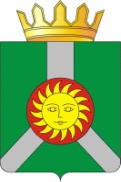 АДМИНИСТРАЦИЯ  КОЛПАШЕВСКОГО РАЙОНА ТОМСКОЙ ОБЛАСТИПОСТАНОВЛЕНИЕАДМИНИСТРАЦИЯ  КОЛПАШЕВСКОГО РАЙОНА ТОМСКОЙ ОБЛАСТИПОСТАНОВЛЕНИЕАДМИНИСТРАЦИЯ  КОЛПАШЕВСКОГО РАЙОНА ТОМСКОЙ ОБЛАСТИПОСТАНОВЛЕНИЕМуниципальный правовой акт, являющийся основанием для разработки муниципальной программыПостановление Администрации Колпашевского района от 19.07.2021 № 887  «Об утверждении Перечня муниципальных программ муниципального образования «Колпашевский район»Постановление Администрации Колпашевского района от 19.07.2021 № 887  «Об утверждении Перечня муниципальных программ муниципального образования «Колпашевский район»Постановление Администрации Колпашевского района от 19.07.2021 № 887  «Об утверждении Перечня муниципальных программ муниципального образования «Колпашевский район»Постановление Администрации Колпашевского района от 19.07.2021 № 887  «Об утверждении Перечня муниципальных программ муниципального образования «Колпашевский район»Постановление Администрации Колпашевского района от 19.07.2021 № 887  «Об утверждении Перечня муниципальных программ муниципального образования «Колпашевский район»Постановление Администрации Колпашевского района от 19.07.2021 № 887  «Об утверждении Перечня муниципальных программ муниципального образования «Колпашевский район»Постановление Администрации Колпашевского района от 19.07.2021 № 887  «Об утверждении Перечня муниципальных программ муниципального образования «Колпашевский район»Постановление Администрации Колпашевского района от 19.07.2021 № 887  «Об утверждении Перечня муниципальных программ муниципального образования «Колпашевский район»Постановление Администрации Колпашевского района от 19.07.2021 № 887  «Об утверждении Перечня муниципальных программ муниципального образования «Колпашевский район»Постановление Администрации Колпашевского района от 19.07.2021 № 887  «Об утверждении Перечня муниципальных программ муниципального образования «Колпашевский район»Постановление Администрации Колпашевского района от 19.07.2021 № 887  «Об утверждении Перечня муниципальных программ муниципального образования «Колпашевский район»Постановление Администрации Колпашевского района от 19.07.2021 № 887  «Об утверждении Перечня муниципальных программ муниципального образования «Колпашевский район»Постановление Администрации Колпашевского района от 19.07.2021 № 887  «Об утверждении Перечня муниципальных программ муниципального образования «Колпашевский район»Постановление Администрации Колпашевского района от 19.07.2021 № 887  «Об утверждении Перечня муниципальных программ муниципального образования «Колпашевский район»Постановление Администрации Колпашевского района от 19.07.2021 № 887  «Об утверждении Перечня муниципальных программ муниципального образования «Колпашевский район»Постановление Администрации Колпашевского района от 19.07.2021 № 887  «Об утверждении Перечня муниципальных программ муниципального образования «Колпашевский район»Постановление Администрации Колпашевского района от 19.07.2021 № 887  «Об утверждении Перечня муниципальных программ муниципального образования «Колпашевский район»Постановление Администрации Колпашевского района от 19.07.2021 № 887  «Об утверждении Перечня муниципальных программ муниципального образования «Колпашевский район»Постановление Администрации Колпашевского района от 19.07.2021 № 887  «Об утверждении Перечня муниципальных программ муниципального образования «Колпашевский район»Постановление Администрации Колпашевского района от 19.07.2021 № 887  «Об утверждении Перечня муниципальных программ муниципального образования «Колпашевский район»Постановление Администрации Колпашевского района от 19.07.2021 № 887  «Об утверждении Перечня муниципальных программ муниципального образования «Колпашевский район»Постановление Администрации Колпашевского района от 19.07.2021 № 887  «Об утверждении Перечня муниципальных программ муниципального образования «Колпашевский район»Постановление Администрации Колпашевского района от 19.07.2021 № 887  «Об утверждении Перечня муниципальных программ муниципального образования «Колпашевский район»Постановление Администрации Колпашевского района от 19.07.2021 № 887  «Об утверждении Перечня муниципальных программ муниципального образования «Колпашевский район»Постановление Администрации Колпашевского района от 19.07.2021 № 887  «Об утверждении Перечня муниципальных программ муниципального образования «Колпашевский район»Постановление Администрации Колпашевского района от 19.07.2021 № 887  «Об утверждении Перечня муниципальных программ муниципального образования «Колпашевский район»Постановление Администрации Колпашевского района от 19.07.2021 № 887  «Об утверждении Перечня муниципальных программ муниципального образования «Колпашевский район»Постановление Администрации Колпашевского района от 19.07.2021 № 887  «Об утверждении Перечня муниципальных программ муниципального образования «Колпашевский район»Постановление Администрации Колпашевского района от 19.07.2021 № 887  «Об утверждении Перечня муниципальных программ муниципального образования «Колпашевский район»Постановление Администрации Колпашевского района от 19.07.2021 № 887  «Об утверждении Перечня муниципальных программ муниципального образования «Колпашевский район»Постановление Администрации Колпашевского района от 19.07.2021 № 887  «Об утверждении Перечня муниципальных программ муниципального образования «Колпашевский район»Постановление Администрации Колпашевского района от 19.07.2021 № 887  «Об утверждении Перечня муниципальных программ муниципального образования «Колпашевский район»Постановление Администрации Колпашевского района от 19.07.2021 № 887  «Об утверждении Перечня муниципальных программ муниципального образования «Колпашевский район»Постановление Администрации Колпашевского района от 19.07.2021 № 887  «Об утверждении Перечня муниципальных программ муниципального образования «Колпашевский район»Постановление Администрации Колпашевского района от 19.07.2021 № 887  «Об утверждении Перечня муниципальных программ муниципального образования «Колпашевский район»Постановление Администрации Колпашевского района от 19.07.2021 № 887  «Об утверждении Перечня муниципальных программ муниципального образования «Колпашевский район»Постановление Администрации Колпашевского района от 19.07.2021 № 887  «Об утверждении Перечня муниципальных программ муниципального образования «Колпашевский район»Постановление Администрации Колпашевского района от 19.07.2021 № 887  «Об утверждении Перечня муниципальных программ муниципального образования «Колпашевский район»Ответственный  исполнитель   муниципальнойпрограммыУправление по культуре, спорту и молодёжной политике Администрации Колпашевского районаУправление по культуре, спорту и молодёжной политике Администрации Колпашевского районаУправление по культуре, спорту и молодёжной политике Администрации Колпашевского районаУправление по культуре, спорту и молодёжной политике Администрации Колпашевского районаУправление по культуре, спорту и молодёжной политике Администрации Колпашевского районаУправление по культуре, спорту и молодёжной политике Администрации Колпашевского районаУправление по культуре, спорту и молодёжной политике Администрации Колпашевского районаУправление по культуре, спорту и молодёжной политике Администрации Колпашевского районаУправление по культуре, спорту и молодёжной политике Администрации Колпашевского районаУправление по культуре, спорту и молодёжной политике Администрации Колпашевского районаУправление по культуре, спорту и молодёжной политике Администрации Колпашевского районаУправление по культуре, спорту и молодёжной политике Администрации Колпашевского районаУправление по культуре, спорту и молодёжной политике Администрации Колпашевского районаУправление по культуре, спорту и молодёжной политике Администрации Колпашевского районаУправление по культуре, спорту и молодёжной политике Администрации Колпашевского районаУправление по культуре, спорту и молодёжной политике Администрации Колпашевского районаУправление по культуре, спорту и молодёжной политике Администрации Колпашевского районаУправление по культуре, спорту и молодёжной политике Администрации Колпашевского районаУправление по культуре, спорту и молодёжной политике Администрации Колпашевского районаУправление по культуре, спорту и молодёжной политике Администрации Колпашевского районаУправление по культуре, спорту и молодёжной политике Администрации Колпашевского районаУправление по культуре, спорту и молодёжной политике Администрации Колпашевского районаУправление по культуре, спорту и молодёжной политике Администрации Колпашевского районаУправление по культуре, спорту и молодёжной политике Администрации Колпашевского районаУправление по культуре, спорту и молодёжной политике Администрации Колпашевского районаУправление по культуре, спорту и молодёжной политике Администрации Колпашевского районаУправление по культуре, спорту и молодёжной политике Администрации Колпашевского районаУправление по культуре, спорту и молодёжной политике Администрации Колпашевского районаУправление по культуре, спорту и молодёжной политике Администрации Колпашевского районаУправление по культуре, спорту и молодёжной политике Администрации Колпашевского районаУправление по культуре, спорту и молодёжной политике Администрации Колпашевского районаУправление по культуре, спорту и молодёжной политике Администрации Колпашевского районаУправление по культуре, спорту и молодёжной политике Администрации Колпашевского районаУправление по культуре, спорту и молодёжной политике Администрации Колпашевского районаУправление по культуре, спорту и молодёжной политике Администрации Колпашевского районаУправление по культуре, спорту и молодёжной политике Администрации Колпашевского районаУправление по культуре, спорту и молодёжной политике Администрации Колпашевского районаУправление по культуре, спорту и молодёжной политике Администрации Колпашевского районаСоисполнители муниципальной программыУправление по культуре, спорту и молодёжной политике Администрации Колпашевского районаУправление по культуре, спорту и молодёжной политике Администрации Колпашевского районаУправление по культуре, спорту и молодёжной политике Администрации Колпашевского районаУправление по культуре, спорту и молодёжной политике Администрации Колпашевского районаУправление по культуре, спорту и молодёжной политике Администрации Колпашевского районаУправление по культуре, спорту и молодёжной политике Администрации Колпашевского районаУправление по культуре, спорту и молодёжной политике Администрации Колпашевского районаУправление по культуре, спорту и молодёжной политике Администрации Колпашевского районаУправление по культуре, спорту и молодёжной политике Администрации Колпашевского районаУправление по культуре, спорту и молодёжной политике Администрации Колпашевского районаУправление по культуре, спорту и молодёжной политике Администрации Колпашевского районаУправление по культуре, спорту и молодёжной политике Администрации Колпашевского районаУправление по культуре, спорту и молодёжной политике Администрации Колпашевского районаУправление по культуре, спорту и молодёжной политике Администрации Колпашевского районаУправление по культуре, спорту и молодёжной политике Администрации Колпашевского районаУправление по культуре, спорту и молодёжной политике Администрации Колпашевского районаУправление по культуре, спорту и молодёжной политике Администрации Колпашевского районаУправление по культуре, спорту и молодёжной политике Администрации Колпашевского районаУправление по культуре, спорту и молодёжной политике Администрации Колпашевского районаУправление по культуре, спорту и молодёжной политике Администрации Колпашевского районаУправление по культуре, спорту и молодёжной политике Администрации Колпашевского районаУправление по культуре, спорту и молодёжной политике Администрации Колпашевского районаУправление по культуре, спорту и молодёжной политике Администрации Колпашевского районаУправление по культуре, спорту и молодёжной политике Администрации Колпашевского районаУправление по культуре, спорту и молодёжной политике Администрации Колпашевского районаУправление по культуре, спорту и молодёжной политике Администрации Колпашевского районаУправление по культуре, спорту и молодёжной политике Администрации Колпашевского районаУправление по культуре, спорту и молодёжной политике Администрации Колпашевского районаУправление по культуре, спорту и молодёжной политике Администрации Колпашевского районаУправление по культуре, спорту и молодёжной политике Администрации Колпашевского районаУправление по культуре, спорту и молодёжной политике Администрации Колпашевского районаУправление по культуре, спорту и молодёжной политике Администрации Колпашевского районаУправление по культуре, спорту и молодёжной политике Администрации Колпашевского районаУправление по культуре, спорту и молодёжной политике Администрации Колпашевского районаУправление по культуре, спорту и молодёжной политике Администрации Колпашевского районаУправление по культуре, спорту и молодёжной политике Администрации Колпашевского районаУправление по культуре, спорту и молодёжной политике Администрации Колпашевского районаУправление по культуре, спорту и молодёжной политике Администрации Колпашевского районаУчастники муниципальной программыУправление по культуре, спорту и молодёжной политике Администрации Колпашевского района; Управление образования Колпашевского района.Управление по культуре, спорту и молодёжной политике Администрации Колпашевского района; Управление образования Колпашевского района.Управление по культуре, спорту и молодёжной политике Администрации Колпашевского района; Управление образования Колпашевского района.Управление по культуре, спорту и молодёжной политике Администрации Колпашевского района; Управление образования Колпашевского района.Управление по культуре, спорту и молодёжной политике Администрации Колпашевского района; Управление образования Колпашевского района.Управление по культуре, спорту и молодёжной политике Администрации Колпашевского района; Управление образования Колпашевского района.Управление по культуре, спорту и молодёжной политике Администрации Колпашевского района; Управление образования Колпашевского района.Управление по культуре, спорту и молодёжной политике Администрации Колпашевского района; Управление образования Колпашевского района.Управление по культуре, спорту и молодёжной политике Администрации Колпашевского района; Управление образования Колпашевского района.Управление по культуре, спорту и молодёжной политике Администрации Колпашевского района; Управление образования Колпашевского района.Управление по культуре, спорту и молодёжной политике Администрации Колпашевского района; Управление образования Колпашевского района.Управление по культуре, спорту и молодёжной политике Администрации Колпашевского района; Управление образования Колпашевского района.Управление по культуре, спорту и молодёжной политике Администрации Колпашевского района; Управление образования Колпашевского района.Управление по культуре, спорту и молодёжной политике Администрации Колпашевского района; Управление образования Колпашевского района.Управление по культуре, спорту и молодёжной политике Администрации Колпашевского района; Управление образования Колпашевского района.Управление по культуре, спорту и молодёжной политике Администрации Колпашевского района; Управление образования Колпашевского района.Управление по культуре, спорту и молодёжной политике Администрации Колпашевского района; Управление образования Колпашевского района.Управление по культуре, спорту и молодёжной политике Администрации Колпашевского района; Управление образования Колпашевского района.Управление по культуре, спорту и молодёжной политике Администрации Колпашевского района; Управление образования Колпашевского района.Управление по культуре, спорту и молодёжной политике Администрации Колпашевского района; Управление образования Колпашевского района.Управление по культуре, спорту и молодёжной политике Администрации Колпашевского района; Управление образования Колпашевского района.Управление по культуре, спорту и молодёжной политике Администрации Колпашевского района; Управление образования Колпашевского района.Управление по культуре, спорту и молодёжной политике Администрации Колпашевского района; Управление образования Колпашевского района.Управление по культуре, спорту и молодёжной политике Администрации Колпашевского района; Управление образования Колпашевского района.Управление по культуре, спорту и молодёжной политике Администрации Колпашевского района; Управление образования Колпашевского района.Управление по культуре, спорту и молодёжной политике Администрации Колпашевского района; Управление образования Колпашевского района.Управление по культуре, спорту и молодёжной политике Администрации Колпашевского района; Управление образования Колпашевского района.Управление по культуре, спорту и молодёжной политике Администрации Колпашевского района; Управление образования Колпашевского района.Управление по культуре, спорту и молодёжной политике Администрации Колпашевского района; Управление образования Колпашевского района.Управление по культуре, спорту и молодёжной политике Администрации Колпашевского района; Управление образования Колпашевского района.Управление по культуре, спорту и молодёжной политике Администрации Колпашевского района; Управление образования Колпашевского района.Управление по культуре, спорту и молодёжной политике Администрации Колпашевского района; Управление образования Колпашевского района.Управление по культуре, спорту и молодёжной политике Администрации Колпашевского района; Управление образования Колпашевского района.Управление по культуре, спорту и молодёжной политике Администрации Колпашевского района; Управление образования Колпашевского района.Управление по культуре, спорту и молодёжной политике Администрации Колпашевского района; Управление образования Колпашевского района.Управление по культуре, спорту и молодёжной политике Администрации Колпашевского района; Управление образования Колпашевского района.Управление по культуре, спорту и молодёжной политике Администрации Колпашевского района; Управление образования Колпашевского района.Управление по культуре, спорту и молодёжной политике Администрации Колпашевского района; Управление образования Колпашевского района.Участники мероприятийАдминистрации поселений Колпашевского района (по согласованию); МКУ «Агентство»;Муниципальные бюджетные учреждения культуры Колпашевского районаАдминистрации поселений Колпашевского района (по согласованию); МКУ «Агентство»;Муниципальные бюджетные учреждения культуры Колпашевского районаАдминистрации поселений Колпашевского района (по согласованию); МКУ «Агентство»;Муниципальные бюджетные учреждения культуры Колпашевского районаАдминистрации поселений Колпашевского района (по согласованию); МКУ «Агентство»;Муниципальные бюджетные учреждения культуры Колпашевского районаАдминистрации поселений Колпашевского района (по согласованию); МКУ «Агентство»;Муниципальные бюджетные учреждения культуры Колпашевского районаАдминистрации поселений Колпашевского района (по согласованию); МКУ «Агентство»;Муниципальные бюджетные учреждения культуры Колпашевского районаАдминистрации поселений Колпашевского района (по согласованию); МКУ «Агентство»;Муниципальные бюджетные учреждения культуры Колпашевского районаАдминистрации поселений Колпашевского района (по согласованию); МКУ «Агентство»;Муниципальные бюджетные учреждения культуры Колпашевского районаАдминистрации поселений Колпашевского района (по согласованию); МКУ «Агентство»;Муниципальные бюджетные учреждения культуры Колпашевского районаАдминистрации поселений Колпашевского района (по согласованию); МКУ «Агентство»;Муниципальные бюджетные учреждения культуры Колпашевского районаАдминистрации поселений Колпашевского района (по согласованию); МКУ «Агентство»;Муниципальные бюджетные учреждения культуры Колпашевского районаАдминистрации поселений Колпашевского района (по согласованию); МКУ «Агентство»;Муниципальные бюджетные учреждения культуры Колпашевского районаАдминистрации поселений Колпашевского района (по согласованию); МКУ «Агентство»;Муниципальные бюджетные учреждения культуры Колпашевского районаАдминистрации поселений Колпашевского района (по согласованию); МКУ «Агентство»;Муниципальные бюджетные учреждения культуры Колпашевского районаАдминистрации поселений Колпашевского района (по согласованию); МКУ «Агентство»;Муниципальные бюджетные учреждения культуры Колпашевского районаАдминистрации поселений Колпашевского района (по согласованию); МКУ «Агентство»;Муниципальные бюджетные учреждения культуры Колпашевского районаАдминистрации поселений Колпашевского района (по согласованию); МКУ «Агентство»;Муниципальные бюджетные учреждения культуры Колпашевского районаАдминистрации поселений Колпашевского района (по согласованию); МКУ «Агентство»;Муниципальные бюджетные учреждения культуры Колпашевского районаАдминистрации поселений Колпашевского района (по согласованию); МКУ «Агентство»;Муниципальные бюджетные учреждения культуры Колпашевского районаАдминистрации поселений Колпашевского района (по согласованию); МКУ «Агентство»;Муниципальные бюджетные учреждения культуры Колпашевского районаАдминистрации поселений Колпашевского района (по согласованию); МКУ «Агентство»;Муниципальные бюджетные учреждения культуры Колпашевского районаАдминистрации поселений Колпашевского района (по согласованию); МКУ «Агентство»;Муниципальные бюджетные учреждения культуры Колпашевского районаАдминистрации поселений Колпашевского района (по согласованию); МКУ «Агентство»;Муниципальные бюджетные учреждения культуры Колпашевского районаАдминистрации поселений Колпашевского района (по согласованию); МКУ «Агентство»;Муниципальные бюджетные учреждения культуры Колпашевского районаАдминистрации поселений Колпашевского района (по согласованию); МКУ «Агентство»;Муниципальные бюджетные учреждения культуры Колпашевского районаАдминистрации поселений Колпашевского района (по согласованию); МКУ «Агентство»;Муниципальные бюджетные учреждения культуры Колпашевского районаАдминистрации поселений Колпашевского района (по согласованию); МКУ «Агентство»;Муниципальные бюджетные учреждения культуры Колпашевского районаАдминистрации поселений Колпашевского района (по согласованию); МКУ «Агентство»;Муниципальные бюджетные учреждения культуры Колпашевского районаАдминистрации поселений Колпашевского района (по согласованию); МКУ «Агентство»;Муниципальные бюджетные учреждения культуры Колпашевского районаАдминистрации поселений Колпашевского района (по согласованию); МКУ «Агентство»;Муниципальные бюджетные учреждения культуры Колпашевского районаАдминистрации поселений Колпашевского района (по согласованию); МКУ «Агентство»;Муниципальные бюджетные учреждения культуры Колпашевского районаАдминистрации поселений Колпашевского района (по согласованию); МКУ «Агентство»;Муниципальные бюджетные учреждения культуры Колпашевского районаАдминистрации поселений Колпашевского района (по согласованию); МКУ «Агентство»;Муниципальные бюджетные учреждения культуры Колпашевского районаАдминистрации поселений Колпашевского района (по согласованию); МКУ «Агентство»;Муниципальные бюджетные учреждения культуры Колпашевского районаАдминистрации поселений Колпашевского района (по согласованию); МКУ «Агентство»;Муниципальные бюджетные учреждения культуры Колпашевского районаАдминистрации поселений Колпашевского района (по согласованию); МКУ «Агентство»;Муниципальные бюджетные учреждения культуры Колпашевского районаАдминистрации поселений Колпашевского района (по согласованию); МКУ «Агентство»;Муниципальные бюджетные учреждения культуры Колпашевского районаАдминистрации поселений Колпашевского района (по согласованию); МКУ «Агентство»;Муниципальные бюджетные учреждения культуры Колпашевского районаСтратегическая цель (задача, приоритеты) социально-экономического развития Колпашевского района, на реализацию которых направлена муниципальнаяпрограммаЦель: Повышение уровня и качества жизни населения на территории Колпашевского района, накопление человеческого потенциалаЗадача: Создание условий для развития физической культуры и массового спорта, эффективной молодёжной политики на территории Колпашевского районаЦель: Повышение уровня и качества жизни населения на территории Колпашевского района, накопление человеческого потенциалаЗадача: Создание условий для развития физической культуры и массового спорта, эффективной молодёжной политики на территории Колпашевского районаЦель: Повышение уровня и качества жизни населения на территории Колпашевского района, накопление человеческого потенциалаЗадача: Создание условий для развития физической культуры и массового спорта, эффективной молодёжной политики на территории Колпашевского районаЦель: Повышение уровня и качества жизни населения на территории Колпашевского района, накопление человеческого потенциалаЗадача: Создание условий для развития физической культуры и массового спорта, эффективной молодёжной политики на территории Колпашевского районаЦель: Повышение уровня и качества жизни населения на территории Колпашевского района, накопление человеческого потенциалаЗадача: Создание условий для развития физической культуры и массового спорта, эффективной молодёжной политики на территории Колпашевского районаЦель: Повышение уровня и качества жизни населения на территории Колпашевского района, накопление человеческого потенциалаЗадача: Создание условий для развития физической культуры и массового спорта, эффективной молодёжной политики на территории Колпашевского районаЦель: Повышение уровня и качества жизни населения на территории Колпашевского района, накопление человеческого потенциалаЗадача: Создание условий для развития физической культуры и массового спорта, эффективной молодёжной политики на территории Колпашевского районаЦель: Повышение уровня и качества жизни населения на территории Колпашевского района, накопление человеческого потенциалаЗадача: Создание условий для развития физической культуры и массового спорта, эффективной молодёжной политики на территории Колпашевского районаЦель: Повышение уровня и качества жизни населения на территории Колпашевского района, накопление человеческого потенциалаЗадача: Создание условий для развития физической культуры и массового спорта, эффективной молодёжной политики на территории Колпашевского районаЦель: Повышение уровня и качества жизни населения на территории Колпашевского района, накопление человеческого потенциалаЗадача: Создание условий для развития физической культуры и массового спорта, эффективной молодёжной политики на территории Колпашевского районаЦель: Повышение уровня и качества жизни населения на территории Колпашевского района, накопление человеческого потенциалаЗадача: Создание условий для развития физической культуры и массового спорта, эффективной молодёжной политики на территории Колпашевского районаЦель: Повышение уровня и качества жизни населения на территории Колпашевского района, накопление человеческого потенциалаЗадача: Создание условий для развития физической культуры и массового спорта, эффективной молодёжной политики на территории Колпашевского районаЦель: Повышение уровня и качества жизни населения на территории Колпашевского района, накопление человеческого потенциалаЗадача: Создание условий для развития физической культуры и массового спорта, эффективной молодёжной политики на территории Колпашевского районаЦель: Повышение уровня и качества жизни населения на территории Колпашевского района, накопление человеческого потенциалаЗадача: Создание условий для развития физической культуры и массового спорта, эффективной молодёжной политики на территории Колпашевского районаЦель: Повышение уровня и качества жизни населения на территории Колпашевского района, накопление человеческого потенциалаЗадача: Создание условий для развития физической культуры и массового спорта, эффективной молодёжной политики на территории Колпашевского районаЦель: Повышение уровня и качества жизни населения на территории Колпашевского района, накопление человеческого потенциалаЗадача: Создание условий для развития физической культуры и массового спорта, эффективной молодёжной политики на территории Колпашевского районаЦель: Повышение уровня и качества жизни населения на территории Колпашевского района, накопление человеческого потенциалаЗадача: Создание условий для развития физической культуры и массового спорта, эффективной молодёжной политики на территории Колпашевского районаЦель: Повышение уровня и качества жизни населения на территории Колпашевского района, накопление человеческого потенциалаЗадача: Создание условий для развития физической культуры и массового спорта, эффективной молодёжной политики на территории Колпашевского районаЦель: Повышение уровня и качества жизни населения на территории Колпашевского района, накопление человеческого потенциалаЗадача: Создание условий для развития физической культуры и массового спорта, эффективной молодёжной политики на территории Колпашевского районаЦель: Повышение уровня и качества жизни населения на территории Колпашевского района, накопление человеческого потенциалаЗадача: Создание условий для развития физической культуры и массового спорта, эффективной молодёжной политики на территории Колпашевского районаЦель: Повышение уровня и качества жизни населения на территории Колпашевского района, накопление человеческого потенциалаЗадача: Создание условий для развития физической культуры и массового спорта, эффективной молодёжной политики на территории Колпашевского районаЦель: Повышение уровня и качества жизни населения на территории Колпашевского района, накопление человеческого потенциалаЗадача: Создание условий для развития физической культуры и массового спорта, эффективной молодёжной политики на территории Колпашевского районаЦель: Повышение уровня и качества жизни населения на территории Колпашевского района, накопление человеческого потенциалаЗадача: Создание условий для развития физической культуры и массового спорта, эффективной молодёжной политики на территории Колпашевского районаЦель: Повышение уровня и качества жизни населения на территории Колпашевского района, накопление человеческого потенциалаЗадача: Создание условий для развития физической культуры и массового спорта, эффективной молодёжной политики на территории Колпашевского районаЦель: Повышение уровня и качества жизни населения на территории Колпашевского района, накопление человеческого потенциалаЗадача: Создание условий для развития физической культуры и массового спорта, эффективной молодёжной политики на территории Колпашевского районаЦель: Повышение уровня и качества жизни населения на территории Колпашевского района, накопление человеческого потенциалаЗадача: Создание условий для развития физической культуры и массового спорта, эффективной молодёжной политики на территории Колпашевского районаЦель: Повышение уровня и качества жизни населения на территории Колпашевского района, накопление человеческого потенциалаЗадача: Создание условий для развития физической культуры и массового спорта, эффективной молодёжной политики на территории Колпашевского районаЦель: Повышение уровня и качества жизни населения на территории Колпашевского района, накопление человеческого потенциалаЗадача: Создание условий для развития физической культуры и массового спорта, эффективной молодёжной политики на территории Колпашевского районаЦель: Повышение уровня и качества жизни населения на территории Колпашевского района, накопление человеческого потенциалаЗадача: Создание условий для развития физической культуры и массового спорта, эффективной молодёжной политики на территории Колпашевского районаЦель: Повышение уровня и качества жизни населения на территории Колпашевского района, накопление человеческого потенциалаЗадача: Создание условий для развития физической культуры и массового спорта, эффективной молодёжной политики на территории Колпашевского районаЦель: Повышение уровня и качества жизни населения на территории Колпашевского района, накопление человеческого потенциалаЗадача: Создание условий для развития физической культуры и массового спорта, эффективной молодёжной политики на территории Колпашевского районаЦель: Повышение уровня и качества жизни населения на территории Колпашевского района, накопление человеческого потенциалаЗадача: Создание условий для развития физической культуры и массового спорта, эффективной молодёжной политики на территории Колпашевского районаЦель: Повышение уровня и качества жизни населения на территории Колпашевского района, накопление человеческого потенциалаЗадача: Создание условий для развития физической культуры и массового спорта, эффективной молодёжной политики на территории Колпашевского районаЦель: Повышение уровня и качества жизни населения на территории Колпашевского района, накопление человеческого потенциалаЗадача: Создание условий для развития физической культуры и массового спорта, эффективной молодёжной политики на территории Колпашевского районаЦель: Повышение уровня и качества жизни населения на территории Колпашевского района, накопление человеческого потенциалаЗадача: Создание условий для развития физической культуры и массового спорта, эффективной молодёжной политики на территории Колпашевского районаЦель: Повышение уровня и качества жизни населения на территории Колпашевского района, накопление человеческого потенциалаЗадача: Создание условий для развития физической культуры и массового спорта, эффективной молодёжной политики на территории Колпашевского районаЦель: Повышение уровня и качества жизни населения на территории Колпашевского района, накопление человеческого потенциалаЗадача: Создание условий для развития физической культуры и массового спорта, эффективной молодёжной политики на территории Колпашевского районаЦель: Повышение уровня и качества жизни населения на территории Колпашевского района, накопление человеческого потенциалаЗадача: Создание условий для развития физической культуры и массового спорта, эффективной молодёжной политики на территории Колпашевского районаЦель муниципальной программыСоздание условий для развития физической культуры и массового спорта, эффективной молодёжной политики на территории Колпашевского районаСоздание условий для развития физической культуры и массового спорта, эффективной молодёжной политики на территории Колпашевского районаСоздание условий для развития физической культуры и массового спорта, эффективной молодёжной политики на территории Колпашевского районаСоздание условий для развития физической культуры и массового спорта, эффективной молодёжной политики на территории Колпашевского районаСоздание условий для развития физической культуры и массового спорта, эффективной молодёжной политики на территории Колпашевского районаСоздание условий для развития физической культуры и массового спорта, эффективной молодёжной политики на территории Колпашевского районаСоздание условий для развития физической культуры и массового спорта, эффективной молодёжной политики на территории Колпашевского районаСоздание условий для развития физической культуры и массового спорта, эффективной молодёжной политики на территории Колпашевского районаСоздание условий для развития физической культуры и массового спорта, эффективной молодёжной политики на территории Колпашевского районаСоздание условий для развития физической культуры и массового спорта, эффективной молодёжной политики на территории Колпашевского районаСоздание условий для развития физической культуры и массового спорта, эффективной молодёжной политики на территории Колпашевского районаСоздание условий для развития физической культуры и массового спорта, эффективной молодёжной политики на территории Колпашевского районаСоздание условий для развития физической культуры и массового спорта, эффективной молодёжной политики на территории Колпашевского районаСоздание условий для развития физической культуры и массового спорта, эффективной молодёжной политики на территории Колпашевского районаСоздание условий для развития физической культуры и массового спорта, эффективной молодёжной политики на территории Колпашевского районаСоздание условий для развития физической культуры и массового спорта, эффективной молодёжной политики на территории Колпашевского районаСоздание условий для развития физической культуры и массового спорта, эффективной молодёжной политики на территории Колпашевского районаСоздание условий для развития физической культуры и массового спорта, эффективной молодёжной политики на территории Колпашевского районаСоздание условий для развития физической культуры и массового спорта, эффективной молодёжной политики на территории Колпашевского районаСоздание условий для развития физической культуры и массового спорта, эффективной молодёжной политики на территории Колпашевского районаСоздание условий для развития физической культуры и массового спорта, эффективной молодёжной политики на территории Колпашевского районаСоздание условий для развития физической культуры и массового спорта, эффективной молодёжной политики на территории Колпашевского районаСоздание условий для развития физической культуры и массового спорта, эффективной молодёжной политики на территории Колпашевского районаСоздание условий для развития физической культуры и массового спорта, эффективной молодёжной политики на территории Колпашевского районаСоздание условий для развития физической культуры и массового спорта, эффективной молодёжной политики на территории Колпашевского районаСоздание условий для развития физической культуры и массового спорта, эффективной молодёжной политики на территории Колпашевского районаСоздание условий для развития физической культуры и массового спорта, эффективной молодёжной политики на территории Колпашевского районаСоздание условий для развития физической культуры и массового спорта, эффективной молодёжной политики на территории Колпашевского районаСоздание условий для развития физической культуры и массового спорта, эффективной молодёжной политики на территории Колпашевского районаСоздание условий для развития физической культуры и массового спорта, эффективной молодёжной политики на территории Колпашевского районаСоздание условий для развития физической культуры и массового спорта, эффективной молодёжной политики на территории Колпашевского районаСоздание условий для развития физической культуры и массового спорта, эффективной молодёжной политики на территории Колпашевского районаСоздание условий для развития физической культуры и массового спорта, эффективной молодёжной политики на территории Колпашевского районаСоздание условий для развития физической культуры и массового спорта, эффективной молодёжной политики на территории Колпашевского районаСоздание условий для развития физической культуры и массового спорта, эффективной молодёжной политики на территории Колпашевского районаСоздание условий для развития физической культуры и массового спорта, эффективной молодёжной политики на территории Колпашевского районаСоздание условий для развития физической культуры и массового спорта, эффективной молодёжной политики на территории Колпашевского районаСоздание условий для развития физической культуры и массового спорта, эффективной молодёжной политики на территории Колпашевского районаПоказатели цели муниципальной программы и их значения (с детализацией по годам реализации)Показатели целиГод, предшествующий году разработки муниципальной программы, отчет (2020)Год, предшествующий году разработки муниципальной программы, отчет (2020)Год, предшествующий году разработки муниципальной программы, отчет (2020)Год разработки программы(оценка)(2021)Год разработки программы(оценка)(2021)Год разработки программы(оценка)(2021)Год разработки программы(оценка)(2021)1 –й год реализации(план)(2022)1 –й год реализации(план)(2022)1 –й год реализации(план)(2022)1 –й год реализации(план)(2022)2 –й год реализации(план)(2023)2 –й год реализации(план)(2023)2 –й год реализации(план)(2023)3 –й год реализации(план)(2024)3 –й год реализации(план)(2024)3 –й год реализации(план)(2024)3 –й год реализации(план)(2024)4 –й год реализации(план)(2025)4 –й год реализации(план)(2025)4 –й год реализации(план)(2025)4 –й год реализации(план)(2025)5 –й год реализации(план)(2026)5 –й год реализации(план)(2026)5 –й год реализации(план)(2026)5 –й год реализации(план)(2026)5 –й год реализации(план)(2026)Последнийгод реализации(план)(2027)Последнийгод реализации(план)(2027)Последнийгод реализации(план)(2027)Последнийгод реализации(план)(2027)Прогнозный период 1-й год(2028) Прогнозный период 1-й год(2028) Прогнозный период 1-й год(2028) Прогнозный период 2-й год(2029) Прогнозный период 2-й год(2029) Прогнозный период 2-й год(2029) Показатели цели муниципальной программы и их значения (с детализацией по годам реализации)1. Доля населения,систематически занимающегося физической культурой и спортом40,340,340,344,044,044,044,048,0048,0048,0048,0049,149,149,151,051,051,051,052,252,252,252,253,553,553,553,553,555,055,055,055,056,156,156,156,556,556,5Показатели цели муниципальной программы и их значения (с детализацией по годам реализации)2. Доля молодёжи, в возрасте от 14 до 30 лет, участвующей в мероприятиях молодёжной политики, %31,431,431,431,431,431,431,4353535353535353535353535353535353535353540404040404040404040Показатели цели муниципальной программы и их значения (с детализацией по годам реализации)3. Количество молодых семей, улучшивших жилищные условия, ед.2222222222222222222222222222222222222Задачи муниципальнойпрограммыЗадача 1. Создание условий для организации физкультурно-оздоровительной и спортивной работы с населением Колпашевского района.Задача 2. Создание условий для успешной социализации и самореализации молодёжи Колпашевского района.Задача 3. Государственная поддержка решения жилищной проблемы молодых семей.Задача 1. Создание условий для организации физкультурно-оздоровительной и спортивной работы с населением Колпашевского района.Задача 2. Создание условий для успешной социализации и самореализации молодёжи Колпашевского района.Задача 3. Государственная поддержка решения жилищной проблемы молодых семей.Задача 1. Создание условий для организации физкультурно-оздоровительной и спортивной работы с населением Колпашевского района.Задача 2. Создание условий для успешной социализации и самореализации молодёжи Колпашевского района.Задача 3. Государственная поддержка решения жилищной проблемы молодых семей.Задача 1. Создание условий для организации физкультурно-оздоровительной и спортивной работы с населением Колпашевского района.Задача 2. Создание условий для успешной социализации и самореализации молодёжи Колпашевского района.Задача 3. Государственная поддержка решения жилищной проблемы молодых семей.Задача 1. Создание условий для организации физкультурно-оздоровительной и спортивной работы с населением Колпашевского района.Задача 2. Создание условий для успешной социализации и самореализации молодёжи Колпашевского района.Задача 3. Государственная поддержка решения жилищной проблемы молодых семей.Задача 1. Создание условий для организации физкультурно-оздоровительной и спортивной работы с населением Колпашевского района.Задача 2. Создание условий для успешной социализации и самореализации молодёжи Колпашевского района.Задача 3. Государственная поддержка решения жилищной проблемы молодых семей.Задача 1. Создание условий для организации физкультурно-оздоровительной и спортивной работы с населением Колпашевского района.Задача 2. Создание условий для успешной социализации и самореализации молодёжи Колпашевского района.Задача 3. Государственная поддержка решения жилищной проблемы молодых семей.Задача 1. Создание условий для организации физкультурно-оздоровительной и спортивной работы с населением Колпашевского района.Задача 2. Создание условий для успешной социализации и самореализации молодёжи Колпашевского района.Задача 3. Государственная поддержка решения жилищной проблемы молодых семей.Задача 1. Создание условий для организации физкультурно-оздоровительной и спортивной работы с населением Колпашевского района.Задача 2. Создание условий для успешной социализации и самореализации молодёжи Колпашевского района.Задача 3. Государственная поддержка решения жилищной проблемы молодых семей.Задача 1. Создание условий для организации физкультурно-оздоровительной и спортивной работы с населением Колпашевского района.Задача 2. Создание условий для успешной социализации и самореализации молодёжи Колпашевского района.Задача 3. Государственная поддержка решения жилищной проблемы молодых семей.Задача 1. Создание условий для организации физкультурно-оздоровительной и спортивной работы с населением Колпашевского района.Задача 2. Создание условий для успешной социализации и самореализации молодёжи Колпашевского района.Задача 3. Государственная поддержка решения жилищной проблемы молодых семей.Задача 1. Создание условий для организации физкультурно-оздоровительной и спортивной работы с населением Колпашевского района.Задача 2. Создание условий для успешной социализации и самореализации молодёжи Колпашевского района.Задача 3. Государственная поддержка решения жилищной проблемы молодых семей.Задача 1. Создание условий для организации физкультурно-оздоровительной и спортивной работы с населением Колпашевского района.Задача 2. Создание условий для успешной социализации и самореализации молодёжи Колпашевского района.Задача 3. Государственная поддержка решения жилищной проблемы молодых семей.Задача 1. Создание условий для организации физкультурно-оздоровительной и спортивной работы с населением Колпашевского района.Задача 2. Создание условий для успешной социализации и самореализации молодёжи Колпашевского района.Задача 3. Государственная поддержка решения жилищной проблемы молодых семей.Задача 1. Создание условий для организации физкультурно-оздоровительной и спортивной работы с населением Колпашевского района.Задача 2. Создание условий для успешной социализации и самореализации молодёжи Колпашевского района.Задача 3. Государственная поддержка решения жилищной проблемы молодых семей.Задача 1. Создание условий для организации физкультурно-оздоровительной и спортивной работы с населением Колпашевского района.Задача 2. Создание условий для успешной социализации и самореализации молодёжи Колпашевского района.Задача 3. Государственная поддержка решения жилищной проблемы молодых семей.Задача 1. Создание условий для организации физкультурно-оздоровительной и спортивной работы с населением Колпашевского района.Задача 2. Создание условий для успешной социализации и самореализации молодёжи Колпашевского района.Задача 3. Государственная поддержка решения жилищной проблемы молодых семей.Задача 1. Создание условий для организации физкультурно-оздоровительной и спортивной работы с населением Колпашевского района.Задача 2. Создание условий для успешной социализации и самореализации молодёжи Колпашевского района.Задача 3. Государственная поддержка решения жилищной проблемы молодых семей.Задача 1. Создание условий для организации физкультурно-оздоровительной и спортивной работы с населением Колпашевского района.Задача 2. Создание условий для успешной социализации и самореализации молодёжи Колпашевского района.Задача 3. Государственная поддержка решения жилищной проблемы молодых семей.Задача 1. Создание условий для организации физкультурно-оздоровительной и спортивной работы с населением Колпашевского района.Задача 2. Создание условий для успешной социализации и самореализации молодёжи Колпашевского района.Задача 3. Государственная поддержка решения жилищной проблемы молодых семей.Задача 1. Создание условий для организации физкультурно-оздоровительной и спортивной работы с населением Колпашевского района.Задача 2. Создание условий для успешной социализации и самореализации молодёжи Колпашевского района.Задача 3. Государственная поддержка решения жилищной проблемы молодых семей.Задача 1. Создание условий для организации физкультурно-оздоровительной и спортивной работы с населением Колпашевского района.Задача 2. Создание условий для успешной социализации и самореализации молодёжи Колпашевского района.Задача 3. Государственная поддержка решения жилищной проблемы молодых семей.Задача 1. Создание условий для организации физкультурно-оздоровительной и спортивной работы с населением Колпашевского района.Задача 2. Создание условий для успешной социализации и самореализации молодёжи Колпашевского района.Задача 3. Государственная поддержка решения жилищной проблемы молодых семей.Задача 1. Создание условий для организации физкультурно-оздоровительной и спортивной работы с населением Колпашевского района.Задача 2. Создание условий для успешной социализации и самореализации молодёжи Колпашевского района.Задача 3. Государственная поддержка решения жилищной проблемы молодых семей.Задача 1. Создание условий для организации физкультурно-оздоровительной и спортивной работы с населением Колпашевского района.Задача 2. Создание условий для успешной социализации и самореализации молодёжи Колпашевского района.Задача 3. Государственная поддержка решения жилищной проблемы молодых семей.Задача 1. Создание условий для организации физкультурно-оздоровительной и спортивной работы с населением Колпашевского района.Задача 2. Создание условий для успешной социализации и самореализации молодёжи Колпашевского района.Задача 3. Государственная поддержка решения жилищной проблемы молодых семей.Задача 1. Создание условий для организации физкультурно-оздоровительной и спортивной работы с населением Колпашевского района.Задача 2. Создание условий для успешной социализации и самореализации молодёжи Колпашевского района.Задача 3. Государственная поддержка решения жилищной проблемы молодых семей.Задача 1. Создание условий для организации физкультурно-оздоровительной и спортивной работы с населением Колпашевского района.Задача 2. Создание условий для успешной социализации и самореализации молодёжи Колпашевского района.Задача 3. Государственная поддержка решения жилищной проблемы молодых семей.Задача 1. Создание условий для организации физкультурно-оздоровительной и спортивной работы с населением Колпашевского района.Задача 2. Создание условий для успешной социализации и самореализации молодёжи Колпашевского района.Задача 3. Государственная поддержка решения жилищной проблемы молодых семей.Задача 1. Создание условий для организации физкультурно-оздоровительной и спортивной работы с населением Колпашевского района.Задача 2. Создание условий для успешной социализации и самореализации молодёжи Колпашевского района.Задача 3. Государственная поддержка решения жилищной проблемы молодых семей.Задача 1. Создание условий для организации физкультурно-оздоровительной и спортивной работы с населением Колпашевского района.Задача 2. Создание условий для успешной социализации и самореализации молодёжи Колпашевского района.Задача 3. Государственная поддержка решения жилищной проблемы молодых семей.Задача 1. Создание условий для организации физкультурно-оздоровительной и спортивной работы с населением Колпашевского района.Задача 2. Создание условий для успешной социализации и самореализации молодёжи Колпашевского района.Задача 3. Государственная поддержка решения жилищной проблемы молодых семей.Задача 1. Создание условий для организации физкультурно-оздоровительной и спортивной работы с населением Колпашевского района.Задача 2. Создание условий для успешной социализации и самореализации молодёжи Колпашевского района.Задача 3. Государственная поддержка решения жилищной проблемы молодых семей.Задача 1. Создание условий для организации физкультурно-оздоровительной и спортивной работы с населением Колпашевского района.Задача 2. Создание условий для успешной социализации и самореализации молодёжи Колпашевского района.Задача 3. Государственная поддержка решения жилищной проблемы молодых семей.Задача 1. Создание условий для организации физкультурно-оздоровительной и спортивной работы с населением Колпашевского района.Задача 2. Создание условий для успешной социализации и самореализации молодёжи Колпашевского района.Задача 3. Государственная поддержка решения жилищной проблемы молодых семей.Задача 1. Создание условий для организации физкультурно-оздоровительной и спортивной работы с населением Колпашевского района.Задача 2. Создание условий для успешной социализации и самореализации молодёжи Колпашевского района.Задача 3. Государственная поддержка решения жилищной проблемы молодых семей.Задача 1. Создание условий для организации физкультурно-оздоровительной и спортивной работы с населением Колпашевского района.Задача 2. Создание условий для успешной социализации и самореализации молодёжи Колпашевского района.Задача 3. Государственная поддержка решения жилищной проблемы молодых семей.Задача 1. Создание условий для организации физкультурно-оздоровительной и спортивной работы с населением Колпашевского района.Задача 2. Создание условий для успешной социализации и самореализации молодёжи Колпашевского района.Задача 3. Государственная поддержка решения жилищной проблемы молодых семей.Задачи муниципальнойпрограммыПоказатели задачГод, предшествующий году разработки муниципальной программы, отчет (2020)Год, предшествующий году разработки муниципальной программы, отчет (2020)Год разработки программы(оценка)(2021)Год разработки программы(оценка)(2021)Год разработки программы(оценка)(2021)1 –й год реализации(план)(2022)1 –й год реализации(план)(2022)1 –й год реализации(план)(2022)1 –й год реализации(план)(2022)2 –й год реализации(план)(2023)2 –й год реализации(план)(2023)2 –й год реализации(план)(2023)2 –й год реализации(план)(2023)3 –й год реализации(план)(2024)3 –й год реализации(план)(2024)3 –й год реализации(план)(2024)4 –й год реализации(план)(2025)4 –й год реализации(план)(2025)4 –й год реализации(план)(2025)4 –й год реализации(план)(2025)5 –й год реализации(план)(2026)5 –й год реализации(план)(2026)5 –й год реализации(план)(2026)5 –й год реализации(план)(2026)5 –й год реализации(план)(2026)Последнийгод реализации(план)(2027)Последнийгод реализации(план)(2027)Последнийгод реализации(план)(2027)Последнийгод реализации(план)(2027)Прогноз-ный период 1-й год(2028) Прогноз-ный период 1-й год(2028) Прогноз-ный период 1-й год(2028) Прогнозный период 2-й год(2029) Прогнозный период 2-й год(2029) Прогнозный период 2-й год(2029) Прогнозный период 2-й год(2029) Прогнозный период 2-й год(2029) Задачи муниципальнойпрограммыЗадача 1. Создание условий для организации физкультурно-оздоровительной и спортивной работы с населением Колпашевского районаЗадача 1. Создание условий для организации физкультурно-оздоровительной и спортивной работы с населением Колпашевского районаЗадача 1. Создание условий для организации физкультурно-оздоровительной и спортивной работы с населением Колпашевского районаЗадача 1. Создание условий для организации физкультурно-оздоровительной и спортивной работы с населением Колпашевского районаЗадача 1. Создание условий для организации физкультурно-оздоровительной и спортивной работы с населением Колпашевского районаЗадача 1. Создание условий для организации физкультурно-оздоровительной и спортивной работы с населением Колпашевского районаЗадача 1. Создание условий для организации физкультурно-оздоровительной и спортивной работы с населением Колпашевского районаЗадача 1. Создание условий для организации физкультурно-оздоровительной и спортивной работы с населением Колпашевского районаЗадача 1. Создание условий для организации физкультурно-оздоровительной и спортивной работы с населением Колпашевского районаЗадача 1. Создание условий для организации физкультурно-оздоровительной и спортивной работы с населением Колпашевского районаЗадача 1. Создание условий для организации физкультурно-оздоровительной и спортивной работы с населением Колпашевского районаЗадача 1. Создание условий для организации физкультурно-оздоровительной и спортивной работы с населением Колпашевского районаЗадача 1. Создание условий для организации физкультурно-оздоровительной и спортивной работы с населением Колпашевского районаЗадача 1. Создание условий для организации физкультурно-оздоровительной и спортивной работы с населением Колпашевского районаЗадача 1. Создание условий для организации физкультурно-оздоровительной и спортивной работы с населением Колпашевского районаЗадача 1. Создание условий для организации физкультурно-оздоровительной и спортивной работы с населением Колпашевского районаЗадача 1. Создание условий для организации физкультурно-оздоровительной и спортивной работы с населением Колпашевского районаЗадача 1. Создание условий для организации физкультурно-оздоровительной и спортивной работы с населением Колпашевского районаЗадача 1. Создание условий для организации физкультурно-оздоровительной и спортивной работы с населением Колпашевского районаЗадача 1. Создание условий для организации физкультурно-оздоровительной и спортивной работы с населением Колпашевского районаЗадача 1. Создание условий для организации физкультурно-оздоровительной и спортивной работы с населением Колпашевского районаЗадача 1. Создание условий для организации физкультурно-оздоровительной и спортивной работы с населением Колпашевского районаЗадача 1. Создание условий для организации физкультурно-оздоровительной и спортивной работы с населением Колпашевского районаЗадача 1. Создание условий для организации физкультурно-оздоровительной и спортивной работы с населением Колпашевского районаЗадача 1. Создание условий для организации физкультурно-оздоровительной и спортивной работы с населением Колпашевского районаЗадача 1. Создание условий для организации физкультурно-оздоровительной и спортивной работы с населением Колпашевского районаЗадача 1. Создание условий для организации физкультурно-оздоровительной и спортивной работы с населением Колпашевского районаЗадача 1. Создание условий для организации физкультурно-оздоровительной и спортивной работы с населением Колпашевского районаЗадача 1. Создание условий для организации физкультурно-оздоровительной и спортивной работы с населением Колпашевского районаЗадача 1. Создание условий для организации физкультурно-оздоровительной и спортивной работы с населением Колпашевского районаЗадачи муниципальнойпрограммыПоказатели задачи 1Задачи муниципальнойпрограммы1.1. Доля детей и молодёжи, проживающих в Колпашевском районе, систе-матически занимающихся физической культурой и спортом, в общей численности детей и молодёжи (%)53,753,756,556,556,558,558,558,558,559,259,259,259,260,060,060,060,860,860,860,861,461,461,461,461,462,062,062,062,062,562,562,563,063,063,063,063,0Задачи муниципальнойпрограммы1.2. Доля граждан среднего возраста, проживающих в Колпашевском районе, систематически занимающихся физической культурой и спортом, в общей численности граждан среднего возраста (%)40,640,644,044,044,047,547,547,547,548,448,448,448,449,049,049,049,449,449,449,450,250,250,250,250,251,051,051,051,051,551,551,552,052,052,052,052,0Задачи муниципальнойпрограммы1.3. Доля граждан старшего возраста, проживающих в Колпашевском районе, систематически занимающихся физической культурой и спортом, в общей численности граждан старшего возраста (%)23,123,124,024,024,027,027,027,027,027,127,127,127,127,227,227,227,327,327,327,327,427,427,427,427,427,527,527,527,527,627,627,627,727,727,727,727,7Задачи муниципальнойпрограммыЗадача 2. Создание условий для успешной социализации и самореализации молодёжи Колпашевского районаЗадача 2. Создание условий для успешной социализации и самореализации молодёжи Колпашевского районаЗадача 2. Создание условий для успешной социализации и самореализации молодёжи Колпашевского районаЗадача 2. Создание условий для успешной социализации и самореализации молодёжи Колпашевского районаЗадача 2. Создание условий для успешной социализации и самореализации молодёжи Колпашевского районаЗадача 2. Создание условий для успешной социализации и самореализации молодёжи Колпашевского районаЗадача 2. Создание условий для успешной социализации и самореализации молодёжи Колпашевского районаЗадача 2. Создание условий для успешной социализации и самореализации молодёжи Колпашевского районаЗадача 2. Создание условий для успешной социализации и самореализации молодёжи Колпашевского районаЗадача 2. Создание условий для успешной социализации и самореализации молодёжи Колпашевского районаЗадача 2. Создание условий для успешной социализации и самореализации молодёжи Колпашевского районаЗадача 2. Создание условий для успешной социализации и самореализации молодёжи Колпашевского районаЗадача 2. Создание условий для успешной социализации и самореализации молодёжи Колпашевского районаЗадача 2. Создание условий для успешной социализации и самореализации молодёжи Колпашевского районаЗадача 2. Создание условий для успешной социализации и самореализации молодёжи Колпашевского районаЗадача 2. Создание условий для успешной социализации и самореализации молодёжи Колпашевского районаЗадача 2. Создание условий для успешной социализации и самореализации молодёжи Колпашевского районаЗадача 2. Создание условий для успешной социализации и самореализации молодёжи Колпашевского районаЗадача 2. Создание условий для успешной социализации и самореализации молодёжи Колпашевского районаЗадача 2. Создание условий для успешной социализации и самореализации молодёжи Колпашевского районаЗадача 2. Создание условий для успешной социализации и самореализации молодёжи Колпашевского районаЗадача 2. Создание условий для успешной социализации и самореализации молодёжи Колпашевского районаЗадача 2. Создание условий для успешной социализации и самореализации молодёжи Колпашевского районаЗадача 2. Создание условий для успешной социализации и самореализации молодёжи Колпашевского районаЗадача 2. Создание условий для успешной социализации и самореализации молодёжи Колпашевского районаЗадача 2. Создание условий для успешной социализации и самореализации молодёжи Колпашевского районаЗадача 2. Создание условий для успешной социализации и самореализации молодёжи Колпашевского районаЗадача 2. Создание условий для успешной социализации и самореализации молодёжи Колпашевского районаЗадача 2. Создание условий для успешной социализации и самореализации молодёжи Колпашевского районаЗадача 2. Создание условий для успешной социализации и самореализации молодёжи Колпашевского районаЗадача 2. Создание условий для успешной социализации и самореализации молодёжи Колпашевского районаЗадача 2. Создание условий для успешной социализации и самореализации молодёжи Колпашевского районаЗадача 2. Создание условий для успешной социализации и самореализации молодёжи Колпашевского районаЗадача 2. Создание условий для успешной социализации и самореализации молодёжи Колпашевского районаЗадача 2. Создание условий для успешной социализации и самореализации молодёжи Колпашевского районаЗадача 2. Создание условий для успешной социализации и самореализации молодёжи Колпашевского районаЗадача 2. Создание условий для успешной социализации и самореализации молодёжи Колпашевского районаЗадача 2. Создание условий для успешной социализации и самореализации молодёжи Колпашевского районаЗадачи муниципальнойпрограммыПоказатели задачи 2Задачи муниципальнойпрограммыКоличество молодежи, принявшей участие в мероприятиях молодёжной политики, чел.247224722 5002 5002 5002 5002 5502 5502 5502 5502 6002 6002 6002 7002 7002 7002 7002 8002 8002 8002 8002 9002 9002 9002 9002 90030003000300030003 0003 0003 0003 0003 000Задачи муниципальнойпрограммыЗадача 3. Государственная поддержка решения жилищной проблемы молодых семейЗадача 3. Государственная поддержка решения жилищной проблемы молодых семейЗадача 3. Государственная поддержка решения жилищной проблемы молодых семейЗадача 3. Государственная поддержка решения жилищной проблемы молодых семейЗадача 3. Государственная поддержка решения жилищной проблемы молодых семейЗадача 3. Государственная поддержка решения жилищной проблемы молодых семейЗадача 3. Государственная поддержка решения жилищной проблемы молодых семейЗадача 3. Государственная поддержка решения жилищной проблемы молодых семейЗадача 3. Государственная поддержка решения жилищной проблемы молодых семейЗадача 3. Государственная поддержка решения жилищной проблемы молодых семейЗадача 3. Государственная поддержка решения жилищной проблемы молодых семейЗадача 3. Государственная поддержка решения жилищной проблемы молодых семейЗадача 3. Государственная поддержка решения жилищной проблемы молодых семейЗадача 3. Государственная поддержка решения жилищной проблемы молодых семейЗадача 3. Государственная поддержка решения жилищной проблемы молодых семейЗадача 3. Государственная поддержка решения жилищной проблемы молодых семейЗадача 3. Государственная поддержка решения жилищной проблемы молодых семейЗадача 3. Государственная поддержка решения жилищной проблемы молодых семейЗадача 3. Государственная поддержка решения жилищной проблемы молодых семейЗадача 3. Государственная поддержка решения жилищной проблемы молодых семейЗадача 3. Государственная поддержка решения жилищной проблемы молодых семейЗадача 3. Государственная поддержка решения жилищной проблемы молодых семейЗадача 3. Государственная поддержка решения жилищной проблемы молодых семейЗадача 3. Государственная поддержка решения жилищной проблемы молодых семейЗадача 3. Государственная поддержка решения жилищной проблемы молодых семейЗадача 3. Государственная поддержка решения жилищной проблемы молодых семейЗадача 3. Государственная поддержка решения жилищной проблемы молодых семейЗадача 3. Государственная поддержка решения жилищной проблемы молодых семейЗадача 3. Государственная поддержка решения жилищной проблемы молодых семейЗадача 3. Государственная поддержка решения жилищной проблемы молодых семейЗадача 3. Государственная поддержка решения жилищной проблемы молодых семейЗадача 3. Государственная поддержка решения жилищной проблемы молодых семейЗадача 3. Государственная поддержка решения жилищной проблемы молодых семейЗадача 3. Государственная поддержка решения жилищной проблемы молодых семейЗадача 3. Государственная поддержка решения жилищной проблемы молодых семейЗадача 3. Государственная поддержка решения жилищной проблемы молодых семейЗадача 3. Государственная поддержка решения жилищной проблемы молодых семейЗадачи муниципальнойпрограммыПоказатели задачи 3Задачи муниципальнойпрограммы1. Доля молодых семей, улучшивших жилищные условия, из числа участников программы,%12,512,513131313131313131313151515151818181818181818181818202020202020202020Сроки реализации муниципальной программы2022 - 2027 годы2022 - 2027 годы2022 - 2027 годы2022 - 2027 годы2022 - 2027 годы2022 - 2027 годы2022 - 2027 годы2022 - 2027 годы2022 - 2027 годы2022 - 2027 годы2022 - 2027 годы2022 - 2027 годы2022 - 2027 годы2022 - 2027 годы2022 - 2027 годы2022 - 2027 годы2022 - 2027 годы2022 - 2027 годы2022 - 2027 годы2022 - 2027 годы2022 - 2027 годы2022 - 2027 годы2022 - 2027 годы2022 - 2027 годы2022 - 2027 годы2022 - 2027 годы2022 - 2027 годы2022 - 2027 годы2022 - 2027 годы2022 - 2027 годы2022 - 2027 годы2022 - 2027 годы2022 - 2027 годы2022 - 2027 годы2022 - 2027 годы2022 - 2027 годы2022 - 2027 годыОбъём и источники финансирования  муниципальной программы (с разбивкой по годам реализации с учётом прогнозного периода, тыс. рублей)   ИсточникиВсего1 –й год реализации(2022)1 –й год реализации(2022)1 –й год реализации(2022)2 –й год реализации(2023)2 –й год реализации(2023)2 –й год реализации(2023)2 –й год реализации(2023)2 –й год реализации(2023)3 –й год реализации(2024)3 –й год реализации(2024)3 –й год реализации(2024)3 –й год реализации(2024)3 –й год реализации(2024)3 –й год реализации(2024)4 –й год реализации(2025)4 –й год реализации(2025)4 –й год реализации(2025)4 –й год реализации(2025)5 –й год реализации2026)5 –й год реализации2026)5 –й год реализации2026)5 –й год реализации2026)5 –й год реализации2026)Послед-ний год реализации(2027)Послед-ний год реализации(2027)Послед-ний год реализации(2027)Послед-ний год реализации(2027)Прогноз-ный период 1-й год(2028)Прогноз-ный период 1-й год(2028)Прогноз-ный период 1-й год(2028)Прогноз-ный период 1-й год(2028)Прогноз-ный период 2-й год(2029)Прогноз-ный период 2-й год(2029)Прогноз-ный период 2-й год(2029)Прогноз-ный период 2-й год(2029)Объём и источники финансирования  муниципальной программы (с разбивкой по годам реализации с учётом прогнозного периода, тыс. рублей)   Федеральный бюджет(по согласованию)0,00,00,00,00,00,00,00,00,00,00,00,00,00,00,00,00,00,00,00,00,00,00,00,00,00,00,00,00,00,00,00,00,00,00,00,0Объём и источники финансирования  муниципальной программы (с разбивкой по годам реализации с учётом прогнозного периода, тыс. рублей)   Областной бюджет(по согласованию)18399,60,00,00,00,00,00,00,00,00,00,00,00,00,00,018399,618399,618399,618399,60,00,00,00,00,00,00,00,00,00,00,00,00,00,00,00,00,0Объём и источники финансирования  муниципальной программы (с разбивкой по годам реализации с учётом прогнозного периода, тыс. рублей)   Местный бюджет51358,910332,710332,710332,79463,19463,19463,19463,19463,14946,64946,64946,64946,64946,64946,611282,811282,811282,811282,87669,37669,37669,37669,37669,37664,47664,47664,47664,47588,77588,77588,77588,77545,67545,67545,67545,6Объём и источники финансирования  муниципальной программы (с разбивкой по годам реализации с учётом прогнозного периода, тыс. рублей)   Бюджеты поселений (по согласованию)0,00,00,00,00,00,00,00,00,00,00,00,00,00,00,00,00,00,00,00,00,00,00,00,00,00,00,00,00,00,00,00,00,00,00,00,0Объём и источники финансирования  муниципальной программы (с разбивкой по годам реализации с учётом прогнозного периода, тыс. рублей)   Внебюджетные источники(по согласованию)0,00,00,00,00,00,00,00,00,00,00,00,00,00,00,00,00,00,00,00,00,00,00,00,00,00,00,00,00,00,00,00,00,00,00,00,0Объём и источники финансирования  муниципальной программы (с разбивкой по годам реализации с учётом прогнозного периода, тыс. рублей)   Всего по источникам69758,510332,710332,710332,79463,19463,19463,19463,19463,14946,64946,64946,64946,64946,64946,629682,429682,429682,429682,47669,37669,37669,37669,37669,37664,47664,47664,47664,48735,08735,08735,08735,08404,58404,58404,58404,5Перечень подпрограммРазвитие физической культуры и массового спорта в Колпашевском районе;Развитие молодёжной политики в Колпашевском районе;Обеспечение жильём молодых семей в Колпашевском районе.Развитие физической культуры и массового спорта в Колпашевском районе;Развитие молодёжной политики в Колпашевском районе;Обеспечение жильём молодых семей в Колпашевском районе.Развитие физической культуры и массового спорта в Колпашевском районе;Развитие молодёжной политики в Колпашевском районе;Обеспечение жильём молодых семей в Колпашевском районе.Развитие физической культуры и массового спорта в Колпашевском районе;Развитие молодёжной политики в Колпашевском районе;Обеспечение жильём молодых семей в Колпашевском районе.Развитие физической культуры и массового спорта в Колпашевском районе;Развитие молодёжной политики в Колпашевском районе;Обеспечение жильём молодых семей в Колпашевском районе.Развитие физической культуры и массового спорта в Колпашевском районе;Развитие молодёжной политики в Колпашевском районе;Обеспечение жильём молодых семей в Колпашевском районе.Развитие физической культуры и массового спорта в Колпашевском районе;Развитие молодёжной политики в Колпашевском районе;Обеспечение жильём молодых семей в Колпашевском районе.Развитие физической культуры и массового спорта в Колпашевском районе;Развитие молодёжной политики в Колпашевском районе;Обеспечение жильём молодых семей в Колпашевском районе.Развитие физической культуры и массового спорта в Колпашевском районе;Развитие молодёжной политики в Колпашевском районе;Обеспечение жильём молодых семей в Колпашевском районе.Развитие физической культуры и массового спорта в Колпашевском районе;Развитие молодёжной политики в Колпашевском районе;Обеспечение жильём молодых семей в Колпашевском районе.Развитие физической культуры и массового спорта в Колпашевском районе;Развитие молодёжной политики в Колпашевском районе;Обеспечение жильём молодых семей в Колпашевском районе.Развитие физической культуры и массового спорта в Колпашевском районе;Развитие молодёжной политики в Колпашевском районе;Обеспечение жильём молодых семей в Колпашевском районе.Развитие физической культуры и массового спорта в Колпашевском районе;Развитие молодёжной политики в Колпашевском районе;Обеспечение жильём молодых семей в Колпашевском районе.Развитие физической культуры и массового спорта в Колпашевском районе;Развитие молодёжной политики в Колпашевском районе;Обеспечение жильём молодых семей в Колпашевском районе.Развитие физической культуры и массового спорта в Колпашевском районе;Развитие молодёжной политики в Колпашевском районе;Обеспечение жильём молодых семей в Колпашевском районе.Развитие физической культуры и массового спорта в Колпашевском районе;Развитие молодёжной политики в Колпашевском районе;Обеспечение жильём молодых семей в Колпашевском районе.Развитие физической культуры и массового спорта в Колпашевском районе;Развитие молодёжной политики в Колпашевском районе;Обеспечение жильём молодых семей в Колпашевском районе.Развитие физической культуры и массового спорта в Колпашевском районе;Развитие молодёжной политики в Колпашевском районе;Обеспечение жильём молодых семей в Колпашевском районе.Развитие физической культуры и массового спорта в Колпашевском районе;Развитие молодёжной политики в Колпашевском районе;Обеспечение жильём молодых семей в Колпашевском районе.Развитие физической культуры и массового спорта в Колпашевском районе;Развитие молодёжной политики в Колпашевском районе;Обеспечение жильём молодых семей в Колпашевском районе.Развитие физической культуры и массового спорта в Колпашевском районе;Развитие молодёжной политики в Колпашевском районе;Обеспечение жильём молодых семей в Колпашевском районе.Развитие физической культуры и массового спорта в Колпашевском районе;Развитие молодёжной политики в Колпашевском районе;Обеспечение жильём молодых семей в Колпашевском районе.Развитие физической культуры и массового спорта в Колпашевском районе;Развитие молодёжной политики в Колпашевском районе;Обеспечение жильём молодых семей в Колпашевском районе.Развитие физической культуры и массового спорта в Колпашевском районе;Развитие молодёжной политики в Колпашевском районе;Обеспечение жильём молодых семей в Колпашевском районе.Развитие физической культуры и массового спорта в Колпашевском районе;Развитие молодёжной политики в Колпашевском районе;Обеспечение жильём молодых семей в Колпашевском районе.Развитие физической культуры и массового спорта в Колпашевском районе;Развитие молодёжной политики в Колпашевском районе;Обеспечение жильём молодых семей в Колпашевском районе.Развитие физической культуры и массового спорта в Колпашевском районе;Развитие молодёжной политики в Колпашевском районе;Обеспечение жильём молодых семей в Колпашевском районе.Развитие физической культуры и массового спорта в Колпашевском районе;Развитие молодёжной политики в Колпашевском районе;Обеспечение жильём молодых семей в Колпашевском районе.Развитие физической культуры и массового спорта в Колпашевском районе;Развитие молодёжной политики в Колпашевском районе;Обеспечение жильём молодых семей в Колпашевском районе.Развитие физической культуры и массового спорта в Колпашевском районе;Развитие молодёжной политики в Колпашевском районе;Обеспечение жильём молодых семей в Колпашевском районе.Развитие физической культуры и массового спорта в Колпашевском районе;Развитие молодёжной политики в Колпашевском районе;Обеспечение жильём молодых семей в Колпашевском районе.Развитие физической культуры и массового спорта в Колпашевском районе;Развитие молодёжной политики в Колпашевском районе;Обеспечение жильём молодых семей в Колпашевском районе.Развитие физической культуры и массового спорта в Колпашевском районе;Развитие молодёжной политики в Колпашевском районе;Обеспечение жильём молодых семей в Колпашевском районе.Развитие физической культуры и массового спорта в Колпашевском районе;Развитие молодёжной политики в Колпашевском районе;Обеспечение жильём молодых семей в Колпашевском районе.Развитие физической культуры и массового спорта в Колпашевском районе;Развитие молодёжной политики в Колпашевском районе;Обеспечение жильём молодых семей в Колпашевском районе.Развитие физической культуры и массового спорта в Колпашевском районе;Развитие молодёжной политики в Колпашевском районе;Обеспечение жильём молодых семей в Колпашевском районе.Развитие физической культуры и массового спорта в Колпашевском районе;Развитие молодёжной политики в Колпашевском районе;Обеспечение жильём молодых семей в Колпашевском районе.№ п\пНаименование МОКоличество выданных социальных выплат за 2019-2020 гг.1Город Томск962ЗАТО Северск503Асиновский район224Городской округ Стрежевой185Каргасокский район106Зырянский район67Кожевниковский район58Колпашевский район49Чаинский район410Александровский район311Первомайский район312Парабельский район313Молчановский район214Верхнекетский район2«Приложение № 1 к муниципальной программе «Развитие молодёжной политики, физической культуры и массового спорта на территории муниципального образования «Колпашевский район»Показатели цели, задач муниципальной программы«Развитие молодёжной политики, физической культуры и массового спорта на территории муниципального образования «Колпашевский район»«Приложение №2
 к муниципальной программе 
«Развитие молодёжной политики, физической культуры и массового спорта на территории муниципального образования «Колпашевский район»ПереченьПереченьПереченьПереченьПереченьПереченьПереченьмероприятий и ресурсное обеспечение муниципальной программымероприятий и ресурсное обеспечение муниципальной программымероприятий и ресурсное обеспечение муниципальной программымероприятий и ресурсное обеспечение муниципальной программымероприятий и ресурсное обеспечение муниципальной программымероприятий и ресурсное обеспечение муниципальной программымероприятий и ресурсное обеспечение муниципальной программы«Развитие молодёжной политики, физической культуры и массового спорта на территории муниципального образования «Колпашевский район»«Развитие молодёжной политики, физической культуры и массового спорта на территории муниципального образования «Колпашевский район»«Развитие молодёжной политики, физической культуры и массового спорта на территории муниципального образования «Колпашевский район»«Развитие молодёжной политики, физической культуры и массового спорта на территории муниципального образования «Колпашевский район»«Развитие молодёжной политики, физической культуры и массового спорта на территории муниципального образования «Колпашевский район»«Развитие молодёжной политики, физической культуры и массового спорта на территории муниципального образования «Колпашевский район»«Развитие молодёжной политики, физической культуры и массового спорта на территории муниципального образования «Колпашевский район»Ответственный исполнитель муниципальной программыУправление по культуре, спорту и молодёжной политике Администрации Колпашевского районаУправление по культуре, спорту и молодёжной политике Администрации Колпашевского районаУправление по культуре, спорту и молодёжной политике Администрации Колпашевского районаУправление по культуре, спорту и молодёжной политике Администрации Колпашевского районаУправление по культуре, спорту и молодёжной политике Администрации Колпашевского районаУправление по культуре, спорту и молодёжной политике Администрации Колпашевского районаУправление по культуре, спорту и молодёжной политике Администрации Колпашевского районаУправление по культуре, спорту и молодёжной политике Администрации Колпашевского районаУправление по культуре, спорту и молодёжной политике Администрации Колпашевского районаУправление по культуре, спорту и молодёжной политике Администрации Колпашевского районаУправление по культуре, спорту и молодёжной политике Администрации Колпашевского районаУправление по культуре, спорту и молодёжной политике Администрации Колпашевского районаУправление по культуре, спорту и молодёжной политике Администрации Колпашевского районаУправление по культуре, спорту и молодёжной политике Администрации Колпашевского районаУправление по культуре, спорту и молодёжной политике Администрации Колпашевского районаУправление по культуре, спорту и молодёжной политике Администрации Колпашевского районаУправление по культуре, спорту и молодёжной политике Администрации Колпашевского районаУправление по культуре, спорту и молодёжной политике Администрации Колпашевского районаУправление по культуре, спорту и молодёжной политике Администрации Колпашевского районаУправление по культуре, спорту и молодёжной политике Администрации Колпашевского районаУправление по культуре, спорту и молодёжной политике Администрации Колпашевского районаУправление по культуре, спорту и молодёжной политике Администрации Колпашевского районаУправление по культуре, спорту и молодёжной политике Администрации Колпашевского районаУправление по культуре, спорту и молодёжной политике Администрации Колпашевского районаУправление по культуре, спорту и молодёжной политике Администрации Колпашевского районаСоисполнитель муниципальной программы  (ответственный за подпрограмму)-------------------------Участники подпрограммыУправление по культуре, спорту и молодёжной политике Администрации Колпашевского района; Управление образования Администрации Колпашевского районаУправление по культуре, спорту и молодёжной политике Администрации Колпашевского района; Управление образования Администрации Колпашевского районаУправление по культуре, спорту и молодёжной политике Администрации Колпашевского района; Управление образования Администрации Колпашевского районаУправление по культуре, спорту и молодёжной политике Администрации Колпашевского района; Управление образования Администрации Колпашевского районаУправление по культуре, спорту и молодёжной политике Администрации Колпашевского района; Управление образования Администрации Колпашевского районаУправление по культуре, спорту и молодёжной политике Администрации Колпашевского района; Управление образования Администрации Колпашевского районаУправление по культуре, спорту и молодёжной политике Администрации Колпашевского района; Управление образования Администрации Колпашевского районаУправление по культуре, спорту и молодёжной политике Администрации Колпашевского района; Управление образования Администрации Колпашевского районаУправление по культуре, спорту и молодёжной политике Администрации Колпашевского района; Управление образования Администрации Колпашевского районаУправление по культуре, спорту и молодёжной политике Администрации Колпашевского района; Управление образования Администрации Колпашевского районаУправление по культуре, спорту и молодёжной политике Администрации Колпашевского района; Управление образования Администрации Колпашевского районаУправление по культуре, спорту и молодёжной политике Администрации Колпашевского района; Управление образования Администрации Колпашевского районаУправление по культуре, спорту и молодёжной политике Администрации Колпашевского района; Управление образования Администрации Колпашевского районаУправление по культуре, спорту и молодёжной политике Администрации Колпашевского района; Управление образования Администрации Колпашевского районаУправление по культуре, спорту и молодёжной политике Администрации Колпашевского района; Управление образования Администрации Колпашевского районаУправление по культуре, спорту и молодёжной политике Администрации Колпашевского района; Управление образования Администрации Колпашевского районаУправление по культуре, спорту и молодёжной политике Администрации Колпашевского района; Управление образования Администрации Колпашевского районаУправление по культуре, спорту и молодёжной политике Администрации Колпашевского района; Управление образования Администрации Колпашевского районаУправление по культуре, спорту и молодёжной политике Администрации Колпашевского района; Управление образования Администрации Колпашевского районаУправление по культуре, спорту и молодёжной политике Администрации Колпашевского района; Управление образования Администрации Колпашевского районаУправление по культуре, спорту и молодёжной политике Администрации Колпашевского района; Управление образования Администрации Колпашевского районаУправление по культуре, спорту и молодёжной политике Администрации Колпашевского района; Управление образования Администрации Колпашевского районаУправление по культуре, спорту и молодёжной политике Администрации Колпашевского района; Управление образования Администрации Колпашевского районаУправление по культуре, спорту и молодёжной политике Администрации Колпашевского района; Управление образования Администрации Колпашевского районаУправление по культуре, спорту и молодёжной политике Администрации Колпашевского района; Управление образования Администрации Колпашевского районаУчастники мероприятий подпрограммыАдминистрации поселений Колпашевского района (по согласованию); МКУ «Агентство»;Муниципальные бюджетные учреждения культуры Колпашевского районаАдминистрации поселений Колпашевского района (по согласованию); МКУ «Агентство»;Муниципальные бюджетные учреждения культуры Колпашевского районаАдминистрации поселений Колпашевского района (по согласованию); МКУ «Агентство»;Муниципальные бюджетные учреждения культуры Колпашевского районаАдминистрации поселений Колпашевского района (по согласованию); МКУ «Агентство»;Муниципальные бюджетные учреждения культуры Колпашевского районаАдминистрации поселений Колпашевского района (по согласованию); МКУ «Агентство»;Муниципальные бюджетные учреждения культуры Колпашевского районаАдминистрации поселений Колпашевского района (по согласованию); МКУ «Агентство»;Муниципальные бюджетные учреждения культуры Колпашевского районаАдминистрации поселений Колпашевского района (по согласованию); МКУ «Агентство»;Муниципальные бюджетные учреждения культуры Колпашевского районаАдминистрации поселений Колпашевского района (по согласованию); МКУ «Агентство»;Муниципальные бюджетные учреждения культуры Колпашевского районаАдминистрации поселений Колпашевского района (по согласованию); МКУ «Агентство»;Муниципальные бюджетные учреждения культуры Колпашевского районаАдминистрации поселений Колпашевского района (по согласованию); МКУ «Агентство»;Муниципальные бюджетные учреждения культуры Колпашевского районаАдминистрации поселений Колпашевского района (по согласованию); МКУ «Агентство»;Муниципальные бюджетные учреждения культуры Колпашевского районаАдминистрации поселений Колпашевского района (по согласованию); МКУ «Агентство»;Муниципальные бюджетные учреждения культуры Колпашевского районаАдминистрации поселений Колпашевского района (по согласованию); МКУ «Агентство»;Муниципальные бюджетные учреждения культуры Колпашевского районаАдминистрации поселений Колпашевского района (по согласованию); МКУ «Агентство»;Муниципальные бюджетные учреждения культуры Колпашевского районаАдминистрации поселений Колпашевского района (по согласованию); МКУ «Агентство»;Муниципальные бюджетные учреждения культуры Колпашевского районаАдминистрации поселений Колпашевского района (по согласованию); МКУ «Агентство»;Муниципальные бюджетные учреждения культуры Колпашевского районаАдминистрации поселений Колпашевского района (по согласованию); МКУ «Агентство»;Муниципальные бюджетные учреждения культуры Колпашевского районаАдминистрации поселений Колпашевского района (по согласованию); МКУ «Агентство»;Муниципальные бюджетные учреждения культуры Колпашевского районаАдминистрации поселений Колпашевского района (по согласованию); МКУ «Агентство»;Муниципальные бюджетные учреждения культуры Колпашевского районаАдминистрации поселений Колпашевского района (по согласованию); МКУ «Агентство»;Муниципальные бюджетные учреждения культуры Колпашевского районаАдминистрации поселений Колпашевского района (по согласованию); МКУ «Агентство»;Муниципальные бюджетные учреждения культуры Колпашевского районаАдминистрации поселений Колпашевского района (по согласованию); МКУ «Агентство»;Муниципальные бюджетные учреждения культуры Колпашевского районаАдминистрации поселений Колпашевского района (по согласованию); МКУ «Агентство»;Муниципальные бюджетные учреждения культуры Колпашевского районаАдминистрации поселений Колпашевского района (по согласованию); МКУ «Агентство»;Муниципальные бюджетные учреждения культуры Колпашевского районаАдминистрации поселений Колпашевского района (по согласованию); МКУ «Агентство»;Муниципальные бюджетные учреждения культуры Колпашевского районаЦель подпрограммыСоздание условий для организации физкультурно-оздоровительной и спортивной работы с населением Колпашевского районаСоздание условий для организации физкультурно-оздоровительной и спортивной работы с населением Колпашевского районаСоздание условий для организации физкультурно-оздоровительной и спортивной работы с населением Колпашевского районаСоздание условий для организации физкультурно-оздоровительной и спортивной работы с населением Колпашевского районаСоздание условий для организации физкультурно-оздоровительной и спортивной работы с населением Колпашевского районаСоздание условий для организации физкультурно-оздоровительной и спортивной работы с населением Колпашевского районаСоздание условий для организации физкультурно-оздоровительной и спортивной работы с населением Колпашевского районаСоздание условий для организации физкультурно-оздоровительной и спортивной работы с населением Колпашевского районаСоздание условий для организации физкультурно-оздоровительной и спортивной работы с населением Колпашевского районаСоздание условий для организации физкультурно-оздоровительной и спортивной работы с населением Колпашевского районаСоздание условий для организации физкультурно-оздоровительной и спортивной работы с населением Колпашевского районаСоздание условий для организации физкультурно-оздоровительной и спортивной работы с населением Колпашевского районаСоздание условий для организации физкультурно-оздоровительной и спортивной работы с населением Колпашевского районаСоздание условий для организации физкультурно-оздоровительной и спортивной работы с населением Колпашевского районаСоздание условий для организации физкультурно-оздоровительной и спортивной работы с населением Колпашевского районаСоздание условий для организации физкультурно-оздоровительной и спортивной работы с населением Колпашевского районаСоздание условий для организации физкультурно-оздоровительной и спортивной работы с населением Колпашевского районаСоздание условий для организации физкультурно-оздоровительной и спортивной работы с населением Колпашевского районаСоздание условий для организации физкультурно-оздоровительной и спортивной работы с населением Колпашевского районаСоздание условий для организации физкультурно-оздоровительной и спортивной работы с населением Колпашевского районаСоздание условий для организации физкультурно-оздоровительной и спортивной работы с населением Колпашевского районаСоздание условий для организации физкультурно-оздоровительной и спортивной работы с населением Колпашевского районаСоздание условий для организации физкультурно-оздоровительной и спортивной работы с населением Колпашевского районаСоздание условий для организации физкультурно-оздоровительной и спортивной работы с населением Колпашевского районаСоздание условий для организации физкультурно-оздоровительной и спортивной работы с населением Колпашевского районаПоказатели цели подпрограммы и их значения (с детализацией по годам реализации)Показатели целиГод, пред-шествующий году разработки муниципальной программы, отчёт(2020)Год, пред-шествующий году разработки муниципальной программы, отчёт(2020)Год разработки программы(оценка)(2021)Год разработки программы(оценка)(2021)Год разработки программы(оценка)(2021)1 –й год реализации(план)(2022)1 –й год реализации(план)(2022)1 –й год реализации(план)(2022)2 –й год реализации(план)(2023)2 –й год реализации(план)(2023)2 –й год реализации(план)(2023)3 –й год реализации(план)(2024)3 –й год реализации(план)(2024)3 –й год реализации(план)(2024)4 –й год реализации(план)(2025)4 –й год реализации(план)(2025)4 –й год реализации(план)(2025)5 –й год реализации(план)(2026)5 –й год реализации(план)(2026)5 –й год реализации(план)(2026)Последнийгод реализации(план)(2027)Последнийгод реализации(план)(2027)Прогноз-ный период1-й год(2028)Прогнозн-ый период2-й год(2029)Показатели цели подпрограммы и их значения (с детализацией по годам реализации)1. Доля детей и молодёжи, проживающих в Колпашевском районе, систематически занимаю-щихся физической культурой и спортом, в общей численности детей и молодёжи (%)53,753,756,556,556,558,558,558,559,259,259,260,060,060,060,860,860,861,461,461,462,062,062,563,02. Доля граждан среднего возраста, проживающих в Колпашевском районе, систематически занимающихся физической культурой и спортом, в общей численности граждан среднего возраста (%)40,640,644,044,044,047,547,547,548,448,448,449,049,049,049,449,449,450,250,250,251,051,051,552,03. Доля граждан старшего возраста, проживающих в Колпашевском районе, систематически занимающихся физической культурой и спортом, в общей численности граждан старшего возраста (%)23,123,124,024,024,027,027,027,027,127,127,127,227,227,227,327,327,327,427,427,427,527,527,627,7Задачи подпрограммы1. Создание благоприятных условий для увеличения охвата населения физической культурой и спортом.2. Создание условий для подготовки спортивных сборных команд Колпашевского района и участию в обеспечении подготовки спортивного резерва для спортивных сборных команд Томской области1. Создание благоприятных условий для увеличения охвата населения физической культурой и спортом.2. Создание условий для подготовки спортивных сборных команд Колпашевского района и участию в обеспечении подготовки спортивного резерва для спортивных сборных команд Томской области1. Создание благоприятных условий для увеличения охвата населения физической культурой и спортом.2. Создание условий для подготовки спортивных сборных команд Колпашевского района и участию в обеспечении подготовки спортивного резерва для спортивных сборных команд Томской области1. Создание благоприятных условий для увеличения охвата населения физической культурой и спортом.2. Создание условий для подготовки спортивных сборных команд Колпашевского района и участию в обеспечении подготовки спортивного резерва для спортивных сборных команд Томской области1. Создание благоприятных условий для увеличения охвата населения физической культурой и спортом.2. Создание условий для подготовки спортивных сборных команд Колпашевского района и участию в обеспечении подготовки спортивного резерва для спортивных сборных команд Томской области1. Создание благоприятных условий для увеличения охвата населения физической культурой и спортом.2. Создание условий для подготовки спортивных сборных команд Колпашевского района и участию в обеспечении подготовки спортивного резерва для спортивных сборных команд Томской области1. Создание благоприятных условий для увеличения охвата населения физической культурой и спортом.2. Создание условий для подготовки спортивных сборных команд Колпашевского района и участию в обеспечении подготовки спортивного резерва для спортивных сборных команд Томской области1. Создание благоприятных условий для увеличения охвата населения физической культурой и спортом.2. Создание условий для подготовки спортивных сборных команд Колпашевского района и участию в обеспечении подготовки спортивного резерва для спортивных сборных команд Томской области1. Создание благоприятных условий для увеличения охвата населения физической культурой и спортом.2. Создание условий для подготовки спортивных сборных команд Колпашевского района и участию в обеспечении подготовки спортивного резерва для спортивных сборных команд Томской области1. Создание благоприятных условий для увеличения охвата населения физической культурой и спортом.2. Создание условий для подготовки спортивных сборных команд Колпашевского района и участию в обеспечении подготовки спортивного резерва для спортивных сборных команд Томской области1. Создание благоприятных условий для увеличения охвата населения физической культурой и спортом.2. Создание условий для подготовки спортивных сборных команд Колпашевского района и участию в обеспечении подготовки спортивного резерва для спортивных сборных команд Томской области1. Создание благоприятных условий для увеличения охвата населения физической культурой и спортом.2. Создание условий для подготовки спортивных сборных команд Колпашевского района и участию в обеспечении подготовки спортивного резерва для спортивных сборных команд Томской области1. Создание благоприятных условий для увеличения охвата населения физической культурой и спортом.2. Создание условий для подготовки спортивных сборных команд Колпашевского района и участию в обеспечении подготовки спортивного резерва для спортивных сборных команд Томской области1. Создание благоприятных условий для увеличения охвата населения физической культурой и спортом.2. Создание условий для подготовки спортивных сборных команд Колпашевского района и участию в обеспечении подготовки спортивного резерва для спортивных сборных команд Томской области1. Создание благоприятных условий для увеличения охвата населения физической культурой и спортом.2. Создание условий для подготовки спортивных сборных команд Колпашевского района и участию в обеспечении подготовки спортивного резерва для спортивных сборных команд Томской области1. Создание благоприятных условий для увеличения охвата населения физической культурой и спортом.2. Создание условий для подготовки спортивных сборных команд Колпашевского района и участию в обеспечении подготовки спортивного резерва для спортивных сборных команд Томской области1. Создание благоприятных условий для увеличения охвата населения физической культурой и спортом.2. Создание условий для подготовки спортивных сборных команд Колпашевского района и участию в обеспечении подготовки спортивного резерва для спортивных сборных команд Томской области1. Создание благоприятных условий для увеличения охвата населения физической культурой и спортом.2. Создание условий для подготовки спортивных сборных команд Колпашевского района и участию в обеспечении подготовки спортивного резерва для спортивных сборных команд Томской области1. Создание благоприятных условий для увеличения охвата населения физической культурой и спортом.2. Создание условий для подготовки спортивных сборных команд Колпашевского района и участию в обеспечении подготовки спортивного резерва для спортивных сборных команд Томской области1. Создание благоприятных условий для увеличения охвата населения физической культурой и спортом.2. Создание условий для подготовки спортивных сборных команд Колпашевского района и участию в обеспечении подготовки спортивного резерва для спортивных сборных команд Томской области1. Создание благоприятных условий для увеличения охвата населения физической культурой и спортом.2. Создание условий для подготовки спортивных сборных команд Колпашевского района и участию в обеспечении подготовки спортивного резерва для спортивных сборных команд Томской области1. Создание благоприятных условий для увеличения охвата населения физической культурой и спортом.2. Создание условий для подготовки спортивных сборных команд Колпашевского района и участию в обеспечении подготовки спортивного резерва для спортивных сборных команд Томской области1. Создание благоприятных условий для увеличения охвата населения физической культурой и спортом.2. Создание условий для подготовки спортивных сборных команд Колпашевского района и участию в обеспечении подготовки спортивного резерва для спортивных сборных команд Томской области1. Создание благоприятных условий для увеличения охвата населения физической культурой и спортом.2. Создание условий для подготовки спортивных сборных команд Колпашевского района и участию в обеспечении подготовки спортивного резерва для спортивных сборных команд Томской области1. Создание благоприятных условий для увеличения охвата населения физической культурой и спортом.2. Создание условий для подготовки спортивных сборных команд Колпашевского района и участию в обеспечении подготовки спортивного резерва для спортивных сборных команд Томской областиПоказатели задач подпрограммы и их значения (с детализацией по годам реализации)Показатели задачГод, пред-шествующий году разработки муниципальной программы, отчёт (2020)Год, пред-шествующий году разработки муниципальной программы, отчёт (2020)Год, пред-шествующий году разработки муниципальной программы, отчёт (2020)Год разработки программы(оценка)(2021)Год разработки программы(оценка)(2021)Год разработки программы(оценка)(2021)1 –й год реализации(план)(2022)1 –й год реализации(план)(2022)1 –й год реализации(план)(2022)2 –й год реализации(план)(2023)2 –й год реализации(план)(2023)2 –й год реализации(план)(2023)3 –й год реализации(план)(2024)3 –й год реализации(план)(2024)3 –й год реализации(план)(2024)4 –й год реализации(план)(2025)4 –й год реализации(план)(2025)4 –й год реализации(план)(2025)5 –й год реализации(план)(2026)5 –й год реализации(план)(2026)Последнийгод реализации(план)(2027)Последнийгод реализации(план)(2027)Прогноз-ный период 1-й год(2028) Прогноз-ный период 2-й год(2029) Показатели задач подпрограммы и их значения (с детализацией по годам реализации)Задача 1. Создание благоприятных условий для увеличения охвата населения физической культурой и спортом.Задача 1. Создание благоприятных условий для увеличения охвата населения физической культурой и спортом.Задача 1. Создание благоприятных условий для увеличения охвата населения физической культурой и спортом.Задача 1. Создание благоприятных условий для увеличения охвата населения физической культурой и спортом.Задача 1. Создание благоприятных условий для увеличения охвата населения физической культурой и спортом.Задача 1. Создание благоприятных условий для увеличения охвата населения физической культурой и спортом.Задача 1. Создание благоприятных условий для увеличения охвата населения физической культурой и спортом.Задача 1. Создание благоприятных условий для увеличения охвата населения физической культурой и спортом.Задача 1. Создание благоприятных условий для увеличения охвата населения физической культурой и спортом.Задача 1. Создание благоприятных условий для увеличения охвата населения физической культурой и спортом.Задача 1. Создание благоприятных условий для увеличения охвата населения физической культурой и спортом.Задача 1. Создание благоприятных условий для увеличения охвата населения физической культурой и спортом.Задача 1. Создание благоприятных условий для увеличения охвата населения физической культурой и спортом.Задача 1. Создание благоприятных условий для увеличения охвата населения физической культурой и спортом.Задача 1. Создание благоприятных условий для увеличения охвата населения физической культурой и спортом.Задача 1. Создание благоприятных условий для увеличения охвата населения физической культурой и спортом.Задача 1. Создание благоприятных условий для увеличения охвата населения физической культурой и спортом.Задача 1. Создание благоприятных условий для увеличения охвата населения физической культурой и спортом.Задача 1. Создание благоприятных условий для увеличения охвата населения физической культурой и спортом.Задача 1. Создание благоприятных условий для увеличения охвата населения физической культурой и спортом.Задача 1. Создание благоприятных условий для увеличения охвата населения физической культурой и спортом.Задача 1. Создание благоприятных условий для увеличения охвата населения физической культурой и спортом.Задача 1. Создание благоприятных условий для увеличения охвата населения физической культурой и спортом.Задача 1. Создание благоприятных условий для увеличения охвата населения физической культурой и спортом.Задача 1. Создание благоприятных условий для увеличения охвата населения физической культурой и спортом.Показатели задач подпрограммы и их значения (с детализацией по годам реализации)Показатели  задачи 1Показатели задач подпрограммы и их значения (с детализацией по годам реализации)1.Уровень обеспеченности населения, проживающего на территории Колпашевского района, спортивными сооружениями, исходя из единовременной пропускной способности объектов, %58,2858,2858,2856,056,056,058,458,458,458,458,458,458,558,558,558,558,558,558,558,558,658,658,658,6Показатели задач подпрограммы и их значения (с детализацией по годам реализации)2.Количество участников физкультурных, физкультурно-оздоровительных и спортивных мероприятий, проведенных на территории Колпашевского района (чел.)116441164411644116801168011680117001170011700117101171011710117201172011720117301173011730117401174011750117501176011770Показатели задач подпрограммы и их значения (с детализацией по годам реализации)Задача 2. Создание условий для подготовки спортивных сборных команд Колпашевского района и участию в обеспечении подготовки спортивного резерва для спортивных сборных команд Томской областиЗадача 2. Создание условий для подготовки спортивных сборных команд Колпашевского района и участию в обеспечении подготовки спортивного резерва для спортивных сборных команд Томской областиЗадача 2. Создание условий для подготовки спортивных сборных команд Колпашевского района и участию в обеспечении подготовки спортивного резерва для спортивных сборных команд Томской областиЗадача 2. Создание условий для подготовки спортивных сборных команд Колпашевского района и участию в обеспечении подготовки спортивного резерва для спортивных сборных команд Томской областиЗадача 2. Создание условий для подготовки спортивных сборных команд Колпашевского района и участию в обеспечении подготовки спортивного резерва для спортивных сборных команд Томской областиЗадача 2. Создание условий для подготовки спортивных сборных команд Колпашевского района и участию в обеспечении подготовки спортивного резерва для спортивных сборных команд Томской областиЗадача 2. Создание условий для подготовки спортивных сборных команд Колпашевского района и участию в обеспечении подготовки спортивного резерва для спортивных сборных команд Томской областиЗадача 2. Создание условий для подготовки спортивных сборных команд Колпашевского района и участию в обеспечении подготовки спортивного резерва для спортивных сборных команд Томской областиЗадача 2. Создание условий для подготовки спортивных сборных команд Колпашевского района и участию в обеспечении подготовки спортивного резерва для спортивных сборных команд Томской областиЗадача 2. Создание условий для подготовки спортивных сборных команд Колпашевского района и участию в обеспечении подготовки спортивного резерва для спортивных сборных команд Томской областиЗадача 2. Создание условий для подготовки спортивных сборных команд Колпашевского района и участию в обеспечении подготовки спортивного резерва для спортивных сборных команд Томской областиЗадача 2. Создание условий для подготовки спортивных сборных команд Колпашевского района и участию в обеспечении подготовки спортивного резерва для спортивных сборных команд Томской областиЗадача 2. Создание условий для подготовки спортивных сборных команд Колпашевского района и участию в обеспечении подготовки спортивного резерва для спортивных сборных команд Томской областиЗадача 2. Создание условий для подготовки спортивных сборных команд Колпашевского района и участию в обеспечении подготовки спортивного резерва для спортивных сборных команд Томской областиЗадача 2. Создание условий для подготовки спортивных сборных команд Колпашевского района и участию в обеспечении подготовки спортивного резерва для спортивных сборных команд Томской областиЗадача 2. Создание условий для подготовки спортивных сборных команд Колпашевского района и участию в обеспечении подготовки спортивного резерва для спортивных сборных команд Томской областиЗадача 2. Создание условий для подготовки спортивных сборных команд Колпашевского района и участию в обеспечении подготовки спортивного резерва для спортивных сборных команд Томской областиЗадача 2. Создание условий для подготовки спортивных сборных команд Колпашевского района и участию в обеспечении подготовки спортивного резерва для спортивных сборных команд Томской областиЗадача 2. Создание условий для подготовки спортивных сборных команд Колпашевского района и участию в обеспечении подготовки спортивного резерва для спортивных сборных команд Томской областиЗадача 2. Создание условий для подготовки спортивных сборных команд Колпашевского района и участию в обеспечении подготовки спортивного резерва для спортивных сборных команд Томской областиЗадача 2. Создание условий для подготовки спортивных сборных команд Колпашевского района и участию в обеспечении подготовки спортивного резерва для спортивных сборных команд Томской областиЗадача 2. Создание условий для подготовки спортивных сборных команд Колпашевского района и участию в обеспечении подготовки спортивного резерва для спортивных сборных команд Томской областиЗадача 2. Создание условий для подготовки спортивных сборных команд Колпашевского района и участию в обеспечении подготовки спортивного резерва для спортивных сборных команд Томской областиЗадача 2. Создание условий для подготовки спортивных сборных команд Колпашевского района и участию в обеспечении подготовки спортивного резерва для спортивных сборных команд Томской областиЗадача 2. Создание условий для подготовки спортивных сборных команд Колпашевского района и участию в обеспечении подготовки спортивного резерва для спортивных сборных команд Томской областиПоказатели задач подпрограммы и их значения (с детализацией по годам реализации)Показатели  задачи 2Показатели задач подпрограммы и их значения (с детализацией по годам реализации)Численность спортсменов Колпашевского района, включённых в список кандидатов в спортивные сборные команды Томской области, (чел.)232323232323232323232323232323232323232323232323Показатели задач подпрограммы и их значения (с детализацией по годам реализации)2. Численность спортсменов Колпашевского района, участвующих в официальных региональных спортивных, физкультурных мероприятиях, проводимых на территории Томской области0009696969696969797979898989898989999100100100102Ведомственные целевые программы, входящие в состав подпрограммы (далее - ВЦП)-------------------------Сроки реализации подпрограммы2022 – 2027 годы2022 – 2027 годы2022 – 2027 годы2022 – 2027 годы2022 – 2027 годы2022 – 2027 годы2022 – 2027 годы2022 – 2027 годы2022 – 2027 годы2022 – 2027 годы2022 – 2027 годы2022 – 2027 годы2022 – 2027 годы2022 – 2027 годы2022 – 2027 годы2022 – 2027 годы2022 – 2027 годы2022 – 2027 годы2022 – 2027 годы2022 – 2027 годы2022 – 2027 годы2022 – 2027 годы2022 – 2027 годы2022 – 2027 годы2022 – 2027 годыОбъем и источники финансирования подпрограммы (с детализацией по годам реализации с учётом прогнозного периода, тыс. рублей)ИсточникиИсточникиВсегоВсегоВсего1 –й год реализации(2022)1 –й год реализации(2022)1 –й год реализации(2022)2 –й год реализации(2023)2 –й год реализации(2023)2 –й год реализации(2023)3 –й год реализации(2024)3 –й год реализации(2024)3 –й год реализации(2024)4 –й год реализации(2025)4 –й год реализации(2025)4 –й год реализации(2025)5 –й год реализации(2026)5 –й год реализации(2026)5 –й год реализации(2026)Последнийгод реализации(2027)Последнийгод реализации(2027)Прогнозный период 1-й год(2028)Прогнозный период 1-й год(2028)Прогнозный период 2-й год(2029)Объем и источники финансирования подпрограммы (с детализацией по годам реализации с учётом прогнозного периода, тыс. рублей)Федеральный бюджет (по согласованию)Федеральный бюджет (по согласованию)0,00,00,00,00,00,00,00,00,00,00,00,00,00,00,00,00,00,00,00,00,00,00,0Объем и источники финансирования подпрограммы (с детализацией по годам реализации с учётом прогнозного периода, тыс. рублей)Областной бюджет(по согласованию)Областной бюджет(по согласованию)18399,618399,618399,60,00,00,00,00,00,00,00,00,018399,618399,618399,60,00,00,00,00,00,00,00,0Объем и источники финансирования подпрограммы (с детализацией по годам реализации с учётом прогнозного периода, тыс. рублей)Местный бюджетМестный бюджет47325,847325,847325,89615,19615,19615,18804,98804,98804,94304,14304,14304,110584,110584,110584,17008,87008,87008,87008,87008,87008,87008,87008,8Объем и источники финансирования подпрограммы (с детализацией по годам реализации с учётом прогнозного периода, тыс. рублей)Бюджеты поселений (по согласованию)Бюджеты поселений (по согласованию)0,00,00,00,00,00,00,00,00,00,00,00,00,00,00,00,00,00,00,00,00,00,00,0Объем и источники финансирования подпрограммы (с детализацией по годам реализации с учётом прогнозного периода, тыс. рублей)Внебюджетные источники(по согласованию)Внебюджетные источники(по согласованию)0,00,00,00,00,00,00,00,00,00,00,00,00,00,00,00,00,00,00,00,00,00,00,0Объем и источники финансирования подпрограммы (с детализацией по годам реализации с учётом прогнозного периода, тыс. рублей)Всего по источникамВсего по источникам65725,465725,465725,49615,19615,19615,18804,98804,98804,94304,14304,14304,128983,728983,728983,77008,87008,87008,87008,87008,87008,87008,87008,8«Приложение № 1 к муниципальной подпрограмме 1 «Развитие физической культуры и массового спорта в Колпашевском районе»«Приложение № 1 к муниципальной подпрограмме 1 «Развитие физической культуры и массового спорта в Колпашевском районе»«Приложение № 1 к муниципальной подпрограмме 1 «Развитие физической культуры и массового спорта в Колпашевском районе»«Приложение № 1 к муниципальной подпрограмме 1 «Развитие физической культуры и массового спорта в Колпашевском районе»«Приложение № 1 к муниципальной подпрограмме 1 «Развитие физической культуры и массового спорта в Колпашевском районе»«Приложение № 1 к муниципальной подпрограмме 1 «Развитие физической культуры и массового спорта в Колпашевском районе»«Приложение № 1 к муниципальной подпрограмме 1 «Развитие физической культуры и массового спорта в Колпашевском районе»«Приложение № 1 к муниципальной подпрограмме 1 «Развитие физической культуры и массового спорта в Колпашевском районе»«Приложение № 1 к муниципальной подпрограмме 1 «Развитие физической культуры и массового спорта в Колпашевском районе»«Приложение № 1 к муниципальной подпрограмме 1 «Развитие физической культуры и массового спорта в Колпашевском районе»«Приложение № 1 к муниципальной подпрограмме 1 «Развитие физической культуры и массового спорта в Колпашевском районе»«Приложение № 1 к муниципальной подпрограмме 1 «Развитие физической культуры и массового спорта в Колпашевском районе»«Приложение № 1 к муниципальной подпрограмме 1 «Развитие физической культуры и массового спорта в Колпашевском районе»«Приложение № 1 к муниципальной подпрограмме 1 «Развитие физической культуры и массового спорта в Колпашевском районе»«Приложение № 1 к муниципальной подпрограмме 1 «Развитие физической культуры и массового спорта в Колпашевском районе»«Приложение № 1 к муниципальной подпрограмме 1 «Развитие физической культуры и массового спорта в Колпашевском районе»«Приложение № 1 к муниципальной подпрограмме 1 «Развитие физической культуры и массового спорта в Колпашевском районе»«Приложение № 1 к муниципальной подпрограмме 1 «Развитие физической культуры и массового спорта в Колпашевском районе»«Приложение № 1 к муниципальной подпрограмме 1 «Развитие физической культуры и массового спорта в Колпашевском районе»«Приложение № 1 к муниципальной подпрограмме 1 «Развитие физической культуры и массового спорта в Колпашевском районе»«Приложение № 1 к муниципальной подпрограмме 1 «Развитие физической культуры и массового спорта в Колпашевском районе»«Приложение № 1 к муниципальной подпрограмме 1 «Развитие физической культуры и массового спорта в Колпашевском районе»«Приложение № 1 к муниципальной подпрограмме 1 «Развитие физической культуры и массового спорта в Колпашевском районе»«Приложение № 1 к муниципальной подпрограмме 1 «Развитие физической культуры и массового спорта в Колпашевском районе»«Приложение № 1 к муниципальной подпрограмме 1 «Развитие физической культуры и массового спорта в Колпашевском районе»«Приложение № 1 к муниципальной подпрограмме 1 «Развитие физической культуры и массового спорта в Колпашевском районе»«Приложение № 1 к муниципальной подпрограмме 1 «Развитие физической культуры и массового спорта в Колпашевском районе»«Приложение № 1 к муниципальной подпрограмме 1 «Развитие физической культуры и массового спорта в Колпашевском районе»«Приложение № 1 к муниципальной подпрограмме 1 «Развитие физической культуры и массового спорта в Колпашевском районе»«Приложение № 1 к муниципальной подпрограмме 1 «Развитие физической культуры и массового спорта в Колпашевском районе»«Приложение № 1 к муниципальной подпрограмме 1 «Развитие физической культуры и массового спорта в Колпашевском районе»«Приложение № 1 к муниципальной подпрограмме 1 «Развитие физической культуры и массового спорта в Колпашевском районе»«Приложение № 1 к муниципальной подпрограмме 1 «Развитие физической культуры и массового спорта в Колпашевском районе»«Приложение № 1 к муниципальной подпрограмме 1 «Развитие физической культуры и массового спорта в Колпашевском районе»«Приложение № 1 к муниципальной подпрограмме 1 «Развитие физической культуры и массового спорта в Колпашевском районе»«Приложение № 1 к муниципальной подпрограмме 1 «Развитие физической культуры и массового спорта в Колпашевском районе»«Приложение № 1 к муниципальной подпрограмме 1 «Развитие физической культуры и массового спорта в Колпашевском районе»«Приложение № 1 к муниципальной подпрограмме 1 «Развитие физической культуры и массового спорта в Колпашевском районе»«Приложение № 1 к муниципальной подпрограмме 1 «Развитие физической культуры и массового спорта в Колпашевском районе»«Приложение № 1 к муниципальной подпрограмме 1 «Развитие физической культуры и массового спорта в Колпашевском районе»«Приложение № 1 к муниципальной подпрограмме 1 «Развитие физической культуры и массового спорта в Колпашевском районе»«Приложение № 1 к муниципальной подпрограмме 1 «Развитие физической культуры и массового спорта в Колпашевском районе»«Приложение № 1 к муниципальной подпрограмме 1 «Развитие физической культуры и массового спорта в Колпашевском районе»«Приложение № 1 к муниципальной подпрограмме 1 «Развитие физической культуры и массового спорта в Колпашевском районе»«Приложение № 1 к муниципальной подпрограмме 1 «Развитие физической культуры и массового спорта в Колпашевском районе»«Приложение № 1 к муниципальной подпрограмме 1 «Развитие физической культуры и массового спорта в Колпашевском районе»«Приложение № 1 к муниципальной подпрограмме 1 «Развитие физической культуры и массового спорта в Колпашевском районе»«Приложение № 1 к муниципальной подпрограмме 1 «Развитие физической культуры и массового спорта в Колпашевском районе»Показатели цели, задач, основных мероприятий подпрограммы 1Показатели цели, задач, основных мероприятий подпрограммы 1Показатели цели, задач, основных мероприятий подпрограммы 1Показатели цели, задач, основных мероприятий подпрограммы 1Показатели цели, задач, основных мероприятий подпрограммы 1Показатели цели, задач, основных мероприятий подпрограммы 1Показатели цели, задач, основных мероприятий подпрограммы 1Показатели цели, задач, основных мероприятий подпрограммы 1Показатели цели, задач, основных мероприятий подпрограммы 1Показатели цели, задач, основных мероприятий подпрограммы 1Показатели цели, задач, основных мероприятий подпрограммы 1Показатели цели, задач, основных мероприятий подпрограммы 1Показатели цели, задач, основных мероприятий подпрограммы 1Показатели цели, задач, основных мероприятий подпрограммы 1Показатели цели, задач, основных мероприятий подпрограммы 1Показатели цели, задач, основных мероприятий подпрограммы 1Показатели цели, задач, основных мероприятий подпрограммы 1Показатели цели, задач, основных мероприятий подпрограммы 1Показатели цели, задач, основных мероприятий подпрограммы 1Показатели цели, задач, основных мероприятий подпрограммы 1Показатели цели, задач, основных мероприятий подпрограммы 1Показатели цели, задач, основных мероприятий подпрограммы 1Показатели цели, задач, основных мероприятий подпрограммы 1Показатели цели, задач, основных мероприятий подпрограммы 1Показатели цели, задач, основных мероприятий подпрограммы 1Показатели цели, задач, основных мероприятий подпрограммы 1Показатели цели, задач, основных мероприятий подпрограммы 1Показатели цели, задач, основных мероприятий подпрограммы 1Показатели цели, задач, основных мероприятий подпрограммы 1Показатели цели, задач, основных мероприятий подпрограммы 1Показатели цели, задач, основных мероприятий подпрограммы 1«Развитие физической культуры и массового спорта в Колпашевском районе»«Развитие физической культуры и массового спорта в Колпашевском районе»«Развитие физической культуры и массового спорта в Колпашевском районе»«Развитие физической культуры и массового спорта в Колпашевском районе»«Развитие физической культуры и массового спорта в Колпашевском районе»«Развитие физической культуры и массового спорта в Колпашевском районе»«Развитие физической культуры и массового спорта в Колпашевском районе»«Развитие физической культуры и массового спорта в Колпашевском районе»«Развитие физической культуры и массового спорта в Колпашевском районе»«Развитие физической культуры и массового спорта в Колпашевском районе»«Развитие физической культуры и массового спорта в Колпашевском районе»«Развитие физической культуры и массового спорта в Колпашевском районе»«Развитие физической культуры и массового спорта в Колпашевском районе»«Развитие физической культуры и массового спорта в Колпашевском районе»«Развитие физической культуры и массового спорта в Колпашевском районе»«Развитие физической культуры и массового спорта в Колпашевском районе»«Развитие физической культуры и массового спорта в Колпашевском районе»«Развитие физической культуры и массового спорта в Колпашевском районе»«Развитие физической культуры и массового спорта в Колпашевском районе»«Развитие физической культуры и массового спорта в Колпашевском районе»«Развитие физической культуры и массового спорта в Колпашевском районе»«Развитие физической культуры и массового спорта в Колпашевском районе»«Развитие физической культуры и массового спорта в Колпашевском районе»«Развитие физической культуры и массового спорта в Колпашевском районе»«Развитие физической культуры и массового спорта в Колпашевском районе»«Развитие физической культуры и массового спорта в Колпашевском районе»«Развитие физической культуры и массового спорта в Колпашевском районе»«Развитие физической культуры и массового спорта в Колпашевском районе»«Развитие физической культуры и массового спорта в Колпашевском районе»«Развитие физической культуры и массового спорта в Колпашевском районе»«Развитие физической культуры и массового спорта в Колпашевском районе»№ п/пЦель, задачи и основные мероприятия подпрограммыЦель, задачи и основные мероприятия подпрограммыЦель, задачи и основные мероприятия подпрограммыНаименование показателей целей, задач, основных мероприятий(ВЦП) подпрограммы (единицы измерения)Наименование показателей целей, задач, основных мероприятий(ВЦП) подпрограммы (единицы измерения)Ответственный исполнитель, соисполнители муниципальной программы, участники подпрограммы,             участники мероприятий подпрограммыОтветственный исполнитель, соисполнители муниципальной программы, участники подпрограммы,             участники мероприятий подпрограммыЗначения показателейЗначения показателейЗначения показателейЗначения показателейЗначения показателейЗначения показателейЗначения показателейЗначения показателейЗначения показателейЗначения показателейЗначения показателейЗначения показателейЗначения показателейЗначения показателейЗначения показателейЗначения показателейЗначения показателейЗначения показателейЗначения показателейАлгоритм формирования (формула) расчёта показателя, источник информацииАлгоритм формирования (формула) расчёта показателя, источник информацииАлгоритм формирования (формула) расчёта показателя, источник информацииАлгоритм формирования (формула) расчёта показателя, источник информацииАлгоритм формирования (формула) расчёта показателя, источник информацииАлгоритм формирования (формула) расчёта показателя, источник информацииАлгоритм формирования (формула) расчёта показателя, источник информации№ п/пЦель, задачи и основные мероприятия подпрограммыЦель, задачи и основные мероприятия подпрограммыЦель, задачи и основные мероприятия подпрограммыНаименование показателей целей, задач, основных мероприятий(ВЦП) подпрограммы (единицы измерения)Наименование показателей целей, задач, основных мероприятий(ВЦП) подпрограммы (единицы измерения)Ответственный исполнитель, соисполнители муниципальной программы, участники подпрограммы,             участники мероприятий подпрограммыОтветственный исполнитель, соисполнители муниципальной программы, участники подпрограммы,             участники мероприятий подпрограммыГод, пред-шествую-щий году раз-работки подпро-граммы, факт (2020)Год разработки программы(оценка)(2021)1 –й год реализации(план)(2022)1 –й год реализации(план)(2022)2 –й год реализа-ции(план)(2023)3 –й год реализа-ции(план)(2024)3 –й год реализа-ции(план)(2024)4 –й год реализ-ации(план)(2025)4 –й год реализ-ации(план)(2025)5 –й год реализ-ации(план)(2026)5 –й год реализ-ации(план)(2026)5 –й год реализ-ации(план)(2026)5 –й год реализ-ации(план)(2026)Послед-нийгод реализ-ации(план)(2027)Послед-нийгод реализ-ации(план)(2027)Послед-нийгод реализ-ации(план)(2027)Послед-нийгод реализ-ации(план)(2027)Прогнозный период Прогнозный период Алгоритм формирования (формула) расчёта показателя, источник информацииАлгоритм формирования (формула) расчёта показателя, источник информацииАлгоритм формирования (формула) расчёта показателя, источник информацииАлгоритм формирования (формула) расчёта показателя, источник информацииАлгоритм формирования (формула) расчёта показателя, источник информацииАлгоритм формирования (формула) расчёта показателя, источник информацииАлгоритм формирования (формула) расчёта показателя, источник информации№ п/пЦель, задачи и основные мероприятия подпрограммыЦель, задачи и основные мероприятия подпрограммыЦель, задачи и основные мероприятия подпрограммыНаименование показателей целей, задач, основных мероприятий(ВЦП) подпрограммы (единицы измерения)Наименование показателей целей, задач, основных мероприятий(ВЦП) подпрограммы (единицы измерения)Ответственный исполнитель, соисполнители муниципальной программы, участники подпрограммы,             участники мероприятий подпрограммыОтветственный исполнитель, соисполнители муниципальной программы, участники подпрограммы,             участники мероприятий подпрограммыГод, пред-шествую-щий году раз-работки подпро-граммы, факт (2020)Год разработки программы(оценка)(2021)1 –й год реализации(план)(2022)1 –й год реализации(план)(2022)2 –й год реализа-ции(план)(2023)3 –й год реализа-ции(план)(2024)3 –й год реализа-ции(план)(2024)4 –й год реализ-ации(план)(2025)4 –й год реализ-ации(план)(2025)5 –й год реализ-ации(план)(2026)5 –й год реализ-ации(план)(2026)5 –й год реализ-ации(план)(2026)5 –й год реализ-ации(план)(2026)Послед-нийгод реализ-ации(план)(2027)Послед-нийгод реализ-ации(план)(2027)Послед-нийгод реализ-ации(план)(2027)Послед-нийгод реализ-ации(план)(2027)1-й год(2028)2-й год(2029)Алгоритм формирования (формула) расчёта показателя, источник информацииАлгоритм формирования (формула) расчёта показателя, источник информацииАлгоритм формирования (формула) расчёта показателя, источник информацииАлгоритм формирования (формула) расчёта показателя, источник информацииАлгоритм формирования (формула) расчёта показателя, источник информацииАлгоритм формирования (формула) расчёта показателя, источник информацииАлгоритм формирования (формула) расчёта показателя, источник информацииЦель подпрограммы: Создание условий для организации физкультурно-оздоровительной и спортивной работы с населением КолпашевскогоЦель подпрограммы: Создание условий для организации физкультурно-оздоровительной и спортивной работы с населением КолпашевскогоЦель подпрограммы: Создание условий для организации физкультурно-оздоровительной и спортивной работы с населением Колпашевского1. Доля детей и молодёжи, проживающих в Колпашевском районе, систематически занимающихся физической культурой и спортом, в общей численности детей и молодёжи, (%)1. Доля детей и молодёжи, проживающих в Колпашевском районе, систематически занимающихся физической культурой и спортом, в общей численности детей и молодёжи, (%)Управление по культуре, спорту и молодёжной политике Администрации Колпашевского района Администрации поселений Колпашевского района Управление по культуре, спорту и молодёжной политике Администрации Колпашевского района Администрации поселений Колпашевского района 53,756,558,558,559,260,060,060,860,861,461,461,461,462,062,062,062,062,563,0ДДМ = ДМфкс / ДМ x 100, где:ДДМ – доля детей и молодёжи, проживающих в Колпашевском районе, систематически занимающихся физической культурой и спортом;ДМфкс – сумма граф 4, 6, 7 строки 16 раздела II формы № 1-ФК федерального статистического наблюдения «Сведения о физической культуре и спорте»;ДМ – население Колпашевского района в возрасте от 3 до 29 лет (статистические данные)ДДМ = ДМфкс / ДМ x 100, где:ДДМ – доля детей и молодёжи, проживающих в Колпашевском районе, систематически занимающихся физической культурой и спортом;ДМфкс – сумма граф 4, 6, 7 строки 16 раздела II формы № 1-ФК федерального статистического наблюдения «Сведения о физической культуре и спорте»;ДМ – население Колпашевского района в возрасте от 3 до 29 лет (статистические данные)ДДМ = ДМфкс / ДМ x 100, где:ДДМ – доля детей и молодёжи, проживающих в Колпашевском районе, систематически занимающихся физической культурой и спортом;ДМфкс – сумма граф 4, 6, 7 строки 16 раздела II формы № 1-ФК федерального статистического наблюдения «Сведения о физической культуре и спорте»;ДМ – население Колпашевского района в возрасте от 3 до 29 лет (статистические данные)ДДМ = ДМфкс / ДМ x 100, где:ДДМ – доля детей и молодёжи, проживающих в Колпашевском районе, систематически занимающихся физической культурой и спортом;ДМфкс – сумма граф 4, 6, 7 строки 16 раздела II формы № 1-ФК федерального статистического наблюдения «Сведения о физической культуре и спорте»;ДМ – население Колпашевского района в возрасте от 3 до 29 лет (статистические данные)ДДМ = ДМфкс / ДМ x 100, где:ДДМ – доля детей и молодёжи, проживающих в Колпашевском районе, систематически занимающихся физической культурой и спортом;ДМфкс – сумма граф 4, 6, 7 строки 16 раздела II формы № 1-ФК федерального статистического наблюдения «Сведения о физической культуре и спорте»;ДМ – население Колпашевского района в возрасте от 3 до 29 лет (статистические данные)ДДМ = ДМфкс / ДМ x 100, где:ДДМ – доля детей и молодёжи, проживающих в Колпашевском районе, систематически занимающихся физической культурой и спортом;ДМфкс – сумма граф 4, 6, 7 строки 16 раздела II формы № 1-ФК федерального статистического наблюдения «Сведения о физической культуре и спорте»;ДМ – население Колпашевского района в возрасте от 3 до 29 лет (статистические данные)ДДМ = ДМфкс / ДМ x 100, где:ДДМ – доля детей и молодёжи, проживающих в Колпашевском районе, систематически занимающихся физической культурой и спортом;ДМфкс – сумма граф 4, 6, 7 строки 16 раздела II формы № 1-ФК федерального статистического наблюдения «Сведения о физической культуре и спорте»;ДМ – население Колпашевского района в возрасте от 3 до 29 лет (статистические данные)2. Доля граждан среднего возраста, проживающих в Колпашевском районе, систематически занимающихся физической культурой и спортом, в общей численности граждан среднего возраста, (%)2. Доля граждан среднего возраста, проживающих в Колпашевском районе, систематически занимающихся физической культурой и спортом, в общей численности граждан среднего возраста, (%)Управление по культуре, спорту и молодёжной политике Администрации Колпашевского района Администрации поселений Колпашевского районаУправление по культуре, спорту и молодёжной политике Администрации Колпашевского района Администрации поселений Колпашевского района40,644,047,547,548,449,049,049,449,450,250,250,250,251,051,051,051,051,552,0ДСВ = СВфкс / СВ x 100, где:ДСВ – доля граждан среднего возраста, проживающих в Колпашевском районе, систематически занимаю-щихся физической культурой и спортом;СВфкс – данные графы 8 строки 16 раздела II формы № 1-ФК федерального статистического наблюдения «Сведенияфизической культуре и спорте»;СВ – население Колпашевского района в возрасте 30 – 54 лет (женщины), 59 лет (мужчины) (статистические данные)ДСВ = СВфкс / СВ x 100, где:ДСВ – доля граждан среднего возраста, проживающих в Колпашевском районе, систематически занимаю-щихся физической культурой и спортом;СВфкс – данные графы 8 строки 16 раздела II формы № 1-ФК федерального статистического наблюдения «Сведенияфизической культуре и спорте»;СВ – население Колпашевского района в возрасте 30 – 54 лет (женщины), 59 лет (мужчины) (статистические данные)ДСВ = СВфкс / СВ x 100, где:ДСВ – доля граждан среднего возраста, проживающих в Колпашевском районе, систематически занимаю-щихся физической культурой и спортом;СВфкс – данные графы 8 строки 16 раздела II формы № 1-ФК федерального статистического наблюдения «Сведенияфизической культуре и спорте»;СВ – население Колпашевского района в возрасте 30 – 54 лет (женщины), 59 лет (мужчины) (статистические данные)ДСВ = СВфкс / СВ x 100, где:ДСВ – доля граждан среднего возраста, проживающих в Колпашевском районе, систематически занимаю-щихся физической культурой и спортом;СВфкс – данные графы 8 строки 16 раздела II формы № 1-ФК федерального статистического наблюдения «Сведенияфизической культуре и спорте»;СВ – население Колпашевского района в возрасте 30 – 54 лет (женщины), 59 лет (мужчины) (статистические данные)ДСВ = СВфкс / СВ x 100, где:ДСВ – доля граждан среднего возраста, проживающих в Колпашевском районе, систематически занимаю-щихся физической культурой и спортом;СВфкс – данные графы 8 строки 16 раздела II формы № 1-ФК федерального статистического наблюдения «Сведенияфизической культуре и спорте»;СВ – население Колпашевского района в возрасте 30 – 54 лет (женщины), 59 лет (мужчины) (статистические данные)ДСВ = СВфкс / СВ x 100, где:ДСВ – доля граждан среднего возраста, проживающих в Колпашевском районе, систематически занимаю-щихся физической культурой и спортом;СВфкс – данные графы 8 строки 16 раздела II формы № 1-ФК федерального статистического наблюдения «Сведенияфизической культуре и спорте»;СВ – население Колпашевского района в возрасте 30 – 54 лет (женщины), 59 лет (мужчины) (статистические данные)ДСВ = СВфкс / СВ x 100, где:ДСВ – доля граждан среднего возраста, проживающих в Колпашевском районе, систематически занимаю-щихся физической культурой и спортом;СВфкс – данные графы 8 строки 16 раздела II формы № 1-ФК федерального статистического наблюдения «Сведенияфизической культуре и спорте»;СВ – население Колпашевского района в возрасте 30 – 54 лет (женщины), 59 лет (мужчины) (статистические данные)3. Доля граждан старшего возраста, проживающих в Колпашевском районе, систематически занимающихся физической культурой и спортом, в общей численности граждан старшего возраста, (%)3. Доля граждан старшего возраста, проживающих в Колпашевском районе, систематически занимающихся физической культурой и спортом, в общей численности граждан старшего возраста, (%)Управление по культуре, спорту и молодёжной политике Администрации Колпашевского района Администрации поселений Колпашевского районаУправление по культуре, спорту и молодёжной политике Администрации Колпашевского района Администрации поселений Колпашевского района23,124,027,027,027,127,227,227,327,327,427,427,427,427,527,527,527,527,627,7ДСТ = СТфкс / СТ x 100, где:ДСТ – доля граждан старшего возраста, проживающих в Колпашевском районе, систематически занимающихся физической культурой и спортом;СТфкс – данные графы 9 строки 16 раздела II формы № 1-ФК федерального статистического наблюдения «Сведения о физической культуре и спорте»;СТ – население Колпашевского района в возрасте 55 лет (женщины), 60 лет (мужчины) – 79 лет (статистические данные)ДСТ = СТфкс / СТ x 100, где:ДСТ – доля граждан старшего возраста, проживающих в Колпашевском районе, систематически занимающихся физической культурой и спортом;СТфкс – данные графы 9 строки 16 раздела II формы № 1-ФК федерального статистического наблюдения «Сведения о физической культуре и спорте»;СТ – население Колпашевского района в возрасте 55 лет (женщины), 60 лет (мужчины) – 79 лет (статистические данные)ДСТ = СТфкс / СТ x 100, где:ДСТ – доля граждан старшего возраста, проживающих в Колпашевском районе, систематически занимающихся физической культурой и спортом;СТфкс – данные графы 9 строки 16 раздела II формы № 1-ФК федерального статистического наблюдения «Сведения о физической культуре и спорте»;СТ – население Колпашевского района в возрасте 55 лет (женщины), 60 лет (мужчины) – 79 лет (статистические данные)ДСТ = СТфкс / СТ x 100, где:ДСТ – доля граждан старшего возраста, проживающих в Колпашевском районе, систематически занимающихся физической культурой и спортом;СТфкс – данные графы 9 строки 16 раздела II формы № 1-ФК федерального статистического наблюдения «Сведения о физической культуре и спорте»;СТ – население Колпашевского района в возрасте 55 лет (женщины), 60 лет (мужчины) – 79 лет (статистические данные)ДСТ = СТфкс / СТ x 100, где:ДСТ – доля граждан старшего возраста, проживающих в Колпашевском районе, систематически занимающихся физической культурой и спортом;СТфкс – данные графы 9 строки 16 раздела II формы № 1-ФК федерального статистического наблюдения «Сведения о физической культуре и спорте»;СТ – население Колпашевского района в возрасте 55 лет (женщины), 60 лет (мужчины) – 79 лет (статистические данные)ДСТ = СТфкс / СТ x 100, где:ДСТ – доля граждан старшего возраста, проживающих в Колпашевском районе, систематически занимающихся физической культурой и спортом;СТфкс – данные графы 9 строки 16 раздела II формы № 1-ФК федерального статистического наблюдения «Сведения о физической культуре и спорте»;СТ – население Колпашевского района в возрасте 55 лет (женщины), 60 лет (мужчины) – 79 лет (статистические данные)ДСТ = СТфкс / СТ x 100, где:ДСТ – доля граждан старшего возраста, проживающих в Колпашевском районе, систематически занимающихся физической культурой и спортом;СТфкс – данные графы 9 строки 16 раздела II формы № 1-ФК федерального статистического наблюдения «Сведения о физической культуре и спорте»;СТ – население Колпашевского района в возрасте 55 лет (женщины), 60 лет (мужчины) – 79 лет (статистические данные)Задача 1 подпрограммы:Создание благоприятных условий для увеличения охвата населения физической культурой и спортомЗадача 1 подпрограммы:Создание благоприятных условий для увеличения охвата населения физической культурой и спортомЗадача 1 подпрограммы:Создание благоприятных условий для увеличения охвата населения физической культурой и спортом1. Уровень обеспеченности населения, проживающего на территории Колпашевского района, спортивными сооружениями исходя из единовременной пропускной способности объектов, %1. Уровень обеспеченности населения, проживающего на территории Колпашевского района, спортивными сооружениями исходя из единовременной пропускной способности объектов, %Управление по культуре, спорту и молодёжной политике Администрации Колпашевского районаУправление по культуре, спорту и молодёжной политике Администрации Колпашевского района----50,552,852,856,856,858,2858,2858,2858,2856,056,056,056,057,457,4У = Еф / Ен x 100, где:У - уровень обеспеченности населения, проживающего на территории Колпашевского района, спортивными сооружениями исходя из единовременной пропускной способности объектов спорта;Еф - единовременная пропускная способность существующих объектов спорта (данные графы 11 строки 34 раздела III формы № 1-ФК федерального статистического наблюдения «Сведения о физической культуре и спорте»);Ен - единовременная пропускная способность объектов спорта, необходимых для обеспечения минимальной двигательной активности населения, определяется по формуле:Ен = Чнас x Н = Чнас x 122 / 1000 = Чнас x 0,122, где: Чнас - численность населения Колпашевского района в возрасте от 3 до 79 лет (статистические данные Томскстата);Н - норматив единовременной пропускной способности объектов спорта: 122 человека на 1000 населения (Приказ Минспорта России от 21.03.2018 № 244)У = Еф / Ен x 100, где:У - уровень обеспеченности населения, проживающего на территории Колпашевского района, спортивными сооружениями исходя из единовременной пропускной способности объектов спорта;Еф - единовременная пропускная способность существующих объектов спорта (данные графы 11 строки 34 раздела III формы № 1-ФК федерального статистического наблюдения «Сведения о физической культуре и спорте»);Ен - единовременная пропускная способность объектов спорта, необходимых для обеспечения минимальной двигательной активности населения, определяется по формуле:Ен = Чнас x Н = Чнас x 122 / 1000 = Чнас x 0,122, где: Чнас - численность населения Колпашевского района в возрасте от 3 до 79 лет (статистические данные Томскстата);Н - норматив единовременной пропускной способности объектов спорта: 122 человека на 1000 населения (Приказ Минспорта России от 21.03.2018 № 244)У = Еф / Ен x 100, где:У - уровень обеспеченности населения, проживающего на территории Колпашевского района, спортивными сооружениями исходя из единовременной пропускной способности объектов спорта;Еф - единовременная пропускная способность существующих объектов спорта (данные графы 11 строки 34 раздела III формы № 1-ФК федерального статистического наблюдения «Сведения о физической культуре и спорте»);Ен - единовременная пропускная способность объектов спорта, необходимых для обеспечения минимальной двигательной активности населения, определяется по формуле:Ен = Чнас x Н = Чнас x 122 / 1000 = Чнас x 0,122, где: Чнас - численность населения Колпашевского района в возрасте от 3 до 79 лет (статистические данные Томскстата);Н - норматив единовременной пропускной способности объектов спорта: 122 человека на 1000 населения (Приказ Минспорта России от 21.03.2018 № 244)У = Еф / Ен x 100, где:У - уровень обеспеченности населения, проживающего на территории Колпашевского района, спортивными сооружениями исходя из единовременной пропускной способности объектов спорта;Еф - единовременная пропускная способность существующих объектов спорта (данные графы 11 строки 34 раздела III формы № 1-ФК федерального статистического наблюдения «Сведения о физической культуре и спорте»);Ен - единовременная пропускная способность объектов спорта, необходимых для обеспечения минимальной двигательной активности населения, определяется по формуле:Ен = Чнас x Н = Чнас x 122 / 1000 = Чнас x 0,122, где: Чнас - численность населения Колпашевского района в возрасте от 3 до 79 лет (статистические данные Томскстата);Н - норматив единовременной пропускной способности объектов спорта: 122 человека на 1000 населения (Приказ Минспорта России от 21.03.2018 № 244)У = Еф / Ен x 100, где:У - уровень обеспеченности населения, проживающего на территории Колпашевского района, спортивными сооружениями исходя из единовременной пропускной способности объектов спорта;Еф - единовременная пропускная способность существующих объектов спорта (данные графы 11 строки 34 раздела III формы № 1-ФК федерального статистического наблюдения «Сведения о физической культуре и спорте»);Ен - единовременная пропускная способность объектов спорта, необходимых для обеспечения минимальной двигательной активности населения, определяется по формуле:Ен = Чнас x Н = Чнас x 122 / 1000 = Чнас x 0,122, где: Чнас - численность населения Колпашевского района в возрасте от 3 до 79 лет (статистические данные Томскстата);Н - норматив единовременной пропускной способности объектов спорта: 122 человека на 1000 населения (Приказ Минспорта России от 21.03.2018 № 244)У = Еф / Ен x 100, где:У - уровень обеспеченности населения, проживающего на территории Колпашевского района, спортивными сооружениями исходя из единовременной пропускной способности объектов спорта;Еф - единовременная пропускная способность существующих объектов спорта (данные графы 11 строки 34 раздела III формы № 1-ФК федерального статистического наблюдения «Сведения о физической культуре и спорте»);Ен - единовременная пропускная способность объектов спорта, необходимых для обеспечения минимальной двигательной активности населения, определяется по формуле:Ен = Чнас x Н = Чнас x 122 / 1000 = Чнас x 0,122, где: Чнас - численность населения Колпашевского района в возрасте от 3 до 79 лет (статистические данные Томскстата);Н - норматив единовременной пропускной способности объектов спорта: 122 человека на 1000 населения (Приказ Минспорта России от 21.03.2018 № 244)У = Еф / Ен x 100, где:У - уровень обеспеченности населения, проживающего на территории Колпашевского района, спортивными сооружениями исходя из единовременной пропускной способности объектов спорта;Еф - единовременная пропускная способность существующих объектов спорта (данные графы 11 строки 34 раздела III формы № 1-ФК федерального статистического наблюдения «Сведения о физической культуре и спорте»);Ен - единовременная пропускная способность объектов спорта, необходимых для обеспечения минимальной двигательной активности населения, определяется по формуле:Ен = Чнас x Н = Чнас x 122 / 1000 = Чнас x 0,122, где: Чнас - численность населения Колпашевского района в возрасте от 3 до 79 лет (статистические данные Томскстата);Н - норматив единовременной пропускной способности объектов спорта: 122 человека на 1000 населения (Приказ Минспорта России от 21.03.2018 № 244)2. Количество участников  физкультурных, физкультурно-оздоровительных и  спортивных мероприятий, проведённых на территории Колпашевского  района (чел.)2. Количество участников  физкультурных, физкультурно-оздоровительных и  спортивных мероприятий, проведённых на территории Колпашевского  района (чел.)Управление по культуре, спорту и молодёжной политике Администрации Колпашевского района, Управление образования Администрации Колпашевского района,  Администрации поселений Колпашевского района (по согласованию)Управление по культуре, спорту и молодёжной политике Администрации Колпашевского района, Управление образования Администрации Колпашевского района,  Администрации поселений Колпашевского района (по согласованию)11644116801170011700117101172011720117301173011740117401174011740117501175011750117501176011770Подсчёт суммарного количестваКуч=∑(Кучi)i=nКуч– Количество участников  физкультурных, физкультурно-оздорови-тельных и  спортивных мероприятий, проведённых на территории Колпашевского  района в рамках работы МО «Колпашевский район», в том числе по реализации ВФСК «ГТО» (чел.)Кучi – количество участников i-го мероприятия,n- количество мероприятий (данные поселений из отчёта об использовании субсидии, данные УКС и МП, данные УО, другие организации по оценочным данным)Подсчёт суммарного количестваКуч=∑(Кучi)i=nКуч– Количество участников  физкультурных, физкультурно-оздорови-тельных и  спортивных мероприятий, проведённых на территории Колпашевского  района в рамках работы МО «Колпашевский район», в том числе по реализации ВФСК «ГТО» (чел.)Кучi – количество участников i-го мероприятия,n- количество мероприятий (данные поселений из отчёта об использовании субсидии, данные УКС и МП, данные УО, другие организации по оценочным данным)Подсчёт суммарного количестваКуч=∑(Кучi)i=nКуч– Количество участников  физкультурных, физкультурно-оздорови-тельных и  спортивных мероприятий, проведённых на территории Колпашевского  района в рамках работы МО «Колпашевский район», в том числе по реализации ВФСК «ГТО» (чел.)Кучi – количество участников i-го мероприятия,n- количество мероприятий (данные поселений из отчёта об использовании субсидии, данные УКС и МП, данные УО, другие организации по оценочным данным)Подсчёт суммарного количестваКуч=∑(Кучi)i=nКуч– Количество участников  физкультурных, физкультурно-оздорови-тельных и  спортивных мероприятий, проведённых на территории Колпашевского  района в рамках работы МО «Колпашевский район», в том числе по реализации ВФСК «ГТО» (чел.)Кучi – количество участников i-го мероприятия,n- количество мероприятий (данные поселений из отчёта об использовании субсидии, данные УКС и МП, данные УО, другие организации по оценочным данным)Подсчёт суммарного количестваКуч=∑(Кучi)i=nКуч– Количество участников  физкультурных, физкультурно-оздорови-тельных и  спортивных мероприятий, проведённых на территории Колпашевского  района в рамках работы МО «Колпашевский район», в том числе по реализации ВФСК «ГТО» (чел.)Кучi – количество участников i-го мероприятия,n- количество мероприятий (данные поселений из отчёта об использовании субсидии, данные УКС и МП, данные УО, другие организации по оценочным данным)Подсчёт суммарного количестваКуч=∑(Кучi)i=nКуч– Количество участников  физкультурных, физкультурно-оздорови-тельных и  спортивных мероприятий, проведённых на территории Колпашевского  района в рамках работы МО «Колпашевский район», в том числе по реализации ВФСК «ГТО» (чел.)Кучi – количество участников i-го мероприятия,n- количество мероприятий (данные поселений из отчёта об использовании субсидии, данные УКС и МП, данные УО, другие организации по оценочным данным)Подсчёт суммарного количестваКуч=∑(Кучi)i=nКуч– Количество участников  физкультурных, физкультурно-оздорови-тельных и  спортивных мероприятий, проведённых на территории Колпашевского  района в рамках работы МО «Колпашевский район», в том числе по реализации ВФСК «ГТО» (чел.)Кучi – количество участников i-го мероприятия,n- количество мероприятий (данные поселений из отчёта об использовании субсидии, данные УКС и МП, данные УО, другие организации по оценочным данным)1.1.Основное мероприятие 1 (ВЦП) подпрограммы:Развитие спортивной инфраструктуры (строительство новых, реконструкция и ремонт имеющихся спортивных сооружений)Основное мероприятие 1 (ВЦП) подпрограммы:Развитие спортивной инфраструктуры (строительство новых, реконструкция и ремонт имеющихся спортивных сооружений)Основное мероприятие 1 (ВЦП) подпрограммы:Развитие спортивной инфраструктуры (строительство новых, реконструкция и ремонт имеющихся спортивных сооружений)Количество построенных, реконструированных, отремонтированных, обустроенных спортивных сооружений на территории Колпашевского района, всегоКоличество построенных, реконструированных, отремонтированных, обустроенных спортивных сооружений на территории Колпашевского района, всегоУправление по культуре, спорту и молодёжной политике; Управление образования Администрации Колпашевского района (ГРБС); Администрации поселений (по согласованию)Управление по культуре, спорту и молодёжной политике; Управление образования Администрации Колпашевского района (ГРБС); Администрации поселений (по согласованию)21112--------------Подсчёт суммарного количества.Количество построенных, реконструированных, отремонтированных, обустроенных спортивных сооружений на территории Колпашевского района (данные формы № 1-ФК федерального статистического наблюдения «Сведения о физической культуре и спорте»; данные УКС и МП, УО, поселений Колпашевского района)Подсчёт суммарного количества.Количество построенных, реконструированных, отремонтированных, обустроенных спортивных сооружений на территории Колпашевского района (данные формы № 1-ФК федерального статистического наблюдения «Сведения о физической культуре и спорте»; данные УКС и МП, УО, поселений Колпашевского района)Подсчёт суммарного количества.Количество построенных, реконструированных, отремонтированных, обустроенных спортивных сооружений на территории Колпашевского района (данные формы № 1-ФК федерального статистического наблюдения «Сведения о физической культуре и спорте»; данные УКС и МП, УО, поселений Колпашевского района)Подсчёт суммарного количества.Количество построенных, реконструированных, отремонтированных, обустроенных спортивных сооружений на территории Колпашевского района (данные формы № 1-ФК федерального статистического наблюдения «Сведения о физической культуре и спорте»; данные УКС и МП, УО, поселений Колпашевского района)Подсчёт суммарного количества.Количество построенных, реконструированных, отремонтированных, обустроенных спортивных сооружений на территории Колпашевского района (данные формы № 1-ФК федерального статистического наблюдения «Сведения о физической культуре и спорте»; данные УКС и МП, УО, поселений Колпашевского района)Подсчёт суммарного количества.Количество построенных, реконструированных, отремонтированных, обустроенных спортивных сооружений на территории Колпашевского района (данные формы № 1-ФК федерального статистического наблюдения «Сведения о физической культуре и спорте»; данные УКС и МП, УО, поселений Колпашевского района)Подсчёт суммарного количества.Количество построенных, реконструированных, отремонтированных, обустроенных спортивных сооружений на территории Колпашевского района (данные формы № 1-ФК федерального статистического наблюдения «Сведения о физической культуре и спорте»; данные УКС и МП, УО, поселений Колпашевского района)1.1.Основное мероприятие 1 (ВЦП) подпрограммы:Развитие спортивной инфраструктуры (строительство новых, реконструкция и ремонт имеющихся спортивных сооружений)Основное мероприятие 1 (ВЦП) подпрограммы:Развитие спортивной инфраструктуры (строительство новых, реконструкция и ремонт имеющихся спортивных сооружений)Основное мероприятие 1 (ВЦП) подпрограммы:Развитие спортивной инфраструктуры (строительство новых, реконструкция и ремонт имеющихся спортивных сооружений)В том числе:построено спортивных сооруженийВ том числе:построено спортивных сооружений----1--------------Подсчёт суммарного количества.Количество построенных, реконструированных, отремонтированных, обустроенных спортивных сооружений на территории Колпашевского района (данные формы № 1-ФК федерального статистического наблюдения «Сведения о физической культуре и спорте»; данные УКС и МП, УО, поселений Колпашевского района)Подсчёт суммарного количества.Количество построенных, реконструированных, отремонтированных, обустроенных спортивных сооружений на территории Колпашевского района (данные формы № 1-ФК федерального статистического наблюдения «Сведения о физической культуре и спорте»; данные УКС и МП, УО, поселений Колпашевского района)Подсчёт суммарного количества.Количество построенных, реконструированных, отремонтированных, обустроенных спортивных сооружений на территории Колпашевского района (данные формы № 1-ФК федерального статистического наблюдения «Сведения о физической культуре и спорте»; данные УКС и МП, УО, поселений Колпашевского района)Подсчёт суммарного количества.Количество построенных, реконструированных, отремонтированных, обустроенных спортивных сооружений на территории Колпашевского района (данные формы № 1-ФК федерального статистического наблюдения «Сведения о физической культуре и спорте»; данные УКС и МП, УО, поселений Колпашевского района)Подсчёт суммарного количества.Количество построенных, реконструированных, отремонтированных, обустроенных спортивных сооружений на территории Колпашевского района (данные формы № 1-ФК федерального статистического наблюдения «Сведения о физической культуре и спорте»; данные УКС и МП, УО, поселений Колпашевского района)Подсчёт суммарного количества.Количество построенных, реконструированных, отремонтированных, обустроенных спортивных сооружений на территории Колпашевского района (данные формы № 1-ФК федерального статистического наблюдения «Сведения о физической культуре и спорте»; данные УКС и МП, УО, поселений Колпашевского района)Подсчёт суммарного количества.Количество построенных, реконструированных, отремонтированных, обустроенных спортивных сооружений на территории Колпашевского района (данные формы № 1-ФК федерального статистического наблюдения «Сведения о физической культуре и спорте»; данные УКС и МП, УО, поселений Колпашевского района)1.1.Основное мероприятие 1 (ВЦП) подпрограммы:Развитие спортивной инфраструктуры (строительство новых, реконструкция и ремонт имеющихся спортивных сооружений)Основное мероприятие 1 (ВЦП) подпрограммы:Развитие спортивной инфраструктуры (строительство новых, реконструкция и ремонт имеющихся спортивных сооружений)Основное мероприятие 1 (ВЦП) подпрограммы:Развитие спортивной инфраструктуры (строительство новых, реконструкция и ремонт имеющихся спортивных сооружений)реконструировано спортивных сооруженийреконструировано спортивных сооружений-------------------Подсчёт суммарного количества.Количество построенных, реконструированных, отремонтированных, обустроенных спортивных сооружений на территории Колпашевского района (данные формы № 1-ФК федерального статистического наблюдения «Сведения о физической культуре и спорте»; данные УКС и МП, УО, поселений Колпашевского района)Подсчёт суммарного количества.Количество построенных, реконструированных, отремонтированных, обустроенных спортивных сооружений на территории Колпашевского района (данные формы № 1-ФК федерального статистического наблюдения «Сведения о физической культуре и спорте»; данные УКС и МП, УО, поселений Колпашевского района)Подсчёт суммарного количества.Количество построенных, реконструированных, отремонтированных, обустроенных спортивных сооружений на территории Колпашевского района (данные формы № 1-ФК федерального статистического наблюдения «Сведения о физической культуре и спорте»; данные УКС и МП, УО, поселений Колпашевского района)Подсчёт суммарного количества.Количество построенных, реконструированных, отремонтированных, обустроенных спортивных сооружений на территории Колпашевского района (данные формы № 1-ФК федерального статистического наблюдения «Сведения о физической культуре и спорте»; данные УКС и МП, УО, поселений Колпашевского района)Подсчёт суммарного количества.Количество построенных, реконструированных, отремонтированных, обустроенных спортивных сооружений на территории Колпашевского района (данные формы № 1-ФК федерального статистического наблюдения «Сведения о физической культуре и спорте»; данные УКС и МП, УО, поселений Колпашевского района)Подсчёт суммарного количества.Количество построенных, реконструированных, отремонтированных, обустроенных спортивных сооружений на территории Колпашевского района (данные формы № 1-ФК федерального статистического наблюдения «Сведения о физической культуре и спорте»; данные УКС и МП, УО, поселений Колпашевского района)Подсчёт суммарного количества.Количество построенных, реконструированных, отремонтированных, обустроенных спортивных сооружений на территории Колпашевского района (данные формы № 1-ФК федерального статистического наблюдения «Сведения о физической культуре и спорте»; данные УКС и МП, УО, поселений Колпашевского района)1.1.Основное мероприятие 1 (ВЦП) подпрограммы:Развитие спортивной инфраструктуры (строительство новых, реконструкция и ремонт имеющихся спортивных сооружений)Основное мероприятие 1 (ВЦП) подпрограммы:Развитие спортивной инфраструктуры (строительство новых, реконструкция и ремонт имеющихся спортивных сооружений)Основное мероприятие 1 (ВЦП) подпрограммы:Развитие спортивной инфраструктуры (строительство новых, реконструкция и ремонт имеющихся спортивных сооружений)обустроено спортивных сооруженийобустроено спортивных сооружений21111--------------Подсчёт суммарного количества.Количество построенных, реконструированных, отремонтированных, обустроенных спортивных сооружений на территории Колпашевского района (данные формы № 1-ФК федерального статистического наблюдения «Сведения о физической культуре и спорте»; данные УКС и МП, УО, поселений Колпашевского района)Подсчёт суммарного количества.Количество построенных, реконструированных, отремонтированных, обустроенных спортивных сооружений на территории Колпашевского района (данные формы № 1-ФК федерального статистического наблюдения «Сведения о физической культуре и спорте»; данные УКС и МП, УО, поселений Колпашевского района)Подсчёт суммарного количества.Количество построенных, реконструированных, отремонтированных, обустроенных спортивных сооружений на территории Колпашевского района (данные формы № 1-ФК федерального статистического наблюдения «Сведения о физической культуре и спорте»; данные УКС и МП, УО, поселений Колпашевского района)Подсчёт суммарного количества.Количество построенных, реконструированных, отремонтированных, обустроенных спортивных сооружений на территории Колпашевского района (данные формы № 1-ФК федерального статистического наблюдения «Сведения о физической культуре и спорте»; данные УКС и МП, УО, поселений Колпашевского района)Подсчёт суммарного количества.Количество построенных, реконструированных, отремонтированных, обустроенных спортивных сооружений на территории Колпашевского района (данные формы № 1-ФК федерального статистического наблюдения «Сведения о физической культуре и спорте»; данные УКС и МП, УО, поселений Колпашевского района)Подсчёт суммарного количества.Количество построенных, реконструированных, отремонтированных, обустроенных спортивных сооружений на территории Колпашевского района (данные формы № 1-ФК федерального статистического наблюдения «Сведения о физической культуре и спорте»; данные УКС и МП, УО, поселений Колпашевского района)Подсчёт суммарного количества.Количество построенных, реконструированных, отремонтированных, обустроенных спортивных сооружений на территории Колпашевского района (данные формы № 1-ФК федерального статистического наблюдения «Сведения о физической культуре и спорте»; данные УКС и МП, УО, поселений Колпашевского района)Основное мероприятие 2 (ВЦП) Организация физкультурно-оздоровительной работы с населениемОсновное мероприятие 2 (ВЦП) Организация физкультурно-оздоровительной работы с населениемОсновное мероприятие 2 (ВЦП) Организация физкультурно-оздоровительной работы с населениемЧисленность населения, занятого в экономике, занимающегося физической культурой и спортом, (чел.)Численность населения, занятого в экономике, занимающегося физической культурой и спортом, (чел.)Управление по культуре, спорту и молодёжной политике Администрации Колпашевского района, Администрации поселений Колпашевского района (по согласованию)Управление по культуре, спорту и молодёжной политике Администрации Колпашевского района, Администрации поселений Колпашевского района (по согласованию)947948950950950950950951951951951951951952952952952952952Численность населения, занятого в экономике, занимающегося физической культурой и спортом (данные графы 13 строки 16 раздела II формы № 1-ФК федерального статистического наблюдения «Сведения о физической культуре и спорте»)Численность населения, занятого в экономике, занимающегося физической культурой и спортом (данные графы 13 строки 16 раздела II формы № 1-ФК федерального статистического наблюдения «Сведения о физической культуре и спорте»)Численность населения, занятого в экономике, занимающегося физической культурой и спортом (данные графы 13 строки 16 раздела II формы № 1-ФК федерального статистического наблюдения «Сведения о физической культуре и спорте»)Численность населения, занятого в экономике, занимающегося физической культурой и спортом (данные графы 13 строки 16 раздела II формы № 1-ФК федерального статистического наблюдения «Сведения о физической культуре и спорте»)Численность населения, занятого в экономике, занимающегося физической культурой и спортом (данные графы 13 строки 16 раздела II формы № 1-ФК федерального статистического наблюдения «Сведения о физической культуре и спорте»)Численность населения, занятого в экономике, занимающегося физической культурой и спортом (данные графы 13 строки 16 раздела II формы № 1-ФК федерального статистического наблюдения «Сведения о физической культуре и спорте»)Численность населения, занятого в экономике, занимающегося физической культурой и спортом (данные графы 13 строки 16 раздела II формы № 1-ФК федерального статистического наблюдения «Сведения о физической культуре и спорте»)Численность учащихся и студентов, систематически занимающихся физической культурой и спортом, (чел)Численность учащихся и студентов, систематически занимающихся физической культурой и спортом, (чел)Управление по культуре, спорту и молодёжной политике Администрации Колпашевского района, Управление образования Администрации Колпашевского района, Администрации поселений Колпашевского района (по согласованию)Управление по культуре, спорту и молодёжной политике Администрации Колпашевского района, Управление образования Администрации Колпашевского района, Администрации поселений Колпашевского района (по согласованию)6530653565406540654265446544654665466548654865486548655065506550655065526554Численность учащихся и студентов, занимающихся физической культурой и спортом (данные формы « 1-ФК федерального статистического наблюдения «Сведения о физической культуре и спорте», 14 графа)Численность учащихся и студентов, занимающихся физической культурой и спортом (данные формы « 1-ФК федерального статистического наблюдения «Сведения о физической культуре и спорте», 14 графа)Численность учащихся и студентов, занимающихся физической культурой и спортом (данные формы « 1-ФК федерального статистического наблюдения «Сведения о физической культуре и спорте», 14 графа)Численность учащихся и студентов, занимающихся физической культурой и спортом (данные формы « 1-ФК федерального статистического наблюдения «Сведения о физической культуре и спорте», 14 графа)Численность учащихся и студентов, занимающихся физической культурой и спортом (данные формы « 1-ФК федерального статистического наблюдения «Сведения о физической культуре и спорте», 14 графа)Численность учащихся и студентов, занимающихся физической культурой и спортом (данные формы « 1-ФК федерального статистического наблюдения «Сведения о физической культуре и спорте», 14 графа)Численность учащихся и студентов, занимающихся физической культурой и спортом (данные формы « 1-ФК федерального статистического наблюдения «Сведения о физической культуре и спорте», 14 графа)Численность лиц с ограниченными возможностями здоровья и инвалидов, систематически занимающихся физической культурой и спортом (чел)Численность лиц с ограниченными возможностями здоровья и инвалидов, систематически занимающихся физической культурой и спортом (чел)Управление по культуре, спорту и молодёжной политике Администрации Колпашевского района, Управление образования Администрации Колпашевского района, Администрации поселений Колпашевского района (по согласованию)Управление по культуре, спорту и молодёжной политике Администрации Колпашевского района, Управление образования Администрации Колпашевского района, Администрации поселений Колпашевского района (по согласованию)169169169169169169169169169169169169169169169169169169169Численность занимающихся адаптивной физической культурой и спортом (данные графы 9 строки 1 раздела I формы № 3-АФК федерального статистического наблюдения «Сведения об адаптивной физической культуре и спорте»)Численность занимающихся адаптивной физической культурой и спортом (данные графы 9 строки 1 раздела I формы № 3-АФК федерального статистического наблюдения «Сведения об адаптивной физической культуре и спорте»)Численность занимающихся адаптивной физической культурой и спортом (данные графы 9 строки 1 раздела I формы № 3-АФК федерального статистического наблюдения «Сведения об адаптивной физической культуре и спорте»)Численность занимающихся адаптивной физической культурой и спортом (данные графы 9 строки 1 раздела I формы № 3-АФК федерального статистического наблюдения «Сведения об адаптивной физической культуре и спорте»)Численность занимающихся адаптивной физической культурой и спортом (данные графы 9 строки 1 раздела I формы № 3-АФК федерального статистического наблюдения «Сведения об адаптивной физической культуре и спорте»)Численность занимающихся адаптивной физической культурой и спортом (данные графы 9 строки 1 раздела I формы № 3-АФК федерального статистического наблюдения «Сведения об адаптивной физической культуре и спорте»)Численность занимающихся адаптивной физической культурой и спортом (данные графы 9 строки 1 раздела I формы № 3-АФК федерального статистического наблюдения «Сведения об адаптивной физической культуре и спорте»)Основное мероприятие 3 (ВЦП) Региональный проект «Спорт-норма жизни»Основное мероприятие 3 (ВЦП) Региональный проект «Спорт-норма жизни»Основное мероприятие 3 (ВЦП) Региональный проект «Спорт-норма жизни»Количество комплектов оборудования для малобюджетных спортивных площадок (ед.)Количество комплектов оборудования для малобюджетных спортивных площадок (ед.)Управление по культуре, спорту и молодёжной политике; Управление образования Администрации Колпашевского района (ГРБС)Управление по культуре, спорту и молодёжной политике; Управление образования Администрации Колпашевского района (ГРБС)3333333------------Отчёт УО/поселений Колпашевского района по соглашению о предоставлении из областного бюджета бюджету муниципального образования «Колпашевский район» субсидии на приобретение оборудования для малобюджетных спортивных площадок по месту жительства и учёбы в муниципальных образованиях Томской области, за исключением муниципального образования «Город Томск», муниципального образования «Городской округ закрытое административно-территориальное образование Северск Томской области»Отчёт УО/поселений Колпашевского района по соглашению о предоставлении из областного бюджета бюджету муниципального образования «Колпашевский район» субсидии на приобретение оборудования для малобюджетных спортивных площадок по месту жительства и учёбы в муниципальных образованиях Томской области, за исключением муниципального образования «Город Томск», муниципального образования «Городской округ закрытое административно-территориальное образование Северск Томской области»Отчёт УО/поселений Колпашевского района по соглашению о предоставлении из областного бюджета бюджету муниципального образования «Колпашевский район» субсидии на приобретение оборудования для малобюджетных спортивных площадок по месту жительства и учёбы в муниципальных образованиях Томской области, за исключением муниципального образования «Город Томск», муниципального образования «Городской округ закрытое административно-территориальное образование Северск Томской области»Отчёт УО/поселений Колпашевского района по соглашению о предоставлении из областного бюджета бюджету муниципального образования «Колпашевский район» субсидии на приобретение оборудования для малобюджетных спортивных площадок по месту жительства и учёбы в муниципальных образованиях Томской области, за исключением муниципального образования «Город Томск», муниципального образования «Городской округ закрытое административно-территориальное образование Северск Томской области»Отчёт УО/поселений Колпашевского района по соглашению о предоставлении из областного бюджета бюджету муниципального образования «Колпашевский район» субсидии на приобретение оборудования для малобюджетных спортивных площадок по месту жительства и учёбы в муниципальных образованиях Томской области, за исключением муниципального образования «Город Томск», муниципального образования «Городской округ закрытое административно-территориальное образование Северск Томской области»Отчёт УО/поселений Колпашевского района по соглашению о предоставлении из областного бюджета бюджету муниципального образования «Колпашевский район» субсидии на приобретение оборудования для малобюджетных спортивных площадок по месту жительства и учёбы в муниципальных образованиях Томской области, за исключением муниципального образования «Город Томск», муниципального образования «Городской округ закрытое административно-территориальное образование Северск Томской области»Отчёт УО/поселений Колпашевского района по соглашению о предоставлении из областного бюджета бюджету муниципального образования «Колпашевский район» субсидии на приобретение оборудования для малобюджетных спортивных площадок по месту жительства и учёбы в муниципальных образованиях Томской области, за исключением муниципального образования «Город Томск», муниципального образования «Городской округ закрытое административно-территориальное образование Северск Томской области»Основное мероприятие 3 (ВЦП) Региональный проект «Спорт-норма жизни»Основное мероприятие 3 (ВЦП) Региональный проект «Спорт-норма жизни»Основное мероприятие 3 (ВЦП) Региональный проект «Спорт-норма жизни»Численность занимающихся физической культурой и спортом в рамках работы инструкторов по спорту (чел.)Численность занимающихся физической культурой и спортом в рамках работы инструкторов по спорту (чел.)Управление по культуре, спорту и молодёжной политике Администрации Колпашевского района, Администрации поселений Колпашевского района Управление по культуре, спорту и молодёжной политике Администрации Колпашевского района, Администрации поселений Колпашевского района 2160216521652165216521702170217121712172217221722172217321732173217321742175Отчёт поселений Колпашевского района  по соглашению о предоставлении из областного бюджета бюджету муниципального образования «Колпашевский район» субсидии на обеспечение условий для развития физической культуры и массового спортаОтчёт поселений Колпашевского района  по соглашению о предоставлении из областного бюджета бюджету муниципального образования «Колпашевский район» субсидии на обеспечение условий для развития физической культуры и массового спортаОтчёт поселений Колпашевского района  по соглашению о предоставлении из областного бюджета бюджету муниципального образования «Колпашевский район» субсидии на обеспечение условий для развития физической культуры и массового спортаОтчёт поселений Колпашевского района  по соглашению о предоставлении из областного бюджета бюджету муниципального образования «Колпашевский район» субсидии на обеспечение условий для развития физической культуры и массового спортаОтчёт поселений Колпашевского района  по соглашению о предоставлении из областного бюджета бюджету муниципального образования «Колпашевский район» субсидии на обеспечение условий для развития физической культуры и массового спортаОтчёт поселений Колпашевского района  по соглашению о предоставлении из областного бюджета бюджету муниципального образования «Колпашевский район» субсидии на обеспечение условий для развития физической культуры и массового спортаОтчёт поселений Колпашевского района  по соглашению о предоставлении из областного бюджета бюджету муниципального образования «Колпашевский район» субсидии на обеспечение условий для развития физической культуры и массового спортаКоличество построенных спортивных объектов (кол.) Количество построенных спортивных объектов (кол.) Управление по культуре, спорту и молодёжной политике; Управление образования Администрации Колпашевского района (ГРБС)Управление по культуре, спорту и молодёжной политике; Управление образования Администрации Колпашевского района (ГРБС)----1--------------Количество построенных спортивных объектов на территории Колпашевского района (данные формы № 1-ФК федерального статистического наблюдения «Сведения о физической культуре и спорте»; данные УКС и МП, УО, поселений Колпашевского района)Количество построенных спортивных объектов на территории Колпашевского района (данные формы № 1-ФК федерального статистического наблюдения «Сведения о физической культуре и спорте»; данные УКС и МП, УО, поселений Колпашевского района)Количество построенных спортивных объектов на территории Колпашевского района (данные формы № 1-ФК федерального статистического наблюдения «Сведения о физической культуре и спорте»; данные УКС и МП, УО, поселений Колпашевского района)Количество построенных спортивных объектов на территории Колпашевского района (данные формы № 1-ФК федерального статистического наблюдения «Сведения о физической культуре и спорте»; данные УКС и МП, УО, поселений Колпашевского района)Количество построенных спортивных объектов на территории Колпашевского района (данные формы № 1-ФК федерального статистического наблюдения «Сведения о физической культуре и спорте»; данные УКС и МП, УО, поселений Колпашевского района)Количество построенных спортивных объектов на территории Колпашевского района (данные формы № 1-ФК федерального статистического наблюдения «Сведения о физической культуре и спорте»; данные УКС и МП, УО, поселений Колпашевского района)Количество построенных спортивных объектов на территории Колпашевского района (данные формы № 1-ФК федерального статистического наблюдения «Сведения о физической культуре и спорте»; данные УКС и МП, УО, поселений Колпашевского района)3.Задача 2 подпрограммы: Создание условий для подготовки спортивных сборных команд Колпашевского района и участия в обеспечении подготовки спортивного резерва для спортивных сборных команд Томской областиЗадача 2 подпрограммы: Создание условий для подготовки спортивных сборных команд Колпашевского района и участия в обеспечении подготовки спортивного резерва для спортивных сборных команд Томской областиЗадача 2 подпрограммы: Создание условий для подготовки спортивных сборных команд Колпашевского района и участия в обеспечении подготовки спортивного резерва для спортивных сборных команд Томской областиЧисленность спортсменов Колпашевского района, включённых в список кандидатов в спортивные сборные команды Томской области (чел.)Численность спортсменов Колпашевского района, включённых в список кандидатов в спортивные сборные команды Томской области (чел.)Управление по культуре, спорту и молодёжной политике; Управление образования Администрации Колпашевского районаУправление по культуре, спорту и молодёжной политике; Управление образования Администрации Колпашевского района18232323192323232323232323232323232323Количество спортсменов Колпашевского района, включённых в списки кандидатов в спортивные сборные команды Томской области по видам спорта, утверждённые Министерством спорта Российской Федерации (данные УКС и МП, УО)Количество спортсменов Колпашевского района, включённых в списки кандидатов в спортивные сборные команды Томской области по видам спорта, утверждённые Министерством спорта Российской Федерации (данные УКС и МП, УО)Количество спортсменов Колпашевского района, включённых в списки кандидатов в спортивные сборные команды Томской области по видам спорта, утверждённые Министерством спорта Российской Федерации (данные УКС и МП, УО)Количество спортсменов Колпашевского района, включённых в списки кандидатов в спортивные сборные команды Томской области по видам спорта, утверждённые Министерством спорта Российской Федерации (данные УКС и МП, УО)Количество спортсменов Колпашевского района, включённых в списки кандидатов в спортивные сборные команды Томской области по видам спорта, утверждённые Министерством спорта Российской Федерации (данные УКС и МП, УО)Количество спортсменов Колпашевского района, включённых в списки кандидатов в спортивные сборные команды Томской области по видам спорта, утверждённые Министерством спорта Российской Федерации (данные УКС и МП, УО)Количество спортсменов Колпашевского района, включённых в списки кандидатов в спортивные сборные команды Томской области по видам спорта, утверждённые Министерством спорта Российской Федерации (данные УКС и МП, УО)3.1.Основное мероприятие 1 (ВЦП) подпрограммы: Обеспечение участия спортивных сборных команд муниципальных районов и городских округов Томской области в официальных региональных спортивных, физкультурных мероприятиях, проводимых на территории Томской области, за исключением спортивных сборных команд муниципального образования «Город Томск», муниципального образования «Городской округ-закрытое административно-территориальное образование Северск Томской области», муниципального образования «Томский район»Основное мероприятие 1 (ВЦП) подпрограммы: Обеспечение участия спортивных сборных команд муниципальных районов и городских округов Томской области в официальных региональных спортивных, физкультурных мероприятиях, проводимых на территории Томской области, за исключением спортивных сборных команд муниципального образования «Город Томск», муниципального образования «Городской округ-закрытое административно-территориальное образование Северск Томской области», муниципального образования «Томский район»Основное мероприятие 1 (ВЦП) подпрограммы: Обеспечение участия спортивных сборных команд муниципальных районов и городских округов Томской области в официальных региональных спортивных, физкультурных мероприятиях, проводимых на территории Томской области, за исключением спортивных сборных команд муниципального образования «Город Томск», муниципального образования «Городской округ-закрытое административно-территориальное образование Северск Томской области», муниципального образования «Томский район»Численность спортсменов Колпашевского района, участвующих в официальных региональных спортивных, физкультурных мероприятиях, проводимыхна территории Томской области (чел.)Численность спортсменов Колпашевского района, участвующих в официальных региональных спортивных, физкультурных мероприятиях, проводимыхна территории Томской области (чел.)Управление по культуре, спорту и молодёжной политике Администрации Колпашевского районаУправление по культуре, спорту и молодёжной политике Администрации Колпашевского района0969696979898989899999999100100100100100102Общая численность спортсменов Колпашевского района, участвующих в официальных спортивных, физкультурно-оздоровительных и физкультурных мероприятиях, проводимыхна территории Томской области(протоколы соревнований, отчет по субсидии в АИС «Барс»)Общая численность спортсменов Колпашевского района, участвующих в официальных спортивных, физкультурно-оздоровительных и физкультурных мероприятиях, проводимыхна территории Томской области(протоколы соревнований, отчет по субсидии в АИС «Барс»)Общая численность спортсменов Колпашевского района, участвующих в официальных спортивных, физкультурно-оздоровительных и физкультурных мероприятиях, проводимыхна территории Томской области(протоколы соревнований, отчет по субсидии в АИС «Барс»)Общая численность спортсменов Колпашевского района, участвующих в официальных спортивных, физкультурно-оздоровительных и физкультурных мероприятиях, проводимыхна территории Томской области(протоколы соревнований, отчет по субсидии в АИС «Барс»)Общая численность спортсменов Колпашевского района, участвующих в официальных спортивных, физкультурно-оздоровительных и физкультурных мероприятиях, проводимыхна территории Томской области(протоколы соревнований, отчет по субсидии в АИС «Барс»)Общая численность спортсменов Колпашевского района, участвующих в официальных спортивных, физкультурно-оздоровительных и физкультурных мероприятиях, проводимыхна территории Томской области(протоколы соревнований, отчет по субсидии в АИС «Барс»)Общая численность спортсменов Колпашевского района, участвующих в официальных спортивных, физкультурно-оздоровительных и физкультурных мероприятиях, проводимыхна территории Томской области(протоколы соревнований, отчет по субсидии в АИС «Барс»)«Приложение № 2 к подпрограмме 1 «Развитие физической культуры и массового спорта в Колпашевском районе»«Приложение № 2 к подпрограмме 1 «Развитие физической культуры и массового спорта в Колпашевском районе»«Приложение № 2 к подпрограмме 1 «Развитие физической культуры и массового спорта в Колпашевском районе»«Приложение № 2 к подпрограмме 1 «Развитие физической культуры и массового спорта в Колпашевском районе»ПереченьПереченьПереченьПереченьПереченьПереченьПереченьПереченьПереченьПереченьПереченьПереченьПереченьмероприятий и ресурсное обеспечение подпрограммы 1мероприятий и ресурсное обеспечение подпрограммы 1мероприятий и ресурсное обеспечение подпрограммы 1мероприятий и ресурсное обеспечение подпрограммы 1мероприятий и ресурсное обеспечение подпрограммы 1мероприятий и ресурсное обеспечение подпрограммы 1мероприятий и ресурсное обеспечение подпрограммы 1мероприятий и ресурсное обеспечение подпрограммы 1мероприятий и ресурсное обеспечение подпрограммы 1мероприятий и ресурсное обеспечение подпрограммы 1мероприятий и ресурсное обеспечение подпрограммы 1мероприятий и ресурсное обеспечение подпрограммы 1мероприятий и ресурсное обеспечение подпрограммы 1«Развитие физической культуры и массового спорта в Колпашевском районе»«Развитие физической культуры и массового спорта в Колпашевском районе»«Развитие физической культуры и массового спорта в Колпашевском районе»«Развитие физической культуры и массового спорта в Колпашевском районе»«Развитие физической культуры и массового спорта в Колпашевском районе»«Развитие физической культуры и массового спорта в Колпашевском районе»«Развитие физической культуры и массового спорта в Колпашевском районе»«Развитие физической культуры и массового спорта в Колпашевском районе»«Развитие физической культуры и массового спорта в Колпашевском районе»«Развитие физической культуры и массового спорта в Колпашевском районе»«Развитие физической культуры и массового спорта в Колпашевском районе»«Развитие физической культуры и массового спорта в Колпашевском районе»«Развитие физической культуры и массового спорта в Колпашевском районе»№ п/пНаименования целей, задач, мероприятий муниципальной программыНаименования целей, задач, мероприятий муниципальной программыНаименования целей, задач, мероприятий муниципальной программыСрок исполненияОбъем финансирования                               (тыс.рублей)В том числе за счёт средствВ том числе за счёт средствВ том числе за счёт средствВ том числе за счёт средствВ том числе за счёт средствВ том числе за счёт средствОтветственный исполнитель, соисполнители, участники муниципальной программы№ п/пНаименования целей, задач, мероприятий муниципальной программыНаименования целей, задач, мероприятий муниципальной программыНаименования целей, задач, мероприятий муниципальной программыСрок исполненияОбъем финансирования                               (тыс.рублей)местного бюджетаместного бюджетафедерального бюджета                    (по согласованию)федерального бюджета                    (по согласованию)областного бюджета   (по согласованию)областного бюджета   (по согласованию)бюжетов поселений (по согласованию)внебюджетных источников                       (по согласованию)Ответственный исполнитель, соисполнители, участники муниципальной программы12223455667789Цель подпрограммы 1: Создание условий для организации физкультурно-оздоровительной и спортивной работы с населением Колпашевского района Цель подпрограммы 1: Создание условий для организации физкультурно-оздоровительной и спортивной работы с населением Колпашевского района Цель подпрограммы 1: Создание условий для организации физкультурно-оздоровительной и спортивной работы с населением Колпашевского района Цель подпрограммы 1: Создание условий для организации физкультурно-оздоровительной и спортивной работы с населением Колпашевского района Цель подпрограммы 1: Создание условий для организации физкультурно-оздоровительной и спортивной работы с населением Колпашевского района Цель подпрограммы 1: Создание условий для организации физкультурно-оздоровительной и спортивной работы с населением Колпашевского района Цель подпрограммы 1: Создание условий для организации физкультурно-оздоровительной и спортивной работы с населением Колпашевского района Цель подпрограммы 1: Создание условий для организации физкультурно-оздоровительной и спортивной работы с населением Колпашевского района Цель подпрограммы 1: Создание условий для организации физкультурно-оздоровительной и спортивной работы с населением Колпашевского района Цель подпрограммы 1: Создание условий для организации физкультурно-оздоровительной и спортивной работы с населением Колпашевского района Цель подпрограммы 1: Создание условий для организации физкультурно-оздоровительной и спортивной работы с населением Колпашевского района Цель подпрограммы 1: Создание условий для организации физкультурно-оздоровительной и спортивной работы с населением Колпашевского района Цель подпрограммы 1: Создание условий для организации физкультурно-оздоровительной и спортивной работы с населением Колпашевского района Цель подпрограммы 1: Создание условий для организации физкультурно-оздоровительной и спортивной работы с населением Колпашевского района 1.Задача 1 подпрограммы 1: Создание благоприятных условий для увеличения охвата населения физической культурой и спортомЗадача 1 подпрограммы 1: Создание благоприятных условий для увеличения охвата населения физической культурой и спортомЗадача 1 подпрограммы 1: Создание благоприятных условий для увеличения охвата населения физической культурой и спортомЗадача 1 подпрограммы 1: Создание благоприятных условий для увеличения охвата населения физической культурой и спортомЗадача 1 подпрограммы 1: Создание благоприятных условий для увеличения охвата населения физической культурой и спортомЗадача 1 подпрограммы 1: Создание благоприятных условий для увеличения охвата населения физической культурой и спортомЗадача 1 подпрограммы 1: Создание благоприятных условий для увеличения охвата населения физической культурой и спортомЗадача 1 подпрограммы 1: Создание благоприятных условий для увеличения охвата населения физической культурой и спортомЗадача 1 подпрограммы 1: Создание благоприятных условий для увеличения охвата населения физической культурой и спортомЗадача 1 подпрограммы 1: Создание благоприятных условий для увеличения охвата населения физической культурой и спортомЗадача 1 подпрограммы 1: Создание благоприятных условий для увеличения охвата населения физической культурой и спортомЗадача 1 подпрограммы 1: Создание благоприятных условий для увеличения охвата населения физической культурой и спортомЗадача 1 подпрограммы 1: Создание благоприятных условий для увеличения охвата населения физической культурой и спортомЗадача 1 подпрограммы 1: Создание благоприятных условий для увеличения охвата населения физической культурой и спортом1.1.Основное мероприятие 1 подпрограммы.Развитие спортивной инфраструктуры (строительство новых, реконструкция и ремонт имеющихся спортивных сооружений)Основное мероприятие 1 подпрограммы.Развитие спортивной инфраструктуры (строительство новых, реконструкция и ремонт имеющихся спортивных сооружений)Основное мероприятие 1 подпрограммы.Развитие спортивной инфраструктуры (строительство новых, реконструкция и ремонт имеющихся спортивных сооружений)всего29436,511036,911036,90,00,018399,618399,60,00,0Управление по культуре, спорту и молодёжной политике Администрации Колпашевского района;Управление образования Администрации Колпашевского района; МКУ «Агентство»1.1.Основное мероприятие 1 подпрограммы.Развитие спортивной инфраструктуры (строительство новых, реконструкция и ремонт имеющихся спортивных сооружений)Основное мероприятие 1 подпрограммы.Развитие спортивной инфраструктуры (строительство новых, реконструкция и ремонт имеющихся спортивных сооружений)Основное мероприятие 1 подпрограммы.Развитие спортивной инфраструктуры (строительство новых, реконструкция и ремонт имеющихся спортивных сооружений)2022 год4030,24030,24030,20,00,00,00,00,00,0Управление по культуре, спорту и молодёжной политике Администрации Колпашевского района;Управление образования Администрации Колпашевского района; МКУ «Агентство»1.1.Основное мероприятие 1 подпрограммы.Развитие спортивной инфраструктуры (строительство новых, реконструкция и ремонт имеющихся спортивных сооружений)Основное мероприятие 1 подпрограммы.Развитие спортивной инфраструктуры (строительство новых, реконструкция и ремонт имеющихся спортивных сооружений)Основное мероприятие 1 подпрограммы.Развитие спортивной инфраструктуры (строительство новых, реконструкция и ремонт имеющихся спортивных сооружений)2023 год3431,43431,43431,40,00,00,00,00,00,0Управление по культуре, спорту и молодёжной политике Администрации Колпашевского района;Управление образования Администрации Колпашевского района; МКУ «Агентство»1.1.Основное мероприятие 1 подпрограммы.Развитие спортивной инфраструктуры (строительство новых, реконструкция и ремонт имеющихся спортивных сооружений)Основное мероприятие 1 подпрограммы.Развитие спортивной инфраструктуры (строительство новых, реконструкция и ремонт имеющихся спортивных сооружений)Основное мероприятие 1 подпрограммы.Развитие спортивной инфраструктуры (строительство новых, реконструкция и ремонт имеющихся спортивных сооружений)2024 год0,00,00,00,00,00,00,00,00,0Управление по культуре, спорту и молодёжной политике Администрации Колпашевского района;Управление образования Администрации Колпашевского района; МКУ «Агентство»1.1.Основное мероприятие 1 подпрограммы.Развитие спортивной инфраструктуры (строительство новых, реконструкция и ремонт имеющихся спортивных сооружений)Основное мероприятие 1 подпрограммы.Развитие спортивной инфраструктуры (строительство новых, реконструкция и ремонт имеющихся спортивных сооружений)Основное мероприятие 1 подпрограммы.Развитие спортивной инфраструктуры (строительство новых, реконструкция и ремонт имеющихся спортивных сооружений)2025 год21974,93575,33575,30,00,018399,618399,60,00,0Управление по культуре, спорту и молодёжной политике Администрации Колпашевского района;Управление образования Администрации Колпашевского района; МКУ «Агентство»1.1.Основное мероприятие 1 подпрограммы.Развитие спортивной инфраструктуры (строительство новых, реконструкция и ремонт имеющихся спортивных сооружений)Основное мероприятие 1 подпрограммы.Развитие спортивной инфраструктуры (строительство новых, реконструкция и ремонт имеющихся спортивных сооружений)Основное мероприятие 1 подпрограммы.Развитие спортивной инфраструктуры (строительство новых, реконструкция и ремонт имеющихся спортивных сооружений)2026 год0,00,00,00,00,00,00,00,00,0Управление по культуре, спорту и молодёжной политике Администрации Колпашевского района;Управление образования Администрации Колпашевского района; МКУ «Агентство»1.1.Основное мероприятие 1 подпрограммы.Развитие спортивной инфраструктуры (строительство новых, реконструкция и ремонт имеющихся спортивных сооружений)Основное мероприятие 1 подпрограммы.Развитие спортивной инфраструктуры (строительство новых, реконструкция и ремонт имеющихся спортивных сооружений)Основное мероприятие 1 подпрограммы.Развитие спортивной инфраструктуры (строительство новых, реконструкция и ремонт имеющихся спортивных сооружений)2027 год0,00,00,00,00,00,00,00,00,0Управление по культуре, спорту и молодёжной политике Администрации Колпашевского района;Управление образования Администрации Колпашевского района; МКУ «Агентство»1.1.Основное мероприятие 1 подпрограммы.Развитие спортивной инфраструктуры (строительство новых, реконструкция и ремонт имеющихся спортивных сооружений)Основное мероприятие 1 подпрограммы.Развитие спортивной инфраструктуры (строительство новых, реконструкция и ремонт имеющихся спортивных сооружений)Основное мероприятие 1 подпрограммы.Развитие спортивной инфраструктуры (строительство новых, реконструкция и ремонт имеющихся спортивных сооружений)Прогнозный период  2028 год0,00,00,00,00,00,00,00,00,0Управление по культуре, спорту и молодёжной политике Администрации Колпашевского района;Управление образования Администрации Колпашевского района; МКУ «Агентство»1.1.Основное мероприятие 1 подпрограммы.Развитие спортивной инфраструктуры (строительство новых, реконструкция и ремонт имеющихся спортивных сооружений)Основное мероприятие 1 подпрограммы.Развитие спортивной инфраструктуры (строительство новых, реконструкция и ремонт имеющихся спортивных сооружений)Основное мероприятие 1 подпрограммы.Развитие спортивной инфраструктуры (строительство новых, реконструкция и ремонт имеющихся спортивных сооружений)Прогнозный период2029 год0,00,00,00,00,00,00,00,00,0Управление по культуре, спорту и молодёжной политике Администрации Колпашевского района;Управление образования Администрации Колпашевского района; МКУ «Агентство»1.1.1.Мероприятие 1.1.Реконструкция спортивного стадиона, расположенного по адресу: ул.Кириченко, 16 в с.Чажемто, Колпашевского района Томской областиМероприятие 1.1.Реконструкция спортивного стадиона, расположенного по адресу: ул.Кириченко, 16 в с.Чажемто, Колпашевского района Томской областиМероприятие 1.1.Реконструкция спортивного стадиона, расположенного по адресу: ул.Кириченко, 16 в с.Чажемто, Колпашевского района Томской областивсего21974,93575,33575,30,00,018399,618399,60,00,0Управление по культуре, спорту и молодёжной политике Администрации Колпашевского района 
УФЭП (в части предоставления ИМБТ);
Администрация Чажемтовского сельского поселения 
(по согласованию)1.1.1.Мероприятие 1.1.Реконструкция спортивного стадиона, расположенного по адресу: ул.Кириченко, 16 в с.Чажемто, Колпашевского района Томской областиМероприятие 1.1.Реконструкция спортивного стадиона, расположенного по адресу: ул.Кириченко, 16 в с.Чажемто, Колпашевского района Томской областиМероприятие 1.1.Реконструкция спортивного стадиона, расположенного по адресу: ул.Кириченко, 16 в с.Чажемто, Колпашевского района Томской области2022 год0,00,00,00,00,00,00,00,00,0Управление по культуре, спорту и молодёжной политике Администрации Колпашевского района 
УФЭП (в части предоставления ИМБТ);
Администрация Чажемтовского сельского поселения 
(по согласованию)1.1.1.Мероприятие 1.1.Реконструкция спортивного стадиона, расположенного по адресу: ул.Кириченко, 16 в с.Чажемто, Колпашевского района Томской областиМероприятие 1.1.Реконструкция спортивного стадиона, расположенного по адресу: ул.Кириченко, 16 в с.Чажемто, Колпашевского района Томской областиМероприятие 1.1.Реконструкция спортивного стадиона, расположенного по адресу: ул.Кириченко, 16 в с.Чажемто, Колпашевского района Томской области2023 год0,00,00,00,00,00,00,00,00,0Управление по культуре, спорту и молодёжной политике Администрации Колпашевского района 
УФЭП (в части предоставления ИМБТ);
Администрация Чажемтовского сельского поселения 
(по согласованию)1.1.1.Мероприятие 1.1.Реконструкция спортивного стадиона, расположенного по адресу: ул.Кириченко, 16 в с.Чажемто, Колпашевского района Томской областиМероприятие 1.1.Реконструкция спортивного стадиона, расположенного по адресу: ул.Кириченко, 16 в с.Чажемто, Колпашевского района Томской областиМероприятие 1.1.Реконструкция спортивного стадиона, расположенного по адресу: ул.Кириченко, 16 в с.Чажемто, Колпашевского района Томской области2024 год0,00,00,00,00,00,00,00,00,0Управление по культуре, спорту и молодёжной политике Администрации Колпашевского района 
УФЭП (в части предоставления ИМБТ);
Администрация Чажемтовского сельского поселения 
(по согласованию)1.1.1.Мероприятие 1.1.Реконструкция спортивного стадиона, расположенного по адресу: ул.Кириченко, 16 в с.Чажемто, Колпашевского района Томской областиМероприятие 1.1.Реконструкция спортивного стадиона, расположенного по адресу: ул.Кириченко, 16 в с.Чажемто, Колпашевского района Томской областиМероприятие 1.1.Реконструкция спортивного стадиона, расположенного по адресу: ул.Кириченко, 16 в с.Чажемто, Колпашевского района Томской области2025 год21974,93575,33575,30,00,018399,618399,60,00,0Управление по культуре, спорту и молодёжной политике Администрации Колпашевского района 
УФЭП (в части предоставления ИМБТ);
Администрация Чажемтовского сельского поселения 
(по согласованию)1.1.1.Мероприятие 1.1.Реконструкция спортивного стадиона, расположенного по адресу: ул.Кириченко, 16 в с.Чажемто, Колпашевского района Томской областиМероприятие 1.1.Реконструкция спортивного стадиона, расположенного по адресу: ул.Кириченко, 16 в с.Чажемто, Колпашевского района Томской областиМероприятие 1.1.Реконструкция спортивного стадиона, расположенного по адресу: ул.Кириченко, 16 в с.Чажемто, Колпашевского района Томской области2026 год0,00,00,00,00,00,00,00,00,0Управление по культуре, спорту и молодёжной политике Администрации Колпашевского района 
УФЭП (в части предоставления ИМБТ);
Администрация Чажемтовского сельского поселения 
(по согласованию)1.1.1.Мероприятие 1.1.Реконструкция спортивного стадиона, расположенного по адресу: ул.Кириченко, 16 в с.Чажемто, Колпашевского района Томской областиМероприятие 1.1.Реконструкция спортивного стадиона, расположенного по адресу: ул.Кириченко, 16 в с.Чажемто, Колпашевского района Томской областиМероприятие 1.1.Реконструкция спортивного стадиона, расположенного по адресу: ул.Кириченко, 16 в с.Чажемто, Колпашевского района Томской области2027 год0,00,00,00,00,0000,00,0Управление по культуре, спорту и молодёжной политике Администрации Колпашевского района 
УФЭП (в части предоставления ИМБТ);
Администрация Чажемтовского сельского поселения 
(по согласованию)1.1.1.Мероприятие 1.1.Реконструкция спортивного стадиона, расположенного по адресу: ул.Кириченко, 16 в с.Чажемто, Колпашевского района Томской областиМероприятие 1.1.Реконструкция спортивного стадиона, расположенного по адресу: ул.Кириченко, 16 в с.Чажемто, Колпашевского района Томской областиМероприятие 1.1.Реконструкция спортивного стадиона, расположенного по адресу: ул.Кириченко, 16 в с.Чажемто, Колпашевского района Томской областиПрогнозный период  2028 год0,00,00,00,00,00,00,00,00,0Управление по культуре, спорту и молодёжной политике Администрации Колпашевского района 
УФЭП (в части предоставления ИМБТ);
Администрация Чажемтовского сельского поселения 
(по согласованию)1.1.1.Мероприятие 1.1.Реконструкция спортивного стадиона, расположенного по адресу: ул.Кириченко, 16 в с.Чажемто, Колпашевского района Томской областиМероприятие 1.1.Реконструкция спортивного стадиона, расположенного по адресу: ул.Кириченко, 16 в с.Чажемто, Колпашевского района Томской областиМероприятие 1.1.Реконструкция спортивного стадиона, расположенного по адресу: ул.Кириченко, 16 в с.Чажемто, Колпашевского района Томской областиПрогнозный период2029 год0,00,00,00,00,00,00,00,00,0Управление по культуре, спорту и молодёжной политике Администрации Колпашевского района 
УФЭП (в части предоставления ИМБТ);
Администрация Чажемтовского сельского поселения 
(по согласованию)1.1.2.Мероприятие 1.2.Обустройство спортивных объектов в поселениях Колпашевского районаМероприятие 1.2.Обустройство спортивных объектов в поселениях Колпашевского районаМероприятие 1.2.Обустройство спортивных объектов в поселениях Колпашевского районавсего600,0600,0600,00,00,00,00,00,00,0Управление по культуре, спорту и молодёжной политике Администрации Колпашевского района;   Администрации поселений (по согласованию)1.1.2.Мероприятие 1.2.Обустройство спортивных объектов в поселениях Колпашевского районаМероприятие 1.2.Обустройство спортивных объектов в поселениях Колпашевского районаМероприятие 1.2.Обустройство спортивных объектов в поселениях Колпашевского района2022 год600,0600,0600,00,00,00,00,00,00,0Управление по культуре, спорту и молодёжной политике Администрации Колпашевского района;   Администрации поселений (по согласованию)1.1.2.Мероприятие 1.2.Обустройство спортивных объектов в поселениях Колпашевского районаМероприятие 1.2.Обустройство спортивных объектов в поселениях Колпашевского районаМероприятие 1.2.Обустройство спортивных объектов в поселениях Колпашевского района2023 год0,00,00,00,00,00,00,00,00,0Управление по культуре, спорту и молодёжной политике Администрации Колпашевского района;   Администрации поселений (по согласованию)1.1.2.Мероприятие 1.2.Обустройство спортивных объектов в поселениях Колпашевского районаМероприятие 1.2.Обустройство спортивных объектов в поселениях Колпашевского районаМероприятие 1.2.Обустройство спортивных объектов в поселениях Колпашевского района2024 год0,00,00,00,00,00,00,00,00,0Управление по культуре, спорту и молодёжной политике Администрации Колпашевского района;   Администрации поселений (по согласованию)1.1.2.Мероприятие 1.2.Обустройство спортивных объектов в поселениях Колпашевского районаМероприятие 1.2.Обустройство спортивных объектов в поселениях Колпашевского районаМероприятие 1.2.Обустройство спортивных объектов в поселениях Колпашевского района2025 год0,00,00,00,00,00,00,00,00,0Управление по культуре, спорту и молодёжной политике Администрации Колпашевского района;   Администрации поселений (по согласованию)1.1.2.Мероприятие 1.2.Обустройство спортивных объектов в поселениях Колпашевского районаМероприятие 1.2.Обустройство спортивных объектов в поселениях Колпашевского районаМероприятие 1.2.Обустройство спортивных объектов в поселениях Колпашевского района2026 год0,00,00,00,00,00,00,00,00,0Управление по культуре, спорту и молодёжной политике Администрации Колпашевского района;   Администрации поселений (по согласованию)1.1.2.Мероприятие 1.2.Обустройство спортивных объектов в поселениях Колпашевского районаМероприятие 1.2.Обустройство спортивных объектов в поселениях Колпашевского районаМероприятие 1.2.Обустройство спортивных объектов в поселениях Колпашевского района2027 год0,00,00,00,00,00,00,00,00,0Управление по культуре, спорту и молодёжной политике Администрации Колпашевского района;   Администрации поселений (по согласованию)1.1.2.Мероприятие 1.2.Обустройство спортивных объектов в поселениях Колпашевского районаМероприятие 1.2.Обустройство спортивных объектов в поселениях Колпашевского районаМероприятие 1.2.Обустройство спортивных объектов в поселениях Колпашевского районаПрогнозный период  2028 год0,00,00,00,00,00,00,00,00,0Управление по культуре, спорту и молодёжной политике Администрации Колпашевского района;   Администрации поселений (по согласованию)1.1.2.Мероприятие 1.2.Обустройство спортивных объектов в поселениях Колпашевского районаМероприятие 1.2.Обустройство спортивных объектов в поселениях Колпашевского районаМероприятие 1.2.Обустройство спортивных объектов в поселениях Колпашевского районаПрогнозный период2029 год0,00,00,00,00,00,00,00,00,0Управление по культуре, спорту и молодёжной политике Администрации Колпашевского района;   Администрации поселений (по согласованию)1.1.3.Мероприятие 1.3.Строительство лыжной базы для МАУДО «ДЮСШ им. О. Рахматулиной» по адресу: г.Колпашево, пер. Чапаева, 40Мероприятие 1.3.Строительство лыжной базы для МАУДО «ДЮСШ им. О. Рахматулиной» по адресу: г.Колпашево, пер. Чапаева, 40Мероприятие 1.3.Строительство лыжной базы для МАУДО «ДЮСШ им. О. Рахматулиной» по адресу: г.Колпашево, пер. Чапаева, 40всего6689,86689,86689,80,00,00,00,00,00,0Управление по культуре, спорту и молодёжной политике Администрации Колпашевского района; Управление образования Администрации Колпашевского района; МКУ «Агентство»1.1.3.Мероприятие 1.3.Строительство лыжной базы для МАУДО «ДЮСШ им. О. Рахматулиной» по адресу: г.Колпашево, пер. Чапаева, 40Мероприятие 1.3.Строительство лыжной базы для МАУДО «ДЮСШ им. О. Рахматулиной» по адресу: г.Колпашево, пер. Чапаева, 40Мероприятие 1.3.Строительство лыжной базы для МАУДО «ДЮСШ им. О. Рахматулиной» по адресу: г.Колпашево, пер. Чапаева, 402022 год3258,43258,43258,40,00,00,00,00,00,0Управление по культуре, спорту и молодёжной политике Администрации Колпашевского района; Управление образования Администрации Колпашевского района; МКУ «Агентство»1.1.3.Мероприятие 1.3.Строительство лыжной базы для МАУДО «ДЮСШ им. О. Рахматулиной» по адресу: г.Колпашево, пер. Чапаева, 40Мероприятие 1.3.Строительство лыжной базы для МАУДО «ДЮСШ им. О. Рахматулиной» по адресу: г.Колпашево, пер. Чапаева, 40Мероприятие 1.3.Строительство лыжной базы для МАУДО «ДЮСШ им. О. Рахматулиной» по адресу: г.Колпашево, пер. Чапаева, 402023 год3431,43431,43431,40,00,00,00,00,00,0Управление по культуре, спорту и молодёжной политике Администрации Колпашевского района; Управление образования Администрации Колпашевского района; МКУ «Агентство»1.1.3.Мероприятие 1.3.Строительство лыжной базы для МАУДО «ДЮСШ им. О. Рахматулиной» по адресу: г.Колпашево, пер. Чапаева, 40Мероприятие 1.3.Строительство лыжной базы для МАУДО «ДЮСШ им. О. Рахматулиной» по адресу: г.Колпашево, пер. Чапаева, 40Мероприятие 1.3.Строительство лыжной базы для МАУДО «ДЮСШ им. О. Рахматулиной» по адресу: г.Колпашево, пер. Чапаева, 402024 год0,00,00,00,00,00,00,00,00,0Управление по культуре, спорту и молодёжной политике Администрации Колпашевского района; Управление образования Администрации Колпашевского района; МКУ «Агентство»1.1.3.Мероприятие 1.3.Строительство лыжной базы для МАУДО «ДЮСШ им. О. Рахматулиной» по адресу: г.Колпашево, пер. Чапаева, 40Мероприятие 1.3.Строительство лыжной базы для МАУДО «ДЮСШ им. О. Рахматулиной» по адресу: г.Колпашево, пер. Чапаева, 40Мероприятие 1.3.Строительство лыжной базы для МАУДО «ДЮСШ им. О. Рахматулиной» по адресу: г.Колпашево, пер. Чапаева, 402025 год0,00,00,00,00,00,00,00,00,0Управление по культуре, спорту и молодёжной политике Администрации Колпашевского района; Управление образования Администрации Колпашевского района; МКУ «Агентство»1.1.3.Мероприятие 1.3.Строительство лыжной базы для МАУДО «ДЮСШ им. О. Рахматулиной» по адресу: г.Колпашево, пер. Чапаева, 40Мероприятие 1.3.Строительство лыжной базы для МАУДО «ДЮСШ им. О. Рахматулиной» по адресу: г.Колпашево, пер. Чапаева, 40Мероприятие 1.3.Строительство лыжной базы для МАУДО «ДЮСШ им. О. Рахматулиной» по адресу: г.Колпашево, пер. Чапаева, 402026 год0,00,00,00,00,00,00,00,00,0Управление по культуре, спорту и молодёжной политике Администрации Колпашевского района; Управление образования Администрации Колпашевского района; МКУ «Агентство»1.1.3.Мероприятие 1.3.Строительство лыжной базы для МАУДО «ДЮСШ им. О. Рахматулиной» по адресу: г.Колпашево, пер. Чапаева, 40Мероприятие 1.3.Строительство лыжной базы для МАУДО «ДЮСШ им. О. Рахматулиной» по адресу: г.Колпашево, пер. Чапаева, 40Мероприятие 1.3.Строительство лыжной базы для МАУДО «ДЮСШ им. О. Рахматулиной» по адресу: г.Колпашево, пер. Чапаева, 402027 год0,00,00,00,00,00,00,00,00,0Управление по культуре, спорту и молодёжной политике Администрации Колпашевского района; Управление образования Администрации Колпашевского района; МКУ «Агентство»1.1.3.Мероприятие 1.3.Строительство лыжной базы для МАУДО «ДЮСШ им. О. Рахматулиной» по адресу: г.Колпашево, пер. Чапаева, 40Мероприятие 1.3.Строительство лыжной базы для МАУДО «ДЮСШ им. О. Рахматулиной» по адресу: г.Колпашево, пер. Чапаева, 40Мероприятие 1.3.Строительство лыжной базы для МАУДО «ДЮСШ им. О. Рахматулиной» по адресу: г.Колпашево, пер. Чапаева, 40Прогнозный период  2028 год0,00,00,00,00,00,00,00,00,0Управление по культуре, спорту и молодёжной политике Администрации Колпашевского района; Управление образования Администрации Колпашевского района; МКУ «Агентство»1.1.3.Мероприятие 1.3.Строительство лыжной базы для МАУДО «ДЮСШ им. О. Рахматулиной» по адресу: г.Колпашево, пер. Чапаева, 40Мероприятие 1.3.Строительство лыжной базы для МАУДО «ДЮСШ им. О. Рахматулиной» по адресу: г.Колпашево, пер. Чапаева, 40Мероприятие 1.3.Строительство лыжной базы для МАУДО «ДЮСШ им. О. Рахматулиной» по адресу: г.Колпашево, пер. Чапаева, 40Прогнозный период2029 год0,00,00,00,00,00,00,00,00,0Управление по культуре, спорту и молодёжной политике Администрации Колпашевского района; Управление образования Администрации Колпашевского района; МКУ «Агентство»1.1.4Мероприятие 1.4.Обустройство и организация деятельности катка на стадионе по адресу г.Колпашево, ул. Кирова,41Мероприятие 1.4.Обустройство и организация деятельности катка на стадионе по адресу г.Колпашево, ул. Кирова,41Мероприятие 1.4.Обустройство и организация деятельности катка на стадионе по адресу г.Колпашево, ул. Кирова,41всего171,8171,8171,80,00,00,00,00,00,0Управление по культуре, спорту и молодёжной политике Администрации Колпашевского района;Администрация Колпашевского городского поселения1.1.4Мероприятие 1.4.Обустройство и организация деятельности катка на стадионе по адресу г.Колпашево, ул. Кирова,41Мероприятие 1.4.Обустройство и организация деятельности катка на стадионе по адресу г.Колпашево, ул. Кирова,41Мероприятие 1.4.Обустройство и организация деятельности катка на стадионе по адресу г.Колпашево, ул. Кирова,412022 год171,8171,8171,80,00,00,00,00,00,0Управление по культуре, спорту и молодёжной политике Администрации Колпашевского района;Администрация Колпашевского городского поселения1.1.4Мероприятие 1.4.Обустройство и организация деятельности катка на стадионе по адресу г.Колпашево, ул. Кирова,41Мероприятие 1.4.Обустройство и организация деятельности катка на стадионе по адресу г.Колпашево, ул. Кирова,41Мероприятие 1.4.Обустройство и организация деятельности катка на стадионе по адресу г.Колпашево, ул. Кирова,412023 год0,00,00,00,00,00,00,00,00,0Управление по культуре, спорту и молодёжной политике Администрации Колпашевского района;Администрация Колпашевского городского поселения1.1.4Мероприятие 1.4.Обустройство и организация деятельности катка на стадионе по адресу г.Колпашево, ул. Кирова,41Мероприятие 1.4.Обустройство и организация деятельности катка на стадионе по адресу г.Колпашево, ул. Кирова,41Мероприятие 1.4.Обустройство и организация деятельности катка на стадионе по адресу г.Колпашево, ул. Кирова,412024 год0,00,00,00,00,00,00,00,00,0Управление по культуре, спорту и молодёжной политике Администрации Колпашевского района;Администрация Колпашевского городского поселения1.1.4Мероприятие 1.4.Обустройство и организация деятельности катка на стадионе по адресу г.Колпашево, ул. Кирова,41Мероприятие 1.4.Обустройство и организация деятельности катка на стадионе по адресу г.Колпашево, ул. Кирова,41Мероприятие 1.4.Обустройство и организация деятельности катка на стадионе по адресу г.Колпашево, ул. Кирова,412025 год0,00,00,00,00,00,00,00,00,0Управление по культуре, спорту и молодёжной политике Администрации Колпашевского района;Администрация Колпашевского городского поселения1.1.4Мероприятие 1.4.Обустройство и организация деятельности катка на стадионе по адресу г.Колпашево, ул. Кирова,41Мероприятие 1.4.Обустройство и организация деятельности катка на стадионе по адресу г.Колпашево, ул. Кирова,41Мероприятие 1.4.Обустройство и организация деятельности катка на стадионе по адресу г.Колпашево, ул. Кирова,412026 год0,00,00,00,00,00,00,00,00,0Управление по культуре, спорту и молодёжной политике Администрации Колпашевского района;Администрация Колпашевского городского поселения1.1.4Мероприятие 1.4.Обустройство и организация деятельности катка на стадионе по адресу г.Колпашево, ул. Кирова,41Мероприятие 1.4.Обустройство и организация деятельности катка на стадионе по адресу г.Колпашево, ул. Кирова,41Мероприятие 1.4.Обустройство и организация деятельности катка на стадионе по адресу г.Колпашево, ул. Кирова,412027 год0,00,00,00,00,00,00,00,00,0Управление по культуре, спорту и молодёжной политике Администрации Колпашевского района;Администрация Колпашевского городского поселения1.1.4Мероприятие 1.4.Обустройство и организация деятельности катка на стадионе по адресу г.Колпашево, ул. Кирова,41Мероприятие 1.4.Обустройство и организация деятельности катка на стадионе по адресу г.Колпашево, ул. Кирова,41Мероприятие 1.4.Обустройство и организация деятельности катка на стадионе по адресу г.Колпашево, ул. Кирова,41Прогнозный период  2028 год0,00,00,00,00,00,00,00,00,0Управление по культуре, спорту и молодёжной политике Администрации Колпашевского района;Администрация Колпашевского городского поселения1.1.4Мероприятие 1.4.Обустройство и организация деятельности катка на стадионе по адресу г.Колпашево, ул. Кирова,41Мероприятие 1.4.Обустройство и организация деятельности катка на стадионе по адресу г.Колпашево, ул. Кирова,41Мероприятие 1.4.Обустройство и организация деятельности катка на стадионе по адресу г.Колпашево, ул. Кирова,41Прогнозный период2029 год0,00,00,00,00,00,00,00,00,0Управление по культуре, спорту и молодёжной политике Администрации Колпашевского района;Администрация Колпашевского городского поселения1.2Основное мероприятие 2 подпрограммы. Организация физкультурно-оздоровительной работы с населением.Основное мероприятие 2 подпрограммы. Организация физкультурно-оздоровительной работы с населением.Основное мероприятие 2 подпрограммы. Организация физкультурно-оздоровительной работы с населением.всего36056,136056,136056,10,00,00,00,00,00,0Управление по культуре, спорту и молодёжной политике Администрации Колпашевского района; Управление образования Администрации Колпашевского района; Администрации поселений Колпашевского района1.2Основное мероприятие 2 подпрограммы. Организация физкультурно-оздоровительной работы с населением.Основное мероприятие 2 подпрограммы. Организация физкультурно-оздоровительной работы с населением.Основное мероприятие 2 подпрограммы. Организация физкультурно-оздоровительной работы с населением.2022 год5486,15486,15486,10,00,00,00,00,00,0Управление по культуре, спорту и молодёжной политике Администрации Колпашевского района; Управление образования Администрации Колпашевского района; Администрации поселений Колпашевского района1.2Основное мероприятие 2 подпрограммы. Организация физкультурно-оздоровительной работы с населением.Основное мероприятие 2 подпрограммы. Организация физкультурно-оздоровительной работы с населением.Основное мероприятие 2 подпрограммы. Организация физкультурно-оздоровительной работы с населением.2023 год5274,75274,75274,70,00,00,00,00,00,0Управление по культуре, спорту и молодёжной политике Администрации Колпашевского района; Управление образования Администрации Колпашевского района; Администрации поселений Колпашевского района1.2Основное мероприятие 2 подпрограммы. Организация физкультурно-оздоровительной работы с населением.Основное мероприятие 2 подпрограммы. Организация физкультурно-оздоровительной работы с населением.Основное мероприятие 2 подпрограммы. Организация физкультурно-оздоровительной работы с населением.2024 год4295,34295,34295,30,00,00,00,00,00,0Управление по культуре, спорту и молодёжной политике Администрации Колпашевского района; Управление образования Администрации Колпашевского района; Администрации поселений Колпашевского района1.2Основное мероприятие 2 подпрограммы. Организация физкультурно-оздоровительной работы с населением.Основное мероприятие 2 подпрограммы. Организация физкультурно-оздоровительной работы с населением.Основное мероприятие 2 подпрограммы. Организация физкультурно-оздоровительной работы с населением.2025 год7000,07000,07000,00,00,00,00,00,00,0Управление по культуре, спорту и молодёжной политике Администрации Колпашевского района; Управление образования Администрации Колпашевского района; Администрации поселений Колпашевского района1.2Основное мероприятие 2 подпрограммы. Организация физкультурно-оздоровительной работы с населением.Основное мероприятие 2 подпрограммы. Организация физкультурно-оздоровительной работы с населением.Основное мероприятие 2 подпрограммы. Организация физкультурно-оздоровительной работы с населением.2026 год7000,07000,07000,00,00,00,00,00,00,0Управление по культуре, спорту и молодёжной политике Администрации Колпашевского района; Управление образования Администрации Колпашевского района; Администрации поселений Колпашевского района1.2Основное мероприятие 2 подпрограммы. Организация физкультурно-оздоровительной работы с населением.Основное мероприятие 2 подпрограммы. Организация физкультурно-оздоровительной работы с населением.Основное мероприятие 2 подпрограммы. Организация физкультурно-оздоровительной работы с населением.2027 год7000,07000,07000,00,00,00,00,00,00,0Управление по культуре, спорту и молодёжной политике Администрации Колпашевского района; Управление образования Администрации Колпашевского района; Администрации поселений Колпашевского района1.2Основное мероприятие 2 подпрограммы. Организация физкультурно-оздоровительной работы с населением.Основное мероприятие 2 подпрограммы. Организация физкультурно-оздоровительной работы с населением.Основное мероприятие 2 подпрограммы. Организация физкультурно-оздоровительной работы с населением.Прогнозный период  2028 год0,00,00,00,00,00,00,00,00,0Управление по культуре, спорту и молодёжной политике Администрации Колпашевского района; Управление образования Администрации Колпашевского района; Администрации поселений Колпашевского района1.2Основное мероприятие 2 подпрограммы. Организация физкультурно-оздоровительной работы с населением.Основное мероприятие 2 подпрограммы. Организация физкультурно-оздоровительной работы с населением.Основное мероприятие 2 подпрограммы. Организация физкультурно-оздоровительной работы с населением.Прогнозный период2029 год0,00,00,00,00,00,00,00,00,0Управление по культуре, спорту и молодёжной политике Администрации Колпашевского района; Управление образования Администрации Колпашевского района; Администрации поселений Колпашевского района1.2.1.Мероприятие 2.1.Обеспечение участия населения Колпашевского района в мероприятиях физкультурно-оздоровительной направленностиМероприятие 2.1.Обеспечение участия населения Колпашевского района в мероприятиях физкультурно-оздоровительной направленностиМероприятие 2.1.Обеспечение участия населения Колпашевского района в мероприятиях физкультурно-оздоровительной направленностивсего28163,428163,428163,40,00,00,00,00,00,0Управление по культуре, спорту и молодёжной политике Администрации Колпашевского района; Управление образования Администрации Колпашевского района1.2.1.Мероприятие 2.1.Обеспечение участия населения Колпашевского района в мероприятиях физкультурно-оздоровительной направленностиМероприятие 2.1.Обеспечение участия населения Колпашевского района в мероприятиях физкультурно-оздоровительной направленностиМероприятие 2.1.Обеспечение участия населения Колпашевского района в мероприятиях физкультурно-оздоровительной направленности2022 год3714,23714,23714,20,00,00,00,00,00,0Управление по культуре, спорту и молодёжной политике Администрации Колпашевского района; Управление образования Администрации Колпашевского района1.2.1.Мероприятие 2.1.Обеспечение участия населения Колпашевского района в мероприятиях физкультурно-оздоровительной направленностиМероприятие 2.1.Обеспечение участия населения Колпашевского района в мероприятиях физкультурно-оздоровительной направленностиМероприятие 2.1.Обеспечение участия населения Колпашевского района в мероприятиях физкультурно-оздоровительной направленности2023 год3502,83502,83502,80,00,00,00,00,00,0Управление по культуре, спорту и молодёжной политике Администрации Колпашевского района; Управление образования Администрации Колпашевского района1.2.1.Мероприятие 2.1.Обеспечение участия населения Колпашевского района в мероприятиях физкультурно-оздоровительной направленностиМероприятие 2.1.Обеспечение участия населения Колпашевского района в мероприятиях физкультурно-оздоровительной направленностиМероприятие 2.1.Обеспечение участия населения Колпашевского района в мероприятиях физкультурно-оздоровительной направленности2024 год2946,42946,42946,40,00,00,00,00,00,0Управление по культуре, спорту и молодёжной политике Администрации Колпашевского района; Управление образования Администрации Колпашевского района1.2.1.Мероприятие 2.1.Обеспечение участия населения Колпашевского района в мероприятиях физкультурно-оздоровительной направленностиМероприятие 2.1.Обеспечение участия населения Колпашевского района в мероприятиях физкультурно-оздоровительной направленностиМероприятие 2.1.Обеспечение участия населения Колпашевского района в мероприятиях физкультурно-оздоровительной направленности2025 год6000,06000,06000,00,00,00,00,00,00,0Управление по культуре, спорту и молодёжной политике Администрации Колпашевского района; Управление образования Администрации Колпашевского района1.2.1.Мероприятие 2.1.Обеспечение участия населения Колпашевского района в мероприятиях физкультурно-оздоровительной направленностиМероприятие 2.1.Обеспечение участия населения Колпашевского района в мероприятиях физкультурно-оздоровительной направленностиМероприятие 2.1.Обеспечение участия населения Колпашевского района в мероприятиях физкультурно-оздоровительной направленности2026 год6000,06000,06000,00,00,00,00,00,00,0Управление по культуре, спорту и молодёжной политике Администрации Колпашевского района; Управление образования Администрации Колпашевского района1.2.1.Мероприятие 2.1.Обеспечение участия населения Колпашевского района в мероприятиях физкультурно-оздоровительной направленностиМероприятие 2.1.Обеспечение участия населения Колпашевского района в мероприятиях физкультурно-оздоровительной направленностиМероприятие 2.1.Обеспечение участия населения Колпашевского района в мероприятиях физкультурно-оздоровительной направленности2027 год6000,06000,06000,00,00,00,00,00,00,0Управление по культуре, спорту и молодёжной политике Администрации Колпашевского района; Управление образования Администрации Колпашевского района1.2.1.Мероприятие 2.1.Обеспечение участия населения Колпашевского района в мероприятиях физкультурно-оздоровительной направленностиМероприятие 2.1.Обеспечение участия населения Колпашевского района в мероприятиях физкультурно-оздоровительной направленностиМероприятие 2.1.Обеспечение участия населения Колпашевского района в мероприятиях физкультурно-оздоровительной направленностиПрогнозный период  2028 год6000,06000,06000,00,00,00,00,00,00,0Управление по культуре, спорту и молодёжной политике Администрации Колпашевского района; Управление образования Администрации Колпашевского района1.2.1.Мероприятие 2.1.Обеспечение участия населения Колпашевского района в мероприятиях физкультурно-оздоровительной направленностиМероприятие 2.1.Обеспечение участия населения Колпашевского района в мероприятиях физкультурно-оздоровительной направленностиМероприятие 2.1.Обеспечение участия населения Колпашевского района в мероприятиях физкультурно-оздоровительной направленностиПрогнозный период2029 год6000,06000,06000,00,00,00,00,00,00,0Управление по культуре, спорту и молодёжной политике Администрации Колпашевского района; Управление образования Администрации Колпашевского района1.2.2.Мероприятие 2.2. Реализация мероприятий по поэтапному внедрению Всероссийского физкультурно-спортивного комплекса «Готов к труду и обороне», в том числе обеспечение деятельности муниципального центра тестирования по выполнению нормативов испытаний (тестов) Всероссийского физкультурно-спортивного комплекса «Готов к труду и обороне»Мероприятие 2.2. Реализация мероприятий по поэтапному внедрению Всероссийского физкультурно-спортивного комплекса «Готов к труду и обороне», в том числе обеспечение деятельности муниципального центра тестирования по выполнению нормативов испытаний (тестов) Всероссийского физкультурно-спортивного комплекса «Готов к труду и обороне»Мероприятие 2.2. Реализация мероприятий по поэтапному внедрению Всероссийского физкультурно-спортивного комплекса «Готов к труду и обороне», в том числе обеспечение деятельности муниципального центра тестирования по выполнению нормативов испытаний (тестов) Всероссийского физкультурно-спортивного комплекса «Готов к труду и обороне»всего7046,77046,77046,70,00,00,00,00,00,0Управление по культуре, спорту и молодёжной политике Администрации Колпашевского района; Управление образования Администрации Колпашевского района1.2.2.Мероприятие 2.2. Реализация мероприятий по поэтапному внедрению Всероссийского физкультурно-спортивного комплекса «Готов к труду и обороне», в том числе обеспечение деятельности муниципального центра тестирования по выполнению нормативов испытаний (тестов) Всероссийского физкультурно-спортивного комплекса «Готов к труду и обороне»Мероприятие 2.2. Реализация мероприятий по поэтапному внедрению Всероссийского физкультурно-спортивного комплекса «Готов к труду и обороне», в том числе обеспечение деятельности муниципального центра тестирования по выполнению нормативов испытаний (тестов) Всероссийского физкультурно-спортивного комплекса «Готов к труду и обороне»Мероприятие 2.2. Реализация мероприятий по поэтапному внедрению Всероссийского физкультурно-спортивного комплекса «Готов к труду и обороне», в том числе обеспечение деятельности муниципального центра тестирования по выполнению нормативов испытаний (тестов) Всероссийского физкультурно-спортивного комплекса «Готов к труду и обороне»2022 год1348,91348,91348,90,00,00,00,00,00,0Управление по культуре, спорту и молодёжной политике Администрации Колпашевского района; Управление образования Администрации Колпашевского района1.2.2.Мероприятие 2.2. Реализация мероприятий по поэтапному внедрению Всероссийского физкультурно-спортивного комплекса «Готов к труду и обороне», в том числе обеспечение деятельности муниципального центра тестирования по выполнению нормативов испытаний (тестов) Всероссийского физкультурно-спортивного комплекса «Готов к труду и обороне»Мероприятие 2.2. Реализация мероприятий по поэтапному внедрению Всероссийского физкультурно-спортивного комплекса «Готов к труду и обороне», в том числе обеспечение деятельности муниципального центра тестирования по выполнению нормативов испытаний (тестов) Всероссийского физкультурно-спортивного комплекса «Готов к труду и обороне»Мероприятие 2.2. Реализация мероприятий по поэтапному внедрению Всероссийского физкультурно-спортивного комплекса «Готов к труду и обороне», в том числе обеспечение деятельности муниципального центра тестирования по выполнению нормативов испытаний (тестов) Всероссийского физкультурно-спортивного комплекса «Готов к труду и обороне»2023 год1348,91348,91348,90,00,00,00,00,00,0Управление по культуре, спорту и молодёжной политике Администрации Колпашевского района; Управление образования Администрации Колпашевского района1.2.2.Мероприятие 2.2. Реализация мероприятий по поэтапному внедрению Всероссийского физкультурно-спортивного комплекса «Готов к труду и обороне», в том числе обеспечение деятельности муниципального центра тестирования по выполнению нормативов испытаний (тестов) Всероссийского физкультурно-спортивного комплекса «Готов к труду и обороне»Мероприятие 2.2. Реализация мероприятий по поэтапному внедрению Всероссийского физкультурно-спортивного комплекса «Готов к труду и обороне», в том числе обеспечение деятельности муниципального центра тестирования по выполнению нормативов испытаний (тестов) Всероссийского физкультурно-спортивного комплекса «Готов к труду и обороне»Мероприятие 2.2. Реализация мероприятий по поэтапному внедрению Всероссийского физкультурно-спортивного комплекса «Готов к труду и обороне», в том числе обеспечение деятельности муниципального центра тестирования по выполнению нормативов испытаний (тестов) Всероссийского физкультурно-спортивного комплекса «Готов к труду и обороне»2024 год1348,91348,91348,90,00,00,00,00,00,0Управление по культуре, спорту и молодёжной политике Администрации Колпашевского района; Управление образования Администрации Колпашевского района1.2.2.Мероприятие 2.2. Реализация мероприятий по поэтапному внедрению Всероссийского физкультурно-спортивного комплекса «Готов к труду и обороне», в том числе обеспечение деятельности муниципального центра тестирования по выполнению нормативов испытаний (тестов) Всероссийского физкультурно-спортивного комплекса «Готов к труду и обороне»Мероприятие 2.2. Реализация мероприятий по поэтапному внедрению Всероссийского физкультурно-спортивного комплекса «Готов к труду и обороне», в том числе обеспечение деятельности муниципального центра тестирования по выполнению нормативов испытаний (тестов) Всероссийского физкультурно-спортивного комплекса «Готов к труду и обороне»Мероприятие 2.2. Реализация мероприятий по поэтапному внедрению Всероссийского физкультурно-спортивного комплекса «Готов к труду и обороне», в том числе обеспечение деятельности муниципального центра тестирования по выполнению нормативов испытаний (тестов) Всероссийского физкультурно-спортивного комплекса «Готов к труду и обороне»2025 год1000,01000,01000,00,00,00,00,00,00,0Управление по культуре, спорту и молодёжной политике Администрации Колпашевского района; Управление образования Администрации Колпашевского района1.2.2.Мероприятие 2.2. Реализация мероприятий по поэтапному внедрению Всероссийского физкультурно-спортивного комплекса «Готов к труду и обороне», в том числе обеспечение деятельности муниципального центра тестирования по выполнению нормативов испытаний (тестов) Всероссийского физкультурно-спортивного комплекса «Готов к труду и обороне»Мероприятие 2.2. Реализация мероприятий по поэтапному внедрению Всероссийского физкультурно-спортивного комплекса «Готов к труду и обороне», в том числе обеспечение деятельности муниципального центра тестирования по выполнению нормативов испытаний (тестов) Всероссийского физкультурно-спортивного комплекса «Готов к труду и обороне»Мероприятие 2.2. Реализация мероприятий по поэтапному внедрению Всероссийского физкультурно-спортивного комплекса «Готов к труду и обороне», в том числе обеспечение деятельности муниципального центра тестирования по выполнению нормативов испытаний (тестов) Всероссийского физкультурно-спортивного комплекса «Готов к труду и обороне»2026 год1000,01000,01000,00,00,00,00,00,00,0Управление по культуре, спорту и молодёжной политике Администрации Колпашевского района; Управление образования Администрации Колпашевского района1.2.2.Мероприятие 2.2. Реализация мероприятий по поэтапному внедрению Всероссийского физкультурно-спортивного комплекса «Готов к труду и обороне», в том числе обеспечение деятельности муниципального центра тестирования по выполнению нормативов испытаний (тестов) Всероссийского физкультурно-спортивного комплекса «Готов к труду и обороне»Мероприятие 2.2. Реализация мероприятий по поэтапному внедрению Всероссийского физкультурно-спортивного комплекса «Готов к труду и обороне», в том числе обеспечение деятельности муниципального центра тестирования по выполнению нормативов испытаний (тестов) Всероссийского физкультурно-спортивного комплекса «Готов к труду и обороне»Мероприятие 2.2. Реализация мероприятий по поэтапному внедрению Всероссийского физкультурно-спортивного комплекса «Готов к труду и обороне», в том числе обеспечение деятельности муниципального центра тестирования по выполнению нормативов испытаний (тестов) Всероссийского физкультурно-спортивного комплекса «Готов к труду и обороне»2027 год1000,01000,01000,00,00,00,00,00,00,0Управление по культуре, спорту и молодёжной политике Администрации Колпашевского района; Управление образования Администрации Колпашевского района1.2.2.Мероприятие 2.2. Реализация мероприятий по поэтапному внедрению Всероссийского физкультурно-спортивного комплекса «Готов к труду и обороне», в том числе обеспечение деятельности муниципального центра тестирования по выполнению нормативов испытаний (тестов) Всероссийского физкультурно-спортивного комплекса «Готов к труду и обороне»Мероприятие 2.2. Реализация мероприятий по поэтапному внедрению Всероссийского физкультурно-спортивного комплекса «Готов к труду и обороне», в том числе обеспечение деятельности муниципального центра тестирования по выполнению нормативов испытаний (тестов) Всероссийского физкультурно-спортивного комплекса «Готов к труду и обороне»Мероприятие 2.2. Реализация мероприятий по поэтапному внедрению Всероссийского физкультурно-спортивного комплекса «Готов к труду и обороне», в том числе обеспечение деятельности муниципального центра тестирования по выполнению нормативов испытаний (тестов) Всероссийского физкультурно-спортивного комплекса «Готов к труду и обороне»Прогнозный период  2028 год1000,01000,01000,00,00,00,00,00,00,0Управление по культуре, спорту и молодёжной политике Администрации Колпашевского района; Управление образования Администрации Колпашевского района1.2.2.Мероприятие 2.2. Реализация мероприятий по поэтапному внедрению Всероссийского физкультурно-спортивного комплекса «Готов к труду и обороне», в том числе обеспечение деятельности муниципального центра тестирования по выполнению нормативов испытаний (тестов) Всероссийского физкультурно-спортивного комплекса «Готов к труду и обороне»Мероприятие 2.2. Реализация мероприятий по поэтапному внедрению Всероссийского физкультурно-спортивного комплекса «Готов к труду и обороне», в том числе обеспечение деятельности муниципального центра тестирования по выполнению нормативов испытаний (тестов) Всероссийского физкультурно-спортивного комплекса «Готов к труду и обороне»Мероприятие 2.2. Реализация мероприятий по поэтапному внедрению Всероссийского физкультурно-спортивного комплекса «Готов к труду и обороне», в том числе обеспечение деятельности муниципального центра тестирования по выполнению нормативов испытаний (тестов) Всероссийского физкультурно-спортивного комплекса «Готов к труду и обороне»Прогнозный период2029 год1000,01000,01000,00,00,00,00,00,00,0Управление по культуре, спорту и молодёжной политике Администрации Колпашевского района; Управление образования Администрации Колпашевского района1.2.3.Мероприятие 2.3.Доставка и установка оборудования для малобюджетных спортивных площадок по месту жительства и учёбы в муниципальных образованиях Томской областиМероприятие 2.3.Доставка и установка оборудования для малобюджетных спортивных площадок по месту жительства и учёбы в муниципальных образованиях Томской областиМероприятие 2.3.Доставка и установка оборудования для малобюджетных спортивных площадок по месту жительства и учёбы в муниципальных образованиях Томской областивсего846,0846,0846,00,00,00,00,00,00,0Управление по культуре, спорту и молодёжной политике Администрации Колпашевского района; Управление образования Администрации Колпашевского района1.2.3.Мероприятие 2.3.Доставка и установка оборудования для малобюджетных спортивных площадок по месту жительства и учёбы в муниципальных образованиях Томской областиМероприятие 2.3.Доставка и установка оборудования для малобюджетных спортивных площадок по месту жительства и учёбы в муниципальных образованиях Томской областиМероприятие 2.3.Доставка и установка оборудования для малобюджетных спортивных площадок по месту жительства и учёбы в муниципальных образованиях Томской области2022 год423,0423,0423,00,00,00,00,00,00,0Управление по культуре, спорту и молодёжной политике Администрации Колпашевского района; Управление образования Администрации Колпашевского района1.2.3.Мероприятие 2.3.Доставка и установка оборудования для малобюджетных спортивных площадок по месту жительства и учёбы в муниципальных образованиях Томской областиМероприятие 2.3.Доставка и установка оборудования для малобюджетных спортивных площадок по месту жительства и учёбы в муниципальных образованиях Томской областиМероприятие 2.3.Доставка и установка оборудования для малобюджетных спортивных площадок по месту жительства и учёбы в муниципальных образованиях Томской области2023 год423,0423,0423,00,00,00,00,00,00,0Управление по культуре, спорту и молодёжной политике Администрации Колпашевского района; Управление образования Администрации Колпашевского района1.2.3.Мероприятие 2.3.Доставка и установка оборудования для малобюджетных спортивных площадок по месту жительства и учёбы в муниципальных образованиях Томской областиМероприятие 2.3.Доставка и установка оборудования для малобюджетных спортивных площадок по месту жительства и учёбы в муниципальных образованиях Томской областиМероприятие 2.3.Доставка и установка оборудования для малобюджетных спортивных площадок по месту жительства и учёбы в муниципальных образованиях Томской области2024 год0,00,00,00,00,00,00,00,00,0Управление по культуре, спорту и молодёжной политике Администрации Колпашевского района; Управление образования Администрации Колпашевского района1.2.3.Мероприятие 2.3.Доставка и установка оборудования для малобюджетных спортивных площадок по месту жительства и учёбы в муниципальных образованиях Томской областиМероприятие 2.3.Доставка и установка оборудования для малобюджетных спортивных площадок по месту жительства и учёбы в муниципальных образованиях Томской областиМероприятие 2.3.Доставка и установка оборудования для малобюджетных спортивных площадок по месту жительства и учёбы в муниципальных образованиях Томской области2025 год0,00,00,00,00,00,00,00,00,0Управление по культуре, спорту и молодёжной политике Администрации Колпашевского района; Управление образования Администрации Колпашевского района1.2.3.Мероприятие 2.3.Доставка и установка оборудования для малобюджетных спортивных площадок по месту жительства и учёбы в муниципальных образованиях Томской областиМероприятие 2.3.Доставка и установка оборудования для малобюджетных спортивных площадок по месту жительства и учёбы в муниципальных образованиях Томской областиМероприятие 2.3.Доставка и установка оборудования для малобюджетных спортивных площадок по месту жительства и учёбы в муниципальных образованиях Томской области2026 год0,00,00,00,00,00,00,00,00,0Управление по культуре, спорту и молодёжной политике Администрации Колпашевского района; Управление образования Администрации Колпашевского района1.2.3.Мероприятие 2.3.Доставка и установка оборудования для малобюджетных спортивных площадок по месту жительства и учёбы в муниципальных образованиях Томской областиМероприятие 2.3.Доставка и установка оборудования для малобюджетных спортивных площадок по месту жительства и учёбы в муниципальных образованиях Томской областиМероприятие 2.3.Доставка и установка оборудования для малобюджетных спортивных площадок по месту жительства и учёбы в муниципальных образованиях Томской области2027 год0,00,00,00,00,00,00,00,00,0Управление по культуре, спорту и молодёжной политике Администрации Колпашевского района; Управление образования Администрации Колпашевского района1.2.3.Мероприятие 2.3.Доставка и установка оборудования для малобюджетных спортивных площадок по месту жительства и учёбы в муниципальных образованиях Томской областиМероприятие 2.3.Доставка и установка оборудования для малобюджетных спортивных площадок по месту жительства и учёбы в муниципальных образованиях Томской областиМероприятие 2.3.Доставка и установка оборудования для малобюджетных спортивных площадок по месту жительства и учёбы в муниципальных образованиях Томской областиПрогнозный период  2028 год0,00,00,00,00,00,00,00,00,0Управление по культуре, спорту и молодёжной политике Администрации Колпашевского района; Управление образования Администрации Колпашевского района1.2.3.Мероприятие 2.3.Доставка и установка оборудования для малобюджетных спортивных площадок по месту жительства и учёбы в муниципальных образованиях Томской областиМероприятие 2.3.Доставка и установка оборудования для малобюджетных спортивных площадок по месту жительства и учёбы в муниципальных образованиях Томской областиМероприятие 2.3.Доставка и установка оборудования для малобюджетных спортивных площадок по месту жительства и учёбы в муниципальных образованиях Томской областиПрогнозный период2029 год0,00,00,00,00,00,00,00,00,0Управление по культуре, спорту и молодёжной политике Администрации Колпашевского района; Управление образования Администрации Колпашевского района1.3.Основное мероприятие 3 подпрограммы Региональный проект «Спорт-норма жизни»Основное мероприятие 3 подпрограммы Региональный проект «Спорт-норма жизни»Основное мероприятие 3 подпрограммы Региональный проект «Спорт-норма жизни»всего180,0180,0180,00,00,00,00,00,00,0Управление по культуре, спорту и молодёжной политике Администрации Колпашевского района; Управление образования Администрации Колпашевского района1.3.Основное мероприятие 3 подпрограммы Региональный проект «Спорт-норма жизни»Основное мероприятие 3 подпрограммы Региональный проект «Спорт-норма жизни»Основное мероприятие 3 подпрограммы Региональный проект «Спорт-норма жизни»2022 год90,090,090,00,00,00,00,00,00,0Управление по культуре, спорту и молодёжной политике Администрации Колпашевского района; Управление образования Администрации Колпашевского района1.3.Основное мероприятие 3 подпрограммы Региональный проект «Спорт-норма жизни»Основное мероприятие 3 подпрограммы Региональный проект «Спорт-норма жизни»Основное мероприятие 3 подпрограммы Региональный проект «Спорт-норма жизни»2023 год90,090,090,00,00,00,00,00,00,0Управление по культуре, спорту и молодёжной политике Администрации Колпашевского района; Управление образования Администрации Колпашевского района1.3.Основное мероприятие 3 подпрограммы Региональный проект «Спорт-норма жизни»Основное мероприятие 3 подпрограммы Региональный проект «Спорт-норма жизни»Основное мероприятие 3 подпрограммы Региональный проект «Спорт-норма жизни»2024 год0,00,00,00,00,00,00,00,00,0Управление по культуре, спорту и молодёжной политике Администрации Колпашевского района; Управление образования Администрации Колпашевского района1.3.Основное мероприятие 3 подпрограммы Региональный проект «Спорт-норма жизни»Основное мероприятие 3 подпрограммы Региональный проект «Спорт-норма жизни»Основное мероприятие 3 подпрограммы Региональный проект «Спорт-норма жизни»2025 год0,00,00,00,00,00,00,00,00,0Управление по культуре, спорту и молодёжной политике Администрации Колпашевского района; Управление образования Администрации Колпашевского района1.3.Основное мероприятие 3 подпрограммы Региональный проект «Спорт-норма жизни»Основное мероприятие 3 подпрограммы Региональный проект «Спорт-норма жизни»Основное мероприятие 3 подпрограммы Региональный проект «Спорт-норма жизни»2026 год0,00,00,00,00,00,00,00,00,0Управление по культуре, спорту и молодёжной политике Администрации Колпашевского района; Управление образования Администрации Колпашевского района1.3.Основное мероприятие 3 подпрограммы Региональный проект «Спорт-норма жизни»Основное мероприятие 3 подпрограммы Региональный проект «Спорт-норма жизни»Основное мероприятие 3 подпрограммы Региональный проект «Спорт-норма жизни»2027 год0,00,00,00,00,00,00,00,00,0Управление по культуре, спорту и молодёжной политике Администрации Колпашевского района; Управление образования Администрации Колпашевского района1.3.Основное мероприятие 3 подпрограммы Региональный проект «Спорт-норма жизни»Основное мероприятие 3 подпрограммы Региональный проект «Спорт-норма жизни»Основное мероприятие 3 подпрограммы Региональный проект «Спорт-норма жизни»Прогнозный период  2028 год0,00,00,00,00,00,00,00,00,0Управление по культуре, спорту и молодёжной политике Администрации Колпашевского района; Управление образования Администрации Колпашевского района1.3.Основное мероприятие 3 подпрограммы Региональный проект «Спорт-норма жизни»Основное мероприятие 3 подпрограммы Региональный проект «Спорт-норма жизни»Основное мероприятие 3 подпрограммы Региональный проект «Спорт-норма жизни»Прогнозный период2029 год0,00,00,00,00,00,00,00,00,0Управление по культуре, спорту и молодёжной политике Администрации Колпашевского района; Управление образования Администрации Колпашевского района1.3.1.Мероприятие 3.1. Приобретение оборудования для малобюджетных спортивных площадок по месту жительства и учебы в муниципальных образованиях Томской области, за исключением муниципального образования «Город Томск», муниципального образования «Городской округ закрытое административно-территориальное образование Северск Томской области»Мероприятие 3.1. Приобретение оборудования для малобюджетных спортивных площадок по месту жительства и учебы в муниципальных образованиях Томской области, за исключением муниципального образования «Город Томск», муниципального образования «Городской округ закрытое административно-территориальное образование Северск Томской области»Мероприятие 3.1. Приобретение оборудования для малобюджетных спортивных площадок по месту жительства и учебы в муниципальных образованиях Томской области, за исключением муниципального образования «Город Томск», муниципального образования «Городской округ закрытое административно-территориальное образование Северск Томской области»всего180,0180,0180,00,00,00,00,00,00,0Управление по культуре, спорту и молодёжной политике Администрации Колпашевского района; Управление образования Администрации Колпашевского района (ГРБС)1.3.1.Мероприятие 3.1. Приобретение оборудования для малобюджетных спортивных площадок по месту жительства и учебы в муниципальных образованиях Томской области, за исключением муниципального образования «Город Томск», муниципального образования «Городской округ закрытое административно-территориальное образование Северск Томской области»Мероприятие 3.1. Приобретение оборудования для малобюджетных спортивных площадок по месту жительства и учебы в муниципальных образованиях Томской области, за исключением муниципального образования «Город Томск», муниципального образования «Городской округ закрытое административно-территориальное образование Северск Томской области»Мероприятие 3.1. Приобретение оборудования для малобюджетных спортивных площадок по месту жительства и учебы в муниципальных образованиях Томской области, за исключением муниципального образования «Город Томск», муниципального образования «Городской округ закрытое административно-территориальное образование Северск Томской области»2022 год90,090,090,00,00,00,00,00,00,0Управление по культуре, спорту и молодёжной политике Администрации Колпашевского района; Управление образования Администрации Колпашевского района (ГРБС)1.3.1.Мероприятие 3.1. Приобретение оборудования для малобюджетных спортивных площадок по месту жительства и учебы в муниципальных образованиях Томской области, за исключением муниципального образования «Город Томск», муниципального образования «Городской округ закрытое административно-территориальное образование Северск Томской области»Мероприятие 3.1. Приобретение оборудования для малобюджетных спортивных площадок по месту жительства и учебы в муниципальных образованиях Томской области, за исключением муниципального образования «Город Томск», муниципального образования «Городской округ закрытое административно-территориальное образование Северск Томской области»Мероприятие 3.1. Приобретение оборудования для малобюджетных спортивных площадок по месту жительства и учебы в муниципальных образованиях Томской области, за исключением муниципального образования «Город Томск», муниципального образования «Городской округ закрытое административно-территориальное образование Северск Томской области»2023 год90,090,090,00,00,00,00,00,00,0Управление по культуре, спорту и молодёжной политике Администрации Колпашевского района; Управление образования Администрации Колпашевского района (ГРБС)1.3.1.Мероприятие 3.1. Приобретение оборудования для малобюджетных спортивных площадок по месту жительства и учебы в муниципальных образованиях Томской области, за исключением муниципального образования «Город Томск», муниципального образования «Городской округ закрытое административно-территориальное образование Северск Томской области»Мероприятие 3.1. Приобретение оборудования для малобюджетных спортивных площадок по месту жительства и учебы в муниципальных образованиях Томской области, за исключением муниципального образования «Город Томск», муниципального образования «Городской округ закрытое административно-территориальное образование Северск Томской области»Мероприятие 3.1. Приобретение оборудования для малобюджетных спортивных площадок по месту жительства и учебы в муниципальных образованиях Томской области, за исключением муниципального образования «Город Томск», муниципального образования «Городской округ закрытое административно-территориальное образование Северск Томской области»2024 год0,00,00,00,00,00,00,00,00,0Управление по культуре, спорту и молодёжной политике Администрации Колпашевского района; Управление образования Администрации Колпашевского района (ГРБС)1.3.1.Мероприятие 3.1. Приобретение оборудования для малобюджетных спортивных площадок по месту жительства и учебы в муниципальных образованиях Томской области, за исключением муниципального образования «Город Томск», муниципального образования «Городской округ закрытое административно-территориальное образование Северск Томской области»Мероприятие 3.1. Приобретение оборудования для малобюджетных спортивных площадок по месту жительства и учебы в муниципальных образованиях Томской области, за исключением муниципального образования «Город Томск», муниципального образования «Городской округ закрытое административно-территориальное образование Северск Томской области»Мероприятие 3.1. Приобретение оборудования для малобюджетных спортивных площадок по месту жительства и учебы в муниципальных образованиях Томской области, за исключением муниципального образования «Город Томск», муниципального образования «Городской округ закрытое административно-территориальное образование Северск Томской области»2025 год0,00,00,00,00,00,00,00,00,0Управление по культуре, спорту и молодёжной политике Администрации Колпашевского района; Управление образования Администрации Колпашевского района (ГРБС)1.3.1.Мероприятие 3.1. Приобретение оборудования для малобюджетных спортивных площадок по месту жительства и учебы в муниципальных образованиях Томской области, за исключением муниципального образования «Город Томск», муниципального образования «Городской округ закрытое административно-территориальное образование Северск Томской области»Мероприятие 3.1. Приобретение оборудования для малобюджетных спортивных площадок по месту жительства и учебы в муниципальных образованиях Томской области, за исключением муниципального образования «Город Томск», муниципального образования «Городской округ закрытое административно-территориальное образование Северск Томской области»Мероприятие 3.1. Приобретение оборудования для малобюджетных спортивных площадок по месту жительства и учебы в муниципальных образованиях Томской области, за исключением муниципального образования «Город Томск», муниципального образования «Городской округ закрытое административно-территориальное образование Северск Томской области»2026 год0,00,00,00,00,00,00,00,00,0Управление по культуре, спорту и молодёжной политике Администрации Колпашевского района; Управление образования Администрации Колпашевского района (ГРБС)1.3.1.Мероприятие 3.1. Приобретение оборудования для малобюджетных спортивных площадок по месту жительства и учебы в муниципальных образованиях Томской области, за исключением муниципального образования «Город Томск», муниципального образования «Городской округ закрытое административно-территориальное образование Северск Томской области»Мероприятие 3.1. Приобретение оборудования для малобюджетных спортивных площадок по месту жительства и учебы в муниципальных образованиях Томской области, за исключением муниципального образования «Город Томск», муниципального образования «Городской округ закрытое административно-территориальное образование Северск Томской области»Мероприятие 3.1. Приобретение оборудования для малобюджетных спортивных площадок по месту жительства и учебы в муниципальных образованиях Томской области, за исключением муниципального образования «Город Томск», муниципального образования «Городской округ закрытое административно-территориальное образование Северск Томской области»2027 год0,00,00,00,00,00,00,00,00,0Управление по культуре, спорту и молодёжной политике Администрации Колпашевского района; Управление образования Администрации Колпашевского района (ГРБС)1.3.1.Мероприятие 3.1. Приобретение оборудования для малобюджетных спортивных площадок по месту жительства и учебы в муниципальных образованиях Томской области, за исключением муниципального образования «Город Томск», муниципального образования «Городской округ закрытое административно-территориальное образование Северск Томской области»Мероприятие 3.1. Приобретение оборудования для малобюджетных спортивных площадок по месту жительства и учебы в муниципальных образованиях Томской области, за исключением муниципального образования «Город Томск», муниципального образования «Городской округ закрытое административно-территориальное образование Северск Томской области»Мероприятие 3.1. Приобретение оборудования для малобюджетных спортивных площадок по месту жительства и учебы в муниципальных образованиях Томской области, за исключением муниципального образования «Город Томск», муниципального образования «Городской округ закрытое административно-территориальное образование Северск Томской области»Прогнозный период  2028 год0,00,00,00,00,00,00,00,00,0Управление по культуре, спорту и молодёжной политике Администрации Колпашевского района; Управление образования Администрации Колпашевского района (ГРБС)1.3.1.Мероприятие 3.1. Приобретение оборудования для малобюджетных спортивных площадок по месту жительства и учебы в муниципальных образованиях Томской области, за исключением муниципального образования «Город Томск», муниципального образования «Городской округ закрытое административно-территориальное образование Северск Томской области»Мероприятие 3.1. Приобретение оборудования для малобюджетных спортивных площадок по месту жительства и учебы в муниципальных образованиях Томской области, за исключением муниципального образования «Город Томск», муниципального образования «Городской округ закрытое административно-территориальное образование Северск Томской области»Мероприятие 3.1. Приобретение оборудования для малобюджетных спортивных площадок по месту жительства и учебы в муниципальных образованиях Томской области, за исключением муниципального образования «Город Томск», муниципального образования «Городской округ закрытое административно-территориальное образование Северск Томской области»Прогнозный период2029 год0,00,00,00,00,00,00,00,00,0Управление по культуре, спорту и молодёжной политике Администрации Колпашевского района; Управление образования Администрации Колпашевского района (ГРБС)1.3.2.Мероприятие 3.2. Обеспечение условий для развития физической культуры и массового спортаМероприятие 3.2. Обеспечение условий для развития физической культуры и массового спортаМероприятие 3.2. Обеспечение условий для развития физической культуры и массового спортавсего48993,60,00,00,00,044026,244026,24967,40,0Управление по культуре, спорту и молодёжной политике Администрации Колпашевского района; Администрации поселений (по согласованию)1.3.2.Мероприятие 3.2. Обеспечение условий для развития физической культуры и массового спортаМероприятие 3.2. Обеспечение условий для развития физической культуры и массового спортаМероприятие 3.2. Обеспечение условий для развития физической культуры и массового спорта2022 год0,00,00,00,00,00,00,00,00,0Управление по культуре, спорту и молодёжной политике Администрации Колпашевского района; Администрации поселений (по согласованию)1.3.2.Мероприятие 3.2. Обеспечение условий для развития физической культуры и массового спортаМероприятие 3.2. Обеспечение условий для развития физической культуры и массового спортаМероприятие 3.2. Обеспечение условий для развития физической культуры и массового спорта2023 год0,00,00,00,00,00,00,00,00,0Управление по культуре, спорту и молодёжной политике Администрации Колпашевского района; Администрации поселений (по согласованию)1.3.2.Мероприятие 3.2. Обеспечение условий для развития физической культуры и массового спортаМероприятие 3.2. Обеспечение условий для развития физической культуры и массового спортаМероприятие 3.2. Обеспечение условий для развития физической культуры и массового спорта2024 год0,00,00,00,00,00,00,00,00,0Управление по культуре, спорту и молодёжной политике Администрации Колпашевского района; Администрации поселений (по согласованию)1.3.2.Мероприятие 3.2. Обеспечение условий для развития физической культуры и массового спортаМероприятие 3.2. Обеспечение условий для развития физической культуры и массового спортаМероприятие 3.2. Обеспечение условий для развития физической культуры и массового спорта2025 год0,00,00,00,00,00,00,00,00,0Управление по культуре, спорту и молодёжной политике Администрации Колпашевского района; Администрации поселений (по согласованию)1.3.2.Мероприятие 3.2. Обеспечение условий для развития физической культуры и массового спортаМероприятие 3.2. Обеспечение условий для развития физической культуры и массового спортаМероприятие 3.2. Обеспечение условий для развития физической культуры и массового спорта2026 год0,00,00,00,00,00,00,00,00,0Управление по культуре, спорту и молодёжной политике Администрации Колпашевского района; Администрации поселений (по согласованию)1.3.2.Мероприятие 3.2. Обеспечение условий для развития физической культуры и массового спортаМероприятие 3.2. Обеспечение условий для развития физической культуры и массового спортаМероприятие 3.2. Обеспечение условий для развития физической культуры и массового спорта2027 год0,00,00,00,00,00,00,00,00,0Управление по культуре, спорту и молодёжной политике Администрации Колпашевского района; Администрации поселений (по согласованию)1.3.2.Мероприятие 3.2. Обеспечение условий для развития физической культуры и массового спортаМероприятие 3.2. Обеспечение условий для развития физической культуры и массового спортаМероприятие 3.2. Обеспечение условий для развития физической культуры и массового спортаПрогнозный период  2028 год0,00,00,00,00,00,00,00,00,0Управление по культуре, спорту и молодёжной политике Администрации Колпашевского района; Администрации поселений (по согласованию)1.3.2.Мероприятие 3.2. Обеспечение условий для развития физической культуры и массового спортаМероприятие 3.2. Обеспечение условий для развития физической культуры и массового спортаМероприятие 3.2. Обеспечение условий для развития физической культуры и массового спортаПрогнозный период2029 год0,00,00,00,00,00,00,00,00,0Управление по культуре, спорту и молодёжной политике Администрации Колпашевского района; Администрации поселений (по согласованию)1.3.3.Мероприятие 3.3.                 Строительство физкультурно-оздоровительного комплекса с универсальным игровым залом для МАУДО «ДЮСШ им.О.Рахматулиной» по ул.Ленина, 52 в г.Колпашево Колпашевского района Томской области Мероприятие 3.3.                 Строительство физкультурно-оздоровительного комплекса с универсальным игровым залом для МАУДО «ДЮСШ им.О.Рахматулиной» по ул.Ленина, 52 в г.Колпашево Колпашевского района Томской области Мероприятие 3.3.                 Строительство физкультурно-оздоровительного комплекса с универсальным игровым залом для МАУДО «ДЮСШ им.О.Рахматулиной» по ул.Ленина, 52 в г.Колпашево Колпашевского района Томской области всего0,00,00,00,00,00,00,00,00,0Управление по культуре, спорту и молодёжной политике Администрации Колпашевского района; МКУ «Агентство»1.3.3.Мероприятие 3.3.                 Строительство физкультурно-оздоровительного комплекса с универсальным игровым залом для МАУДО «ДЮСШ им.О.Рахматулиной» по ул.Ленина, 52 в г.Колпашево Колпашевского района Томской области Мероприятие 3.3.                 Строительство физкультурно-оздоровительного комплекса с универсальным игровым залом для МАУДО «ДЮСШ им.О.Рахматулиной» по ул.Ленина, 52 в г.Колпашево Колпашевского района Томской области Мероприятие 3.3.                 Строительство физкультурно-оздоровительного комплекса с универсальным игровым залом для МАУДО «ДЮСШ им.О.Рахматулиной» по ул.Ленина, 52 в г.Колпашево Колпашевского района Томской области 2022 год0,00,00,00,00,00,00,00,00,0Управление по культуре, спорту и молодёжной политике Администрации Колпашевского района; МКУ «Агентство»1.3.3.Мероприятие 3.3.                 Строительство физкультурно-оздоровительного комплекса с универсальным игровым залом для МАУДО «ДЮСШ им.О.Рахматулиной» по ул.Ленина, 52 в г.Колпашево Колпашевского района Томской области Мероприятие 3.3.                 Строительство физкультурно-оздоровительного комплекса с универсальным игровым залом для МАУДО «ДЮСШ им.О.Рахматулиной» по ул.Ленина, 52 в г.Колпашево Колпашевского района Томской области Мероприятие 3.3.                 Строительство физкультурно-оздоровительного комплекса с универсальным игровым залом для МАУДО «ДЮСШ им.О.Рахматулиной» по ул.Ленина, 52 в г.Колпашево Колпашевского района Томской области 2023 год0,00,00,00,00,00,00,00,00,0Управление по культуре, спорту и молодёжной политике Администрации Колпашевского района; МКУ «Агентство»1.3.3.Мероприятие 3.3.                 Строительство физкультурно-оздоровительного комплекса с универсальным игровым залом для МАУДО «ДЮСШ им.О.Рахматулиной» по ул.Ленина, 52 в г.Колпашево Колпашевского района Томской области Мероприятие 3.3.                 Строительство физкультурно-оздоровительного комплекса с универсальным игровым залом для МАУДО «ДЮСШ им.О.Рахматулиной» по ул.Ленина, 52 в г.Колпашево Колпашевского района Томской области Мероприятие 3.3.                 Строительство физкультурно-оздоровительного комплекса с универсальным игровым залом для МАУДО «ДЮСШ им.О.Рахматулиной» по ул.Ленина, 52 в г.Колпашево Колпашевского района Томской области 2024 год0,00,00,00,00,00,00,00,00,0Управление по культуре, спорту и молодёжной политике Администрации Колпашевского района; МКУ «Агентство»1.3.3.Мероприятие 3.3.                 Строительство физкультурно-оздоровительного комплекса с универсальным игровым залом для МАУДО «ДЮСШ им.О.Рахматулиной» по ул.Ленина, 52 в г.Колпашево Колпашевского района Томской области Мероприятие 3.3.                 Строительство физкультурно-оздоровительного комплекса с универсальным игровым залом для МАУДО «ДЮСШ им.О.Рахматулиной» по ул.Ленина, 52 в г.Колпашево Колпашевского района Томской области Мероприятие 3.3.                 Строительство физкультурно-оздоровительного комплекса с универсальным игровым залом для МАУДО «ДЮСШ им.О.Рахматулиной» по ул.Ленина, 52 в г.Колпашево Колпашевского района Томской области 2025 год0,00,00,00,00,00,00,00,00,0Управление по культуре, спорту и молодёжной политике Администрации Колпашевского района; МКУ «Агентство»1.3.3.Мероприятие 3.3.                 Строительство физкультурно-оздоровительного комплекса с универсальным игровым залом для МАУДО «ДЮСШ им.О.Рахматулиной» по ул.Ленина, 52 в г.Колпашево Колпашевского района Томской области Мероприятие 3.3.                 Строительство физкультурно-оздоровительного комплекса с универсальным игровым залом для МАУДО «ДЮСШ им.О.Рахматулиной» по ул.Ленина, 52 в г.Колпашево Колпашевского района Томской области Мероприятие 3.3.                 Строительство физкультурно-оздоровительного комплекса с универсальным игровым залом для МАУДО «ДЮСШ им.О.Рахматулиной» по ул.Ленина, 52 в г.Колпашево Колпашевского района Томской области 2026 год0,00,00,00,00,00,00,00,00,0Управление по культуре, спорту и молодёжной политике Администрации Колпашевского района; МКУ «Агентство»1.3.3.Мероприятие 3.3.                 Строительство физкультурно-оздоровительного комплекса с универсальным игровым залом для МАУДО «ДЮСШ им.О.Рахматулиной» по ул.Ленина, 52 в г.Колпашево Колпашевского района Томской области Мероприятие 3.3.                 Строительство физкультурно-оздоровительного комплекса с универсальным игровым залом для МАУДО «ДЮСШ им.О.Рахматулиной» по ул.Ленина, 52 в г.Колпашево Колпашевского района Томской области Мероприятие 3.3.                 Строительство физкультурно-оздоровительного комплекса с универсальным игровым залом для МАУДО «ДЮСШ им.О.Рахматулиной» по ул.Ленина, 52 в г.Колпашево Колпашевского района Томской области 2027 год0,00,00,00,00,00,00,00,00,0Управление по культуре, спорту и молодёжной политике Администрации Колпашевского района; МКУ «Агентство»1.3.3.Мероприятие 3.3.                 Строительство физкультурно-оздоровительного комплекса с универсальным игровым залом для МАУДО «ДЮСШ им.О.Рахматулиной» по ул.Ленина, 52 в г.Колпашево Колпашевского района Томской области Мероприятие 3.3.                 Строительство физкультурно-оздоровительного комплекса с универсальным игровым залом для МАУДО «ДЮСШ им.О.Рахматулиной» по ул.Ленина, 52 в г.Колпашево Колпашевского района Томской области Мероприятие 3.3.                 Строительство физкультурно-оздоровительного комплекса с универсальным игровым залом для МАУДО «ДЮСШ им.О.Рахматулиной» по ул.Ленина, 52 в г.Колпашево Колпашевского района Томской области Прогнозный период  2028 год0,00,00,00,00,00,00,00,00,0Управление по культуре, спорту и молодёжной политике Администрации Колпашевского района; МКУ «Агентство»1.3.3.Мероприятие 3.3.                 Строительство физкультурно-оздоровительного комплекса с универсальным игровым залом для МАУДО «ДЮСШ им.О.Рахматулиной» по ул.Ленина, 52 в г.Колпашево Колпашевского района Томской области Мероприятие 3.3.                 Строительство физкультурно-оздоровительного комплекса с универсальным игровым залом для МАУДО «ДЮСШ им.О.Рахматулиной» по ул.Ленина, 52 в г.Колпашево Колпашевского района Томской области Мероприятие 3.3.                 Строительство физкультурно-оздоровительного комплекса с универсальным игровым залом для МАУДО «ДЮСШ им.О.Рахматулиной» по ул.Ленина, 52 в г.Колпашево Колпашевского района Томской области Прогнозный период2029 год0,00,00,00,00,00,00,00,00,0Управление по культуре, спорту и молодёжной политике Администрации Колпашевского района; МКУ «Агентство»Итого по задаче 1Итого по задаче 1Итого по задаче 1всего65672,647273,047273,00,00,018399,618399,60,00,0Итого по задаче 1Итого по задаче 1Итого по задаче 12022 год9606,39606,39606,30,00,00,00,00,00,0Итого по задаче 1Итого по задаче 1Итого по задаче 12023 год8796,18796,18796,10,00,00,00,00,00,0Итого по задаче 1Итого по задаче 1Итого по задаче 12024 год4295,34295,34295,30,00,00,00,00,00,0Итого по задаче 1Итого по задаче 1Итого по задаче 12025 год28974,910575,310575,30,00,018399,618399,60,00,0Итого по задаче 1Итого по задаче 1Итого по задаче 12026 год7000,07000,07000,00,00,00,00,00,00,0Итого по задаче 1Итого по задаче 1Итого по задаче 12027 год7000,07000,07000,00,00,00,00,00,00,0Итого по задаче 1Итого по задаче 1Итого по задаче 1Прогнозный период  2028 год7000,07000,07000,00,00,00,00,00,00,0Итого по задаче 1Итого по задаче 1Итого по задаче 1Прогнозный период2029 год7000,07000,07000,00,00,00,00,00,00,02.Задача 2 подпрограммы 1. Создание условий для подготовки спортивных сборных команд Колпашевского района и участию в обеспечении подготовки спортивного резерва для спортивных сборных команд Томской областиЗадача 2 подпрограммы 1. Создание условий для подготовки спортивных сборных команд Колпашевского района и участию в обеспечении подготовки спортивного резерва для спортивных сборных команд Томской областиЗадача 2 подпрограммы 1. Создание условий для подготовки спортивных сборных команд Колпашевского района и участию в обеспечении подготовки спортивного резерва для спортивных сборных команд Томской областиЗадача 2 подпрограммы 1. Создание условий для подготовки спортивных сборных команд Колпашевского района и участию в обеспечении подготовки спортивного резерва для спортивных сборных команд Томской областиЗадача 2 подпрограммы 1. Создание условий для подготовки спортивных сборных команд Колпашевского района и участию в обеспечении подготовки спортивного резерва для спортивных сборных команд Томской областиЗадача 2 подпрограммы 1. Создание условий для подготовки спортивных сборных команд Колпашевского района и участию в обеспечении подготовки спортивного резерва для спортивных сборных команд Томской областиЗадача 2 подпрограммы 1. Создание условий для подготовки спортивных сборных команд Колпашевского района и участию в обеспечении подготовки спортивного резерва для спортивных сборных команд Томской областиЗадача 2 подпрограммы 1. Создание условий для подготовки спортивных сборных команд Колпашевского района и участию в обеспечении подготовки спортивного резерва для спортивных сборных команд Томской областиЗадача 2 подпрограммы 1. Создание условий для подготовки спортивных сборных команд Колпашевского района и участию в обеспечении подготовки спортивного резерва для спортивных сборных команд Томской областиЗадача 2 подпрограммы 1. Создание условий для подготовки спортивных сборных команд Колпашевского района и участию в обеспечении подготовки спортивного резерва для спортивных сборных команд Томской областиЗадача 2 подпрограммы 1. Создание условий для подготовки спортивных сборных команд Колпашевского района и участию в обеспечении подготовки спортивного резерва для спортивных сборных команд Томской областиЗадача 2 подпрограммы 1. Создание условий для подготовки спортивных сборных команд Колпашевского района и участию в обеспечении подготовки спортивного резерва для спортивных сборных команд Томской областиЗадача 2 подпрограммы 1. Создание условий для подготовки спортивных сборных команд Колпашевского района и участию в обеспечении подготовки спортивного резерва для спортивных сборных команд Томской областиЗадача 2 подпрограммы 1. Создание условий для подготовки спортивных сборных команд Колпашевского района и участию в обеспечении подготовки спортивного резерва для спортивных сборных команд Томской области2.1.Основное мероприятие 1 подпрограммы. Обеспечение участия спортивных сборных команд муниципальных районов и городских округов Томской области в официальных региональных спортивных, физкультурных мероприятиях, проводимых на территории Томской области, за исключением спортивных сборных команд муниципального образования «Город Томск», муниципального образования «Городской округ-закрытое административно-территориальное образование Северск Томской области», муниципального образования «Томский  район»Основное мероприятие 1 подпрограммы. Обеспечение участия спортивных сборных команд муниципальных районов и городских округов Томской области в официальных региональных спортивных, физкультурных мероприятиях, проводимых на территории Томской области, за исключением спортивных сборных команд муниципального образования «Город Томск», муниципального образования «Городской округ-закрытое административно-территориальное образование Северск Томской области», муниципального образования «Томский  район»Основное мероприятие 1 подпрограммы. Обеспечение участия спортивных сборных команд муниципальных районов и городских округов Томской области в официальных региональных спортивных, физкультурных мероприятиях, проводимых на территории Томской области, за исключением спортивных сборных команд муниципального образования «Город Томск», муниципального образования «Городской округ-закрытое административно-территориальное образование Северск Томской области», муниципального образования «Томский  район»всего52,852,852,80,00,00,00,00,00,0Управление по культуре, спорту и молодёжной политике Администрации Колпашевского района2.1.Основное мероприятие 1 подпрограммы. Обеспечение участия спортивных сборных команд муниципальных районов и городских округов Томской области в официальных региональных спортивных, физкультурных мероприятиях, проводимых на территории Томской области, за исключением спортивных сборных команд муниципального образования «Город Томск», муниципального образования «Городской округ-закрытое административно-территориальное образование Северск Томской области», муниципального образования «Томский  район»Основное мероприятие 1 подпрограммы. Обеспечение участия спортивных сборных команд муниципальных районов и городских округов Томской области в официальных региональных спортивных, физкультурных мероприятиях, проводимых на территории Томской области, за исключением спортивных сборных команд муниципального образования «Город Томск», муниципального образования «Городской округ-закрытое административно-территориальное образование Северск Томской области», муниципального образования «Томский  район»Основное мероприятие 1 подпрограммы. Обеспечение участия спортивных сборных команд муниципальных районов и городских округов Томской области в официальных региональных спортивных, физкультурных мероприятиях, проводимых на территории Томской области, за исключением спортивных сборных команд муниципального образования «Город Томск», муниципального образования «Городской округ-закрытое административно-территориальное образование Северск Томской области», муниципального образования «Томский  район»2022 год8,88,88,80,00,00,00,00,00,0Управление по культуре, спорту и молодёжной политике Администрации Колпашевского района2.1.Основное мероприятие 1 подпрограммы. Обеспечение участия спортивных сборных команд муниципальных районов и городских округов Томской области в официальных региональных спортивных, физкультурных мероприятиях, проводимых на территории Томской области, за исключением спортивных сборных команд муниципального образования «Город Томск», муниципального образования «Городской округ-закрытое административно-территориальное образование Северск Томской области», муниципального образования «Томский  район»Основное мероприятие 1 подпрограммы. Обеспечение участия спортивных сборных команд муниципальных районов и городских округов Томской области в официальных региональных спортивных, физкультурных мероприятиях, проводимых на территории Томской области, за исключением спортивных сборных команд муниципального образования «Город Томск», муниципального образования «Городской округ-закрытое административно-территориальное образование Северск Томской области», муниципального образования «Томский  район»Основное мероприятие 1 подпрограммы. Обеспечение участия спортивных сборных команд муниципальных районов и городских округов Томской области в официальных региональных спортивных, физкультурных мероприятиях, проводимых на территории Томской области, за исключением спортивных сборных команд муниципального образования «Город Томск», муниципального образования «Городской округ-закрытое административно-территориальное образование Северск Томской области», муниципального образования «Томский  район»2023 год8,88,88,80,00,00,00,00,00,0Управление по культуре, спорту и молодёжной политике Администрации Колпашевского района2.1.Основное мероприятие 1 подпрограммы. Обеспечение участия спортивных сборных команд муниципальных районов и городских округов Томской области в официальных региональных спортивных, физкультурных мероприятиях, проводимых на территории Томской области, за исключением спортивных сборных команд муниципального образования «Город Томск», муниципального образования «Городской округ-закрытое административно-территориальное образование Северск Томской области», муниципального образования «Томский  район»Основное мероприятие 1 подпрограммы. Обеспечение участия спортивных сборных команд муниципальных районов и городских округов Томской области в официальных региональных спортивных, физкультурных мероприятиях, проводимых на территории Томской области, за исключением спортивных сборных команд муниципального образования «Город Томск», муниципального образования «Городской округ-закрытое административно-территориальное образование Северск Томской области», муниципального образования «Томский  район»Основное мероприятие 1 подпрограммы. Обеспечение участия спортивных сборных команд муниципальных районов и городских округов Томской области в официальных региональных спортивных, физкультурных мероприятиях, проводимых на территории Томской области, за исключением спортивных сборных команд муниципального образования «Город Томск», муниципального образования «Городской округ-закрытое административно-территориальное образование Северск Томской области», муниципального образования «Томский  район»2024 год8,88,88,80,00,00,00,00,00,0Управление по культуре, спорту и молодёжной политике Администрации Колпашевского района2.1.Основное мероприятие 1 подпрограммы. Обеспечение участия спортивных сборных команд муниципальных районов и городских округов Томской области в официальных региональных спортивных, физкультурных мероприятиях, проводимых на территории Томской области, за исключением спортивных сборных команд муниципального образования «Город Томск», муниципального образования «Городской округ-закрытое административно-территориальное образование Северск Томской области», муниципального образования «Томский  район»Основное мероприятие 1 подпрограммы. Обеспечение участия спортивных сборных команд муниципальных районов и городских округов Томской области в официальных региональных спортивных, физкультурных мероприятиях, проводимых на территории Томской области, за исключением спортивных сборных команд муниципального образования «Город Томск», муниципального образования «Городской округ-закрытое административно-территориальное образование Северск Томской области», муниципального образования «Томский  район»Основное мероприятие 1 подпрограммы. Обеспечение участия спортивных сборных команд муниципальных районов и городских округов Томской области в официальных региональных спортивных, физкультурных мероприятиях, проводимых на территории Томской области, за исключением спортивных сборных команд муниципального образования «Город Томск», муниципального образования «Городской округ-закрытое административно-территориальное образование Северск Томской области», муниципального образования «Томский  район»2025 год8,88,88,80,00,00,00,00,00,0Управление по культуре, спорту и молодёжной политике Администрации Колпашевского района2.1.Основное мероприятие 1 подпрограммы. Обеспечение участия спортивных сборных команд муниципальных районов и городских округов Томской области в официальных региональных спортивных, физкультурных мероприятиях, проводимых на территории Томской области, за исключением спортивных сборных команд муниципального образования «Город Томск», муниципального образования «Городской округ-закрытое административно-территориальное образование Северск Томской области», муниципального образования «Томский  район»Основное мероприятие 1 подпрограммы. Обеспечение участия спортивных сборных команд муниципальных районов и городских округов Томской области в официальных региональных спортивных, физкультурных мероприятиях, проводимых на территории Томской области, за исключением спортивных сборных команд муниципального образования «Город Томск», муниципального образования «Городской округ-закрытое административно-территориальное образование Северск Томской области», муниципального образования «Томский  район»Основное мероприятие 1 подпрограммы. Обеспечение участия спортивных сборных команд муниципальных районов и городских округов Томской области в официальных региональных спортивных, физкультурных мероприятиях, проводимых на территории Томской области, за исключением спортивных сборных команд муниципального образования «Город Томск», муниципального образования «Городской округ-закрытое административно-территориальное образование Северск Томской области», муниципального образования «Томский  район»2026 год8,88,88,80,00,00,00,00,00,0Управление по культуре, спорту и молодёжной политике Администрации Колпашевского района2.1.Основное мероприятие 1 подпрограммы. Обеспечение участия спортивных сборных команд муниципальных районов и городских округов Томской области в официальных региональных спортивных, физкультурных мероприятиях, проводимых на территории Томской области, за исключением спортивных сборных команд муниципального образования «Город Томск», муниципального образования «Городской округ-закрытое административно-территориальное образование Северск Томской области», муниципального образования «Томский  район»Основное мероприятие 1 подпрограммы. Обеспечение участия спортивных сборных команд муниципальных районов и городских округов Томской области в официальных региональных спортивных, физкультурных мероприятиях, проводимых на территории Томской области, за исключением спортивных сборных команд муниципального образования «Город Томск», муниципального образования «Городской округ-закрытое административно-территориальное образование Северск Томской области», муниципального образования «Томский  район»Основное мероприятие 1 подпрограммы. Обеспечение участия спортивных сборных команд муниципальных районов и городских округов Томской области в официальных региональных спортивных, физкультурных мероприятиях, проводимых на территории Томской области, за исключением спортивных сборных команд муниципального образования «Город Томск», муниципального образования «Городской округ-закрытое административно-территориальное образование Северск Томской области», муниципального образования «Томский  район»2027 год8,88,88,80,00,00,00,00,00,0Управление по культуре, спорту и молодёжной политике Администрации Колпашевского района2.1.Основное мероприятие 1 подпрограммы. Обеспечение участия спортивных сборных команд муниципальных районов и городских округов Томской области в официальных региональных спортивных, физкультурных мероприятиях, проводимых на территории Томской области, за исключением спортивных сборных команд муниципального образования «Город Томск», муниципального образования «Городской округ-закрытое административно-территориальное образование Северск Томской области», муниципального образования «Томский  район»Основное мероприятие 1 подпрограммы. Обеспечение участия спортивных сборных команд муниципальных районов и городских округов Томской области в официальных региональных спортивных, физкультурных мероприятиях, проводимых на территории Томской области, за исключением спортивных сборных команд муниципального образования «Город Томск», муниципального образования «Городской округ-закрытое административно-территориальное образование Северск Томской области», муниципального образования «Томский  район»Основное мероприятие 1 подпрограммы. Обеспечение участия спортивных сборных команд муниципальных районов и городских округов Томской области в официальных региональных спортивных, физкультурных мероприятиях, проводимых на территории Томской области, за исключением спортивных сборных команд муниципального образования «Город Томск», муниципального образования «Городской округ-закрытое административно-территориальное образование Северск Томской области», муниципального образования «Томский  район»Прогнозный период  2028 год8,88,88,80,00,0146,7146,70,00,0Управление по культуре, спорту и молодёжной политике Администрации Колпашевского района2.1.Основное мероприятие 1 подпрограммы. Обеспечение участия спортивных сборных команд муниципальных районов и городских округов Томской области в официальных региональных спортивных, физкультурных мероприятиях, проводимых на территории Томской области, за исключением спортивных сборных команд муниципального образования «Город Томск», муниципального образования «Городской округ-закрытое административно-территориальное образование Северск Томской области», муниципального образования «Томский  район»Основное мероприятие 1 подпрограммы. Обеспечение участия спортивных сборных команд муниципальных районов и городских округов Томской области в официальных региональных спортивных, физкультурных мероприятиях, проводимых на территории Томской области, за исключением спортивных сборных команд муниципального образования «Город Томск», муниципального образования «Городской округ-закрытое административно-территориальное образование Северск Томской области», муниципального образования «Томский  район»Основное мероприятие 1 подпрограммы. Обеспечение участия спортивных сборных команд муниципальных районов и городских округов Томской области в официальных региональных спортивных, физкультурных мероприятиях, проводимых на территории Томской области, за исключением спортивных сборных команд муниципального образования «Город Томск», муниципального образования «Городской округ-закрытое административно-территориальное образование Северск Томской области», муниципального образования «Томский  район»Прогнозный период2029 год8,88,88,80,00,0146,7146,70,00,0Управление по культуре, спорту и молодёжной политике Администрации Колпашевского района2.1.1.Мероприятие 1.1. Обеспечение участия спортивных сборных команд муниципального образования «Колпашевский район» в официальных региональных спортивных, физкультурных мероприятиях, проводимых на территории Томской областиМероприятие 1.1. Обеспечение участия спортивных сборных команд муниципального образования «Колпашевский район» в официальных региональных спортивных, физкультурных мероприятиях, проводимых на территории Томской областиМероприятие 1.1. Обеспечение участия спортивных сборных команд муниципального образования «Колпашевский район» в официальных региональных спортивных, физкультурных мероприятиях, проводимых на территории Томской областивсего52,852,852,80,00,00,00,00,00,0Управление по культуре, спорту и молодёжной политике Администрации Колпашевского района2.1.1.Мероприятие 1.1. Обеспечение участия спортивных сборных команд муниципального образования «Колпашевский район» в официальных региональных спортивных, физкультурных мероприятиях, проводимых на территории Томской областиМероприятие 1.1. Обеспечение участия спортивных сборных команд муниципального образования «Колпашевский район» в официальных региональных спортивных, физкультурных мероприятиях, проводимых на территории Томской областиМероприятие 1.1. Обеспечение участия спортивных сборных команд муниципального образования «Колпашевский район» в официальных региональных спортивных, физкультурных мероприятиях, проводимых на территории Томской области2022 год8,88,88,80,00,00,00,00,00,0Управление по культуре, спорту и молодёжной политике Администрации Колпашевского района2.1.1.Мероприятие 1.1. Обеспечение участия спортивных сборных команд муниципального образования «Колпашевский район» в официальных региональных спортивных, физкультурных мероприятиях, проводимых на территории Томской областиМероприятие 1.1. Обеспечение участия спортивных сборных команд муниципального образования «Колпашевский район» в официальных региональных спортивных, физкультурных мероприятиях, проводимых на территории Томской областиМероприятие 1.1. Обеспечение участия спортивных сборных команд муниципального образования «Колпашевский район» в официальных региональных спортивных, физкультурных мероприятиях, проводимых на территории Томской области2023 год8,88,88,80,00,00,00,00,00,0Управление по культуре, спорту и молодёжной политике Администрации Колпашевского района2.1.1.Мероприятие 1.1. Обеспечение участия спортивных сборных команд муниципального образования «Колпашевский район» в официальных региональных спортивных, физкультурных мероприятиях, проводимых на территории Томской областиМероприятие 1.1. Обеспечение участия спортивных сборных команд муниципального образования «Колпашевский район» в официальных региональных спортивных, физкультурных мероприятиях, проводимых на территории Томской областиМероприятие 1.1. Обеспечение участия спортивных сборных команд муниципального образования «Колпашевский район» в официальных региональных спортивных, физкультурных мероприятиях, проводимых на территории Томской области2024 год8,88,88,80,00,00,00,00,00,0Управление по культуре, спорту и молодёжной политике Администрации Колпашевского района2.1.1.Мероприятие 1.1. Обеспечение участия спортивных сборных команд муниципального образования «Колпашевский район» в официальных региональных спортивных, физкультурных мероприятиях, проводимых на территории Томской областиМероприятие 1.1. Обеспечение участия спортивных сборных команд муниципального образования «Колпашевский район» в официальных региональных спортивных, физкультурных мероприятиях, проводимых на территории Томской областиМероприятие 1.1. Обеспечение участия спортивных сборных команд муниципального образования «Колпашевский район» в официальных региональных спортивных, физкультурных мероприятиях, проводимых на территории Томской области2025 год8,88,88,80,00,00,00,00,00,0Управление по культуре, спорту и молодёжной политике Администрации Колпашевского района2.1.1.Мероприятие 1.1. Обеспечение участия спортивных сборных команд муниципального образования «Колпашевский район» в официальных региональных спортивных, физкультурных мероприятиях, проводимых на территории Томской областиМероприятие 1.1. Обеспечение участия спортивных сборных команд муниципального образования «Колпашевский район» в официальных региональных спортивных, физкультурных мероприятиях, проводимых на территории Томской областиМероприятие 1.1. Обеспечение участия спортивных сборных команд муниципального образования «Колпашевский район» в официальных региональных спортивных, физкультурных мероприятиях, проводимых на территории Томской области2026 год8,88,88,80,00,00,00,00,00,0Управление по культуре, спорту и молодёжной политике Администрации Колпашевского района2.1.1.Мероприятие 1.1. Обеспечение участия спортивных сборных команд муниципального образования «Колпашевский район» в официальных региональных спортивных, физкультурных мероприятиях, проводимых на территории Томской областиМероприятие 1.1. Обеспечение участия спортивных сборных команд муниципального образования «Колпашевский район» в официальных региональных спортивных, физкультурных мероприятиях, проводимых на территории Томской областиМероприятие 1.1. Обеспечение участия спортивных сборных команд муниципального образования «Колпашевский район» в официальных региональных спортивных, физкультурных мероприятиях, проводимых на территории Томской области2027 год8,88,88,80,00,00,00,00,00,0Управление по культуре, спорту и молодёжной политике Администрации Колпашевского района2.1.1.Мероприятие 1.1. Обеспечение участия спортивных сборных команд муниципального образования «Колпашевский район» в официальных региональных спортивных, физкультурных мероприятиях, проводимых на территории Томской областиМероприятие 1.1. Обеспечение участия спортивных сборных команд муниципального образования «Колпашевский район» в официальных региональных спортивных, физкультурных мероприятиях, проводимых на территории Томской областиМероприятие 1.1. Обеспечение участия спортивных сборных команд муниципального образования «Колпашевский район» в официальных региональных спортивных, физкультурных мероприятиях, проводимых на территории Томской областиПрогнозный период  2028 год8,88,88,80,00,0146,7146,70,00,0Управление по культуре, спорту и молодёжной политике Администрации Колпашевского района2.1.1.Мероприятие 1.1. Обеспечение участия спортивных сборных команд муниципального образования «Колпашевский район» в официальных региональных спортивных, физкультурных мероприятиях, проводимых на территории Томской областиМероприятие 1.1. Обеспечение участия спортивных сборных команд муниципального образования «Колпашевский район» в официальных региональных спортивных, физкультурных мероприятиях, проводимых на территории Томской областиМероприятие 1.1. Обеспечение участия спортивных сборных команд муниципального образования «Колпашевский район» в официальных региональных спортивных, физкультурных мероприятиях, проводимых на территории Томской областиПрогнозный период2029 год8,88,88,80,00,0146,7146,70,00,0Управление по культуре, спорту и молодёжной политике Администрации Колпашевского районаИтого по задаче 2Итого по задаче 2Итого по задаче 2всего52,852,852,80,00,00,00,00,00,0Итого по задаче 2Итого по задаче 2Итого по задаче 22022 год8,88,88,80,00,00,00,00,00,0Итого по задаче 2Итого по задаче 2Итого по задаче 22023 год8,88,88,80,00,00,00,00,00,0Итого по задаче 2Итого по задаче 2Итого по задаче 22024 год8,88,88,80,00,00,00,00,00,0Итого по задаче 2Итого по задаче 2Итого по задаче 22025 год8,88,88,80,00,00,00,00,00,0Итого по задаче 2Итого по задаче 2Итого по задаче 22026 год8,88,88,80,00,00,00,00,00,0Итого по задаче 2Итого по задаче 2Итого по задаче 22027 год8,88,88,80,00,00,00,00,00,0Итого по задаче 2Итого по задаче 2Итого по задаче 2Прогнозный период  2028 год8,88,88,80,00,0146,7146,70,00,0Итого по задаче 2Итого по задаче 2Итого по задаче 2Прогнозный период2029 год8,88,88,80,00,0146,7146,70,00,0Всего по подпрограммеВсего по подпрограммеВсего по подпрограммевсего65725,447325,847325,80,00,018399,618399,60,00,0Всего по подпрограммеВсего по подпрограммеВсего по подпрограмме2022 год9615,19615,19615,10,00,00,00,00,00,0Всего по подпрограммеВсего по подпрограммеВсего по подпрограмме2023 год8804,98804,98804,90,00,00,00,00,00,0Всего по подпрограммеВсего по подпрограммеВсего по подпрограмме2024 год4304,14304,14304,10,00,00,00,00,00,0Всего по подпрограммеВсего по подпрограммеВсего по подпрограмме2025 год28983,710584,110584,10,00,018399,618399,60,00,0Всего по подпрограммеВсего по подпрограммеВсего по подпрограмме2026 год7008,87008,87008,80,00,00,00,00,00,0Всего по подпрограммеВсего по подпрограммеВсего по подпрограмме2027 год7008,87008,87008,80,00,00,00,00,00,0Всего по подпрограммеВсего по подпрограммеВсего по подпрограммеПрогнозный период  2028 год7008,87008,87008,80,00,00,00,00,00,0Всего по подпрограммеВсего по подпрограммеВсего по подпрограммеПрогнозный период2029 год7008,87008,87008,80,00,00,00,00,00,0»;»;»;»;Ответственный  исполнитель   муниципальнойпрограммыУправление по культуре, спорту и молодёжной политике Администрации Колпашевского районаУправление по культуре, спорту и молодёжной политике Администрации Колпашевского районаУправление по культуре, спорту и молодёжной политике Администрации Колпашевского районаУправление по культуре, спорту и молодёжной политике Администрации Колпашевского районаУправление по культуре, спорту и молодёжной политике Администрации Колпашевского районаУправление по культуре, спорту и молодёжной политике Администрации Колпашевского районаУправление по культуре, спорту и молодёжной политике Администрации Колпашевского районаУправление по культуре, спорту и молодёжной политике Администрации Колпашевского районаУправление по культуре, спорту и молодёжной политике Администрации Колпашевского районаУправление по культуре, спорту и молодёжной политике Администрации Колпашевского районаУправление по культуре, спорту и молодёжной политике Администрации Колпашевского районаУправление по культуре, спорту и молодёжной политике Администрации Колпашевского районаУправление по культуре, спорту и молодёжной политике Администрации Колпашевского районаУправление по культуре, спорту и молодёжной политике Администрации Колпашевского районаУправление по культуре, спорту и молодёжной политике Администрации Колпашевского районаУправление по культуре, спорту и молодёжной политике Администрации Колпашевского районаУправление по культуре, спорту и молодёжной политике Администрации Колпашевского районаУправление по культуре, спорту и молодёжной политике Администрации Колпашевского районаУправление по культуре, спорту и молодёжной политике Администрации Колпашевского районаУправление по культуре, спорту и молодёжной политике Администрации Колпашевского районаУправление по культуре, спорту и молодёжной политике Администрации Колпашевского районаУправление по культуре, спорту и молодёжной политике Администрации Колпашевского районаУправление по культуре, спорту и молодёжной политике Администрации Колпашевского районаУправление по культуре, спорту и молодёжной политике Администрации Колпашевского районаУправление по культуре, спорту и молодёжной политике Администрации Колпашевского районаУправление по культуре, спорту и молодёжной политике Администрации Колпашевского районаСоисполнитель муниципальной программы  (ответственный за подпрограмму)Управление по культуре, спорту и молодёжной политике Администрации Колпашевского районаУправление по культуре, спорту и молодёжной политике Администрации Колпашевского районаУправление по культуре, спорту и молодёжной политике Администрации Колпашевского районаУправление по культуре, спорту и молодёжной политике Администрации Колпашевского районаУправление по культуре, спорту и молодёжной политике Администрации Колпашевского районаУправление по культуре, спорту и молодёжной политике Администрации Колпашевского районаУправление по культуре, спорту и молодёжной политике Администрации Колпашевского районаУправление по культуре, спорту и молодёжной политике Администрации Колпашевского районаУправление по культуре, спорту и молодёжной политике Администрации Колпашевского районаУправление по культуре, спорту и молодёжной политике Администрации Колпашевского районаУправление по культуре, спорту и молодёжной политике Администрации Колпашевского районаУправление по культуре, спорту и молодёжной политике Администрации Колпашевского районаУправление по культуре, спорту и молодёжной политике Администрации Колпашевского районаУправление по культуре, спорту и молодёжной политике Администрации Колпашевского районаУправление по культуре, спорту и молодёжной политике Администрации Колпашевского районаУправление по культуре, спорту и молодёжной политике Администрации Колпашевского районаУправление по культуре, спорту и молодёжной политике Администрации Колпашевского районаУправление по культуре, спорту и молодёжной политике Администрации Колпашевского районаУправление по культуре, спорту и молодёжной политике Администрации Колпашевского районаУправление по культуре, спорту и молодёжной политике Администрации Колпашевского районаУправление по культуре, спорту и молодёжной политике Администрации Колпашевского районаУправление по культуре, спорту и молодёжной политике Администрации Колпашевского районаУправление по культуре, спорту и молодёжной политике Администрации Колпашевского районаУправление по культуре, спорту и молодёжной политике Администрации Колпашевского районаУправление по культуре, спорту и молодёжной политике Администрации Колпашевского районаУправление по культуре, спорту и молодёжной политике Администрации Колпашевского районаУчастники подпрограммыУправление по культуре, спорту и молодёжной политике Администрации Колпашевского районаУправление по культуре, спорту и молодёжной политике Администрации Колпашевского районаУправление по культуре, спорту и молодёжной политике Администрации Колпашевского районаУправление по культуре, спорту и молодёжной политике Администрации Колпашевского районаУправление по культуре, спорту и молодёжной политике Администрации Колпашевского районаУправление по культуре, спорту и молодёжной политике Администрации Колпашевского районаУправление по культуре, спорту и молодёжной политике Администрации Колпашевского районаУправление по культуре, спорту и молодёжной политике Администрации Колпашевского районаУправление по культуре, спорту и молодёжной политике Администрации Колпашевского районаУправление по культуре, спорту и молодёжной политике Администрации Колпашевского районаУправление по культуре, спорту и молодёжной политике Администрации Колпашевского районаУправление по культуре, спорту и молодёжной политике Администрации Колпашевского районаУправление по культуре, спорту и молодёжной политике Администрации Колпашевского районаУправление по культуре, спорту и молодёжной политике Администрации Колпашевского районаУправление по культуре, спорту и молодёжной политике Администрации Колпашевского районаУправление по культуре, спорту и молодёжной политике Администрации Колпашевского районаУправление по культуре, спорту и молодёжной политике Администрации Колпашевского районаУправление по культуре, спорту и молодёжной политике Администрации Колпашевского районаУправление по культуре, спорту и молодёжной политике Администрации Колпашевского районаУправление по культуре, спорту и молодёжной политике Администрации Колпашевского районаУправление по культуре, спорту и молодёжной политике Администрации Колпашевского районаУправление по культуре, спорту и молодёжной политике Администрации Колпашевского районаУправление по культуре, спорту и молодёжной политике Администрации Колпашевского районаУправление по культуре, спорту и молодёжной политике Администрации Колпашевского районаУправление по культуре, спорту и молодёжной политике Администрации Колпашевского районаУправление по культуре, спорту и молодёжной политике Администрации Колпашевского районаУчастники мероприятий подпрограммыМуниципальное бюджетное учреждение «Библиотека», муниципальное бюджетное учреждение «Центр культуры и досуга», поселения Колпашевского района (по согласованию)Муниципальное бюджетное учреждение «Библиотека», муниципальное бюджетное учреждение «Центр культуры и досуга», поселения Колпашевского района (по согласованию)Муниципальное бюджетное учреждение «Библиотека», муниципальное бюджетное учреждение «Центр культуры и досуга», поселения Колпашевского района (по согласованию)Муниципальное бюджетное учреждение «Библиотека», муниципальное бюджетное учреждение «Центр культуры и досуга», поселения Колпашевского района (по согласованию)Муниципальное бюджетное учреждение «Библиотека», муниципальное бюджетное учреждение «Центр культуры и досуга», поселения Колпашевского района (по согласованию)Муниципальное бюджетное учреждение «Библиотека», муниципальное бюджетное учреждение «Центр культуры и досуга», поселения Колпашевского района (по согласованию)Муниципальное бюджетное учреждение «Библиотека», муниципальное бюджетное учреждение «Центр культуры и досуга», поселения Колпашевского района (по согласованию)Муниципальное бюджетное учреждение «Библиотека», муниципальное бюджетное учреждение «Центр культуры и досуга», поселения Колпашевского района (по согласованию)Муниципальное бюджетное учреждение «Библиотека», муниципальное бюджетное учреждение «Центр культуры и досуга», поселения Колпашевского района (по согласованию)Муниципальное бюджетное учреждение «Библиотека», муниципальное бюджетное учреждение «Центр культуры и досуга», поселения Колпашевского района (по согласованию)Муниципальное бюджетное учреждение «Библиотека», муниципальное бюджетное учреждение «Центр культуры и досуга», поселения Колпашевского района (по согласованию)Муниципальное бюджетное учреждение «Библиотека», муниципальное бюджетное учреждение «Центр культуры и досуга», поселения Колпашевского района (по согласованию)Муниципальное бюджетное учреждение «Библиотека», муниципальное бюджетное учреждение «Центр культуры и досуга», поселения Колпашевского района (по согласованию)Муниципальное бюджетное учреждение «Библиотека», муниципальное бюджетное учреждение «Центр культуры и досуга», поселения Колпашевского района (по согласованию)Муниципальное бюджетное учреждение «Библиотека», муниципальное бюджетное учреждение «Центр культуры и досуга», поселения Колпашевского района (по согласованию)Муниципальное бюджетное учреждение «Библиотека», муниципальное бюджетное учреждение «Центр культуры и досуга», поселения Колпашевского района (по согласованию)Муниципальное бюджетное учреждение «Библиотека», муниципальное бюджетное учреждение «Центр культуры и досуга», поселения Колпашевского района (по согласованию)Муниципальное бюджетное учреждение «Библиотека», муниципальное бюджетное учреждение «Центр культуры и досуга», поселения Колпашевского района (по согласованию)Муниципальное бюджетное учреждение «Библиотека», муниципальное бюджетное учреждение «Центр культуры и досуга», поселения Колпашевского района (по согласованию)Муниципальное бюджетное учреждение «Библиотека», муниципальное бюджетное учреждение «Центр культуры и досуга», поселения Колпашевского района (по согласованию)Муниципальное бюджетное учреждение «Библиотека», муниципальное бюджетное учреждение «Центр культуры и досуга», поселения Колпашевского района (по согласованию)Муниципальное бюджетное учреждение «Библиотека», муниципальное бюджетное учреждение «Центр культуры и досуга», поселения Колпашевского района (по согласованию)Муниципальное бюджетное учреждение «Библиотека», муниципальное бюджетное учреждение «Центр культуры и досуга», поселения Колпашевского района (по согласованию)Муниципальное бюджетное учреждение «Библиотека», муниципальное бюджетное учреждение «Центр культуры и досуга», поселения Колпашевского района (по согласованию)Муниципальное бюджетное учреждение «Библиотека», муниципальное бюджетное учреждение «Центр культуры и досуга», поселения Колпашевского района (по согласованию)Муниципальное бюджетное учреждение «Библиотека», муниципальное бюджетное учреждение «Центр культуры и досуга», поселения Колпашевского района (по согласованию)Цель подпрограммыСоздание условий для успешной социализации и самореализации молодежи Колпашевского районаСоздание условий для успешной социализации и самореализации молодежи Колпашевского районаСоздание условий для успешной социализации и самореализации молодежи Колпашевского районаСоздание условий для успешной социализации и самореализации молодежи Колпашевского районаСоздание условий для успешной социализации и самореализации молодежи Колпашевского районаСоздание условий для успешной социализации и самореализации молодежи Колпашевского районаСоздание условий для успешной социализации и самореализации молодежи Колпашевского районаСоздание условий для успешной социализации и самореализации молодежи Колпашевского районаСоздание условий для успешной социализации и самореализации молодежи Колпашевского районаСоздание условий для успешной социализации и самореализации молодежи Колпашевского районаСоздание условий для успешной социализации и самореализации молодежи Колпашевского районаСоздание условий для успешной социализации и самореализации молодежи Колпашевского районаСоздание условий для успешной социализации и самореализации молодежи Колпашевского районаСоздание условий для успешной социализации и самореализации молодежи Колпашевского районаСоздание условий для успешной социализации и самореализации молодежи Колпашевского районаСоздание условий для успешной социализации и самореализации молодежи Колпашевского районаСоздание условий для успешной социализации и самореализации молодежи Колпашевского районаСоздание условий для успешной социализации и самореализации молодежи Колпашевского районаСоздание условий для успешной социализации и самореализации молодежи Колпашевского районаСоздание условий для успешной социализации и самореализации молодежи Колпашевского районаСоздание условий для успешной социализации и самореализации молодежи Колпашевского районаСоздание условий для успешной социализации и самореализации молодежи Колпашевского районаСоздание условий для успешной социализации и самореализации молодежи Колпашевского районаСоздание условий для успешной социализации и самореализации молодежи Колпашевского районаСоздание условий для успешной социализации и самореализации молодежи Колпашевского районаСоздание условий для успешной социализации и самореализации молодежи Колпашевского районаПоказатели целиподпрограммы и их значения (с детализацией по годам реализации)Показатели целиГод, предшествующий году разработки муниципальной программы, отчёт(2020)Год, предшествующий году разработки муниципальной программы, отчёт(2020)Год, предшествующий году разработки муниципальной программы, отчёт(2020)Год разработки программы(оценка)(2021)Год разработки программы(оценка)(2021)1 –й год реализации(план)(2022)1 –й год реализации(план)(2022)2 –й год реализации(план)(2023)2 –й год реализации(план)(2023)3 –й год реализации(план)(2024)3 –й год реализации(план)(2024)3 –й год реализации(план)(2024)3 –й год реализации(план)(2024)4 –й год реализации(план)(2025)4 –й год реализации(план)(2025)4 –й год реализации(план)(2025)5 –й год реализации(план)(2026)5 –й год реализации(план)(2026)Последнийгод реализации(план)(2027)Последнийгод реализации(план)(2027)Последнийгод реализации(план)(2027)Прогнозный период1-й год(2028)Прогнозный период1-й год(2028)Прогнозный период1-й год(2028)Прогнозный период2-й год(2029)Показатели целиподпрограммы и их значения (с детализацией по годам реализации)Количество молодежи, принявшей участие в мероприятиях молодёжной политики, чел.2472247224722 5002 5002 5502 5502 6002 6002 6002 7002 7002 7002 8002 8002 8002 9002 9003 0003 0003 0003 0003 0003 0003 000Задачи подпрограммыЗадача. Поддержка и развитие потенциала молодёжи Колпашевского районаЗадача. Поддержка и развитие потенциала молодёжи Колпашевского районаЗадача. Поддержка и развитие потенциала молодёжи Колпашевского районаЗадача. Поддержка и развитие потенциала молодёжи Колпашевского районаЗадача. Поддержка и развитие потенциала молодёжи Колпашевского районаЗадача. Поддержка и развитие потенциала молодёжи Колпашевского районаЗадача. Поддержка и развитие потенциала молодёжи Колпашевского районаЗадача. Поддержка и развитие потенциала молодёжи Колпашевского районаЗадача. Поддержка и развитие потенциала молодёжи Колпашевского районаЗадача. Поддержка и развитие потенциала молодёжи Колпашевского районаЗадача. Поддержка и развитие потенциала молодёжи Колпашевского районаЗадача. Поддержка и развитие потенциала молодёжи Колпашевского районаЗадача. Поддержка и развитие потенциала молодёжи Колпашевского районаЗадача. Поддержка и развитие потенциала молодёжи Колпашевского районаЗадача. Поддержка и развитие потенциала молодёжи Колпашевского районаЗадача. Поддержка и развитие потенциала молодёжи Колпашевского районаЗадача. Поддержка и развитие потенциала молодёжи Колпашевского районаЗадача. Поддержка и развитие потенциала молодёжи Колпашевского районаЗадача. Поддержка и развитие потенциала молодёжи Колпашевского районаЗадача. Поддержка и развитие потенциала молодёжи Колпашевского районаЗадача. Поддержка и развитие потенциала молодёжи Колпашевского районаЗадача. Поддержка и развитие потенциала молодёжи Колпашевского районаЗадача. Поддержка и развитие потенциала молодёжи Колпашевского районаЗадача. Поддержка и развитие потенциала молодёжи Колпашевского районаЗадача. Поддержка и развитие потенциала молодёжи Колпашевского районаЗадача. Поддержка и развитие потенциала молодёжи Колпашевского районаПоказатели задачподпрограммы и их значения (с детализацией по годам реализации)Показатели задачГод, предшествующий году разработки муниципальной программы, отчёт(2020)Год, предшествующий году разработки муниципальной программы, отчёт(2020)Год, предшествующий году разработки муниципальной программы, отчёт(2020)Год разработки программы(оценка)(2021)Год разработки программы(оценка)(2021)1 –й год реализации(план)(2022)1 –й год реализации(план)(2022)2 –й год реализации(план)(2023)2 –й год реализации(план)(2023)2 –й год реализации(план)(2023)3 –й год реализации(план)(2024)3 –й год реализации(план)(2024)3 –й год реализации(план)(2024)4 –й год реализации(план)(2025)4 –й год реализации(план)(2025)4 –й год реализации(план)(2025)5 –й год реализации(план)(2026)5 –й год реализации(план)(2026)Последнийгод реализации(план)(2027)Последнийгод реализации(план)(2027)Последнийгод реализации(план)(2027)Прогнозный период1-й год(2028)Прогнозный период1-й год(2028)Прогнозный период2-й год(2029)Прогнозный период2-й год(2029)Показатели задачподпрограммы и их значения (с детализацией по годам реализации)Количество мероприятий, направленных на поддержку и развитие потенциала молодёжи Колпашевского района, ед.0001111112222223 3 3 3 3 3 3 3 3 3 Ведомственные целевые программы, входящие в состав подпрограммы (далее - ВЦП)Сроки реализации подпрограммы2022-2027 годы2022-2027 годы2022-2027 годы2022-2027 годы2022-2027 годы2022-2027 годы2022-2027 годы2022-2027 годы2022-2027 годы2022-2027 годы2022-2027 годы2022-2027 годы2022-2027 годы2022-2027 годы2022-2027 годы2022-2027 годы2022-2027 годы2022-2027 годы2022-2027 годы2022-2027 годы2022-2027 годы2022-2027 годы2022-2027 годы2022-2027 годы2022-2027 годы2022-2027 годыОбъем и источникифинансирования  подпрограммы (с детализацией по годам реализации с учетом прогнозного периода, тыс. рублей)ИсточникиИсточникиВсего1 –й год реализации(2022)1 –й год реализации(2022)2 –й год реализации(2023)2 –й год реализации(2023)3 –й год реализации(2024)3 –й год реализации(2024)4 –й год реализации(2025)4 –й год реализации(2025)4 –й год реализации(2025)5 –й год реализации(2026)5 –й год реализации(2026)5 –й год реализации(2026)Последний год реализации(2027)Последний год реализации(2027)Последний год реализации(2027)Последний год реализации(2027)Последний год реализации(2027)Прогнозный период 1-й год(2028) Прогнозный период 1-й год(2028) Прогнозный период 1-й год(2028) Прогнозный период 2-й год(2029) Прогнозный период 2-й год(2029) Прогнозный период 2-й год(2029) Объем и источникифинансирования  подпрограммы (с детализацией по годам реализации с учетом прогнозного периода, тыс. рублей)Федеральный бюджет (по согласованию)Федеральный бюджет (по согласованию)0,00,00,00,00,00,00,00,00,00,00,00,00,00,00,00,00,00,00,00,00,00,00,00,0Объем и источникифинансирования  подпрограммы (с детализацией по годам реализации с учетом прогнозного периода, тыс. рублей)Областной бюджет (по согласованию)Областной бюджет (по согласованию)0,00,00,00,00,00,00,00,00,00,00,00,00,00,00,00,00,00,00,00,00,00,00,00,0Объем и источникифинансирования  подпрограммы (с детализацией по годам реализации с учетом прогнозного периода, тыс. рублей)Местный бюджетМестный бюджет2 120,0300,0300,0330,0330,0350,0350,0370,0370,0370,0380,0380,0380,0390,0390,0390,0390,0390,0400,0400,0400,0400,0400,0400,0Объем и источникифинансирования  подпрограммы (с детализацией по годам реализации с учетом прогнозного периода, тыс. рублей)Бюджеты поселений (по согласованию)Бюджеты поселений (по согласованию)0,00,00,00,00,00,00,00,00,00,00,00,00,00,00,00,00,00,00,00,00,00,00,00,0Объем и источникифинансирования  подпрограммы (с детализацией по годам реализации с учетом прогнозного периода, тыс. рублей)Внебюджетные источники  (по согласованию)Внебюджетные источники  (по согласованию)0,00,00,00,00,00,00,00,00,00,00,00,00,00,00,00,00,00,00,00,00,00,00,00,0Объем и источникифинансирования  подпрограммы (с детализацией по годам реализации с учетом прогнозного периода, тыс. рублей)Всего по источникамВсего по источникам2 120,0300,0300,0330,0330,0350,0350,0370,0370,0370,0380,0380,0380,0390,0390,0390,0390,0390,0400,0400,0400,0400,0400,0400,0«Приложение № 1 к подпрограмме 2
«Развитие молодёжной политики в Колпашевском районе»«Приложение № 1 к подпрограмме 2
«Развитие молодёжной политики в Колпашевском районе»«Приложение № 1 к подпрограмме 2
«Развитие молодёжной политики в Колпашевском районе»«Приложение № 1 к подпрограмме 2
«Развитие молодёжной политики в Колпашевском районе»«Приложение № 1 к подпрограмме 2
«Развитие молодёжной политики в Колпашевском районе»«Приложение № 1 к подпрограмме 2
«Развитие молодёжной политики в Колпашевском районе»«Приложение № 1 к подпрограмме 2
«Развитие молодёжной политики в Колпашевском районе»«Приложение № 1 к подпрограмме 2
«Развитие молодёжной политики в Колпашевском районе»«Приложение № 1 к подпрограмме 2
«Развитие молодёжной политики в Колпашевском районе»«Приложение № 1 к подпрограмме 2
«Развитие молодёжной политики в Колпашевском районе»«Приложение № 1 к подпрограмме 2
«Развитие молодёжной политики в Колпашевском районе»«Приложение № 1 к подпрограмме 2
«Развитие молодёжной политики в Колпашевском районе»«Приложение № 1 к подпрограмме 2
«Развитие молодёжной политики в Колпашевском районе»«Приложение № 1 к подпрограмме 2
«Развитие молодёжной политики в Колпашевском районе»«Приложение № 1 к подпрограмме 2
«Развитие молодёжной политики в Колпашевском районе»«Приложение № 1 к подпрограмме 2
«Развитие молодёжной политики в Колпашевском районе»Показатели цели, задач, основных мероприятий подпрограммы № 2«Развитие молодёжной политики в Колпашевском районе»Показатели цели, задач, основных мероприятий подпрограммы № 2«Развитие молодёжной политики в Колпашевском районе»Показатели цели, задач, основных мероприятий подпрограммы № 2«Развитие молодёжной политики в Колпашевском районе»Показатели цели, задач, основных мероприятий подпрограммы № 2«Развитие молодёжной политики в Колпашевском районе»Показатели цели, задач, основных мероприятий подпрограммы № 2«Развитие молодёжной политики в Колпашевском районе»Показатели цели, задач, основных мероприятий подпрограммы № 2«Развитие молодёжной политики в Колпашевском районе»Показатели цели, задач, основных мероприятий подпрограммы № 2«Развитие молодёжной политики в Колпашевском районе»Показатели цели, задач, основных мероприятий подпрограммы № 2«Развитие молодёжной политики в Колпашевском районе»Показатели цели, задач, основных мероприятий подпрограммы № 2«Развитие молодёжной политики в Колпашевском районе»Показатели цели, задач, основных мероприятий подпрограммы № 2«Развитие молодёжной политики в Колпашевском районе»Показатели цели, задач, основных мероприятий подпрограммы № 2«Развитие молодёжной политики в Колпашевском районе»Показатели цели, задач, основных мероприятий подпрограммы № 2«Развитие молодёжной политики в Колпашевском районе»Показатели цели, задач, основных мероприятий подпрограммы № 2«Развитие молодёжной политики в Колпашевском районе»Показатели цели, задач, основных мероприятий подпрограммы № 2«Развитие молодёжной политики в Колпашевском районе»Показатели цели, задач, основных мероприятий подпрограммы № 2«Развитие молодёжной политики в Колпашевском районе»Показатели цели, задач, основных мероприятий подпрограммы № 2«Развитие молодёжной политики в Колпашевском районе»№ п/пЦель, задачи и основные мероприятия подпрограммыНаименование показателей целей, задач, основных мероприятий(ВЦП) подпрограммы (единицы измерения)Ответственный исполнитель, соисполнители муниципальной программы, участники подпрограммы, участники мероприятий подпрограммы                      Значения показателейЗначения показателейЗначения показателейЗначения показателейЗначения показателейЗначения показателейЗначения показателейЗначения показателейЗначения показателейЗначения показателейАлгоритм формирования (формула) расчёта показателя, источник информации№ п/пЦель, задачи и основные мероприятия подпрограммыНаименование показателей целей, задач, основных мероприятий(ВЦП) подпрограммы (единицы измерения)Ответственный исполнитель, соисполнители муниципальной программы, участники подпрограммы, участники мероприятий подпрограммы                      Год, предшествующий году разработки муниципальной программы, отчет(2020)Год разработки программы(оценка)(2021)1 –й год реализации(план)(2022)2 –й год реализации(план)(2023)3 –й год реализации(план)(2024)4 –й год реализации(план)(2025)5 –й год реализации(план)(2026)Последнийгод реализации(план)(2027)Прогнозный период Прогнозный период Алгоритм формирования (формула) расчёта показателя, источник информации№ п/пЦель, задачи и основные мероприятия подпрограммыНаименование показателей целей, задач, основных мероприятий(ВЦП) подпрограммы (единицы измерения)Ответственный исполнитель, соисполнители муниципальной программы, участники подпрограммы, участники мероприятий подпрограммы                      Год, предшествующий году разработки муниципальной программы, отчет(2020)Год разработки программы(оценка)(2021)1 –й год реализации(план)(2022)2 –й год реализации(план)(2023)3 –й год реализации(план)(2024)4 –й год реализации(план)(2025)5 –й год реализации(план)(2026)Последнийгод реализации(план)(2027)1-й год(2028)2-й год(2029)Алгоритм формирования (формула) расчёта показателя, источник информацииЦель подпрограммы:Создание условий для успешной социализации и самореализации молодежи Колпашевского районаКоличество молодежи, принявшей участие в мероприятиях молодёжной политики, чел.Управление по культуре, спорту и молодёжной политике Администрации Колпашевского районаУправление по культуре, сорту и молодёжной политике Администрации Колпашевского района24722500255026002 70028002900300030003 000КМ, где КМ- Количество молодежи , принявшей участие в мероприятиях молодёжной политики в конкретном году (по информационным справкам о проведённых мероприятиях)1.Задача подпрограммы:поддержка и развитие потенциала молодёжи Колпашевского районаОбщее количество мероприятий, направленных на поддержку и развитие потенциала молодёжи Колпашевского района, ед.Управление по культуре, спорту и молодёжной политике Администрации Колпашевского районаУправление по культуре, сорту и молодёжной политике Администрации Колпашевского района0-11223 3 3 3 ОКМ, где ОКМ- Общее количество организованных на территории района мероприятий (областных  и межпоселенческих)  направленных на поддержку и развитие потенциала молодёжи Колпашевского района в конкретном году (Сведения УКС и МП)1.1Основное мероприятиеподпрограммы: Организация и проведение межпоселенческих мероприятий по работе с детьми и молодежьюКоличество районных (межпоселенческих) мероприятий для молодежи Колпашевского района Управление по культуре, спорту и молодёжной политике Администрации Колпашевского районаУправление по культуре, сорту и молодёжной политике Администрации Колпашевского района00122 24444КМм, где КМм- количество межпоселенческих мероприятий для молодежи Колпашевского района, организованных в текущем году (по информационным справкам о проведённых мероприятиях)1.1Основное мероприятиеподпрограммы: Организация и проведение межпоселенческих мероприятий по работе с детьми и молодежьюКоличество мероприятий, в которых обеспечено участие представителей молодёжи Колпашевского района Управление по культуре, спорту и молодёжной политике Администрации Колпашевского районаУправление по культуре, сорту и молодёжной политике Администрации Колпашевского района---2233 444КМпм (количество мероприятий для представителей молодежи), где КМпм- количество мероприятий различного уровня (за исключением районных (межпоселенческих)мероприятий сферы государственной молодёжной политики, , в которых обеспечено участие молодёжи Колпашевского района (по сведеньям УКС и МП)«Приложение № 2 к подпрограмме 2«Развитие молодёжной политики в Колпашевском районе»  «Приложение № 2 к подпрограмме 2«Развитие молодёжной политики в Колпашевском районе»  «Приложение № 2 к подпрограмме 2«Развитие молодёжной политики в Колпашевском районе»  «Приложение № 2 к подпрограмме 2«Развитие молодёжной политики в Колпашевском районе»  «Приложение № 2 к подпрограмме 2«Развитие молодёжной политики в Колпашевском районе»  «Приложение № 2 к подпрограмме 2«Развитие молодёжной политики в Колпашевском районе»  «Приложение № 2 к подпрограмме 2«Развитие молодёжной политики в Колпашевском районе»  «Приложение № 2 к подпрограмме 2«Развитие молодёжной политики в Колпашевском районе»  «Приложение № 2 к подпрограмме 2«Развитие молодёжной политики в Колпашевском районе»  «Приложение № 2 к подпрограмме 2«Развитие молодёжной политики в Колпашевском районе»  «Приложение № 2 к подпрограмме 2«Развитие молодёжной политики в Колпашевском районе»  «Приложение № 2 к подпрограмме 2«Развитие молодёжной политики в Колпашевском районе»  «Приложение № 2 к подпрограмме 2«Развитие молодёжной политики в Колпашевском районе»  Перечень мероприятий и ресурсное обеспечение подпрограммы 2Перечень мероприятий и ресурсное обеспечение подпрограммы 2Перечень мероприятий и ресурсное обеспечение подпрограммы 2Перечень мероприятий и ресурсное обеспечение подпрограммы 2Перечень мероприятий и ресурсное обеспечение подпрограммы 2Перечень мероприятий и ресурсное обеспечение подпрограммы 2Перечень мероприятий и ресурсное обеспечение подпрограммы 2Перечень мероприятий и ресурсное обеспечение подпрограммы 2Перечень мероприятий и ресурсное обеспечение подпрограммы 2Перечень мероприятий и ресурсное обеспечение подпрограммы 2Перечень мероприятий и ресурсное обеспечение подпрограммы 2Перечень мероприятий и ресурсное обеспечение подпрограммы 2Перечень мероприятий и ресурсное обеспечение подпрограммы 2«Развитие молодёжной политики в Колпашевском районе»«Развитие молодёжной политики в Колпашевском районе»«Развитие молодёжной политики в Колпашевском районе»«Развитие молодёжной политики в Колпашевском районе»«Развитие молодёжной политики в Колпашевском районе»«Развитие молодёжной политики в Колпашевском районе»«Развитие молодёжной политики в Колпашевском районе»«Развитие молодёжной политики в Колпашевском районе»«Развитие молодёжной политики в Колпашевском районе»«Развитие молодёжной политики в Колпашевском районе»«Развитие молодёжной политики в Колпашевском районе»«Развитие молодёжной политики в Колпашевском районе»«Развитие молодёжной политики в Колпашевском районе»№ п/пНаименования целей, задач, мероприятий подпрограммыСрок исполненияОбъём финансирования (тыс. рублей)Объём финансирования (тыс. рублей)В том числе за счёт средствВ том числе за счёт средствВ том числе за счёт средствВ том числе за счёт средствВ том числе за счёт средствВ том числе за счёт средствВ том числе за счёт средствОтветственный исполнитель, соисполнители, участники подпрограммы№ п/пНаименования целей, задач, мероприятий подпрограммыСрок исполненияОбъём финансирования (тыс. рублей)Объём финансирования (тыс. рублей)местного бюджетафедерального бюджета (по согласованию)федерального бюджета (по согласованию)областного бюджета (по согласованию)бюджетов поселений (по согласованию)внебюджетных источников (по согласованию)внебюджетных источников (по согласованию)Ответственный исполнитель, соисполнители, участники подпрограммы12344566789910Цель подпрограммы: Создание условий для успешной  социализации и самореализации молодёжи Колпашевского районаЦель подпрограммы: Создание условий для успешной  социализации и самореализации молодёжи Колпашевского районаЦель подпрограммы: Создание условий для успешной  социализации и самореализации молодёжи Колпашевского районаЦель подпрограммы: Создание условий для успешной  социализации и самореализации молодёжи Колпашевского районаЦель подпрограммы: Создание условий для успешной  социализации и самореализации молодёжи Колпашевского районаЦель подпрограммы: Создание условий для успешной  социализации и самореализации молодёжи Колпашевского районаЦель подпрограммы: Создание условий для успешной  социализации и самореализации молодёжи Колпашевского районаЦель подпрограммы: Создание условий для успешной  социализации и самореализации молодёжи Колпашевского районаЦель подпрограммы: Создание условий для успешной  социализации и самореализации молодёжи Колпашевского районаЦель подпрограммы: Создание условий для успешной  социализации и самореализации молодёжи Колпашевского районаЦель подпрограммы: Создание условий для успешной  социализации и самореализации молодёжи Колпашевского районаЦель подпрограммы: Создание условий для успешной  социализации и самореализации молодёжи Колпашевского района1.Задача  подпрограммы: Поддержка и развитие потенциала молодёжи Колпашевского районаЗадача  подпрограммы: Поддержка и развитие потенциала молодёжи Колпашевского районаЗадача  подпрограммы: Поддержка и развитие потенциала молодёжи Колпашевского районаЗадача  подпрограммы: Поддержка и развитие потенциала молодёжи Колпашевского районаЗадача  подпрограммы: Поддержка и развитие потенциала молодёжи Колпашевского районаЗадача  подпрограммы: Поддержка и развитие потенциала молодёжи Колпашевского районаЗадача  подпрограммы: Поддержка и развитие потенциала молодёжи Колпашевского районаЗадача  подпрограммы: Поддержка и развитие потенциала молодёжи Колпашевского районаЗадача  подпрограммы: Поддержка и развитие потенциала молодёжи Колпашевского районаЗадача  подпрограммы: Поддержка и развитие потенциала молодёжи Колпашевского районаЗадача  подпрограммы: Поддержка и развитие потенциала молодёжи Колпашевского районаЗадача  подпрограммы: Поддержка и развитие потенциала молодёжи Колпашевского района1.1.Основное мероприятие подпрограммы:Организация и проведение межпоселенческих мероприятий по работе с детьми и молодежьювсеговсего2 120,02 120,02 120,00,00,00,00,0Управление по культуре, спорту и молодёжной политике Администрации Колпашевского района, МБУ «ЦКД», МБУ «Библиотека», поселения Колпашевского районаУправление по культуре, спорту и молодёжной политике Администрации Колпашевского района, МБУ «ЦКД», МБУ «Библиотека», поселения Колпашевского района1.1.Основное мероприятие подпрограммы:Организация и проведение межпоселенческих мероприятий по работе с детьми и молодежью2022год2022год300,0300,0300,00,00,00,00,0Управление по культуре, спорту и молодёжной политике Администрации Колпашевского района, МБУ «ЦКД», МБУ «Библиотека», поселения Колпашевского районаУправление по культуре, спорту и молодёжной политике Администрации Колпашевского района, МБУ «ЦКД», МБУ «Библиотека», поселения Колпашевского района1.1.Основное мероприятие подпрограммы:Организация и проведение межпоселенческих мероприятий по работе с детьми и молодежью2023 год2023 год330,0330,0330,00,00,00,00,0Управление по культуре, спорту и молодёжной политике Администрации Колпашевского района, МБУ «ЦКД», МБУ «Библиотека», поселения Колпашевского районаУправление по культуре, спорту и молодёжной политике Администрации Колпашевского района, МБУ «ЦКД», МБУ «Библиотека», поселения Колпашевского района1.1.Основное мероприятие подпрограммы:Организация и проведение межпоселенческих мероприятий по работе с детьми и молодежью2024 год2024 год350,0350,0350,00,00,00,00,0Управление по культуре, спорту и молодёжной политике Администрации Колпашевского района, МБУ «ЦКД», МБУ «Библиотека», поселения Колпашевского районаУправление по культуре, спорту и молодёжной политике Администрации Колпашевского района, МБУ «ЦКД», МБУ «Библиотека», поселения Колпашевского района1.1.Основное мероприятие подпрограммы:Организация и проведение межпоселенческих мероприятий по работе с детьми и молодежью2025 год2025 год370,0370,0370,00,00,00,00,0Управление по культуре, спорту и молодёжной политике Администрации Колпашевского района, МБУ «ЦКД», МБУ «Библиотека», поселения Колпашевского районаУправление по культуре, спорту и молодёжной политике Администрации Колпашевского района, МБУ «ЦКД», МБУ «Библиотека», поселения Колпашевского района1.1.Основное мероприятие подпрограммы:Организация и проведение межпоселенческих мероприятий по работе с детьми и молодежью2026 год2026 год380,0380,0380,00,00,00,00,0Управление по культуре, спорту и молодёжной политике Администрации Колпашевского района, МБУ «ЦКД», МБУ «Библиотека», поселения Колпашевского районаУправление по культуре, спорту и молодёжной политике Администрации Колпашевского района, МБУ «ЦКД», МБУ «Библиотека», поселения Колпашевского района1.1.Основное мероприятие подпрограммы:Организация и проведение межпоселенческих мероприятий по работе с детьми и молодежью2027 год2027 год390,0390,0390,00,00,00,00,0Управление по культуре, спорту и молодёжной политике Администрации Колпашевского района, МБУ «ЦКД», МБУ «Библиотека», поселения Колпашевского районаУправление по культуре, спорту и молодёжной политике Администрации Колпашевского района, МБУ «ЦКД», МБУ «Библиотека», поселения Колпашевского района1.1.Основное мероприятие подпрограммы:Организация и проведение межпоселенческих мероприятий по работе с детьми и молодежьюПрогнозный период 2028 гПрогнозный период 2028 г400,0400,0400,00,00,00,00,0Управление по культуре, спорту и молодёжной политике Администрации Колпашевского района, МБУ «ЦКД», МБУ «Библиотека», поселения Колпашевского районаУправление по культуре, спорту и молодёжной политике Администрации Колпашевского района, МБУ «ЦКД», МБУ «Библиотека», поселения Колпашевского района1.1.Основное мероприятие подпрограммы:Организация и проведение межпоселенческих мероприятий по работе с детьми и молодежьюПрогнозный период 2029 гПрогнозный период 2029 г400,0400,0400,00,00,00,00,0Управление по культуре, спорту и молодёжной политике Администрации Колпашевского района, МБУ «ЦКД», МБУ «Библиотека», поселения Колпашевского районаУправление по культуре, спорту и молодёжной политике Администрации Колпашевского района, МБУ «ЦКД», МБУ «Библиотека», поселения Колпашевского района1.1.1Мероприятие 1Организация и проведение мероприятий, приуроченных ко Дню молодеживсеговсего1 800,01 800,01 800,00,00,00,00,0Управление по культуре, спорту и молодёжной политике Администрации Колпашевского района, МБУ «ЦКД», МБУ «Библиотека», поселения Колпашевского районаУправление по культуре, спорту и молодёжной политике Администрации Колпашевского района, МБУ «ЦКД», МБУ «Библиотека», поселения Колпашевского района1.1.1Мероприятие 1Организация и проведение мероприятий, приуроченных ко Дню молодежи2022год2022год300,0300,0300,00,00,00,00,0Управление по культуре, спорту и молодёжной политике Администрации Колпашевского района, МБУ «ЦКД», МБУ «Библиотека», поселения Колпашевского районаУправление по культуре, спорту и молодёжной политике Администрации Колпашевского района, МБУ «ЦКД», МБУ «Библиотека», поселения Колпашевского района1.1.1Мероприятие 1Организация и проведение мероприятий, приуроченных ко Дню молодежи2023 год2023 год300,0300,0300,00,00,00,00,0Управление по культуре, спорту и молодёжной политике Администрации Колпашевского района, МБУ «ЦКД», МБУ «Библиотека», поселения Колпашевского районаУправление по культуре, спорту и молодёжной политике Администрации Колпашевского района, МБУ «ЦКД», МБУ «Библиотека», поселения Колпашевского района1.1.1Мероприятие 1Организация и проведение мероприятий, приуроченных ко Дню молодежи2024 год2024 год300,0300,0300,00,00,00,00,0Управление по культуре, спорту и молодёжной политике Администрации Колпашевского района, МБУ «ЦКД», МБУ «Библиотека», поселения Колпашевского районаУправление по культуре, спорту и молодёжной политике Администрации Колпашевского района, МБУ «ЦКД», МБУ «Библиотека», поселения Колпашевского района1.1.1Мероприятие 1Организация и проведение мероприятий, приуроченных ко Дню молодежи2025 год2025 год300,0300,0300,00,00,00,00,0Управление по культуре, спорту и молодёжной политике Администрации Колпашевского района, МБУ «ЦКД», МБУ «Библиотека», поселения Колпашевского районаУправление по культуре, спорту и молодёжной политике Администрации Колпашевского района, МБУ «ЦКД», МБУ «Библиотека», поселения Колпашевского района1.1.1Мероприятие 1Организация и проведение мероприятий, приуроченных ко Дню молодежи2026 год2026 год300,0300,0300,00,00,00,00,0Управление по культуре, спорту и молодёжной политике Администрации Колпашевского района, МБУ «ЦКД», МБУ «Библиотека», поселения Колпашевского районаУправление по культуре, спорту и молодёжной политике Администрации Колпашевского района, МБУ «ЦКД», МБУ «Библиотека», поселения Колпашевского района1.1.1Мероприятие 1Организация и проведение мероприятий, приуроченных ко Дню молодежи2027 год2027 год300,0300,0300,00,00,00,00,0Управление по культуре, спорту и молодёжной политике Администрации Колпашевского района, МБУ «ЦКД», МБУ «Библиотека», поселения Колпашевского районаУправление по культуре, спорту и молодёжной политике Администрации Колпашевского района, МБУ «ЦКД», МБУ «Библиотека», поселения Колпашевского района1.1.1Мероприятие 1Организация и проведение мероприятий, приуроченных ко Дню молодежиПрогнозный период 2028 гПрогнозный период 2028 г300,0300,0300,00,00,00,00,0Управление по культуре, спорту и молодёжной политике Администрации Колпашевского района, МБУ «ЦКД», МБУ «Библиотека», поселения Колпашевского районаУправление по культуре, спорту и молодёжной политике Администрации Колпашевского района, МБУ «ЦКД», МБУ «Библиотека», поселения Колпашевского района1.1.1Мероприятие 1Организация и проведение мероприятий, приуроченных ко Дню молодежиПрогнозный период 2029 гПрогнозный период 2029 г300,0300,0300,00,00,00,00,0Управление по культуре, спорту и молодёжной политике Администрации Колпашевского района, МБУ «ЦКД», МБУ «Библиотека», поселения Колпашевского районаУправление по культуре, спорту и молодёжной политике Администрации Колпашевского района, МБУ «ЦКД», МБУ «Библиотека», поселения Колпашевского района1.1.2Мероприятие 2 Обеспечение участия молодёжи Колпашевского района в мероприятиях сферы молодёжной политики областного и федерального уровнейвсеговсего320,0320,0320,00,00,00,00,0Управление по культуре, спорту и молодёжной политике Администрации Колпашевского района, МБУ «ЦКД», МБУ «Библиотека», поселения Колпашевского районаУправление по культуре, спорту и молодёжной политике Администрации Колпашевского района, МБУ «ЦКД», МБУ «Библиотека», поселения Колпашевского района1.1.2Мероприятие 2 Обеспечение участия молодёжи Колпашевского района в мероприятиях сферы молодёжной политики областного и федерального уровней2022год2022год0,00,00,00,00,00,00,0Управление по культуре, спорту и молодёжной политике Администрации Колпашевского района, МБУ «ЦКД», МБУ «Библиотека», поселения Колпашевского районаУправление по культуре, спорту и молодёжной политике Администрации Колпашевского района, МБУ «ЦКД», МБУ «Библиотека», поселения Колпашевского района1.1.2Мероприятие 2 Обеспечение участия молодёжи Колпашевского района в мероприятиях сферы молодёжной политики областного и федерального уровней2023 год2023 год30,030,030,00,00,00,00,0Управление по культуре, спорту и молодёжной политике Администрации Колпашевского района, МБУ «ЦКД», МБУ «Библиотека», поселения Колпашевского районаУправление по культуре, спорту и молодёжной политике Администрации Колпашевского района, МБУ «ЦКД», МБУ «Библиотека», поселения Колпашевского района1.1.2Мероприятие 2 Обеспечение участия молодёжи Колпашевского района в мероприятиях сферы молодёжной политики областного и федерального уровней2024 год2024 год50,050,050,00,00,00,00,0Управление по культуре, спорту и молодёжной политике Администрации Колпашевского района, МБУ «ЦКД», МБУ «Библиотека», поселения Колпашевского районаУправление по культуре, спорту и молодёжной политике Администрации Колпашевского района, МБУ «ЦКД», МБУ «Библиотека», поселения Колпашевского района1.1.2Мероприятие 2 Обеспечение участия молодёжи Колпашевского района в мероприятиях сферы молодёжной политики областного и федерального уровней2025 год2025 год70,070,070,00,00,00,00,0Управление по культуре, спорту и молодёжной политике Администрации Колпашевского района, МБУ «ЦКД», МБУ «Библиотека», поселения Колпашевского районаУправление по культуре, спорту и молодёжной политике Администрации Колпашевского района, МБУ «ЦКД», МБУ «Библиотека», поселения Колпашевского района1.1.2Мероприятие 2 Обеспечение участия молодёжи Колпашевского района в мероприятиях сферы молодёжной политики областного и федерального уровней2026 год2026 год80,080,080,00,00,00,00,0Управление по культуре, спорту и молодёжной политике Администрации Колпашевского района, МБУ «ЦКД», МБУ «Библиотека», поселения Колпашевского районаУправление по культуре, спорту и молодёжной политике Администрации Колпашевского района, МБУ «ЦКД», МБУ «Библиотека», поселения Колпашевского района1.1.2Мероприятие 2 Обеспечение участия молодёжи Колпашевского района в мероприятиях сферы молодёжной политики областного и федерального уровней2027 год2027 год90,090,090,00,00,00,00,0Управление по культуре, спорту и молодёжной политике Администрации Колпашевского района, МБУ «ЦКД», МБУ «Библиотека», поселения Колпашевского районаУправление по культуре, спорту и молодёжной политике Администрации Колпашевского района, МБУ «ЦКД», МБУ «Библиотека», поселения Колпашевского района1.1.2Мероприятие 2 Обеспечение участия молодёжи Колпашевского района в мероприятиях сферы молодёжной политики областного и федерального уровнейПрогнозный период 2028 гПрогнозный период 2028 г100,0100,0100,00,00,00,00,0Управление по культуре, спорту и молодёжной политике Администрации Колпашевского района, МБУ «ЦКД», МБУ «Библиотека», поселения Колпашевского районаУправление по культуре, спорту и молодёжной политике Администрации Колпашевского района, МБУ «ЦКД», МБУ «Библиотека», поселения Колпашевского района1.1.2Мероприятие 2 Обеспечение участия молодёжи Колпашевского района в мероприятиях сферы молодёжной политики областного и федерального уровнейПрогнозный период 2029 гПрогнозный период 2029 г100,0100,0100,00,00,00,00,0Управление по культуре, спорту и молодёжной политике Администрации Колпашевского района, МБУ «ЦКД», МБУ «Библиотека», поселения Колпашевского районаУправление по культуре, спорту и молодёжной политике Администрации Колпашевского района, МБУ «ЦКД», МБУ «Библиотека», поселения Колпашевского районаВсего по подпрограмме всеговсего2 120,02 120,02 120,00,00,00,00,0Управление по культуре, спорту и молодёжной политике Администрации Колпашевского района, МБУ «ЦКД», МБУ «Библиотека», поселения Колпашевского районаУправление по культуре, спорту и молодёжной политике Администрации Колпашевского района, МБУ «ЦКД», МБУ «Библиотека», поселения Колпашевского районаВсего по подпрограмме 2022год2022год300,0300,0300,00,00,00,00,0Управление по культуре, спорту и молодёжной политике Администрации Колпашевского района, МБУ «ЦКД», МБУ «Библиотека», поселения Колпашевского районаУправление по культуре, спорту и молодёжной политике Администрации Колпашевского района, МБУ «ЦКД», МБУ «Библиотека», поселения Колпашевского районаВсего по подпрограмме 2023 год2023 год330,0330,0330,00,00,00,00,0Управление по культуре, спорту и молодёжной политике Администрации Колпашевского района, МБУ «ЦКД», МБУ «Библиотека», поселения Колпашевского районаУправление по культуре, спорту и молодёжной политике Администрации Колпашевского района, МБУ «ЦКД», МБУ «Библиотека», поселения Колпашевского районаВсего по подпрограмме 2024 год2024 год350,0350,0350,00,00,00,00,0Управление по культуре, спорту и молодёжной политике Администрации Колпашевского района, МБУ «ЦКД», МБУ «Библиотека», поселения Колпашевского районаУправление по культуре, спорту и молодёжной политике Администрации Колпашевского района, МБУ «ЦКД», МБУ «Библиотека», поселения Колпашевского районаВсего по подпрограмме 2025 год2025 год370,0370,0370,00,00,00,00,0Управление по культуре, спорту и молодёжной политике Администрации Колпашевского района, МБУ «ЦКД», МБУ «Библиотека», поселения Колпашевского районаУправление по культуре, спорту и молодёжной политике Администрации Колпашевского района, МБУ «ЦКД», МБУ «Библиотека», поселения Колпашевского районаВсего по подпрограмме 2026 год2026 год380,0380,0380,00,00,00,00,0Управление по культуре, спорту и молодёжной политике Администрации Колпашевского района, МБУ «ЦКД», МБУ «Библиотека», поселения Колпашевского районаУправление по культуре, спорту и молодёжной политике Администрации Колпашевского района, МБУ «ЦКД», МБУ «Библиотека», поселения Колпашевского районаВсего по подпрограмме 2027 год2027 год390,0390,0390,00,00,00,00,0Управление по культуре, спорту и молодёжной политике Администрации Колпашевского района, МБУ «ЦКД», МБУ «Библиотека», поселения Колпашевского районаУправление по культуре, спорту и молодёжной политике Администрации Колпашевского района, МБУ «ЦКД», МБУ «Библиотека», поселения Колпашевского районаВсего по подпрограмме Прогнозный период 2028 гПрогнозный период 2028 г400,0400,0400,00,00,00,00,0Управление по культуре, спорту и молодёжной политике Администрации Колпашевского района, МБУ «ЦКД», МБУ «Библиотека», поселения Колпашевского районаУправление по культуре, спорту и молодёжной политике Администрации Колпашевского района, МБУ «ЦКД», МБУ «Библиотека», поселения Колпашевского районаВсего по подпрограмме Прогнозный период 2029 гПрогнозный период 2029 г400,0400,0400,00,00,00,00,0Управление по культуре, спорту и молодёжной политике Администрации Колпашевского района, МБУ «ЦКД», МБУ «Библиотека», поселения Колпашевского районаУправление по культуре, спорту и молодёжной политике Администрации Колпашевского района, МБУ «ЦКД», МБУ «Библиотека», поселения Колпашевского районаОтветственный  исполнитель   муниципальной программыУправление по культуре, спорту и молодёжной политике Администрации Колпашевского районаУправление по культуре, спорту и молодёжной политике Администрации Колпашевского районаУправление по культуре, спорту и молодёжной политике Администрации Колпашевского районаУправление по культуре, спорту и молодёжной политике Администрации Колпашевского районаУправление по культуре, спорту и молодёжной политике Администрации Колпашевского районаУправление по культуре, спорту и молодёжной политике Администрации Колпашевского районаУправление по культуре, спорту и молодёжной политике Администрации Колпашевского районаУправление по культуре, спорту и молодёжной политике Администрации Колпашевского районаУправление по культуре, спорту и молодёжной политике Администрации Колпашевского районаУправление по культуре, спорту и молодёжной политике Администрации Колпашевского районаУправление по культуре, спорту и молодёжной политике Администрации Колпашевского районаУправление по культуре, спорту и молодёжной политике Администрации Колпашевского районаУправление по культуре, спорту и молодёжной политике Администрации Колпашевского районаУправление по культуре, спорту и молодёжной политике Администрации Колпашевского районаУправление по культуре, спорту и молодёжной политике Администрации Колпашевского районаУправление по культуре, спорту и молодёжной политике Администрации Колпашевского районаУправление по культуре, спорту и молодёжной политике Администрации Колпашевского районаУправление по культуре, спорту и молодёжной политике Администрации Колпашевского районаУправление по культуре, спорту и молодёжной политике Администрации Колпашевского районаУправление по культуре, спорту и молодёжной политике Администрации Колпашевского районаУправление по культуре, спорту и молодёжной политике Администрации Колпашевского районаУправление по культуре, спорту и молодёжной политике Администрации Колпашевского районаУправление по культуре, спорту и молодёжной политике Администрации Колпашевского районаУправление по культуре, спорту и молодёжной политике Администрации Колпашевского районаУправление по культуре, спорту и молодёжной политике Администрации Колпашевского районаУправление по культуре, спорту и молодёжной политике Администрации Колпашевского районаСоисполнитель муниципальной программы  (ответственный за подпрограмму)Управление по культуре, спорту и молодёжной политике Администрации Колпашевского районаУправление по культуре, спорту и молодёжной политике Администрации Колпашевского районаУправление по культуре, спорту и молодёжной политике Администрации Колпашевского районаУправление по культуре, спорту и молодёжной политике Администрации Колпашевского районаУправление по культуре, спорту и молодёжной политике Администрации Колпашевского районаУправление по культуре, спорту и молодёжной политике Администрации Колпашевского районаУправление по культуре, спорту и молодёжной политике Администрации Колпашевского районаУправление по культуре, спорту и молодёжной политике Администрации Колпашевского районаУправление по культуре, спорту и молодёжной политике Администрации Колпашевского районаУправление по культуре, спорту и молодёжной политике Администрации Колпашевского районаУправление по культуре, спорту и молодёжной политике Администрации Колпашевского районаУправление по культуре, спорту и молодёжной политике Администрации Колпашевского районаУправление по культуре, спорту и молодёжной политике Администрации Колпашевского районаУправление по культуре, спорту и молодёжной политике Администрации Колпашевского районаУправление по культуре, спорту и молодёжной политике Администрации Колпашевского районаУправление по культуре, спорту и молодёжной политике Администрации Колпашевского районаУправление по культуре, спорту и молодёжной политике Администрации Колпашевского районаУправление по культуре, спорту и молодёжной политике Администрации Колпашевского районаУправление по культуре, спорту и молодёжной политике Администрации Колпашевского районаУправление по культуре, спорту и молодёжной политике Администрации Колпашевского районаУправление по культуре, спорту и молодёжной политике Администрации Колпашевского районаУправление по культуре, спорту и молодёжной политике Администрации Колпашевского районаУправление по культуре, спорту и молодёжной политике Администрации Колпашевского районаУправление по культуре, спорту и молодёжной политике Администрации Колпашевского районаУправление по культуре, спорту и молодёжной политике Администрации Колпашевского районаУправление по культуре, спорту и молодёжной политике Администрации Колпашевского районаУчастники подпрограммыУправление по культуре, спорту и молодёжной политике Администрации Колпашевского районаУправление по культуре, спорту и молодёжной политике Администрации Колпашевского районаУправление по культуре, спорту и молодёжной политике Администрации Колпашевского районаУправление по культуре, спорту и молодёжной политике Администрации Колпашевского районаУправление по культуре, спорту и молодёжной политике Администрации Колпашевского районаУправление по культуре, спорту и молодёжной политике Администрации Колпашевского районаУправление по культуре, спорту и молодёжной политике Администрации Колпашевского районаУправление по культуре, спорту и молодёжной политике Администрации Колпашевского районаУправление по культуре, спорту и молодёжной политике Администрации Колпашевского районаУправление по культуре, спорту и молодёжной политике Администрации Колпашевского районаУправление по культуре, спорту и молодёжной политике Администрации Колпашевского районаУправление по культуре, спорту и молодёжной политике Администрации Колпашевского районаУправление по культуре, спорту и молодёжной политике Администрации Колпашевского районаУправление по культуре, спорту и молодёжной политике Администрации Колпашевского районаУправление по культуре, спорту и молодёжной политике Администрации Колпашевского районаУправление по культуре, спорту и молодёжной политике Администрации Колпашевского районаУправление по культуре, спорту и молодёжной политике Администрации Колпашевского районаУправление по культуре, спорту и молодёжной политике Администрации Колпашевского районаУправление по культуре, спорту и молодёжной политике Администрации Колпашевского районаУправление по культуре, спорту и молодёжной политике Администрации Колпашевского районаУправление по культуре, спорту и молодёжной политике Администрации Колпашевского районаУправление по культуре, спорту и молодёжной политике Администрации Колпашевского районаУправление по культуре, спорту и молодёжной политике Администрации Колпашевского районаУправление по культуре, спорту и молодёжной политике Администрации Колпашевского районаУправление по культуре, спорту и молодёжной политике Администрации Колпашевского районаУправление по культуре, спорту и молодёжной политике Администрации Колпашевского районаУчастники мероприятий подпрограммы--------------------------Цель подпрограммыГосударственная поддержка решения жилищной проблемы молодых семейГосударственная поддержка решения жилищной проблемы молодых семейГосударственная поддержка решения жилищной проблемы молодых семейГосударственная поддержка решения жилищной проблемы молодых семейГосударственная поддержка решения жилищной проблемы молодых семейГосударственная поддержка решения жилищной проблемы молодых семейГосударственная поддержка решения жилищной проблемы молодых семейГосударственная поддержка решения жилищной проблемы молодых семейГосударственная поддержка решения жилищной проблемы молодых семейГосударственная поддержка решения жилищной проблемы молодых семейГосударственная поддержка решения жилищной проблемы молодых семейГосударственная поддержка решения жилищной проблемы молодых семейГосударственная поддержка решения жилищной проблемы молодых семейГосударственная поддержка решения жилищной проблемы молодых семейГосударственная поддержка решения жилищной проблемы молодых семейГосударственная поддержка решения жилищной проблемы молодых семейГосударственная поддержка решения жилищной проблемы молодых семейГосударственная поддержка решения жилищной проблемы молодых семейГосударственная поддержка решения жилищной проблемы молодых семейГосударственная поддержка решения жилищной проблемы молодых семейГосударственная поддержка решения жилищной проблемы молодых семейГосударственная поддержка решения жилищной проблемы молодых семейГосударственная поддержка решения жилищной проблемы молодых семейГосударственная поддержка решения жилищной проблемы молодых семейГосударственная поддержка решения жилищной проблемы молодых семейГосударственная поддержка решения жилищной проблемы молодых семейПоказатели целиподпрограммы и их значения (с детализацией по годам реализации)Показатели целиГод, предшествующий году разработки муниципальной программы, отчёт(2020)Год, предшествующий году разработки муниципальной программы, отчёт(2020)Год, предшествующий году разработки муниципальной программы, отчёт(2020)Год, предшествующий году разработки муниципальной программы, отчёт(2020)Год разработки программы(оценка)(2021)Год разработки программы(оценка)(2021)1 –й год реализации(план)(2022)1 –й год реализации(план)(2022)2 –й год реализации(план)(2023)2 –й год реализации(план)(2023)2 –й год реализации(план)(2023)3 –й год реализации(план)(2024)3 –й год реализации(план)(2024)3 –й год реализации(план)(2024)4 –й год реализации(план)(2025)4 –й год реализации(план)(2025)4 –й год реализации(план)(2025)5 –й год реализации(план)(2026)5 –й год реализации(план)(2026)Последнийгод реализации(план)(2027)Последнийгод реализации(план)(2027)Прогнозный период1-й год(2028)Прогнозный период1-й год(2028)Прогнозный период1-й год(2028)Прогнозный период2-й год(2029)Показатели целиподпрограммы и их значения (с детализацией по годам реализации)Доля молодых семей, улучшивших жилищные условия, из числа участников программы,%12,512,512,512,5131313131515151515151818181818202020202020Задачи подпрограммыЗадача: Улучшение жилищных условий молодых семей Колпашевского районаЗадача: Улучшение жилищных условий молодых семей Колпашевского районаЗадача: Улучшение жилищных условий молодых семей Колпашевского районаЗадача: Улучшение жилищных условий молодых семей Колпашевского районаЗадача: Улучшение жилищных условий молодых семей Колпашевского районаЗадача: Улучшение жилищных условий молодых семей Колпашевского районаЗадача: Улучшение жилищных условий молодых семей Колпашевского районаЗадача: Улучшение жилищных условий молодых семей Колпашевского районаЗадача: Улучшение жилищных условий молодых семей Колпашевского районаЗадача: Улучшение жилищных условий молодых семей Колпашевского районаЗадача: Улучшение жилищных условий молодых семей Колпашевского районаЗадача: Улучшение жилищных условий молодых семей Колпашевского районаЗадача: Улучшение жилищных условий молодых семей Колпашевского районаЗадача: Улучшение жилищных условий молодых семей Колпашевского районаЗадача: Улучшение жилищных условий молодых семей Колпашевского районаЗадача: Улучшение жилищных условий молодых семей Колпашевского районаЗадача: Улучшение жилищных условий молодых семей Колпашевского районаЗадача: Улучшение жилищных условий молодых семей Колпашевского районаЗадача: Улучшение жилищных условий молодых семей Колпашевского районаЗадача: Улучшение жилищных условий молодых семей Колпашевского районаЗадача: Улучшение жилищных условий молодых семей Колпашевского районаЗадача: Улучшение жилищных условий молодых семей Колпашевского районаЗадача: Улучшение жилищных условий молодых семей Колпашевского районаЗадача: Улучшение жилищных условий молодых семей Колпашевского районаЗадача: Улучшение жилищных условий молодых семей Колпашевского районаЗадача: Улучшение жилищных условий молодых семей Колпашевского районаПоказатели задачподпрограммы и их значения (с детализацией по годам реализации)Показатели задачГод, предшествующий году разработки муниципальной программы, отчёт(2020)Год, предшествующий году разработки муниципальной программы, отчёт(2020)Год, предшествующий году разработки муниципальной программы, отчёт(2020)Год разработки программы(оценка)(2021)Год разработки программы(оценка)(2021)Год разработки программы(оценка)(2021)1 –й год реализации(план)(2022)1 –й год реализации(план)(2022)1 –й год реализации(план)(2022)2 –й год реализации(план)(2023)2 –й год реализации(план)(2023)3 –й год реализации(план)(2024)3 –й год реализации(план)(2024)3 –й год реализации(план)(2024)4 –й год реализации(план)(2025)4 –й год реализации(план)(2025)5 –й год реализации(план)(2026)5 –й год реализации(план)(2026)Последнийгод реализации(план) (2027)Последнийгод реализации(план) (2027)Последнийгод реализации(план) (2027)Прогнозный периодПрогнозный периодПрогнозный периодПрогнозный периодПоказатели задачподпрограммы и их значения (с детализацией по годам реализации)Показатели задачГод, предшествующий году разработки муниципальной программы, отчёт(2020)Год, предшествующий году разработки муниципальной программы, отчёт(2020)Год, предшествующий году разработки муниципальной программы, отчёт(2020)Год разработки программы(оценка)(2021)Год разработки программы(оценка)(2021)Год разработки программы(оценка)(2021)1 –й год реализации(план)(2022)1 –й год реализации(план)(2022)1 –й год реализации(план)(2022)2 –й год реализации(план)(2023)2 –й год реализации(план)(2023)3 –й год реализации(план)(2024)3 –й год реализации(план)(2024)3 –й год реализации(план)(2024)4 –й год реализации(план)(2025)4 –й год реализации(план)(2025)5 –й год реализации(план)(2026)5 –й год реализации(план)(2026)Последнийгод реализации(план) (2027)Последнийгод реализации(план) (2027)Последнийгод реализации(план) (2027)1-й год(2028)1-й год(2028)2-й год(2029)2-й год(2029)Количество молодых семей, получивших социальную выплату и улучшивших свои жилищные условия, ед.2222222222222222222222222Ведомственные целевые программы, входящие в состав подпрограммы (далее - ВЦП)--------------------------Сроки реализации подпрограммы2022-2027 годы2022-2027 годы2022-2027 годы2022-2027 годы2022-2027 годы2022-2027 годы2022-2027 годы2022-2027 годы2022-2027 годы2022-2027 годы2022-2027 годы2022-2027 годы2022-2027 годы2022-2027 годы2022-2027 годы2022-2027 годы2022-2027 годы2022-2027 годы2022-2027 годы2022-2027 годы2022-2027 годы2022-2027 годы2022-2027 годы2022-2027 годы2022-2027 годы2022-2027 годыОбъем и источникифинансирования  подпрограммы (с детализацией по годам реализации с учетом прогнозного периода, тыс. рублей)ИсточникиИсточникиВсего1 –й год реализации(план)(2022)1 –й год реализации(план)(2022)1 –й год реализации(план)(2022)2 –й год реализации(план)(2023)2 –й год реализации(план)(2023)3 –й год реализации(план)(2024)3 –й год реализации(план)(2024)3 –й год реализации(план)(2024)4 –й год реализации(план)(2025)4 –й год реализации(план)(2025)5 –й год реализации(план)(2026)5 –й год реализации(план)(2026)5 –й год реализации(план)(2026)Последнийгод реализации(план)(2027)Последнийгод реализации(план)(2027)Последнийгод реализации(план)(2027)Последнийгод реализации(план)(2027)Последнийгод реализации(план)(2027)Прогнозный период1-й год(2028)Прогнозный период1-й год(2028)Прогнозный период2-й год(2029)Прогнозный период2-й год(2029)Прогнозный период2-й год(2029)Объем и источникифинансирования  подпрограммы (с детализацией по годам реализации с учетом прогнозного периода, тыс. рублей)Федеральный бюджет (по согласованию)Федеральный бюджет (по согласованию)0,00,00,00,00,00,00,00,00,00,00,00,00,00,00,00,00,00,00,00,00,00,00,00,0Объем и источникифинансирования  подпрограммы (с детализацией по годам реализации с учетом прогнозного периода, тыс. рублей)Областной бюджет (по согласованию)Областной бюджет (по согласованию)0,00,00,00,00,00,00,00,00,00,00,00,00,00,00,00,00,00,00,00,00,00,00,00,0Объем и источникифинансирования  подпрограммы (с детализацией по годам реализации с учетом прогнозного периода, тыс. рублей)Местный бюджетМестный бюджет1 913,11417,60417,60417,60328,23328,23292,48292,48292,48328,73328,73280,51280,51280,51265,55265,55265,55265,55265,55179,87179,87136,78136,78136,78Объем и источникифинансирования  подпрограммы (с детализацией по годам реализации с учетом прогнозного периода, тыс. рублей)Бюджеты поселений (по согласованию)Бюджеты поселений (по согласованию)0,00,00,00,00,00,00,00,00,00,00,00,00,00,00,00,00,00,00,00,00,00,00,00,0Объем и источникифинансирования  подпрограммы (с детализацией по годам реализации с учетом прогнозного периода, тыс. рублей)Внебюджетные источники  (по согласованию)Внебюджетные источники  (по согласованию)0,00,00,00,00,00,00,00,00,00,00,00,00,00,00,00,00,00,00,00,00,00,00,00,0Объем и источникифинансирования  подпрограммы (с детализацией по годам реализации с учетом прогнозного периода, тыс. рублей)Всего по источникамВсего по источникам1 913,11417,60417,60417,60328,23328,23292,48292,48292,48328,73328,73280,51280,51280,51265,55265,55265,55265,55265,55179,87179,87136,78136,78136,78«Приложение № 1 к подпрограмме 3
«Обеспечение жильём молодых семейв Колпашевском районе»«Приложение № 1 к подпрограмме 3
«Обеспечение жильём молодых семейв Колпашевском районе»«Приложение № 1 к подпрограмме 3
«Обеспечение жильём молодых семейв Колпашевском районе»«Приложение № 1 к подпрограмме 3
«Обеспечение жильём молодых семейв Колпашевском районе»«Приложение № 1 к подпрограмме 3
«Обеспечение жильём молодых семейв Колпашевском районе»«Приложение № 1 к подпрограмме 3
«Обеспечение жильём молодых семейв Колпашевском районе»«Приложение № 1 к подпрограмме 3
«Обеспечение жильём молодых семейв Колпашевском районе»«Приложение № 1 к подпрограмме 3
«Обеспечение жильём молодых семейв Колпашевском районе»«Приложение № 1 к подпрограмме 3
«Обеспечение жильём молодых семейв Колпашевском районе»«Приложение № 1 к подпрограмме 3
«Обеспечение жильём молодых семейв Колпашевском районе»«Приложение № 1 к подпрограмме 3
«Обеспечение жильём молодых семейв Колпашевском районе»«Приложение № 1 к подпрограмме 3
«Обеспечение жильём молодых семейв Колпашевском районе»«Приложение № 1 к подпрограмме 3
«Обеспечение жильём молодых семейв Колпашевском районе»«Приложение № 1 к подпрограмме 3
«Обеспечение жильём молодых семейв Колпашевском районе»«Приложение № 1 к подпрограмме 3
«Обеспечение жильём молодых семейв Колпашевском районе»«Приложение № 1 к подпрограмме 3
«Обеспечение жильём молодых семейв Колпашевском районе»Показатели цели, задач, основных мероприятий подпрограммы № 3«Обеспечение жильём молодых семей в Колпашевском районе»Показатели цели, задач, основных мероприятий подпрограммы № 3«Обеспечение жильём молодых семей в Колпашевском районе»Показатели цели, задач, основных мероприятий подпрограммы № 3«Обеспечение жильём молодых семей в Колпашевском районе»Показатели цели, задач, основных мероприятий подпрограммы № 3«Обеспечение жильём молодых семей в Колпашевском районе»Показатели цели, задач, основных мероприятий подпрограммы № 3«Обеспечение жильём молодых семей в Колпашевском районе»Показатели цели, задач, основных мероприятий подпрограммы № 3«Обеспечение жильём молодых семей в Колпашевском районе»Показатели цели, задач, основных мероприятий подпрограммы № 3«Обеспечение жильём молодых семей в Колпашевском районе»Показатели цели, задач, основных мероприятий подпрограммы № 3«Обеспечение жильём молодых семей в Колпашевском районе»Показатели цели, задач, основных мероприятий подпрограммы № 3«Обеспечение жильём молодых семей в Колпашевском районе»Показатели цели, задач, основных мероприятий подпрограммы № 3«Обеспечение жильём молодых семей в Колпашевском районе»Показатели цели, задач, основных мероприятий подпрограммы № 3«Обеспечение жильём молодых семей в Колпашевском районе»Показатели цели, задач, основных мероприятий подпрограммы № 3«Обеспечение жильём молодых семей в Колпашевском районе»Показатели цели, задач, основных мероприятий подпрограммы № 3«Обеспечение жильём молодых семей в Колпашевском районе»Показатели цели, задач, основных мероприятий подпрограммы № 3«Обеспечение жильём молодых семей в Колпашевском районе»Показатели цели, задач, основных мероприятий подпрограммы № 3«Обеспечение жильём молодых семей в Колпашевском районе»Показатели цели, задач, основных мероприятий подпрограммы № 3«Обеспечение жильём молодых семей в Колпашевском районе»№ п/пЦель, задачи и основные мероприятия подпрограммыНаименование показателей целей, задач, основных мероприятий(ВЦП) подпрограммы (единицы измерения)Ответственный исполнитель, соисполнители муниципальной программы, участники подпрограммы, участники мероприятий подпрограммы  Значения показателейЗначения показателейЗначения показателейЗначения показателейЗначения показателейЗначения показателейЗначения показателейЗначения показателейЗначения показателейЗначения показателейАлгоритм формирования (формула) расчёта показателя, источник информации№ п/пЦель, задачи и основные мероприятия подпрограммыНаименование показателей целей, задач, основных мероприятий(ВЦП) подпрограммы (единицы измерения)Ответственный исполнитель, соисполнители муниципальной программы, участники подпрограммы, участники мероприятий подпрограммы  Год, предшествующий году разработки муниципальной программы,факт(2020)Год разработки программы(оценка)(2021)1 –й год реализации(план)(2022)2 –й год реализации(план)(2023)3 –й год реализации(план)(2024)4 –й год реализации(план)(2025)5 –й год реализации(план)(2026)Последнийгод реализации(план)(2027)Прогнозный период Прогнозный период Алгоритм формирования (формула) расчёта показателя, источник информации№ п/пЦель, задачи и основные мероприятия подпрограммыНаименование показателей целей, задач, основных мероприятий(ВЦП) подпрограммы (единицы измерения)Ответственный исполнитель, соисполнители муниципальной программы, участники подпрограммы, участники мероприятий подпрограммы  Год, предшествующий году разработки муниципальной программы,факт(2020)Год разработки программы(оценка)(2021)1 –й год реализации(план)(2022)2 –й год реализации(план)(2023)3 –й год реализации(план)(2024)4 –й год реализации(план)(2025)5 –й год реализации(план)(2026)Последнийгод реализации(план)(2027)1-й год(2028)2-й год(2029)Алгоритм формирования (формула) расчёта показателя, источник информацииЦель подпрограммы:Государственная поддержка решения жилищной проблемы молодых семейДоля молодых семей, улучшивших жилищные условия, из числа участников программы,%Управление по культуре, спорту и молодёжной политике Администрации Колпашевского района12,513 1315151818202020Дмс = А/В х 100, где Дмс- Доля молодых семей, улучшивших жилищные условия А – общее количество молодых семей улучшивших жилищные условия в рамках подпрограммы;В – общее количество молодых семей-участников подпрограммы в Колпашевском районе (Сведения УКС и МП)1.Задача подпрограммы:Улучшение жилищных условий молодых семей Колпашевского районаКоличество молодых семей, получивших социальную выплату и улучшивших свои жилищные условия, ед.Управление по культуре, сорту и молодёжной политике Администрации Колпашевского района2-22222222Кс=Кс, где Кс - количество молодых семей, совершивших покупку или строительство жилого помещения в результате участия в подпрограмме «Обеспечение жильем молодых семей в Колпашевском районе» (Сведения УКС и МП)1.1Основное мероприятие: Предоставление социальной выплаты на приобретение (строительство) жильяКоличество молодых семей, получивших свидетельство о праве на получение социальной выплаты на приобретение (строительство) жилого помещения,ед.Управление по культуре, сорту и молодёжной политике Администрации Колпашевского района2-22222222Кс=Кс, где Кс – Общее количество молодых семей, получивших свидетельство о праве на получение социальной выплаты(Сведения УКС и МП)1.1Основное мероприятие: Предоставление социальной выплаты на приобретение (строительство) жильяКоличество услуг оказанных по оценке рыночной стоимости 1 кв.м. жилой недвижимости Колпашевского района Томской областиУправление по культуре, сорту и молодёжной политике Администрации Колпашевского района1111111111Ку, где КУ-количество услуг оказанных по оценке рыночной стоимости 1 кв.м. жилой недвижимости Колпашевского района Томской области(Сведения УКС и МП)  «Приложение № 2
к подпрограмме 3
«Обеспечение жильём молодых семей в Колпашевском районе»  «Приложение № 2
к подпрограмме 3
«Обеспечение жильём молодых семей в Колпашевском районе»  «Приложение № 2
к подпрограмме 3
«Обеспечение жильём молодых семей в Колпашевском районе»  «Приложение № 2
к подпрограмме 3
«Обеспечение жильём молодых семей в Колпашевском районе»  «Приложение № 2
к подпрограмме 3
«Обеспечение жильём молодых семей в Колпашевском районе»  «Приложение № 2
к подпрограмме 3
«Обеспечение жильём молодых семей в Колпашевском районе»  «Приложение № 2
к подпрограмме 3
«Обеспечение жильём молодых семей в Колпашевском районе»  «Приложение № 2
к подпрограмме 3
«Обеспечение жильём молодых семей в Колпашевском районе»  «Приложение № 2
к подпрограмме 3
«Обеспечение жильём молодых семей в Колпашевском районе»  «Приложение № 2
к подпрограмме 3
«Обеспечение жильём молодых семей в Колпашевском районе»  «Приложение № 2
к подпрограмме 3
«Обеспечение жильём молодых семей в Колпашевском районе»  «Приложение № 2
к подпрограмме 3
«Обеспечение жильём молодых семей в Колпашевском районе»  «Приложение № 2
к подпрограмме 3
«Обеспечение жильём молодых семей в Колпашевском районе» Перечень мероприятий и ресурсное обеспечение подпрограммы 3Перечень мероприятий и ресурсное обеспечение подпрограммы 3Перечень мероприятий и ресурсное обеспечение подпрограммы 3Перечень мероприятий и ресурсное обеспечение подпрограммы 3Перечень мероприятий и ресурсное обеспечение подпрограммы 3Перечень мероприятий и ресурсное обеспечение подпрограммы 3Перечень мероприятий и ресурсное обеспечение подпрограммы 3Перечень мероприятий и ресурсное обеспечение подпрограммы 3Перечень мероприятий и ресурсное обеспечение подпрограммы 3Перечень мероприятий и ресурсное обеспечение подпрограммы 3Перечень мероприятий и ресурсное обеспечение подпрограммы 3Перечень мероприятий и ресурсное обеспечение подпрограммы 3Перечень мероприятий и ресурсное обеспечение подпрограммы 3«Обеспечение жильём молодых семей в Колпашевском районе»«Обеспечение жильём молодых семей в Колпашевском районе»«Обеспечение жильём молодых семей в Колпашевском районе»«Обеспечение жильём молодых семей в Колпашевском районе»«Обеспечение жильём молодых семей в Колпашевском районе»«Обеспечение жильём молодых семей в Колпашевском районе»«Обеспечение жильём молодых семей в Колпашевском районе»«Обеспечение жильём молодых семей в Колпашевском районе»«Обеспечение жильём молодых семей в Колпашевском районе»«Обеспечение жильём молодых семей в Колпашевском районе»«Обеспечение жильём молодых семей в Колпашевском районе»«Обеспечение жильём молодых семей в Колпашевском районе»«Обеспечение жильём молодых семей в Колпашевском районе»№ п/пНаименования целей, задач, мероприятий подпрограммыСрок исполненияОбъём финансирования (тыс. рублей)В том числе за счёт средствВ том числе за счёт средствВ том числе за счёт средствВ том числе за счёт средствВ том числе за счёт средствВ том числе за счёт средствВ том числе за счёт средствОтветственный исполнитель, соисполнители, участники муниципальной программыОтветственный исполнитель, соисполнители, участники муниципальной программы№ п/пНаименования целей, задач, мероприятий подпрограммыСрок исполненияОбъём финансирования (тыс. рублей)местного бюджетафедерального бюджета (по согласованию)областного бюджета (по согла-сованию)областного бюджета (по согла-сованию)бюджетов поселений (по согла-сованию)бюджетов поселений (по согла-сованию)внебюджетных источников (по согласованию)Ответственный исполнитель, соисполнители, участники муниципальной программыОтветственный исполнитель, соисполнители, участники муниципальной программы123456778891010Цель подпрограммы: Поддержка решения жилищной проблемы молодых семейЦель подпрограммы: Поддержка решения жилищной проблемы молодых семейЦель подпрограммы: Поддержка решения жилищной проблемы молодых семейЦель подпрограммы: Поддержка решения жилищной проблемы молодых семейЦель подпрограммы: Поддержка решения жилищной проблемы молодых семейЦель подпрограммы: Поддержка решения жилищной проблемы молодых семейЦель подпрограммы: Поддержка решения жилищной проблемы молодых семейЦель подпрограммы: Поддержка решения жилищной проблемы молодых семейЦель подпрограммы: Поддержка решения жилищной проблемы молодых семейЦель подпрограммы: Поддержка решения жилищной проблемы молодых семейЦель подпрограммы: Поддержка решения жилищной проблемы молодых семейЦель подпрограммы: Поддержка решения жилищной проблемы молодых семей1.Задача  подпрограммы: Улучшение жилищных условий молодых семей Колпашевского районаЗадача  подпрограммы: Улучшение жилищных условий молодых семей Колпашевского районаЗадача  подпрограммы: Улучшение жилищных условий молодых семей Колпашевского районаЗадача  подпрограммы: Улучшение жилищных условий молодых семей Колпашевского районаЗадача  подпрограммы: Улучшение жилищных условий молодых семей Колпашевского районаЗадача  подпрограммы: Улучшение жилищных условий молодых семей Колпашевского районаЗадача  подпрограммы: Улучшение жилищных условий молодых семей Колпашевского районаЗадача  подпрограммы: Улучшение жилищных условий молодых семей Колпашевского районаЗадача  подпрограммы: Улучшение жилищных условий молодых семей Колпашевского районаЗадача  подпрограммы: Улучшение жилищных условий молодых семей Колпашевского районаЗадача  подпрограммы: Улучшение жилищных условий молодых семей Колпашевского районаЗадача  подпрограммы: Улучшение жилищных условий молодых семей Колпашевского района1.1.Основное мероприятие 1 подпрограммы:Предоставление социальной выплаты на приобретение (строительство) жильявсего1 913,11   1 913,11   0,00,00,00,00,00,00,0Управление по культуре, спорту и молодёжной политике Администрации Колпашевского района1.1.Основное мероприятие 1 подпрограммы:Предоставление социальной выплаты на приобретение (строительство) жилья2022год417,60   417,60   0,00,00,00,00,00,00,0Управление по культуре, спорту и молодёжной политике Администрации Колпашевского района1.1.Основное мероприятие 1 подпрограммы:Предоставление социальной выплаты на приобретение (строительство) жилья2023 год328,23   328,23   0,00,00,00,00,00,00,0Управление по культуре, спорту и молодёжной политике Администрации Колпашевского района1.1.Основное мероприятие 1 подпрограммы:Предоставление социальной выплаты на приобретение (строительство) жилья2024 год292,48   292,48   0,00,00,00,00,00,00,0Управление по культуре, спорту и молодёжной политике Администрации Колпашевского района1.1.Основное мероприятие 1 подпрограммы:Предоставление социальной выплаты на приобретение (строительство) жилья2025 год328,73   328,73   0,00,00,00,00,00,00,0Управление по культуре, спорту и молодёжной политике Администрации Колпашевского района1.1.Основное мероприятие 1 подпрограммы:Предоставление социальной выплаты на приобретение (строительство) жилья2026 год280,51   280,51   0,00,00,00,00,00,00,0Управление по культуре, спорту и молодёжной политике Администрации Колпашевского района1.1.Основное мероприятие 1 подпрограммы:Предоставление социальной выплаты на приобретение (строительство) жилья2027 год265,55   265,55   0,00,00,00,00,00,00,0Управление по культуре, спорту и молодёжной политике Администрации Колпашевского района1.1.Основное мероприятие 1 подпрограммы:Предоставление социальной выплаты на приобретение (строительство) жильяПрогнозный период 2028 г179,87   179,87   0,00,00,00,00,00,00,0Управление по культуре, спорту и молодёжной политике Администрации Колпашевского района1.1.Основное мероприятие 1 подпрограммы:Предоставление социальной выплаты на приобретение (строительство) жильяПрогнозный период 2029 г136,78   136,78   0,00,00,00,00,00,00,0Управление по культуре, спорту и молодёжной политике Администрации Колпашевского района1.1.1.Мероприятие 1:Перечисление социальной выплаты молодым семьямвсего1 872,61   1 872,61   0,00,00,00,00,00,00,0Управление по культуре, спорту и молодёжной политике Администрации Колпашевского района1.1.1.Мероприятие 1:Перечисление социальной выплаты молодым семьям2022год411,10   411,10   0,00,00,00,00,00,00,0Управление по культуре, спорту и молодёжной политике Администрации Колпашевского района1.1.1.Мероприятие 1:Перечисление социальной выплаты молодым семьям2023 год321,73   321,73   0,00,00,00,00,00,00,0Управление по культуре, спорту и молодёжной политике Администрации Колпашевского района1.1.1.Мероприятие 1:Перечисление социальной выплаты молодым семьям2024 год285,98   285,98   0,00,00,00,00,00,00,0Управление по культуре, спорту и молодёжной политике Администрации Колпашевского района1.1.1.Мероприятие 1:Перечисление социальной выплаты молодым семьям2025 год321,73   321,73   0,00,00,00,00,00,00,0Управление по культуре, спорту и молодёжной политике Администрации Колпашевского района1.1.1.Мероприятие 1:Перечисление социальной выплаты молодым семьям2026 год273,51   273,51   0,00,00,00,00,00,00,0Управление по культуре, спорту и молодёжной политике Администрации Колпашевского района1.1.1.Мероприятие 1:Перечисление социальной выплаты молодым семьям2027 год258,55   258,55   0,00,00,00,00,00,00,0Управление по культуре, спорту и молодёжной политике Администрации Колпашевского района1.1.1.Мероприятие 1:Перечисление социальной выплаты молодым семьямПрогнозный период 2028 г172,37   172,37   0,00,00,00,00,00,00,0Управление по культуре, спорту и молодёжной политике Администрации Колпашевского района1.1.1.Мероприятие 1:Перечисление социальной выплаты молодым семьямПрогнозный период 2029 г129,28   129,28   0,00,00,00,00,00,00,0Управление по культуре, спорту и молодёжной политике Администрации Колпашевского района1.1.2.Мероприятие 2: Оплата оказания услуг по оценке рыночной стоимости 1 кв.м жилой недвижимости Колпашевского района Томской областивсего40,50   40,50     0,0   0,0   0,0   0,0   0,0   0,0   0,0 Управление по культуре, спорту и молодёжной политике Администрации Колпашевского района 1.1.2.Мероприятие 2: Оплата оказания услуг по оценке рыночной стоимости 1 кв.м жилой недвижимости Колпашевского района Томской области2022год6,50    6,50     0,0   0,0   0,0   0,0   0,0   0,0   0,0 Управление по культуре, спорту и молодёжной политике Администрации Колпашевского района 1.1.2.Мероприятие 2: Оплата оказания услуг по оценке рыночной стоимости 1 кв.м жилой недвижимости Колпашевского района Томской области2023 год6,50    6,50     0,0   0,0   0,0   0,0   0,0   0,0   0,0 Управление по культуре, спорту и молодёжной политике Администрации Колпашевского района 1.1.2.Мероприятие 2: Оплата оказания услуг по оценке рыночной стоимости 1 кв.м жилой недвижимости Колпашевского района Томской области2024 год6,50    6,50     0,0   0,0   0,0   0,0   0,0   0,0   0,0 Управление по культуре, спорту и молодёжной политике Администрации Колпашевского района 1.1.2.Мероприятие 2: Оплата оказания услуг по оценке рыночной стоимости 1 кв.м жилой недвижимости Колпашевского района Томской области2025 год7,00    7,00     0,0   0,0   0,0   0,0   0,0   0,0   0,0 Управление по культуре, спорту и молодёжной политике Администрации Колпашевского района 1.1.2.Мероприятие 2: Оплата оказания услуг по оценке рыночной стоимости 1 кв.м жилой недвижимости Колпашевского района Томской области2026 год7,00   7,00     0,0   0,0   0,0   0,0   0,0   0,0   0,0 Управление по культуре, спорту и молодёжной политике Администрации Колпашевского района 1.1.2.Мероприятие 2: Оплата оказания услуг по оценке рыночной стоимости 1 кв.м жилой недвижимости Колпашевского района Томской области2027 год7,00   7,00     0,0   0,0   0,0   0,0   0,0   0,0   0,0 Управление по культуре, спорту и молодёжной политике Администрации Колпашевского района 1.1.2.Мероприятие 2: Оплата оказания услуг по оценке рыночной стоимости 1 кв.м жилой недвижимости Колпашевского района Томской областиПрогнозный период 2028 г7,50   7,50     0,0   0,0   0,0   0,0   0,0   0,0   0,0 Управление по культуре, спорту и молодёжной политике Администрации Колпашевского района 1.1.2.Мероприятие 2: Оплата оказания услуг по оценке рыночной стоимости 1 кв.м жилой недвижимости Колпашевского района Томской областиПрогнозный период 2029 г7,50   7,50     0,0   0,0   0,0   0,0   0,0   0,0   0,0 Управление по культуре, спорту и молодёжной политике Администрации Колпашевского района Всего по подпрограмме 3всего1 913,11   1 913,11   0,00,00,00,00,00,00,0Управление по культуре, спорту и молодёжной политике Администрации Колпашевского районаВсего по подпрограмме 32022год417,60   417,60     0,0   0,0   0,0   0,0   0,0   0,0   0,0 Управление по культуре, спорту и молодёжной политике Администрации Колпашевского районаВсего по подпрограмме 32023 год328,23   328,23     0,0   0,0   0,0   0,0   0,0   0,0   0,0 Управление по культуре, спорту и молодёжной политике Администрации Колпашевского районаВсего по подпрограмме 32024 год292,48   292,48     0,0   0,0   0,0   0,0   0,0   0,0   0,0 Управление по культуре, спорту и молодёжной политике Администрации Колпашевского районаВсего по подпрограмме 32025 год328,73   328,73     0,0   0,0   0,0   0,0   0,0   0,0   0,0 Управление по культуре, спорту и молодёжной политике Администрации Колпашевского районаВсего по подпрограмме 32026 год280,51   280,51     0,0   0,0   0,0   0,0   0,0   0,0   0,0 Управление по культуре, спорту и молодёжной политике Администрации Колпашевского районаВсего по подпрограмме 32027 год265,55   265,55     0,0   0,0   0,0   0,0   0,0   0,0   0,0 Управление по культуре, спорту и молодёжной политике Администрации Колпашевского районаВсего по подпрограмме 3Прогнозный период 2028 г179,87   179,87     0,0   0,0   0,0   0,0   0,0   0,0   0,0 Управление по культуре, спорту и молодёжной политике Администрации Колпашевского районаВсего по подпрограмме 3Прогнозный период 2029 г136,78   136,78     0,0   0,0   0,0   0,0   0,0   0,0   0,0 Управление по культуре, спорту и молодёжной политике Администрации Колпашевского районаПриложение № 5 к Порядку принятия решений о разработке муниципальных программ Колпашевского района, их формирования, реализации, мониторинга и контроляПриложение № 5 к Порядку принятия решений о разработке муниципальных программ Колпашевского района, их формирования, реализации, мониторинга и контроляПриложение № 5 к Порядку принятия решений о разработке муниципальных программ Колпашевского района, их формирования, реализации, мониторинга и контроляПриложение № 5 к Порядку принятия решений о разработке муниципальных программ Колпашевского района, их формирования, реализации, мониторинга и контроляПриложение № 5 к Порядку принятия решений о разработке муниципальных программ Колпашевского района, их формирования, реализации, мониторинга и контроляПриложение № 5 к Порядку принятия решений о разработке муниципальных программ Колпашевского района, их формирования, реализации, мониторинга и контроляПриложение № 5 к Порядку принятия решений о разработке муниципальных программ Колпашевского района, их формирования, реализации, мониторинга и контроляПриложение № 5 к Порядку принятия решений о разработке муниципальных программ Колпашевского района, их формирования, реализации, мониторинга и контроляПриложение № 5 к Порядку принятия решений о разработке муниципальных программ Колпашевского района, их формирования, реализации, мониторинга и контроляПриложение № 5 к Порядку принятия решений о разработке муниципальных программ Колпашевского района, их формирования, реализации, мониторинга и контроляПриложение № 5 к Порядку принятия решений о разработке муниципальных программ Колпашевского района, их формирования, реализации, мониторинга и контроляПриложение № 5 к Порядку принятия решений о разработке муниципальных программ Колпашевского района, их формирования, реализации, мониторинга и контроляПриложение № 5 к Порядку принятия решений о разработке муниципальных программ Колпашевского района, их формирования, реализации, мониторинга и контроляПриложение № 5 к Порядку принятия решений о разработке муниципальных программ Колпашевского района, их формирования, реализации, мониторинга и контроляПеречень объектов капитального строительства и (или) объектов недвижимого имущества, реализуемых в рамках муниципальной программы, включая объекты капитального строительства, в отношении которых осуществляется подготовка обоснования инвестиций и проведение его технологического и ценового аудитаПеречень объектов капитального строительства и (или) объектов недвижимого имущества, реализуемых в рамках муниципальной программы, включая объекты капитального строительства, в отношении которых осуществляется подготовка обоснования инвестиций и проведение его технологического и ценового аудитаПеречень объектов капитального строительства и (или) объектов недвижимого имущества, реализуемых в рамках муниципальной программы, включая объекты капитального строительства, в отношении которых осуществляется подготовка обоснования инвестиций и проведение его технологического и ценового аудитаПеречень объектов капитального строительства и (или) объектов недвижимого имущества, реализуемых в рамках муниципальной программы, включая объекты капитального строительства, в отношении которых осуществляется подготовка обоснования инвестиций и проведение его технологического и ценового аудитаПеречень объектов капитального строительства и (или) объектов недвижимого имущества, реализуемых в рамках муниципальной программы, включая объекты капитального строительства, в отношении которых осуществляется подготовка обоснования инвестиций и проведение его технологического и ценового аудитаПеречень объектов капитального строительства и (или) объектов недвижимого имущества, реализуемых в рамках муниципальной программы, включая объекты капитального строительства, в отношении которых осуществляется подготовка обоснования инвестиций и проведение его технологического и ценового аудитаПеречень объектов капитального строительства и (или) объектов недвижимого имущества, реализуемых в рамках муниципальной программы, включая объекты капитального строительства, в отношении которых осуществляется подготовка обоснования инвестиций и проведение его технологического и ценового аудитаПеречень объектов капитального строительства и (или) объектов недвижимого имущества, реализуемых в рамках муниципальной программы, включая объекты капитального строительства, в отношении которых осуществляется подготовка обоснования инвестиций и проведение его технологического и ценового аудитаПеречень объектов капитального строительства и (или) объектов недвижимого имущества, реализуемых в рамках муниципальной программы, включая объекты капитального строительства, в отношении которых осуществляется подготовка обоснования инвестиций и проведение его технологического и ценового аудитаПеречень объектов капитального строительства и (или) объектов недвижимого имущества, реализуемых в рамках муниципальной программы, включая объекты капитального строительства, в отношении которых осуществляется подготовка обоснования инвестиций и проведение его технологического и ценового аудитаПеречень объектов капитального строительства и (или) объектов недвижимого имущества, реализуемых в рамках муниципальной программы, включая объекты капитального строительства, в отношении которых осуществляется подготовка обоснования инвестиций и проведение его технологического и ценового аудитаПеречень объектов капитального строительства и (или) объектов недвижимого имущества, реализуемых в рамках муниципальной программы, включая объекты капитального строительства, в отношении которых осуществляется подготовка обоснования инвестиций и проведение его технологического и ценового аудитаПеречень объектов капитального строительства и (или) объектов недвижимого имущества, реализуемых в рамках муниципальной программы, включая объекты капитального строительства, в отношении которых осуществляется подготовка обоснования инвестиций и проведение его технологического и ценового аудитаПеречень объектов капитального строительства и (или) объектов недвижимого имущества, реализуемых в рамках муниципальной программы, включая объекты капитального строительства, в отношении которых осуществляется подготовка обоснования инвестиций и проведение его технологического и ценового аудитаПеречень объектов капитального строительства и (или) объектов недвижимого имущества, реализуемых в рамках муниципальной программы, включая объекты капитального строительства, в отношении которых осуществляется подготовка обоснования инвестиций и проведение его технологического и ценового аудитаПеречень объектов капитального строительства и (или) объектов недвижимого имущества, реализуемых в рамках муниципальной программы, включая объекты капитального строительства, в отношении которых осуществляется подготовка обоснования инвестиций и проведение его технологического и ценового аудитаПеречень объектов капитального строительства и (или) объектов недвижимого имущества, реализуемых в рамках муниципальной программы, включая объекты капитального строительства, в отношении которых осуществляется подготовка обоснования инвестиций и проведение его технологического и ценового аудитаПеречень объектов капитального строительства и (или) объектов недвижимого имущества, реализуемых в рамках муниципальной программы, включая объекты капитального строительства, в отношении которых осуществляется подготовка обоснования инвестиций и проведение его технологического и ценового аудитаПеречень объектов капитального строительства и (или) объектов недвижимого имущества, реализуемых в рамках муниципальной программы, включая объекты капитального строительства, в отношении которых осуществляется подготовка обоснования инвестиций и проведение его технологического и ценового аудитаПеречень объектов капитального строительства и (или) объектов недвижимого имущества, реализуемых в рамках муниципальной программы, включая объекты капитального строительства, в отношении которых осуществляется подготовка обоснования инвестиций и проведение его технологического и ценового аудитаПеречень объектов капитального строительства и (или) объектов недвижимого имущества, реализуемых в рамках муниципальной программы, включая объекты капитального строительства, в отношении которых осуществляется подготовка обоснования инвестиций и проведение его технологического и ценового аудитаПеречень объектов капитального строительства и (или) объектов недвижимого имущества, реализуемых в рамках муниципальной программы, включая объекты капитального строительства, в отношении которых осуществляется подготовка обоснования инвестиций и проведение его технологического и ценового аудитаПеречень объектов капитального строительства и (или) объектов недвижимого имущества, реализуемых в рамках муниципальной программы, включая объекты капитального строительства, в отношении которых осуществляется подготовка обоснования инвестиций и проведение его технологического и ценового аудитаПеречень объектов капитального строительства и (или) объектов недвижимого имущества, реализуемых в рамках муниципальной программы, включая объекты капитального строительства, в отношении которых осуществляется подготовка обоснования инвестиций и проведение его технологического и ценового аудитаПеречень объектов капитального строительства и (или) объектов недвижимого имущества, реализуемых в рамках муниципальной программы, включая объекты капитального строительства, в отношении которых осуществляется подготовка обоснования инвестиций и проведение его технологического и ценового аудитаПеречень объектов капитального строительства и (или) объектов недвижимого имущества, реализуемых в рамках муниципальной программы, включая объекты капитального строительства, в отношении которых осуществляется подготовка обоснования инвестиций и проведение его технологического и ценового аудитаПеречень объектов капитального строительства и (или) объектов недвижимого имущества, реализуемых в рамках муниципальной программы, включая объекты капитального строительства, в отношении которых осуществляется подготовка обоснования инвестиций и проведение его технологического и ценового аудитаПеречень объектов капитального строительства и (или) объектов недвижимого имущества, реализуемых в рамках муниципальной программы, включая объекты капитального строительства, в отношении которых осуществляется подготовка обоснования инвестиций и проведение его технологического и ценового аудитаПеречень объектов капитального строительства и (или) объектов недвижимого имущества, реализуемых в рамках муниципальной программы, включая объекты капитального строительства, в отношении которых осуществляется подготовка обоснования инвестиций и проведение его технологического и ценового аудитаПеречень объектов капитального строительства и (или) объектов недвижимого имущества, реализуемых в рамках муниципальной программы, включая объекты капитального строительства, в отношении которых осуществляется подготовка обоснования инвестиций и проведение его технологического и ценового аудитаПеречень объектов капитального строительства и (или) объектов недвижимого имущества, реализуемых в рамках муниципальной программы, включая объекты капитального строительства, в отношении которых осуществляется подготовка обоснования инвестиций и проведение его технологического и ценового аудитаПеречень объектов капитального строительства и (или) объектов недвижимого имущества, реализуемых в рамках муниципальной программы, включая объекты капитального строительства, в отношении которых осуществляется подготовка обоснования инвестиций и проведение его технологического и ценового аудитаПеречень объектов капитального строительства и (или) объектов недвижимого имущества, реализуемых в рамках муниципальной программы, включая объекты капитального строительства, в отношении которых осуществляется подготовка обоснования инвестиций и проведение его технологического и ценового аудитаПеречень объектов капитального строительства и (или) объектов недвижимого имущества, реализуемых в рамках муниципальной программы, включая объекты капитального строительства, в отношении которых осуществляется подготовка обоснования инвестиций и проведение его технологического и ценового аудитаПеречень объектов капитального строительства и (или) объектов недвижимого имущества, реализуемых в рамках муниципальной программы, включая объекты капитального строительства, в отношении которых осуществляется подготовка обоснования инвестиций и проведение его технологического и ценового аудитаПеречень объектов капитального строительства и (или) объектов недвижимого имущества, реализуемых в рамках муниципальной программы, включая объекты капитального строительства, в отношении которых осуществляется подготовка обоснования инвестиций и проведение его технологического и ценового аудитаПеречень объектов капитального строительства и (или) объектов недвижимого имущества, реализуемых в рамках муниципальной программы, включая объекты капитального строительства, в отношении которых осуществляется подготовка обоснования инвестиций и проведение его технологического и ценового аудитаПеречень объектов капитального строительства и (или) объектов недвижимого имущества, реализуемых в рамках муниципальной программы, включая объекты капитального строительства, в отношении которых осуществляется подготовка обоснования инвестиций и проведение его технологического и ценового аудита________________________________________________________________________________________________________________________________________________________________________________________________________________________________________________________________________________________________________________________________________________________________________________________________________________________________________________________________________________________________________________________________________________________________________________________________________________________________________________________________________________________________________________________________________________________________________________________________________________________________________________________________________________________________________________________________________________________________________________________________________________________________________________________________________________________________________________________________________________________________________________________________________________________________________________________________________________________________________________________________________________________________________________________________________________________________________________________________________________________________________________________________________________________________________________________________________________________________________________________________________________________________________________________________________________________________________________________________________________________________________________________________________________________________________________________________________________________________________________________________________________________________________________________________________________________________________________________________________________________________________________________________________________________________________________________________________________________________________________________________________________________________________________________________________________________________________________________________________________________________________________________________________________________________________________________________________________________________________________________________________________________________________________________________________________________________________________________________________________________________________________________________________________________________________________________________________________________________________________________________________________________________________________________________________________________________________________________________________________________________ (наименование муниципальной программы) (наименование муниципальной программы) (наименование муниципальной программы) (наименование муниципальной программы) (наименование муниципальной программы) (наименование муниципальной программы) (наименование муниципальной программы) (наименование муниципальной программы) (наименование муниципальной программы) (наименование муниципальной программы) (наименование муниципальной программы) (наименование муниципальной программы) (наименование муниципальной программы) (наименование муниципальной программы) (наименование муниципальной программы) (наименование муниципальной программы) (наименование муниципальной программы) (наименование муниципальной программы) (наименование муниципальной программы) (наименование муниципальной программы) (наименование муниципальной программы) (наименование муниципальной программы) (наименование муниципальной программы) (наименование муниципальной программы) (наименование муниципальной программы) (наименование муниципальной программы) (наименование муниципальной программы) (наименование муниципальной программы) (наименование муниципальной программы) (наименование муниципальной программы) (наименование муниципальной программы) (наименование муниципальной программы) (наименование муниципальной программы) (наименование муниципальной программы) (наименование муниципальной программы) (наименование муниципальной программы) (наименование муниципальной программы) (наименование муниципальной программы)п/пНаименование объектов капитального строительства в соответствии с ПСД¹ (при наличии) или приобретаемого объектаНаименование ГРБС²Направление инвестирования (строительство (реконструкция, в т.ч. с элементами реставрации),  техническое перевооружение, приобретение, подготовка обоснования инвестиций и проведение его технологического и ценового аудита)Направление инвестирования (строительство (реконструкция, в т.ч. с элементами реставрации),  техническое перевооружение, приобретение, подготовка обоснования инвестиций и проведение его технологического и ценового аудита)Направление инвестирования (строительство (реконструкция, в т.ч. с элементами реставрации),  техническое перевооружение, приобретение, подготовка обоснования инвестиций и проведение его технологического и ценового аудита)Наименование застройщика (заказчика)  ОбъектаНаименование учреждения, которому предоставлены бюджетные инвестиции³, субсидии⁴Наименование учреждения, которому предоставлены бюджетные инвестиции³, субсидии⁴Мощность (прирост мощности) ОбъектаМощность (прирост мощности) ОбъектаСрок  ввода в эксплуатацию (приобретения) объектаСрок  ввода в эксплуатацию (приобретения) объектаРаспределение сметной стоимости Объекта (при наличии ПСД¹) или предполагаемой стоимости Объекта или стоимости приобретения объекта недвижимого имущества по годам реализации инвестиционного проекта с выделением  объема инвестиций на подготовку ПСД¹, всего, тыс. руб.Распределение сметной стоимости Объекта (при наличии ПСД¹) или предполагаемой стоимости Объекта или стоимости приобретения объекта недвижимого имущества по годам реализации инвестиционного проекта с выделением  объема инвестиций на подготовку ПСД¹, всего, тыс. руб.Распределение сметной стоимости Объекта (при наличии ПСД¹) или предполагаемой стоимости Объекта или стоимости приобретения объекта недвижимого имущества по годам реализации инвестиционного проекта с выделением  объема инвестиций на подготовку ПСД¹, всего, тыс. руб.Распределение сметной стоимости Объекта (при наличии ПСД¹) или предполагаемой стоимости Объекта или стоимости приобретения объекта недвижимого имущества по годам реализации инвестиционного проекта с выделением  объема инвестиций на подготовку ПСД¹, всего, тыс. руб.Распределение сметной стоимости Объекта (при наличии ПСД¹) или предполагаемой стоимости Объекта или стоимости приобретения объекта недвижимого имущества по годам реализации инвестиционного проекта с выделением  объема инвестиций на подготовку ПСД¹, всего, тыс. руб.Распределение сметной стоимости Объекта (при наличии ПСД¹) или предполагаемой стоимости Объекта или стоимости приобретения объекта недвижимого имущества по годам реализации инвестиционного проекта с выделением  объема инвестиций на подготовку ПСД¹, всего, тыс. руб.Распределение сметной стоимости Объекта (при наличии ПСД¹) или предполагаемой стоимости Объекта или стоимости приобретения объекта недвижимого имущества по годам реализации инвестиционного проекта с выделением  объема инвестиций на подготовку ПСД¹, всего, тыс. руб.Распределение сметной стоимости Объекта (при наличии ПСД¹) или предполагаемой стоимости Объекта или стоимости приобретения объекта недвижимого имущества по годам реализации инвестиционного проекта с выделением  объема инвестиций на подготовку ПСД¹, всего, тыс. руб.Распределение сметной стоимости Объекта (при наличии ПСД¹) или предполагаемой стоимости Объекта или стоимости приобретения объекта недвижимого имущества по годам реализации инвестиционного проекта с выделением  объема инвестиций на подготовку ПСД¹, всего, тыс. руб.Распределение сметной стоимости Объекта (при наличии ПСД¹) или предполагаемой стоимости Объекта или стоимости приобретения объекта недвижимого имущества по годам реализации инвестиционного проекта с выделением  объема инвестиций на подготовку ПСД¹, всего, тыс. руб.Распределение сметной стоимости Объекта (при наличии ПСД¹) или предполагаемой стоимости Объекта или стоимости приобретения объекта недвижимого имущества по годам реализации инвестиционного проекта с выделением  объема инвестиций на подготовку ПСД¹, всего, тыс. руб.Распределение сметной стоимости Объекта (при наличии ПСД¹) или предполагаемой стоимости Объекта или стоимости приобретения объекта недвижимого имущества по годам реализации инвестиционного проекта с выделением  объема инвестиций на подготовку ПСД¹, всего, тыс. руб.Распределение сметной стоимости Объекта (при наличии ПСД¹) или предполагаемой стоимости Объекта или стоимости приобретения объекта недвижимого имущества по годам реализации инвестиционного проекта с выделением  объема инвестиций на подготовку ПСД¹, всего, тыс. руб.Форма осуществления капитальных вложений (бюджетные инвестиции³, субсидии учреждениям⁴, иные межбюджетные трансферты поселениям Колпашевского района (далее - ИМБТ)Форма осуществления капитальных вложений (бюджетные инвестиции³, субсидии учреждениям⁴, иные межбюджетные трансферты поселениям Колпашевского района (далее - ИМБТ)Распределение общего объема предоставляемых инвестиций (размера иных межбюджетных трансфертов, общего размера субсидий учреждения по годам реализации Объекта с выделением объема инвестиций (средств) на подготовку проектной документации (в ценах соответствующих лет реализации инвестиционного проекта)), тыс. руб.Распределение общего объема предоставляемых инвестиций (размера иных межбюджетных трансфертов, общего размера субсидий учреждения по годам реализации Объекта с выделением объема инвестиций (средств) на подготовку проектной документации (в ценах соответствующих лет реализации инвестиционного проекта)), тыс. руб.Распределение общего объема предоставляемых инвестиций (размера иных межбюджетных трансфертов, общего размера субсидий учреждения по годам реализации Объекта с выделением объема инвестиций (средств) на подготовку проектной документации (в ценах соответствующих лет реализации инвестиционного проекта)), тыс. руб.Распределение общего объема предоставляемых инвестиций (размера иных межбюджетных трансфертов, общего размера субсидий учреждения по годам реализации Объекта с выделением объема инвестиций (средств) на подготовку проектной документации (в ценах соответствующих лет реализации инвестиционного проекта)), тыс. руб.Распределение общего объема предоставляемых инвестиций (размера иных межбюджетных трансфертов, общего размера субсидий учреждения по годам реализации Объекта с выделением объема инвестиций (средств) на подготовку проектной документации (в ценах соответствующих лет реализации инвестиционного проекта)), тыс. руб.Распределение общего объема предоставляемых инвестиций (размера иных межбюджетных трансфертов, общего размера субсидий учреждения по годам реализации Объекта с выделением объема инвестиций (средств) на подготовку проектной документации (в ценах соответствующих лет реализации инвестиционного проекта)), тыс. руб.Распределение общего объема предоставляемых инвестиций (размера иных межбюджетных трансфертов, общего размера субсидий учреждения по годам реализации Объекта с выделением объема инвестиций (средств) на подготовку проектной документации (в ценах соответствующих лет реализации инвестиционного проекта)), тыс. руб.Распределение общего объема предоставляемых инвестиций (размера иных межбюджетных трансфертов, общего размера субсидий учреждения по годам реализации Объекта с выделением объема инвестиций (средств) на подготовку проектной документации (в ценах соответствующих лет реализации инвестиционного проекта)), тыс. руб.Распределение общего объема предоставляемых инвестиций (размера иных межбюджетных трансфертов, общего размера субсидий учреждения по годам реализации Объекта с выделением объема инвестиций (средств) на подготовку проектной документации (в ценах соответствующих лет реализации инвестиционного проекта)), тыс. руб.Распределение общего объема предоставляемых инвестиций (размера иных межбюджетных трансфертов, общего размера субсидий учреждения по годам реализации Объекта с выделением объема инвестиций (средств) на подготовку проектной документации (в ценах соответствующих лет реализации инвестиционного проекта)), тыс. руб.п/пНаименование объектов капитального строительства в соответствии с ПСД¹ (при наличии) или приобретаемого объектаНаименование ГРБС²Направление инвестирования (строительство (реконструкция, в т.ч. с элементами реставрации),  техническое перевооружение, приобретение, подготовка обоснования инвестиций и проведение его технологического и ценового аудита)Направление инвестирования (строительство (реконструкция, в т.ч. с элементами реставрации),  техническое перевооружение, приобретение, подготовка обоснования инвестиций и проведение его технологического и ценового аудита)Направление инвестирования (строительство (реконструкция, в т.ч. с элементами реставрации),  техническое перевооружение, приобретение, подготовка обоснования инвестиций и проведение его технологического и ценового аудита)Наименование застройщика (заказчика)  ОбъектаНаименование учреждения, которому предоставлены бюджетные инвестиции³, субсидии⁴Наименование учреждения, которому предоставлены бюджетные инвестиции³, субсидии⁴Мощность (прирост мощности) ОбъектаМощность (прирост мощности) ОбъектаСрок  ввода в эксплуатацию (приобретения) объектаСрок  ввода в эксплуатацию (приобретения) объектаИсточник финансированияИсточник финансированияИсточник финансированияОбщая сметная стоимость объекта или предполагаемая стоимость объектав том числев том числев том числев том числев том числев том числев том числев том числев том числев том числеИсточник финансирования5Источник финансирования5Общий объем инвестиций (размер субсидии, размер средств учреждения, размер ИМБТ)Общий объем инвестиций (размер субсидии, размер средств учреждения, размер ИМБТ)в том числе6в том числе6в том числе6в том числе6в том числе6п/пНаименование объектов капитального строительства в соответствии с ПСД¹ (при наличии) или приобретаемого объектаНаименование ГРБС²Направление инвестирования (строительство (реконструкция, в т.ч. с элементами реставрации),  техническое перевооружение, приобретение, подготовка обоснования инвестиций и проведение его технологического и ценового аудита)Направление инвестирования (строительство (реконструкция, в т.ч. с элементами реставрации),  техническое перевооружение, приобретение, подготовка обоснования инвестиций и проведение его технологического и ценового аудита)Направление инвестирования (строительство (реконструкция, в т.ч. с элементами реставрации),  техническое перевооружение, приобретение, подготовка обоснования инвестиций и проведение его технологического и ценового аудита)Наименование застройщика (заказчика)  ОбъектаНаименование учреждения, которому предоставлены бюджетные инвестиции³, субсидии⁴Наименование учреждения, которому предоставлены бюджетные инвестиции³, субсидии⁴Мощность (прирост мощности) ОбъектаМощность (прирост мощности) ОбъектаСрок  ввода в эксплуатацию (приобретения) объектаСрок  ввода в эксплуатацию (приобретения) объектаИсточник финансированияИсточник финансированияИсточник финансированияОбщая сметная стоимость объекта или предполагаемая стоимость объекта2022 год2022 год2022 год2023 год2023 год2023 год2023 годГод nГод nГод nИсточник финансирования5Источник финансирования5Общий объем инвестиций (размер субсидии, размер средств учреждения, размер ИМБТ)Общий объем инвестиций (размер субсидии, размер средств учреждения, размер ИМБТ)2022 год2023 год2023 годГод nГод n1234445667788999101111111212121213131314141515161617181819…19…Группа 1. Приобретение объектов капитального строительства в  муниципальную собственностьГруппа 1. Приобретение объектов капитального строительства в  муниципальную собственностьГруппа 1. Приобретение объектов капитального строительства в  муниципальную собственностьГруппа 1. Приобретение объектов капитального строительства в  муниципальную собственностьГруппа 1. Приобретение объектов капитального строительства в  муниципальную собственностьГруппа 1. Приобретение объектов капитального строительства в  муниципальную собственностьГруппа 1. Приобретение объектов капитального строительства в  муниципальную собственностьГруппа 1. Приобретение объектов капитального строительства в  муниципальную собственностьГруппа 1. Приобретение объектов капитального строительства в  муниципальную собственностьГруппа 1. Приобретение объектов капитального строительства в  муниципальную собственностьГруппа 1. Приобретение объектов капитального строительства в  муниципальную собственностьГруппа 1. Приобретение объектов капитального строительства в  муниципальную собственностьГруппа 1. Приобретение объектов капитального строительства в  муниципальную собственностьГруппа 1. Приобретение объектов капитального строительства в  муниципальную собственностьГруппа 1. Приобретение объектов капитального строительства в  муниципальную собственностьГруппа 1. Приобретение объектов капитального строительства в  муниципальную собственностьГруппа 1. Приобретение объектов капитального строительства в  муниципальную собственностьГруппа 1. Приобретение объектов капитального строительства в  муниципальную собственностьГруппа 1. Приобретение объектов капитального строительства в  муниципальную собственностьГруппа 1. Приобретение объектов капитального строительства в  муниципальную собственностьГруппа 1. Приобретение объектов капитального строительства в  муниципальную собственностьГруппа 1. Приобретение объектов капитального строительства в  муниципальную собственностьГруппа 1. Приобретение объектов капитального строительства в  муниципальную собственностьГруппа 1. Приобретение объектов капитального строительства в  муниципальную собственностьГруппа 1. Приобретение объектов капитального строительства в  муниципальную собственностьГруппа 1. Приобретение объектов капитального строительства в  муниципальную собственностьГруппа 1. Приобретение объектов капитального строительства в  муниципальную собственностьГруппа 1. Приобретение объектов капитального строительства в  муниципальную собственностьГруппа 1. Приобретение объектов капитального строительства в  муниципальную собственностьГруппа 1. Приобретение объектов капитального строительства в  муниципальную собственностьГруппа 1. Приобретение объектов капитального строительства в  муниципальную собственностьГруппа 1. Приобретение объектов капитального строительства в  муниципальную собственностьГруппа 1. Приобретение объектов капитального строительства в  муниципальную собственностьГруппа 1. Приобретение объектов капитального строительства в  муниципальную собственностьГруппа 1. Приобретение объектов капитального строительства в  муниципальную собственностьГруппа 1. Приобретение объектов капитального строительства в  муниципальную собственностьГруппа 1. Приобретение объектов капитального строительства в  муниципальную собственностьГруппа 1. Приобретение объектов капитального строительства в  муниципальную собственность1.ОБОБ1.ФБФБ1.МБМБ1.БПБП1.ВБВБ1.итогоитогоn.ОБОБn.ФБФБn.МБМБn.БПБПn.ВБВБn.итогоитогоГруппа 2. Строительство (реконструкция) объектов капитального строительства муниципальной собственностиГруппа 2. Строительство (реконструкция) объектов капитального строительства муниципальной собственностиГруппа 2. Строительство (реконструкция) объектов капитального строительства муниципальной собственностиГруппа 2. Строительство (реконструкция) объектов капитального строительства муниципальной собственностиГруппа 2. Строительство (реконструкция) объектов капитального строительства муниципальной собственностиГруппа 2. Строительство (реконструкция) объектов капитального строительства муниципальной собственностиГруппа 2. Строительство (реконструкция) объектов капитального строительства муниципальной собственностиГруппа 2. Строительство (реконструкция) объектов капитального строительства муниципальной собственностиГруппа 2. Строительство (реконструкция) объектов капитального строительства муниципальной собственностиГруппа 2. Строительство (реконструкция) объектов капитального строительства муниципальной собственностиГруппа 2. Строительство (реконструкция) объектов капитального строительства муниципальной собственностиГруппа 2. Строительство (реконструкция) объектов капитального строительства муниципальной собственностиГруппа 2. Строительство (реконструкция) объектов капитального строительства муниципальной собственностиГруппа 2. Строительство (реконструкция) объектов капитального строительства муниципальной собственностиГруппа 2. Строительство (реконструкция) объектов капитального строительства муниципальной собственностиГруппа 2. Строительство (реконструкция) объектов капитального строительства муниципальной собственностиГруппа 2. Строительство (реконструкция) объектов капитального строительства муниципальной собственностиГруппа 2. Строительство (реконструкция) объектов капитального строительства муниципальной собственностиГруппа 2. Строительство (реконструкция) объектов капитального строительства муниципальной собственностиГруппа 2. Строительство (реконструкция) объектов капитального строительства муниципальной собственностиГруппа 2. Строительство (реконструкция) объектов капитального строительства муниципальной собственностиГруппа 2. Строительство (реконструкция) объектов капитального строительства муниципальной собственностиГруппа 2. Строительство (реконструкция) объектов капитального строительства муниципальной собственностиГруппа 2. Строительство (реконструкция) объектов капитального строительства муниципальной собственностиГруппа 2. Строительство (реконструкция) объектов капитального строительства муниципальной собственностиГруппа 2. Строительство (реконструкция) объектов капитального строительства муниципальной собственностиГруппа 2. Строительство (реконструкция) объектов капитального строительства муниципальной собственностиГруппа 2. Строительство (реконструкция) объектов капитального строительства муниципальной собственностиГруппа 2. Строительство (реконструкция) объектов капитального строительства муниципальной собственностиГруппа 2. Строительство (реконструкция) объектов капитального строительства муниципальной собственностиГруппа 2. Строительство (реконструкция) объектов капитального строительства муниципальной собственностиГруппа 2. Строительство (реконструкция) объектов капитального строительства муниципальной собственностиГруппа 2. Строительство (реконструкция) объектов капитального строительства муниципальной собственностиГруппа 2. Строительство (реконструкция) объектов капитального строительства муниципальной собственностиГруппа 2. Строительство (реконструкция) объектов капитального строительства муниципальной собственностиГруппа 2. Строительство (реконструкция) объектов капитального строительства муниципальной собственностиГруппа 2. Строительство (реконструкция) объектов капитального строительства муниципальной собственностиГруппа 2. Строительство (реконструкция) объектов капитального строительства муниципальной собственности1.Строительство лыжной базы для МАУДО ДЮСШ им.О.Рахматулиной» по пер.Чапаева, 40 в г. Колпашево Колпашевского района Томской области Управление образования строительство строительство612,51кв.м., 40 чел/смену612,51кв.м., 40 чел/смену 2023 год 2023 год 2023 год Местный бюджетОбластной бюджет Местный бюджетОбластной бюджет 42702,3 20860,3 20860,3 20860,3 20860,321842,0 21842,0 Бюджетные инвестицииБюджетные инвестицииОБ (ПСД)ОБ (ПСД)1.Строительство лыжной базы для МАУДО ДЮСШ им.О.Рахматулиной» по пер.Чапаева, 40 в г. Колпашево Колпашевского района Томской области Управление образования строительство строительство612,51кв.м., 40 чел/смену612,51кв.м., 40 чел/смену 2023 год 2023 год 2023 год Местный бюджетОбластной бюджет Местный бюджетОбластной бюджет 42702,3 20860,3 20860,3 20860,3 20860,321842,0 21842,0 Бюджетные инвестицииБюджетные инвестицииОБ(СМР)ОБ(СМР)1.Строительство лыжной базы для МАУДО ДЮСШ им.О.Рахматулиной» по пер.Чапаева, 40 в г. Колпашево Колпашевского района Томской области Управление образования строительство строительство612,51кв.м., 40 чел/смену612,51кв.м., 40 чел/смену 2023 год 2023 год 2023 год Местный бюджетОбластной бюджет Местный бюджетОбластной бюджет 42702,3 20860,3 20860,3 20860,3 20860,321842,0 21842,0 Бюджетные инвестицииБюджетные инвестицииФБ(ПСД)ФБ(ПСД)1.Строительство лыжной базы для МАУДО ДЮСШ им.О.Рахматулиной» по пер.Чапаева, 40 в г. Колпашево Колпашевского района Томской области Управление образования строительство строительство612,51кв.м., 40 чел/смену612,51кв.м., 40 чел/смену 2023 год 2023 год 2023 год Местный бюджетОбластной бюджет Местный бюджетОбластной бюджет 42702,3 20860,3 20860,3 20860,3 20860,321842,0 21842,0 Бюджетные инвестицииБюджетные инвестицииФБ(СМР)ФБ(СМР)1.Строительство лыжной базы для МАУДО ДЮСШ им.О.Рахматулиной» по пер.Чапаева, 40 в г. Колпашево Колпашевского района Томской области Управление образования строительство строительство612,51кв.м., 40 чел/смену612,51кв.м., 40 чел/смену 2023 год 2023 год 2023 год Местный бюджетОбластной бюджет Местный бюджетОбластной бюджет 42702,3 20860,3 20860,3 20860,3 20860,321842,0 21842,0 Бюджетные инвестицииБюджетные инвестицииМБ(ПСД)МБ(ПСД)1.Строительство лыжной базы для МАУДО ДЮСШ им.О.Рахматулиной» по пер.Чапаева, 40 в г. Колпашево Колпашевского района Томской области Управление образования строительство строительство612,51кв.м., 40 чел/смену612,51кв.м., 40 чел/смену 2023 год 2023 год 2023 год Местный бюджетОбластной бюджет Местный бюджетОбластной бюджет 42702,3 20860,3 20860,3 20860,3 20860,321842,0 21842,0 Бюджетные инвестицииБюджетные инвестицииМБ(СМР)МБ(СМР) 6689,8 6689,8 3258,4 3258,4 3258,4 3431,4 3431,41.Строительство лыжной базы для МАУДО ДЮСШ им.О.Рахматулиной» по пер.Чапаева, 40 в г. Колпашево Колпашевского района Томской области Управление образования строительство строительство612,51кв.м., 40 чел/смену612,51кв.м., 40 чел/смену 2023 год 2023 год 2023 год Местный бюджетОбластной бюджет Местный бюджетОбластной бюджет 42702,3 20860,3 20860,3 20860,3 20860,321842,0 21842,0 Бюджетные инвестицииБюджетные инвестицииБП (ПСД)БП (ПСД)1.Строительство лыжной базы для МАУДО ДЮСШ им.О.Рахматулиной» по пер.Чапаева, 40 в г. Колпашево Колпашевского района Томской области Управление образования строительство строительство612,51кв.м., 40 чел/смену612,51кв.м., 40 чел/смену 2023 год 2023 год 2023 год Местный бюджетОбластной бюджет Местный бюджетОбластной бюджет 42702,3 20860,3 20860,3 20860,3 20860,321842,0 21842,0 Бюджетные инвестицииБюджетные инвестицииБП(СМР)БП(СМР)1.Строительство лыжной базы для МАУДО ДЮСШ им.О.Рахматулиной» по пер.Чапаева, 40 в г. Колпашево Колпашевского района Томской области Управление образования строительство строительство612,51кв.м., 40 чел/смену612,51кв.м., 40 чел/смену 2023 год 2023 год 2023 год Местный бюджетОбластной бюджет Местный бюджетОбластной бюджет 42702,3 20860,3 20860,3 20860,3 20860,321842,0 21842,0 Бюджетные инвестицииБюджетные инвестицииВБ (ПСД)ВБ (ПСД)1.Строительство лыжной базы для МАУДО ДЮСШ им.О.Рахматулиной» по пер.Чапаева, 40 в г. Колпашево Колпашевского района Томской области Управление образования строительство строительство612,51кв.м., 40 чел/смену612,51кв.м., 40 чел/смену 2023 год 2023 год 2023 год Местный бюджетОбластной бюджет Местный бюджетОбластной бюджет 42702,3 20860,3 20860,3 20860,3 20860,321842,0 21842,0 Бюджетные инвестицииБюджетные инвестицииВБ (СМР)ВБ (СМР)1.Строительство лыжной базы для МАУДО ДЮСШ им.О.Рахматулиной» по пер.Чапаева, 40 в г. Колпашево Колпашевского района Томской области Управление образования строительство строительство612,51кв.м., 40 чел/смену612,51кв.м., 40 чел/смену 2023 год 2023 год 2023 год Местный бюджетОбластной бюджет Местный бюджетОбластной бюджет 42702,3 20860,3 20860,3 20860,3 20860,321842,0 21842,0 Бюджетные инвестицииБюджетные инвестицииВсегоВсего 6689,8 6689,8 3258,4 3258,4 3258,4 3431,4 3431,42.ОБ (ПСД)ОБ (ПСД)2.ОБ(СМР)ОБ(СМР)2.ФБ(ПСД)ФБ(ПСД)2.ФБ(СМР)ФБ(СМР)2.МБ(ПСД)МБ(ПСД)2.МБ(СМР)МБ(СМР)2.БП (ПСД)БП (ПСД)2.БП(СМР)БП(СМР)2.ВБ (ПСД)ВБ (ПСД)2.ВБ (СМР)ВБ (СМР)2.ВсегоВсегоИтого Итого Итого Итого Итого Итого Итого Итого Итого Итого Итого Итого Итого Итого ОБОБИтого Итого Итого Итого Итого Итого Итого Итого Итого Итого Итого Итого Итого Итого ФБФБИтого Итого Итого Итого Итого Итого Итого Итого Итого Итого Итого Итого Итого Итого МБМБ 6689,8 6689,8 3258,4 3258,4 3258,4 3431,4 3431,4Итого Итого Итого Итого Итого Итого Итого Итого Итого Итого Итого Итого Итого Итого БПБПИтого Итого Итого Итого Итого Итого Итого Итого Итого Итого Итого Итого Итого Итого ВБВБИтого Итого Итого Итого Итого Итого Итого Итого Итого Итого Итого Итого Итого Итого ВсегоВсего 6689,8 6689,8 3258,4 3258,4 3258,4 3431,4 3431,4¹ ПСД - проектно-сметная документация.²  ГРБС – главный распорядитель средств бюджета муниципального образования «Колпашевский район».³ Бюджетные инвестиции / бюджетные инвестиции на подготовку обоснования инвестиций и проведение его технологического и ценового аудита.⁴ Субсидия на осуществление капитальных вложений  / Субсидия на подготовку обоснования инвестиций и проведение его технологического и ценового аудита.5 Источники финансирования:ОБ - областной бюджет (по  согласованию);МБ - местный бюджет;                 ВБ - внебюджетные источники, средства учреждения либо предприятия (по согласованию);ФБ - федеральный бюджет (по согласованию);             БП - бюджеты поселений (по согласованию).В том числе по направлениям финансирования:   ПСД – проектно-сметная документация;   СМР – строительно-монтажные работы .                                                             6 Распределение объёма финансирования по годам реализации мероприятия, включая прогнозный период.¹ ПСД - проектно-сметная документация.²  ГРБС – главный распорядитель средств бюджета муниципального образования «Колпашевский район».³ Бюджетные инвестиции / бюджетные инвестиции на подготовку обоснования инвестиций и проведение его технологического и ценового аудита.⁴ Субсидия на осуществление капитальных вложений  / Субсидия на подготовку обоснования инвестиций и проведение его технологического и ценового аудита.5 Источники финансирования:ОБ - областной бюджет (по  согласованию);МБ - местный бюджет;                 ВБ - внебюджетные источники, средства учреждения либо предприятия (по согласованию);ФБ - федеральный бюджет (по согласованию);             БП - бюджеты поселений (по согласованию).В том числе по направлениям финансирования:   ПСД – проектно-сметная документация;   СМР – строительно-монтажные работы .                                                             6 Распределение объёма финансирования по годам реализации мероприятия, включая прогнозный период.¹ ПСД - проектно-сметная документация.²  ГРБС – главный распорядитель средств бюджета муниципального образования «Колпашевский район».³ Бюджетные инвестиции / бюджетные инвестиции на подготовку обоснования инвестиций и проведение его технологического и ценового аудита.⁴ Субсидия на осуществление капитальных вложений  / Субсидия на подготовку обоснования инвестиций и проведение его технологического и ценового аудита.5 Источники финансирования:ОБ - областной бюджет (по  согласованию);МБ - местный бюджет;                 ВБ - внебюджетные источники, средства учреждения либо предприятия (по согласованию);ФБ - федеральный бюджет (по согласованию);             БП - бюджеты поселений (по согласованию).В том числе по направлениям финансирования:   ПСД – проектно-сметная документация;   СМР – строительно-монтажные работы .                                                             6 Распределение объёма финансирования по годам реализации мероприятия, включая прогнозный период.¹ ПСД - проектно-сметная документация.²  ГРБС – главный распорядитель средств бюджета муниципального образования «Колпашевский район».³ Бюджетные инвестиции / бюджетные инвестиции на подготовку обоснования инвестиций и проведение его технологического и ценового аудита.⁴ Субсидия на осуществление капитальных вложений  / Субсидия на подготовку обоснования инвестиций и проведение его технологического и ценового аудита.5 Источники финансирования:ОБ - областной бюджет (по  согласованию);МБ - местный бюджет;                 ВБ - внебюджетные источники, средства учреждения либо предприятия (по согласованию);ФБ - федеральный бюджет (по согласованию);             БП - бюджеты поселений (по согласованию).В том числе по направлениям финансирования:   ПСД – проектно-сметная документация;   СМР – строительно-монтажные работы .                                                             6 Распределение объёма финансирования по годам реализации мероприятия, включая прогнозный период.¹ ПСД - проектно-сметная документация.²  ГРБС – главный распорядитель средств бюджета муниципального образования «Колпашевский район».³ Бюджетные инвестиции / бюджетные инвестиции на подготовку обоснования инвестиций и проведение его технологического и ценового аудита.⁴ Субсидия на осуществление капитальных вложений  / Субсидия на подготовку обоснования инвестиций и проведение его технологического и ценового аудита.5 Источники финансирования:ОБ - областной бюджет (по  согласованию);МБ - местный бюджет;                 ВБ - внебюджетные источники, средства учреждения либо предприятия (по согласованию);ФБ - федеральный бюджет (по согласованию);             БП - бюджеты поселений (по согласованию).В том числе по направлениям финансирования:   ПСД – проектно-сметная документация;   СМР – строительно-монтажные работы .                                                             6 Распределение объёма финансирования по годам реализации мероприятия, включая прогнозный период.¹ ПСД - проектно-сметная документация.²  ГРБС – главный распорядитель средств бюджета муниципального образования «Колпашевский район».³ Бюджетные инвестиции / бюджетные инвестиции на подготовку обоснования инвестиций и проведение его технологического и ценового аудита.⁴ Субсидия на осуществление капитальных вложений  / Субсидия на подготовку обоснования инвестиций и проведение его технологического и ценового аудита.5 Источники финансирования:ОБ - областной бюджет (по  согласованию);МБ - местный бюджет;                 ВБ - внебюджетные источники, средства учреждения либо предприятия (по согласованию);ФБ - федеральный бюджет (по согласованию);             БП - бюджеты поселений (по согласованию).В том числе по направлениям финансирования:   ПСД – проектно-сметная документация;   СМР – строительно-монтажные работы .                                                             6 Распределение объёма финансирования по годам реализации мероприятия, включая прогнозный период.¹ ПСД - проектно-сметная документация.²  ГРБС – главный распорядитель средств бюджета муниципального образования «Колпашевский район».³ Бюджетные инвестиции / бюджетные инвестиции на подготовку обоснования инвестиций и проведение его технологического и ценового аудита.⁴ Субсидия на осуществление капитальных вложений  / Субсидия на подготовку обоснования инвестиций и проведение его технологического и ценового аудита.5 Источники финансирования:ОБ - областной бюджет (по  согласованию);МБ - местный бюджет;                 ВБ - внебюджетные источники, средства учреждения либо предприятия (по согласованию);ФБ - федеральный бюджет (по согласованию);             БП - бюджеты поселений (по согласованию).В том числе по направлениям финансирования:   ПСД – проектно-сметная документация;   СМР – строительно-монтажные работы .                                                             6 Распределение объёма финансирования по годам реализации мероприятия, включая прогнозный период.¹ ПСД - проектно-сметная документация.²  ГРБС – главный распорядитель средств бюджета муниципального образования «Колпашевский район».³ Бюджетные инвестиции / бюджетные инвестиции на подготовку обоснования инвестиций и проведение его технологического и ценового аудита.⁴ Субсидия на осуществление капитальных вложений  / Субсидия на подготовку обоснования инвестиций и проведение его технологического и ценового аудита.5 Источники финансирования:ОБ - областной бюджет (по  согласованию);МБ - местный бюджет;                 ВБ - внебюджетные источники, средства учреждения либо предприятия (по согласованию);ФБ - федеральный бюджет (по согласованию);             БП - бюджеты поселений (по согласованию).В том числе по направлениям финансирования:   ПСД – проектно-сметная документация;   СМР – строительно-монтажные работы .                                                             6 Распределение объёма финансирования по годам реализации мероприятия, включая прогнозный период.¹ ПСД - проектно-сметная документация.²  ГРБС – главный распорядитель средств бюджета муниципального образования «Колпашевский район».³ Бюджетные инвестиции / бюджетные инвестиции на подготовку обоснования инвестиций и проведение его технологического и ценового аудита.⁴ Субсидия на осуществление капитальных вложений  / Субсидия на подготовку обоснования инвестиций и проведение его технологического и ценового аудита.5 Источники финансирования:ОБ - областной бюджет (по  согласованию);МБ - местный бюджет;                 ВБ - внебюджетные источники, средства учреждения либо предприятия (по согласованию);ФБ - федеральный бюджет (по согласованию);             БП - бюджеты поселений (по согласованию).В том числе по направлениям финансирования:   ПСД – проектно-сметная документация;   СМР – строительно-монтажные работы .                                                             6 Распределение объёма финансирования по годам реализации мероприятия, включая прогнозный период.¹ ПСД - проектно-сметная документация.²  ГРБС – главный распорядитель средств бюджета муниципального образования «Колпашевский район».³ Бюджетные инвестиции / бюджетные инвестиции на подготовку обоснования инвестиций и проведение его технологического и ценового аудита.⁴ Субсидия на осуществление капитальных вложений  / Субсидия на подготовку обоснования инвестиций и проведение его технологического и ценового аудита.5 Источники финансирования:ОБ - областной бюджет (по  согласованию);МБ - местный бюджет;                 ВБ - внебюджетные источники, средства учреждения либо предприятия (по согласованию);ФБ - федеральный бюджет (по согласованию);             БП - бюджеты поселений (по согласованию).В том числе по направлениям финансирования:   ПСД – проектно-сметная документация;   СМР – строительно-монтажные работы .                                                             6 Распределение объёма финансирования по годам реализации мероприятия, включая прогнозный период.¹ ПСД - проектно-сметная документация.²  ГРБС – главный распорядитель средств бюджета муниципального образования «Колпашевский район».³ Бюджетные инвестиции / бюджетные инвестиции на подготовку обоснования инвестиций и проведение его технологического и ценового аудита.⁴ Субсидия на осуществление капитальных вложений  / Субсидия на подготовку обоснования инвестиций и проведение его технологического и ценового аудита.5 Источники финансирования:ОБ - областной бюджет (по  согласованию);МБ - местный бюджет;                 ВБ - внебюджетные источники, средства учреждения либо предприятия (по согласованию);ФБ - федеральный бюджет (по согласованию);             БП - бюджеты поселений (по согласованию).В том числе по направлениям финансирования:   ПСД – проектно-сметная документация;   СМР – строительно-монтажные работы .                                                             6 Распределение объёма финансирования по годам реализации мероприятия, включая прогнозный период.¹ ПСД - проектно-сметная документация.²  ГРБС – главный распорядитель средств бюджета муниципального образования «Колпашевский район».³ Бюджетные инвестиции / бюджетные инвестиции на подготовку обоснования инвестиций и проведение его технологического и ценового аудита.⁴ Субсидия на осуществление капитальных вложений  / Субсидия на подготовку обоснования инвестиций и проведение его технологического и ценового аудита.5 Источники финансирования:ОБ - областной бюджет (по  согласованию);МБ - местный бюджет;                 ВБ - внебюджетные источники, средства учреждения либо предприятия (по согласованию);ФБ - федеральный бюджет (по согласованию);             БП - бюджеты поселений (по согласованию).В том числе по направлениям финансирования:   ПСД – проектно-сметная документация;   СМР – строительно-монтажные работы .                                                             6 Распределение объёма финансирования по годам реализации мероприятия, включая прогнозный период.¹ ПСД - проектно-сметная документация.²  ГРБС – главный распорядитель средств бюджета муниципального образования «Колпашевский район».³ Бюджетные инвестиции / бюджетные инвестиции на подготовку обоснования инвестиций и проведение его технологического и ценового аудита.⁴ Субсидия на осуществление капитальных вложений  / Субсидия на подготовку обоснования инвестиций и проведение его технологического и ценового аудита.5 Источники финансирования:ОБ - областной бюджет (по  согласованию);МБ - местный бюджет;                 ВБ - внебюджетные источники, средства учреждения либо предприятия (по согласованию);ФБ - федеральный бюджет (по согласованию);             БП - бюджеты поселений (по согласованию).В том числе по направлениям финансирования:   ПСД – проектно-сметная документация;   СМР – строительно-монтажные работы .                                                             6 Распределение объёма финансирования по годам реализации мероприятия, включая прогнозный период.¹ ПСД - проектно-сметная документация.²  ГРБС – главный распорядитель средств бюджета муниципального образования «Колпашевский район».³ Бюджетные инвестиции / бюджетные инвестиции на подготовку обоснования инвестиций и проведение его технологического и ценового аудита.⁴ Субсидия на осуществление капитальных вложений  / Субсидия на подготовку обоснования инвестиций и проведение его технологического и ценового аудита.5 Источники финансирования:ОБ - областной бюджет (по  согласованию);МБ - местный бюджет;                 ВБ - внебюджетные источники, средства учреждения либо предприятия (по согласованию);ФБ - федеральный бюджет (по согласованию);             БП - бюджеты поселений (по согласованию).В том числе по направлениям финансирования:   ПСД – проектно-сметная документация;   СМР – строительно-монтажные работы .                                                             6 Распределение объёма финансирования по годам реализации мероприятия, включая прогнозный период.¹ ПСД - проектно-сметная документация.²  ГРБС – главный распорядитель средств бюджета муниципального образования «Колпашевский район».³ Бюджетные инвестиции / бюджетные инвестиции на подготовку обоснования инвестиций и проведение его технологического и ценового аудита.⁴ Субсидия на осуществление капитальных вложений  / Субсидия на подготовку обоснования инвестиций и проведение его технологического и ценового аудита.5 Источники финансирования:ОБ - областной бюджет (по  согласованию);МБ - местный бюджет;                 ВБ - внебюджетные источники, средства учреждения либо предприятия (по согласованию);ФБ - федеральный бюджет (по согласованию);             БП - бюджеты поселений (по согласованию).В том числе по направлениям финансирования:   ПСД – проектно-сметная документация;   СМР – строительно-монтажные работы .                                                             6 Распределение объёма финансирования по годам реализации мероприятия, включая прогнозный период.¹ ПСД - проектно-сметная документация.²  ГРБС – главный распорядитель средств бюджета муниципального образования «Колпашевский район».³ Бюджетные инвестиции / бюджетные инвестиции на подготовку обоснования инвестиций и проведение его технологического и ценового аудита.⁴ Субсидия на осуществление капитальных вложений  / Субсидия на подготовку обоснования инвестиций и проведение его технологического и ценового аудита.5 Источники финансирования:ОБ - областной бюджет (по  согласованию);МБ - местный бюджет;                 ВБ - внебюджетные источники, средства учреждения либо предприятия (по согласованию);ФБ - федеральный бюджет (по согласованию);             БП - бюджеты поселений (по согласованию).В том числе по направлениям финансирования:   ПСД – проектно-сметная документация;   СМР – строительно-монтажные работы .                                                             6 Распределение объёма финансирования по годам реализации мероприятия, включая прогнозный период.¹ ПСД - проектно-сметная документация.²  ГРБС – главный распорядитель средств бюджета муниципального образования «Колпашевский район».³ Бюджетные инвестиции / бюджетные инвестиции на подготовку обоснования инвестиций и проведение его технологического и ценового аудита.⁴ Субсидия на осуществление капитальных вложений  / Субсидия на подготовку обоснования инвестиций и проведение его технологического и ценового аудита.5 Источники финансирования:ОБ - областной бюджет (по  согласованию);МБ - местный бюджет;                 ВБ - внебюджетные источники, средства учреждения либо предприятия (по согласованию);ФБ - федеральный бюджет (по согласованию);             БП - бюджеты поселений (по согласованию).В том числе по направлениям финансирования:   ПСД – проектно-сметная документация;   СМР – строительно-монтажные работы .                                                             6 Распределение объёма финансирования по годам реализации мероприятия, включая прогнозный период.¹ ПСД - проектно-сметная документация.²  ГРБС – главный распорядитель средств бюджета муниципального образования «Колпашевский район».³ Бюджетные инвестиции / бюджетные инвестиции на подготовку обоснования инвестиций и проведение его технологического и ценового аудита.⁴ Субсидия на осуществление капитальных вложений  / Субсидия на подготовку обоснования инвестиций и проведение его технологического и ценового аудита.5 Источники финансирования:ОБ - областной бюджет (по  согласованию);МБ - местный бюджет;                 ВБ - внебюджетные источники, средства учреждения либо предприятия (по согласованию);ФБ - федеральный бюджет (по согласованию);             БП - бюджеты поселений (по согласованию).В том числе по направлениям финансирования:   ПСД – проектно-сметная документация;   СМР – строительно-монтажные работы .                                                             6 Распределение объёма финансирования по годам реализации мероприятия, включая прогнозный период.¹ ПСД - проектно-сметная документация.²  ГРБС – главный распорядитель средств бюджета муниципального образования «Колпашевский район».³ Бюджетные инвестиции / бюджетные инвестиции на подготовку обоснования инвестиций и проведение его технологического и ценового аудита.⁴ Субсидия на осуществление капитальных вложений  / Субсидия на подготовку обоснования инвестиций и проведение его технологического и ценового аудита.5 Источники финансирования:ОБ - областной бюджет (по  согласованию);МБ - местный бюджет;                 ВБ - внебюджетные источники, средства учреждения либо предприятия (по согласованию);ФБ - федеральный бюджет (по согласованию);             БП - бюджеты поселений (по согласованию).В том числе по направлениям финансирования:   ПСД – проектно-сметная документация;   СМР – строительно-монтажные работы .                                                             6 Распределение объёма финансирования по годам реализации мероприятия, включая прогнозный период.¹ ПСД - проектно-сметная документация.²  ГРБС – главный распорядитель средств бюджета муниципального образования «Колпашевский район».³ Бюджетные инвестиции / бюджетные инвестиции на подготовку обоснования инвестиций и проведение его технологического и ценового аудита.⁴ Субсидия на осуществление капитальных вложений  / Субсидия на подготовку обоснования инвестиций и проведение его технологического и ценового аудита.5 Источники финансирования:ОБ - областной бюджет (по  согласованию);МБ - местный бюджет;                 ВБ - внебюджетные источники, средства учреждения либо предприятия (по согласованию);ФБ - федеральный бюджет (по согласованию);             БП - бюджеты поселений (по согласованию).В том числе по направлениям финансирования:   ПСД – проектно-сметная документация;   СМР – строительно-монтажные работы .                                                             6 Распределение объёма финансирования по годам реализации мероприятия, включая прогнозный период.¹ ПСД - проектно-сметная документация.²  ГРБС – главный распорядитель средств бюджета муниципального образования «Колпашевский район».³ Бюджетные инвестиции / бюджетные инвестиции на подготовку обоснования инвестиций и проведение его технологического и ценового аудита.⁴ Субсидия на осуществление капитальных вложений  / Субсидия на подготовку обоснования инвестиций и проведение его технологического и ценового аудита.5 Источники финансирования:ОБ - областной бюджет (по  согласованию);МБ - местный бюджет;                 ВБ - внебюджетные источники, средства учреждения либо предприятия (по согласованию);ФБ - федеральный бюджет (по согласованию);             БП - бюджеты поселений (по согласованию).В том числе по направлениям финансирования:   ПСД – проектно-сметная документация;   СМР – строительно-монтажные работы .                                                             6 Распределение объёма финансирования по годам реализации мероприятия, включая прогнозный период.¹ ПСД - проектно-сметная документация.²  ГРБС – главный распорядитель средств бюджета муниципального образования «Колпашевский район».³ Бюджетные инвестиции / бюджетные инвестиции на подготовку обоснования инвестиций и проведение его технологического и ценового аудита.⁴ Субсидия на осуществление капитальных вложений  / Субсидия на подготовку обоснования инвестиций и проведение его технологического и ценового аудита.5 Источники финансирования:ОБ - областной бюджет (по  согласованию);МБ - местный бюджет;                 ВБ - внебюджетные источники, средства учреждения либо предприятия (по согласованию);ФБ - федеральный бюджет (по согласованию);             БП - бюджеты поселений (по согласованию).В том числе по направлениям финансирования:   ПСД – проектно-сметная документация;   СМР – строительно-монтажные работы .                                                             6 Распределение объёма финансирования по годам реализации мероприятия, включая прогнозный период.¹ ПСД - проектно-сметная документация.²  ГРБС – главный распорядитель средств бюджета муниципального образования «Колпашевский район».³ Бюджетные инвестиции / бюджетные инвестиции на подготовку обоснования инвестиций и проведение его технологического и ценового аудита.⁴ Субсидия на осуществление капитальных вложений  / Субсидия на подготовку обоснования инвестиций и проведение его технологического и ценового аудита.5 Источники финансирования:ОБ - областной бюджет (по  согласованию);МБ - местный бюджет;                 ВБ - внебюджетные источники, средства учреждения либо предприятия (по согласованию);ФБ - федеральный бюджет (по согласованию);             БП - бюджеты поселений (по согласованию).В том числе по направлениям финансирования:   ПСД – проектно-сметная документация;   СМР – строительно-монтажные работы .                                                             6 Распределение объёма финансирования по годам реализации мероприятия, включая прогнозный период.¹ ПСД - проектно-сметная документация.²  ГРБС – главный распорядитель средств бюджета муниципального образования «Колпашевский район».³ Бюджетные инвестиции / бюджетные инвестиции на подготовку обоснования инвестиций и проведение его технологического и ценового аудита.⁴ Субсидия на осуществление капитальных вложений  / Субсидия на подготовку обоснования инвестиций и проведение его технологического и ценового аудита.5 Источники финансирования:ОБ - областной бюджет (по  согласованию);МБ - местный бюджет;                 ВБ - внебюджетные источники, средства учреждения либо предприятия (по согласованию);ФБ - федеральный бюджет (по согласованию);             БП - бюджеты поселений (по согласованию).В том числе по направлениям финансирования:   ПСД – проектно-сметная документация;   СМР – строительно-монтажные работы .                                                             6 Распределение объёма финансирования по годам реализации мероприятия, включая прогнозный период.¹ ПСД - проектно-сметная документация.²  ГРБС – главный распорядитель средств бюджета муниципального образования «Колпашевский район».³ Бюджетные инвестиции / бюджетные инвестиции на подготовку обоснования инвестиций и проведение его технологического и ценового аудита.⁴ Субсидия на осуществление капитальных вложений  / Субсидия на подготовку обоснования инвестиций и проведение его технологического и ценового аудита.5 Источники финансирования:ОБ - областной бюджет (по  согласованию);МБ - местный бюджет;                 ВБ - внебюджетные источники, средства учреждения либо предприятия (по согласованию);ФБ - федеральный бюджет (по согласованию);             БП - бюджеты поселений (по согласованию).В том числе по направлениям финансирования:   ПСД – проектно-сметная документация;   СМР – строительно-монтажные работы .                                                             6 Распределение объёма финансирования по годам реализации мероприятия, включая прогнозный период.¹ ПСД - проектно-сметная документация.²  ГРБС – главный распорядитель средств бюджета муниципального образования «Колпашевский район».³ Бюджетные инвестиции / бюджетные инвестиции на подготовку обоснования инвестиций и проведение его технологического и ценового аудита.⁴ Субсидия на осуществление капитальных вложений  / Субсидия на подготовку обоснования инвестиций и проведение его технологического и ценового аудита.5 Источники финансирования:ОБ - областной бюджет (по  согласованию);МБ - местный бюджет;                 ВБ - внебюджетные источники, средства учреждения либо предприятия (по согласованию);ФБ - федеральный бюджет (по согласованию);             БП - бюджеты поселений (по согласованию).В том числе по направлениям финансирования:   ПСД – проектно-сметная документация;   СМР – строительно-монтажные работы .                                                             6 Распределение объёма финансирования по годам реализации мероприятия, включая прогнозный период.¹ ПСД - проектно-сметная документация.²  ГРБС – главный распорядитель средств бюджета муниципального образования «Колпашевский район».³ Бюджетные инвестиции / бюджетные инвестиции на подготовку обоснования инвестиций и проведение его технологического и ценового аудита.⁴ Субсидия на осуществление капитальных вложений  / Субсидия на подготовку обоснования инвестиций и проведение его технологического и ценового аудита.5 Источники финансирования:ОБ - областной бюджет (по  согласованию);МБ - местный бюджет;                 ВБ - внебюджетные источники, средства учреждения либо предприятия (по согласованию);ФБ - федеральный бюджет (по согласованию);             БП - бюджеты поселений (по согласованию).В том числе по направлениям финансирования:   ПСД – проектно-сметная документация;   СМР – строительно-монтажные работы .                                                             6 Распределение объёма финансирования по годам реализации мероприятия, включая прогнозный период.¹ ПСД - проектно-сметная документация.²  ГРБС – главный распорядитель средств бюджета муниципального образования «Колпашевский район».³ Бюджетные инвестиции / бюджетные инвестиции на подготовку обоснования инвестиций и проведение его технологического и ценового аудита.⁴ Субсидия на осуществление капитальных вложений  / Субсидия на подготовку обоснования инвестиций и проведение его технологического и ценового аудита.5 Источники финансирования:ОБ - областной бюджет (по  согласованию);МБ - местный бюджет;                 ВБ - внебюджетные источники, средства учреждения либо предприятия (по согласованию);ФБ - федеральный бюджет (по согласованию);             БП - бюджеты поселений (по согласованию).В том числе по направлениям финансирования:   ПСД – проектно-сметная документация;   СМР – строительно-монтажные работы .                                                             6 Распределение объёма финансирования по годам реализации мероприятия, включая прогнозный период.¹ ПСД - проектно-сметная документация.²  ГРБС – главный распорядитель средств бюджета муниципального образования «Колпашевский район».³ Бюджетные инвестиции / бюджетные инвестиции на подготовку обоснования инвестиций и проведение его технологического и ценового аудита.⁴ Субсидия на осуществление капитальных вложений  / Субсидия на подготовку обоснования инвестиций и проведение его технологического и ценового аудита.5 Источники финансирования:ОБ - областной бюджет (по  согласованию);МБ - местный бюджет;                 ВБ - внебюджетные источники, средства учреждения либо предприятия (по согласованию);ФБ - федеральный бюджет (по согласованию);             БП - бюджеты поселений (по согласованию).В том числе по направлениям финансирования:   ПСД – проектно-сметная документация;   СМР – строительно-монтажные работы .                                                             6 Распределение объёма финансирования по годам реализации мероприятия, включая прогнозный период.¹ ПСД - проектно-сметная документация.²  ГРБС – главный распорядитель средств бюджета муниципального образования «Колпашевский район».³ Бюджетные инвестиции / бюджетные инвестиции на подготовку обоснования инвестиций и проведение его технологического и ценового аудита.⁴ Субсидия на осуществление капитальных вложений  / Субсидия на подготовку обоснования инвестиций и проведение его технологического и ценового аудита.5 Источники финансирования:ОБ - областной бюджет (по  согласованию);МБ - местный бюджет;                 ВБ - внебюджетные источники, средства учреждения либо предприятия (по согласованию);ФБ - федеральный бюджет (по согласованию);             БП - бюджеты поселений (по согласованию).В том числе по направлениям финансирования:   ПСД – проектно-сметная документация;   СМР – строительно-монтажные работы .                                                             6 Распределение объёма финансирования по годам реализации мероприятия, включая прогнозный период.¹ ПСД - проектно-сметная документация.²  ГРБС – главный распорядитель средств бюджета муниципального образования «Колпашевский район».³ Бюджетные инвестиции / бюджетные инвестиции на подготовку обоснования инвестиций и проведение его технологического и ценового аудита.⁴ Субсидия на осуществление капитальных вложений  / Субсидия на подготовку обоснования инвестиций и проведение его технологического и ценового аудита.5 Источники финансирования:ОБ - областной бюджет (по  согласованию);МБ - местный бюджет;                 ВБ - внебюджетные источники, средства учреждения либо предприятия (по согласованию);ФБ - федеральный бюджет (по согласованию);             БП - бюджеты поселений (по согласованию).В том числе по направлениям финансирования:   ПСД – проектно-сметная документация;   СМР – строительно-монтажные работы .                                                             6 Распределение объёма финансирования по годам реализации мероприятия, включая прогнозный период.¹ ПСД - проектно-сметная документация.²  ГРБС – главный распорядитель средств бюджета муниципального образования «Колпашевский район».³ Бюджетные инвестиции / бюджетные инвестиции на подготовку обоснования инвестиций и проведение его технологического и ценового аудита.⁴ Субсидия на осуществление капитальных вложений  / Субсидия на подготовку обоснования инвестиций и проведение его технологического и ценового аудита.5 Источники финансирования:ОБ - областной бюджет (по  согласованию);МБ - местный бюджет;                 ВБ - внебюджетные источники, средства учреждения либо предприятия (по согласованию);ФБ - федеральный бюджет (по согласованию);             БП - бюджеты поселений (по согласованию).В том числе по направлениям финансирования:   ПСД – проектно-сметная документация;   СМР – строительно-монтажные работы .                                                             6 Распределение объёма финансирования по годам реализации мероприятия, включая прогнозный период.¹ ПСД - проектно-сметная документация.²  ГРБС – главный распорядитель средств бюджета муниципального образования «Колпашевский район».³ Бюджетные инвестиции / бюджетные инвестиции на подготовку обоснования инвестиций и проведение его технологического и ценового аудита.⁴ Субсидия на осуществление капитальных вложений  / Субсидия на подготовку обоснования инвестиций и проведение его технологического и ценового аудита.5 Источники финансирования:ОБ - областной бюджет (по  согласованию);МБ - местный бюджет;                 ВБ - внебюджетные источники, средства учреждения либо предприятия (по согласованию);ФБ - федеральный бюджет (по согласованию);             БП - бюджеты поселений (по согласованию).В том числе по направлениям финансирования:   ПСД – проектно-сметная документация;   СМР – строительно-монтажные работы .                                                             6 Распределение объёма финансирования по годам реализации мероприятия, включая прогнозный период.¹ ПСД - проектно-сметная документация.²  ГРБС – главный распорядитель средств бюджета муниципального образования «Колпашевский район».³ Бюджетные инвестиции / бюджетные инвестиции на подготовку обоснования инвестиций и проведение его технологического и ценового аудита.⁴ Субсидия на осуществление капитальных вложений  / Субсидия на подготовку обоснования инвестиций и проведение его технологического и ценового аудита.5 Источники финансирования:ОБ - областной бюджет (по  согласованию);МБ - местный бюджет;                 ВБ - внебюджетные источники, средства учреждения либо предприятия (по согласованию);ФБ - федеральный бюджет (по согласованию);             БП - бюджеты поселений (по согласованию).В том числе по направлениям финансирования:   ПСД – проектно-сметная документация;   СМР – строительно-монтажные работы .                                                             6 Распределение объёма финансирования по годам реализации мероприятия, включая прогнозный период.¹ ПСД - проектно-сметная документация.²  ГРБС – главный распорядитель средств бюджета муниципального образования «Колпашевский район».³ Бюджетные инвестиции / бюджетные инвестиции на подготовку обоснования инвестиций и проведение его технологического и ценового аудита.⁴ Субсидия на осуществление капитальных вложений  / Субсидия на подготовку обоснования инвестиций и проведение его технологического и ценового аудита.5 Источники финансирования:ОБ - областной бюджет (по  согласованию);МБ - местный бюджет;                 ВБ - внебюджетные источники, средства учреждения либо предприятия (по согласованию);ФБ - федеральный бюджет (по согласованию);             БП - бюджеты поселений (по согласованию).В том числе по направлениям финансирования:   ПСД – проектно-сметная документация;   СМР – строительно-монтажные работы .                                                             6 Распределение объёма финансирования по годам реализации мероприятия, включая прогнозный период.¹ ПСД - проектно-сметная документация.²  ГРБС – главный распорядитель средств бюджета муниципального образования «Колпашевский район».³ Бюджетные инвестиции / бюджетные инвестиции на подготовку обоснования инвестиций и проведение его технологического и ценового аудита.⁴ Субсидия на осуществление капитальных вложений  / Субсидия на подготовку обоснования инвестиций и проведение его технологического и ценового аудита.5 Источники финансирования:ОБ - областной бюджет (по  согласованию);МБ - местный бюджет;                 ВБ - внебюджетные источники, средства учреждения либо предприятия (по согласованию);ФБ - федеральный бюджет (по согласованию);             БП - бюджеты поселений (по согласованию).В том числе по направлениям финансирования:   ПСД – проектно-сметная документация;   СМР – строительно-монтажные работы .                                                             6 Распределение объёма финансирования по годам реализации мероприятия, включая прогнозный период.¹ ПСД - проектно-сметная документация.²  ГРБС – главный распорядитель средств бюджета муниципального образования «Колпашевский район».³ Бюджетные инвестиции / бюджетные инвестиции на подготовку обоснования инвестиций и проведение его технологического и ценового аудита.⁴ Субсидия на осуществление капитальных вложений  / Субсидия на подготовку обоснования инвестиций и проведение его технологического и ценового аудита.5 Источники финансирования:ОБ - областной бюджет (по  согласованию);МБ - местный бюджет;                 ВБ - внебюджетные источники, средства учреждения либо предприятия (по согласованию);ФБ - федеральный бюджет (по согласованию);             БП - бюджеты поселений (по согласованию).В том числе по направлениям финансирования:   ПСД – проектно-сметная документация;   СМР – строительно-монтажные работы .                                                             6 Распределение объёма финансирования по годам реализации мероприятия, включая прогнозный период.¹ ПСД - проектно-сметная документация.²  ГРБС – главный распорядитель средств бюджета муниципального образования «Колпашевский район».³ Бюджетные инвестиции / бюджетные инвестиции на подготовку обоснования инвестиций и проведение его технологического и ценового аудита.⁴ Субсидия на осуществление капитальных вложений  / Субсидия на подготовку обоснования инвестиций и проведение его технологического и ценового аудита.5 Источники финансирования:ОБ - областной бюджет (по  согласованию);МБ - местный бюджет;                 ВБ - внебюджетные источники, средства учреждения либо предприятия (по согласованию);ФБ - федеральный бюджет (по согласованию);             БП - бюджеты поселений (по согласованию).В том числе по направлениям финансирования:   ПСД – проектно-сметная документация;   СМР – строительно-монтажные работы .                                                             6 Распределение объёма финансирования по годам реализации мероприятия, включая прогнозный период.